ОТЧЕТ о работе фракции Политической партииСПРАВЕДЛИВАЯ РОССИЯв Государственной Думе 2018 год                                    СОДЕРЖАНИЕ	Вступительное слово С.М.Миронова .  .  .  .  .  .  .  .  .  .  .  .  .  .  .  .      3 1. «ДВАДЦАТЬ ПЯТЬ СПРАВЕДЛИВЫХ ЗАКОНОВ»  .  .  .  .  .  .  .   .  .     52. ЗАКОНОТВОРЧЕСКАЯ ДЕЯТЕЛЬНОСТЬ ФРАКЦИИ .  .  .  .  .  .  .  . .    8       2.1. Общая статистика   .  .  .  .  .  .  .  .  .  .  .  .  .  .  .  .  .  .  .  .  .  .  .  .  .  -       2.2. Участие депутатов фракции в голосовании по важнейшим              законопроектам, политическая позиция .  .  .  .  .  .  .  .  .  . .  . .  .    93. ОСНОВНЫЕ НАПРАВЛЕНИЯ ОБЩЕСТВЕННОЙ ДЕЯТЕЛЬНОСТИ     ФРАКЦИИ .  .  .  .  .  .  .  .  .  .  .  .  .  .  .  .  .  .  .  .  .  .  .  .  .  .  .  .  .  .  .  .   23       3.1.   Мероприятия, проведенные фракцией .  .  .  .  .  .  .  .  .  .  .  .  .  .   -       3.1.1. «Круглые столы», рабочие группы, совместные заседания и мероприятия. .  .  .  .  .  .  .  .  .  .  .  .  .  .  .  .  .  .  .  .  .  .  .    -               3.1.2. Международные встречи депутатов фракции  .  .  .  .  . .  .     33      3.1.3. Работа Экспертного совета фракции   .  .  .  .  .  .  .  .  .  .  .     42   3.2.  Участие фракции в политически значимых событиях .  .  .  .  .          474. КОМИТЕТЫ – СТРАТЕГИЧЕСКИЕ ПОДРАЗДЕЛЕНИЯ     ФРАКЦИОННОЙ ПОЛИТИКИ .   .  .  .  .  .  .  .  .  .  .  .  .  .  .  .  .  .  .  . .     524.1.  Комитет Государственной Думы по жилищной политике и         жилищно-коммунальному хозяйству  .  .  .  .  .  .  .  .  .  .  .  .  .  .  .  .  .    -4.2.  Комитет Государственной Думы по финансовому рынку.  .  .  .  .  .     604.3.  Комитет Государственной Думы по информационной политике, информационным технологиям и связи.  .  .  .  .  .  .  .  .  .  .           905. ДЕЯТЕЛЬНОСТЬ В ОБЩЕСТВЕННОЙ ПРИЕМНОЙ ФРАКЦИИ,     РАБОТА С ПИСЬМАМИ И ОБРАЩЕНИЯМИ ИЗБИРАТЕЛЕЙ .  .  .  .   95Приложение:ИЗБРАННЫЕ ВЫСТУПЛЕНИЯ ДЕПУТАТОВ ФРАКЦИИ .  .  .  .  .  .       96Дорогие друзья, товарищи, единомышленники!2018 год стал во многом определяющим для нашей страны, для определения стратегической линии ее развития на ближайшие годы. Он был ознаменован событиями, которые оказали влияние не только на жизнь граждан нашей страны, но и на все мировое сообщество: выборы Президента Российской Федерации, формирование нового правительства, открытие Крымского моста, блестящее проведение Чемпионата мира по футболу. Для партии СПРАВЕДЛИВАЯ РОССИЯ важнейшим событием, безусловно, стал юбилейный, Десятый съезд нашей партии. На этом съезде мы подтвердили правильность нашего решения – поддержать кандидатуру В.В. Путина на президентских выборах. Эта поддержку мы оказываем Президенту и сегодня, всеми силами содействуя реализации положений Майского указа « О национальных целях и стратегических задачах развития Российской Федерации на период до 2024 года». Сегодня России нужно не просто ускоренное развитие; нужен технологический и экономический рывок. А самое главное – необходимы срочные и действенные меры для повышения благосостояния наших граждан и кардинального сокращения бедности, масштаб которой сегодня внушает серьезные опасения. СПРАВЕДЛИВАЯ РОССИЯ сделает все возможное, чтобы не допустить разрушения социального государства!         С целью укрепления социальных основ общества и государства фракция «СПРАВЕДЛИВАЯ РОССИЯ» внесла в 2018 году в Государственную Думу целый ряд законопроектов. Среди них можно выделить законодательные инициативы о предоставлении гражданам права выбора возраста пенсии по старости, о проведении реновации на всей территории Российской Федерации, об отмене транспортного налога, о народосбережении, о введении госрегулирования цен на моторное топливо, о возможности использования материнского капитала для приобретения или строительства садового или жилого дома, а также неоднократно вносимую справороссами инициативу о введении прогрессивного налога на доходы физических лиц. Мы были и остаемся убежденными противникам так называемой пенсионной реформы, повышения НДС, налогообложения самозанятых граждан, формирования профицитного бюджета на 2019-2021 гг. Верные своему многолетнему принципу «Критикуя – предлагай!», мы, как и в прежние годы,  подготовили альтернативный бюджет. У нас есть эффективный план выхода из кризиса, свой вариант развития экономики и поиска дополнительных источников наполнения бюджета.   Партия СПРАВЕДЛИВАЯ РОССИЯ остается партией конструктивной парламентской оппозиции, стоящей на позициях социальной справедливости и отстаивающей социал-демократические ценности. Мы, как и прежде, используем парламентскую трибуну как главную арену нашей борьбы за права трудящихся, заявляем о наших неизменных принципах и решимости их отстаивать.Сегодня перед Государственной Думой и перед нашей фракцией стоят еще более важные задачи, чем раньше – ведь сегодня нам приходится работать и принимать законы в условиях беспрецедентного внешнеполитического давления, санкций и иных враждебных действий, направленных против Российской Федерации. Нельзя не отметить, что к этим внешним факторам добавляется целый ряд внутренних: имущественное и социальное расслоение, недовольство граждан низким уровнем зарплат и пенсий, масса нерешенных социальных проблем. Поэтому мы уверены, что сегодня необходимо их срочно решать, но не путем перекладывания этого тяжкого груза на плечи малоимущих и социально незащищенных слоев нашего общества, а путем поиска эффективных и действенных мер, способных оздоровить российскую экономику и способствовать снижению социальной напряженности. Мы – партия реальных дел. Мы знаем, что наша работа подчинена благородной цели – служить народу и отстаивать его интересы. Решать эти сложные задачи нам помогает, прежде всего, высокий профессионализм депутатов нашей фракции. Поэтому мы будем продолжать нашу работу, направленную на защиту интересов простых граждан, в частности, таких незащищенных групп, как бюджетники, пенсионеры, ветераны войны и труда, многодетные семьи, одинокие матери, люди с инвалидностью. Мы постоянно чувствуем поддержку со стороны граждан. В своих обращениях и письмах они говорят о том, что видят в наших законодательных инициативах реальное желание помочь им, решить их проблемы. Эта поддержка вселяет в нас оптимизм, дает нам силы продолжать нашу работу на благо нашего народа, нашей великой Родины – России.  ПРЕДСЕДАТЕЛЬ ПАРТИИСПРАВЕДЛИВАЯ РОССИЯ,РУКОВОДИТЕЛЬ ФРАКЦИИ  В ГД ФС РФ								С.М. МИРОНОВ1. «ДВАДЦАТЬ ПЯТЬ СПРАВЕДЛИВЫХ ЗАКОНОВ»	В период весенней и осенней сессий Государственной Думы 2018 года во исполнение предвыборной программы Политической партии СПРАВЕДЛИВАЯ РОССИЯ «25 справедливых законов» наша фракция уделяла особое внимание следующим законопроектам:1) № 403-7 «О внесении изменений в Федеральный закон «О страховых пенсиях» в целях повышения уровня пенсионного обеспечения в Российской Федерации» (находится в архиве текущего созыва Государственной Думы). Законопроектом предлагается каждому пенсионеру, которому назначена страховая пенсия по старости, раз в год в декабре месяце выплачивать дополнительную страховую пенсию по старости – т.н. «тринадцатая пенсия». Также законопроектом предусматривается двукратное увеличение фиксированной выплаты к страховой пенсии по старости лицам, достигшим возраста 70 лет (в настоящее время указанное увеличение предусматривается лицам, достигшим возраста 80 лет).2) № 393-7 «О внесении изменений в отдельные законодательные акты в части установления минимального почасового размера оплаты труда, а также установления минимального размера оплаты труда, применяемого для целей обязательного социального страхования, не ниже величины прожиточного минимума для трудоспособного населения в целом по Российской Федерации» (находится в архиве текущего созыва Государственной Думы). Законопроект предлагает качественно иной подход в регулировании порядка оплаты труда путем установления почасового минимального размера оплаты труда в размере 100 рублей в час. Установление повышающих коэффициентов по территориальному, отраслевому и профессиональному критериям регулируется соответствующим постановлением Правительства Российской Федерации.3) № 386-7 «О внесении изменений в отдельные законодательные акты Российской Федерации в части повышения гарантий предоставления бесплатной медицинской помощи гражданам Российской Федерации, а также осуществления деятельности в сфере обязательного медицинского страхования государственными организациями». Новеллы законопроекта (находится на рассмотрении Государственной Думы):закрепление принципа безвозмездного получения любого вида медицинской помощи для всех граждан нашей страны (предусматривается введение дополнительной программы обязательного медицинского страхования наряду с имеющейся в настоящей момент базовой программой, которая будет включать в себя все виды медицинской помощи, не включенные в базовую программу);осуществление страховой медицинской деятельности только страховыми медицинскими организациями с преобладающей долей (вкладом) государства в уставном капитале.4) № 390-7 «О внесении изменений в Федеральный закон «О статусе члена Совета Федерации и статусе депутата Государственной Думы Федерального Собрания Российской Федерации» в части отмены ряда привилегий членов Совета Федерации и депутатов Государственной Думы Федерального Собрания Российской Федерации» (находится в архиве текущего созыва Государственной Думы). Законопроект предлагает закрепить, что денежное вознаграждение для членов Совета Федерации и депутатов Государственной Думы устанавливается в размере средней заработной платы по Российской Федерации. Также отменяет ряд необоснованных привилегий членов Совета Федерации и депутатов Государственной Думы по медицинскому, санаторно-курортному, бытовому и пенсионному обеспечению. 5) 394-7 «О внесении изменений в Федеральный закон «Об образовании в Российской Федерации» в части восстановления традиционной формы государственной итоговой аттестации и установления дополнительных социальных гарантий обучающимся». Законопроект устанавливает право выбора самого учащегося: сдавать итоговую аттестацию в форме ЕГЭ или в форме классического выпускного испытания (находится на рассмотрении Государственной Думы).6) № 397-7 «О внесении изменений в некоторые законодательные акты Российской Федерации в целях установления дополнительных социальных гарантий работникам бюджетной сферы» (находится в архиве текущего созыва Государственной Думы). Разработка законопроекта вызвана необходимостью усилить социальные гарантии работникам бюджетной сферы. К этой категории граждан, в первую очередь, относятся работники государственных и муниципальных организаций здравоохранений и культуры (предлагается по мерах социальной поддержки приравнять их к государственным служащим). Законопроект предлагает установить на федеральном уровне, в частности, следующие социальные гарантии для медицинских и фармацевтических работников бюджетной сферы: право на предоставление вне очереди жилых помещений по договорам социального найма, жилых помещений специализированного жилищного фонда; право на социальную ипотеку; компенсацию расходов на оплату жилых помещений, отопления и электрической энергии для работников, проживающих и работающих в сельских населенных пунктах. 7) 399-7 «О внесении изменений в статью 11.1 Федерального закона «О социальной защите инвалидов в Российской Федерации» (находится в архиве текущего созыва Государственной Думы). Законопроект восстанавливает право инвалидов на получение автотранспортного средства.8) № 396-7 «Об Общественном совете Российской Федерации по телевидению» (находится в архиве текущего созыва Государственной Думы). Предлагается создать Общественный совет Российской Федерации по телевидению, который будет осуществлять общественную экспертизу деятельности общероссийских, региональных и местных телеканалов, организаций телевещания, а также транслируемых телепрограмм в целях учета интересов населения при реализации культурно-просветительной функции телевидения.9) № 391-7 «О внесении изменений в Федеральный закон «Об основных гарантиях избирательных прав и права на участие в референдуме граждан Российской Федерации» в части отмены досрочного голосования и голосования по открепительным удостоверениям» (находится в архиве текущего созыва Государственной Думы).10) № 400-7 «О внесении изменений в отдельные законодательные акты Российской Федерации в части совершенствования порядка избрания высшего должностного лица субъекта Российской Федерации» (находится на рассмотрении Государственной Думы). Действующая процедура сбора подписей муниципальных депутатов в поддержку выдвижения кандидатов на пост главы региона (т.н. «муниципальный фильтр») негативно отражается не только на самих выборах и реализации избирательных прав граждан, но и оказывает отрицательное влияние на развитие институтов местного самоуправления. В связи с чем предлагается отменить механизм «муниципального фильтра» на выборах высшего должностного лица субъекта Российской Федерации.         	2. ЗАКОНОТВОРЧЕСКАЯ ДЕЯТЕЛЬНОСТЬ ФРАКЦИИ 2.1.Общая статистика	  За период с 1января 2018 года депутатами нашей фракции (в том числе в соавторстве с депутатами других фракций) было внесено в ГД 169 законодательных инициатив. Прим.: За указанный период времени в ГД было внесено:305 законопроектов депутатами фракции «ЕР», 153 законопроектов депутатами фракции «ЛДПР», 127 законопроектов депутатами фракции «КПРФ».Из числа указанных законопроектов 40 находится в архиве текущего созыва ГД. Из них 15 законопроектов были возвращены субъекту права законодательной инициативы или отклонены при рассмотрении ГД. 25 законов были подписаны Президентом РФ и опубликованы:В том числе:«О мерах воздействия (противодействия) на недружественные действия Соединенных Штатов Америки и иных иностранных государств».Закон предоставил право Правительству РФ по решению Президента РФ вводить меры воздействия (противодействия).«О внесении изменений в Федеральный закон «Об участии в долевом строительстве многоквартирных домов и иных объектов недвижимости и о внесении изменений в некоторые законодательные акты Российской Федерации» и отдельные законодательные акты Российской Федерации».Закон направлен на защиту прав дольщиков.С 1 июля 2019 года застройщики теряют право напрямую привлекать деньги дольщиков. Покупатель будет отдавать деньги не напрямую в кассу застройщику, а на застрахованный счет в уполномоченный банк, который хранит их и отдает только после того, как дом будет введен в эксплуатацию.«О внесении изменений в Жилищный кодекс Российской Федерации».Закон изменил систему отношений по снабжению многоквартирных домов коммунальными ресурсами и обеспечению потребителей коммунальными услугами - договоры ресурсоснабжения будут заключаться ресурсоснабжающими организациями непосредственно с собственниками и нанимателями помещений напрямую, минуя управляющие компании.«О внесении изменения в статью 4 Федерального закона «О социальных гарантиях сотрудникам органов внутренних дел Российской Федерации и внесении изменений в отдельные законодательные акты Российской Федерации». Закон предоставил сотрудникам органов внутренних дел и гражданам РФ, уволенным со службы в органах внутренних дел с правом на пенсию, имеющим ребенка-инвалида, проживающего совместно с ними, преимущественное право на предоставление единовременной социальной выплаты для приобретения или строительства жилого помещения.129 законопроектов находится на рассмотрении ГД. Из них 18 законопроектов приняты ГД (на стадии первого, второго или третьего чтениях). Всего на рассмотрении ГД находится 217 законопроектов, где члены фракции выступают либо авторами, либо соавторами:210 законопроектов в текущем созыве ГД;7 законопроектов с предыдущих созывов ГД.   Для сравнения, на рассмотрении ГД находится:374 законопроектов, внесенных депутатами ГД фракции «ЕР»;207 законопроектов, внесенных депутатами ГД фракции «ЛДПР»;139 законопроектов, внесенных депутатами ГД фракции «КПРФ».	2.2. Участие депутатов фракции в голосовании по важнейшимзаконопроектам; политическая позиция	Примеры наиболее важных проектов федеральных законов (ПФЗ) и Федеральных законов (ФЗ), принятых ГД в период весенней и осенней сессий 2018 года.I. Фракция «СР» голосовала «Против» или «Не голосовала»:	1) ФЗ «О внесении изменений в отдельные законодательные акты РФ по вопросам назначения и выплаты пенсий».Закон увеличил пенсионный возраст, установив его на уровне 65 и 60 лет для мужчин и женщин соответственно.	2) ФЗ «О внесении изменений в Налоговый кодекс РФ, статью 9 Федерального закона «О внесении изменений в части первую и вторую Налогового кодекса РФ и отдельные законодательные акты РФ» и признании утратившими силу отдельных положений законодательных актов РФ». Закон увеличил с 18 до 20% размер ставки НДС.	3) ФЗ «О внесении изменений в Налоговый кодекс РФ и признании утратившими силу отдельных положений Федерального закона «О внесении изменений в часть вторую Налогового кодекса РФ и отдельные законодательные акты РФ» (в части завершения «налогового маневра» в нефтегазовой отрасли). Предусматривается индексация ставок акцизов на подакцизные товары в 2021 году на уровень инфляции (4%). При этом ставки акцизов на период 2019 - 2020 гг. сохраняются на уровне, установленном действующим налоговым законодательством. Ставка акциза на прямогонный бензин, бензол, параксилол, ортоксилол, используемые в нефтехимии, устанавливается с учетом корректирующего коэффициента, который постепенно увеличивает ее значение в течение 6 лет, начиная с 1 января 2019 г., на величину снижения ставки вывозной таможенной пошлины на нефть. Фракция «СПРАВЕДЛИВАЯ РОССИЯ» неоднократно заявляла, что налоговый маневр ошибочен и ведет к росту цен на бензин и дизель, приводит к стимулированию экспорта, а не реализации топлива на внутреннем рынке.	4) Т.н. «бюджетный блок законов»:ФЗ «О федеральном бюджете на 2019 год и на плановый период 2020 и 2021 годов» (фракция голосовала «Против»);ФЗ «О бюджете Пенсионного фонда Российской Федерации на 2019 год и на плановый период 2020 и 2021 годов» (фракция голосовала «Против»);ФЗ «О бюджете Фонда социального страхования Российской Федерации на 2019 год и на плановый период 2020 и 2021 годов» (фракция «Не голосовала»);ФЗ «О бюджете Федерального фонда обязательного медицинского страхования на 2019 год и на плановый период 2020 и 2021 годов» (фракция «Не голосовала»).   5) ФЗ «О проведении эксперимента по установлению специального налогового режима «Налог на профессиональный доход» в городе федерального значения Москве, в Московской и Калужской областях, а также в Республике Татарстан (Татарстан)». Закон закрепил проведение до 31 декабря 2028 года в городе федерального значения Москве, в Московской и Калужской областях, а также в Республике Татарстан (Татарстан) эксперимента по введению специального налогового режима для самозанятых граждан. Налоговую ставку предлагается установить в следующих размерах:4% для физических лиц;6% для юридических лиц.Прим.: Фракция «СР» «не голосовала» за данный закон.	6) ПФЗ № 606539-7 «О внесении изменений в отдельные законодательные акты Российской Федерации в части изменения требований к распространению рекламы алкогольной продукции». В настоящее время, в соответствии с нормами ФЗ от 13 марта 2006 года № 38-ФЗ «О рекламе» до 1 января 2019 года разрешается реклама пива и напитков, изготавливаемых на основе пива.Законопроект предлагает сохранить возможность распространения рекламы пива и напитков, изготавливаемых на основе пива указанными способами после 1 января 2019 года. Прим.: Фракция «СПРАВЕДЛИВАЯ РОССИЯ» голосовала «Против».12.12.2018 года ПФЗ внесен в ГД. 18.12.2018 года ПФЗ принят ГД в первом чтении.II. Фракция «СР» голосовала «За».	1) ФЗ «О внесении изменений в Федеральный закон «Об участии в долевом строительстве многоквартирных домов и иных объектов недвижимости и о внесении изменений в некоторые законодательные акты РФ» и отдельные законодательные акты РФ». 	Одно из основных изменений закона - что застройщики теряют право напрямую привлекать деньги дольщиков с 1 июля 2019 года. С этой даты продажи недвижимости должны происходить через систему эскроу-счетов, до этого момента работа через эскроу для застройщиков будет добровольной. Название этого типа счета произошло от английского термина «escrow account», то есть счет для временного хранения денег до момента выплаты с заранее известным назначением. Данный тип реализации жилья подразумевает, что покупатель отдает деньги не напрямую в кассу застройщику, а на застрахованный счет в уполномоченный банк, который хранит их и отдает только после того, как дом будет введен в эксплуатацию. Прим.: В разработке ФЗ принимали участие депутаты фракции «СР».	2) ФЗ «О мерах воздействия (противодействия) на недружественные действия Соединенных Штатов Америки и иных иностранных государств».Закон был разработан как ответная мера на вызовы США, выраженных в их недружественных и неконструктивных действиях о введении «санкций» в отношении РФ в целом, так и ее граждан и юридических лиц.Закон предоставил право Правительству РФ по решению Президента РФ вводить меры воздействия (противодействия). Прим.: Законодательная инициатива всех парламентских фракций.	3) ФЗ «О внесении изменения в Уголовный кодекс Российской Федерации». Закон установил новый состав преступления - необоснованный отказ в приеме на работу или необоснованное увольнение лица, достигшего предпенсионного возраста. Санкция: штрафом в размере до 200 000 рублей или в размере заработной платы или иного дохода осужденного за период до 18 месяцев либо обязательными работами на срок до 360 часов. Под предпенсионным возрастом понимается возрастной период продолжительностью до 5-и лет, предшествующий назначению лицу страховой пенсии по старости в соответствии с пенсионным законодательством РФ.	4) ФЗ «О внесении изменений в статьи 391 и 407 части второй Налогового кодекса Российской Федерации». Закон сохранил налоговые льготы:по земельному налогу;по налогу на имущество физических лицдля граждан, достигших нынешнего пенсионного возраста - 60 и 55 лет для мужчин и женщин соответственно (по состоянию на 31 декабря 2018 года).	5) ФЗ «О внесении изменения в часть первую статьи 1 Федерального закона «О минимальном размере оплаты труда». Закон установил с 1 января 2019 года МРОТ в сумме 11 280 руб. в месяц. 	6) ФЗ «О внесении изменений в статью 15-1 Федерального закона «Об информации, информационных технологиях и о защите информации» и статью 5 Федерального закона «О защите детей от информации, причиняющей вред их здоровью и развитию» (т.н. закон «о колумбайн-сообществах»). Закон установил возможность незамедлительно блокировать информацию, направленную на склонение или иным образом вовлечение несовершеннолетних в совершение противоправных действий. Ранее этот срок был установлен в один месяц. Справочно:«Колумбайн-сообщества» посвящены событиям, произошедшим в апреле 1999 года в школе «Колумбайн» в штате Колорадо. Двое подростков Эрик Харрис и Дилан Клиболд с помощью стрелкового оружия и самодельных бомб ранили 37 человек, 13 из которых позднее погибли. Нападавшие покончили жизнь самоубийством. «Колумбайн» был не первым подобным случаем в истории США, но стал самым известным.	7) ФЗ «О внесении изменений в статью 322-3 Уголовного кодекса Российской Федерации» (т.н. закон «о резиновых офисах»). Закон установил уголовную ответственность за фиктивную постановку на учет по месту пребывания в нежилом помещении (по месту нахождения организации). Санкция:штраф в размере от 100 000 до 500 000 рублей или в размере заработной платы или иного дохода осужденного за период до 3-х лет,либо принудительными работами на срок до 3-х лет с лишением права занимать определенные должности или заниматься определенной деятельностью на срок до 3-х лет или без такового,либо лишением свободы на срок до 3-х лет с лишением права занимать определенные должности или заниматься определенной деятельностью на срок до 3-х лет или без такового.	8) ФЗ «О внесении изменений в Федеральный закон «О гражданстве Российской Федерации». ФЗ предоставил Президенту РФ право определять категории иностранных граждан и лиц без гражданства, имеющих право на получение гражданства РФ в упрощенном порядке. Прим.: Такая новелла позволит принять в гражданство РФ в упрощенном порядке соотечественников, проживающих в странах со сложной общественно-политической и экономической обстановкой, где происходят вооруженные конфликты и (или) смена политического режима.9) ФЗ «О внесении изменения в статью 20.2 Кодекса Российской Федерации об административных правонарушениях». ФЗ установил административную ответственность за вовлечение несовершеннолетнего в участие в несанкционированных собрании, митинге, демонстрации, шествии или пикетировании, если это действие не содержит уголовно наказуемого деяния. Санкция:для граждан административный штраф в размере от 30 000 до 50 000 рублей, или обязательные работы на срок от 20 до 100 часов, или административный арест на срок до 15 суток,для должностных лиц – административный штраф от 50 000 до 100 000 рублей,для юридических лиц – административный штраф от 250 000 до 500 000 рублей.   10) ФЗ «Об уполномоченных по правам ребенка в Российской Федерации». ФЗ определил особенности правового положения, основные задачи и полномочия Уполномоченного по правам ребенка в РФ. ФЗ направлен на дальнейшее развитие института уполномоченного по правам ребенка не только на федеральном уровне, но и в субъектах РФ, а также на создание эффективных механизмов защиты прав и законных интересов детей. Справочно: Указом Президента РФ от 1 сентября 2009 г. № 986 «Об Уполномоченном при Президенте Российской Федерации по правам ребенка» была учреждена должность Уполномоченного при Президенте РФ по правам ребенка.     11) ФЗ «О внесении изменения в статью 282 Уголовного кодекса Российской Федерации» и ФЗ «О внесении изменений в Кодекс Российской Федерации об административных правонарушениях».  ФЗ направлены на гуманизацию уголовного законодательства РФ в части, касающейся ответственности за действия, связанные с возбуждением ненависти либо вражды (статья 282 Уголовного кодекса РФ). В целях исключения случаев привлечения к уголовной ответственности за деяния, совершенные однократно и не представляющие серьезной угрозы для основ конституционного строя и безопасности государства, предлагается статью 282 Уголовного кодекса РФ изложить в новой редакции, согласно которой уголовная ответственность за действия, направленные на возбуждение ненависти либо вражды наступает при условии, если они совершены лицом после его привлечения к административной ответственности за аналогичное деяние в течение одного года. Справочно:Анализ правоприменительной практики показывает, что не во всех случаях привлечение к уголовной ответственности за деяния, предусмотренные частью первой статьи 282 Уголовного кодекса РФ, является обоснованным. На это, в частности, обращается внимание в постановлении Пленума Верховного Суда РФ от 20 сентября 2018 г. № 23 «О внесении изменений в постановление Пленума Верховного Суда Российской Федерации от 28 июня 2011 г. № 11 «О судебной практике по уголовным делам о преступлениях экстремистской направленности», в котором судам указывается в том числе на необходимость при правовой оценке действий, направленных на возбуждение ненависти либо вражды, а также на унижение достоинства человека либо группы лиц по названным выше признакам, исходить из характера и степени общественной опасности содеянного. По статистике Генеральной прокуратуры РФ, львиную долю уголовных дел об экстремизме заводят именно за публикации в интернете. Так, в прошлом году Сети касались 75% дел по этой статье. Большой общественный резонанс вокруг этой темы возник после многочисленных сообщений из регионов, где только с начала 2018-го завели сотни уголовных дел по этому составу. Одно из самых известных — дело барнаульской студентки Марии Мотузной, которой грозит до 5-и лет лишения свободы за картинки, сохраненные в соцсети.      12) ФЗ «О внесении изменений в статьи 76.1 и 145.1 Уголовного кодекса Российской Федерации и Уголовно-процессуальный кодекс Российской Федерации». ФЗ внес в Уголовный кодекс РФ изменения, предусматривающие расширение перечня преступлений, уголовные дела по которым подлежат прекращению при условии возмещения ущерба, причиненного гражданину, организации или государству в результате совершения преступления. В частности:преступления небольшой тяжести, сопряженные с мошенническими действиями (в сфере кредитования, при получении выплат, с использованием электронных средств платежа, в сфере страхования, в сфере компьютерной информации);преступления, предусмотренные частями пятой - седьмой статьи 159 Уголовного кодекса РФ (мошенничество, сопряженное с преднамеренным неисполнением договорных обязательств в сфере предпринимательской деятельности);преступления небольшой тяжести, предусмотренные частью первой статьи 146 (присвоение авторства или плагиат), частью первой статьи 147 (нарушение изобретательских и патентных прав) и другие.         13) ФЗ «О внесении изменения в Закон Российской Федерации «О средствах массовой информации» (в части установления дополнительных гарантий для журналистов). ФЗ направлен на обеспечение прав журналистов и регламентацию отношений между редакцией СМИ и журналистом, при выполнении последним профессиональной деятельности на территории РФ, на которой введено военное положение, в зоне вооруженного конфликта, а также за пределами РФ в районах вооруженных конфликтов (в особых условиях) по поручению редакции. В частности, ФЗ установил, что в случае выполнения поручения редакции в особых условиях редакция обязана:1) обеспечить и финансировать обучение сотрудников редакции (журналиста и иных сотрудников редакции, оказывающих содействие журналисту при выполнении им поручения редакции в особых условиях) мерам безопасности, обеспечить их средствами индивидуальной защиты с опознавательным знаком «Пресса» («Press»);2) в случае выезда за пределы РФ оказать содействие в получении сотрудниками редакции удостоверения или иного документа, подтверждающего их профессиональный статус журналиста.   Кроме того, ФЗ установил, что при причинении вреда жизни или здоровью сотрудника редакции в процессе выполнения им поручения редакции в особых условиях редакция обязана выплатить единовременную компенсацию:в случае смерти (гибели) сотрудника редакции – в размере не менее 2-х миллионов рублей;в случае причинения вреда здоровью сотрудника редакции, повлекшего утрату профессиональной трудоспособности более чем на 90%, – в размере не менее 1-го миллиона рублей;в случае причинения вреда здоровью сотрудника редакции, повлекшего утрату профессиональной трудоспособности менее чем на 90%, – в размере не менее 100 000 рублей за каждые 10% степени утраты профессиональной трудоспособности;в случае возникновения расходов на оказание сотруднику редакции медицинской помощи в экстренной или неотложной форме в иностранном государстве, – в размере понесенных расходов, но не более 2-х миллионов рублей;в случае возникновения расходов на возвращение в РФ сотрудника редакции, неспособного передвигаться самостоятельно, – в размере понесенных расходов, но не более 1-го миллиона рублей;в случае возникновения расходов на возвращение в РФ тела (останков) сотрудника редакции, – в размере понесенных расходов, но не более 1-го миллиона рублей.Прим.: Законодательная инициатива всех парламентских фракций.  14) ФЗ «Об ответственном обращении с животными и о внесении изменений в отдельные законодательные акты Российской Федерации».ФЗ регулирует отношения в области обращения с животными в целях защиты животных, а также укрепления нравственности, соблюдения принципов гуманности, обеспечения безопасности и иных прав и законных интересов граждан при обращении с животными.Наиболее важные ФЗ, инициированные депутатами фракции «СР»(либо при их участии), принятые ГДв период весенней и осенней сессий 2018 года.1) Фз «О внесении изменения в Федеральный закон «О контрактной системе в сфере закупок товаров, работ, услуг для обеспечения государственных и муниципальных нужд». Законом исключено положение части 2 статьи 32 ФЗ «О контрактной системе в сфере закупок товаров, работ, услуг для обеспечения государственных и муниципальных нужд», позволяющие заказчикам по своему усмотрению устанавливать критерии оценки заявок на участие в запросе предложений. Необходимость внесения таких изменений была обусловлена тем, что в сфере государственных (муниципальных) закупок присутствует коррупционная схема вывода бюджетных средств путем участия в тендерах «фирм-однодневок».2) ФЗ «О внесении изменений в Жилищный кодекс РФ». Закон изменил систему отношений по снабжению многоквартирных домов коммунальными ресурсами и обеспечению потребителей коммунальными услугами. В новой модели отношений договоры ресурсоснабжения будут заключаться ресурсоснабжающими организациями непосредственно с собственниками и нанимателями помещений напрямую, минуя управляющие компании.3) ФЗ «О внесении изменения в статью 4 Федерального закона «О социальных гарантиях сотрудникам органов внутренних дел РФ и внесении изменений в отдельные законодательные акты РФ».Закон предоставил сотрудникам органов внутренних дел и гражданам РФ, уволенным со службы в органах внутренних дел с правом на пенсию, имеющим ребенка-инвалида, проживающего совместно с ними, преимущественное право на предоставление единовременной социальной выплаты для приобретения или строительства жилого помещения.4) ФЗ «О внесении изменений в статью 54 Федерального закона «О связи» в части осуществления услуг связи по единому тарифу в пределах территории РФ». Предлагается отменить внутрироссийский роуминг.5) Фз «О внесении изменений в статьи 159 и 160 Жилищного кодекса Российской Федерации» (в части уточнения порядка предоставления субсидии (компенсации) на оплату жилого помещения и коммунальных услуг).Закон снял с граждан бремя доказывания отсутствия задолженности по оплате жилого помещения и коммунальных услуг, установив, что факт отсутствия такой задолженности подтверждаться на основании вступившего в законную силу судебного решения. При этом граждане не должны предоставлять какие-либо документы, которые подтверждают наличие или отсутствие судебного акта. Закон был разработан фракцией «СР» в связи с тем, что на практике встречаются случаи, когда граждане фактически лишались права на получение субсидии на оплату жилого помещения и коммунальных услуг из-за предоставления управляющими организациями недостоверных или неточных сведений.6) ФЗ «О внесении изменений в статью 46 Жилищного кодекса Российской Федерации». Закон снизил с двух третей до пятидесяти процентов от общего числа голосов собственников помещений в многоквартирном доме, которые требуются для принятия общим собранием собственников помещений в многоквартирном доме решения о наделении совета многоквартирного дома полномочием на принятие решений о текущем ремонте общего имущества в многоквартирном доме. Закон был разработан фракцией «СР» в связи с тем, что на практике возникали случаи, когда управляющие организации отказываются проводить текущие ремонты общего имущества многоквартирного дома, мотивируя отсутствием решения общего собрания собственников. Наиболее важные законопроекты фракции «СР», отклоненные ГДпри их рассмотрении в первом чтениив период весенней и осенней сессий 2018 года.1) ПФЗ № 403-7 «О  внесении изменений в Федеральный закон «О страховых пенсиях» в целях повышения уровня пенсионного обеспечения в Российской Федерации». ПФЗ, в частности, предлагалось:Каждому пенсионеру, которому назначена страховая пенсия по старости, раз в год в декабре месяце выплачивать дополнительную страховую пенсию по старости (т.н. «тринадцатая пенсия»).Дополнить перечень нестраховых периодов, засчитываемых в страховой стаж, периодом получения среднего профессионального образования и высшего образования по очной форме обучения граждан.Установить повышенный размер фиксированной выплаты к страховой пенсии по старости лицам, достигшим возраста 70 лет (в настоящее время 80 лет).2) ПФЗ № 283020-7 «О внесении изменения в Федеральный закон «Об обращении лекарственных средств» в части установления предельного уровня допустимых расходов гражданина на оплату жизненно необходимых и важнейших лекарственных средств». ПФЗ предлагал предоставить гражданам субсидий на оплату жизненно необходимых и важнейших лекарственных препаратов в случае, если их расходы на приобретение лекарственных препаратов, включенных в перечень жизненно необходимых и важнейших лекарственных препаратов, будут превышать 10% их совокупного дохода от трудовой, предпринимательской и иной деятельности.3) ПФЗ № 51812-7 «О внесении изменений в Федеральный закон «О банках и банковской деятельности». ПФЗ предлагал установить запрет для кредитной организации изменять в одностороннем порядке процентные ставки по кредитам и порядок их определения.4) ПФЗ № 399-7 «О  внесении изменения в статью 11.1 Федерального закона «О социальной защите инвалидов в Российской Федерации».ПФЗ предлагал предоставить право инвалидам на получение автотранспортного средства именно как специального средства для передвижения.5) ПФЗ № 478277-7 «О внесении изменений в отдельные законодательные акты Российской Федерации в части увеличения срока выплаты ежемесячного пособия по уходу за ребенком с полутора до трех лет». ПФЗ предлагал увеличить период выплаты ежемесячного пособия по уходу за ребенком с 1,5 до 3-х лет.6) ПФЗ № 273397-7 «О государственной монополии на производство и оборот этилового спирта».Наиболее важные постановления, принятые ГДв период весенней и осенней сессий 2018 года.I. Фракция «СР» голосовала «За»:1) Постановление ГД «О заявлении ГД «О недопустимости дискриминации российских средств массовой информации в Республике Молдова». Председателем    Парламента   Республики   Молдова   А.И.Канду 10 января 2018 года был подписан закон об изменении и дополнении Кодекса телевидения и радио Республики Молдова, несмотря на двукратное отклонение данного закона Президентом страны И.Н.Додоном. В соответствии с этим законом фактически вводится запрет на трансляцию российских теле- и радиопередач информационного и информационно-аналитического характера. ГД рассматривает подобные действия со стороны «координатора» правящей коалиции В.Г.Плахотнюка, фактически узурпировавшего власть в стране, как грубое нарушение общепризнанных международно-правовых норм в области свободного доступа к информации, ущемляющее права значительной части граждан Республики Молдова, и расценивает эти действия как очередной антироссийский акт. ГД рекомендует Правительству РФ проработать комплекс мер, направленных на предоставление населению Республики Молдова иных способов получения доступа к российским новостным и информационно-аналитическим передачам.2) Постановление ГД «О заявлении ГД «О недопустимости ликвидации школьного образования на языках национальных меньшинств Латвии». Сейм Латвийской Республики 22 марта 2018 года принял законы о внесении изменений в Закон об общем образовании и Закон об образовании, в соответствии с которыми среднее образование в старших классах полностью, а в средних классах в значительной степени к 2021/22 учебному году будет предоставляться на латышском языке. Депутаты ГД считают недопустимым нарушение фундаментального права людей, относящихся к национальным меньшинствам Латвии, обучаться на родных языках, в том числе на русском, и предлагают объединить усилия парламентов демократических государств для защиты национальных меньшинств Латвии от принудительной ассимиляции. Депутаты ГД выражают солидарность с протестами русскоязычной общественности Латвийской Республики против дискриминационной реформы школьного образования.3) Постановление ГД «О заявлении ГД «О нападении украинских спецслужб на представительство «РИА Новости Украина». В городе Киеве 15 мая 2018 года сотрудниками Службы безопасности Украины были совершены обыски в офисе «РИА Новости Украина» и произведено задержание журналиста К.Вышинского. ГД призывает Организацию по безопасности и сотрудничеству в Европе и Совет Европы занять принципиальную позицию в отношении неоднократных фактов нарушения прав журналистов на Украине и требует от киевских властей незамедлительного освобождения К.Вышинского.4) Постановление ГД «О заявлении Государственной Думы Федерального Собрания Российской Федерации «Об обострении ситуации на Украине». В заявлении отмечается, что на фоне варварских обстрелов городов и поселков Донбасса, репрессий против мирного населения и инакомыслящих на Украине, ставших буднями киевских властей, убийство 31 августа 2018 гола лидера Донецкой народной республики Александра Захарченко выделяется своим цинизмом и изощренностью. Хотя следствие не завершено и поиск конкретных преступников продолжается, не подлежит никакому сомнению, что пришедшие в результате государственного переворота к власти правители сегодняшней Украины несут ответственность за гибель Александра Захарченко и многих других сыновей и дочерей Донбасса. Об этом ясно свидетельствуют как публичная реакция представителей власти в Киеве на террористический акт 31 августа 2018 года в Донецке, так и последующие провокационные действия, включая наращивание военных сил и средств в зоне конфликта. Вслед за обострением ситуации и намеренным нагнетанием военной угрозы на Востоке Украины украинские власти, попирая собственную конституцию, резко активизировали свое вмешательство в церковно-религиозные вопросы, провоцируя раскол и конфликт между православными верующими. Государственная Дума заявляет, что историческая ответственность за курс на разрыв российско-украинских отношений ложится на руководство современной Украины. 5) Постановление ГД «Об обращении Государственной Думы «К Генеральной Ассамблее Организации Объединенных Наций, парламентам государств - членов Организации Объединенных Наций и международным парламентским организациям о необходимости прекращения экономической, финансовой и торговой блокады Республики Куба со стороны США». В своем обращении Государственная Дума выражает протест против попыток США проводить в отношении Кубы политику гегемонии и экспансии. На протяжении 2017 года произошло дальнейшее ужесточение политики США в отношении Кубы. Президент, Государственный департамент, министерства финансов и торговли США ввели дополнительные ограничения для предпринимательского сектора, готового развивать связи с Кубой, и для граждан, намеревающихся посетить это государство. Государственная Дума осуждает экономическую, финансовую и торговую блокаду, введенную США в отношении Кубы, выступает против порочной политики односторонних санкций и рассматривает ее как один из факторов дестабилизации мировой политической ситуации. 6) Постановление ГД «Об обращении Государственной Думы «К парламентам европейских государств, парламентам государств «Группы двадцати», Межпарламентской Ассамблее государств – участников Содружества Независимых Государств, Парламентской Ассамблее Организации Договора о коллективной безопасности, Европейскому парламенту, Парламентской ассамблее Организации по безопасности и сотрудничеству в Европе, Парламентской Ассамблее Черноморского экономического сотрудничества, Парламентской ассамблее Совета Европы, Парламентской ассамблее Средиземноморья в связи с обострением международной обстановки в результате непрекращающихся провокационных действий украинских властей». В обращении указывается, что виновником нынешнего обострения ситуации на Украине является П.Порошенко, катастрофически теряющий свой рейтинг у украинских избирателей. В преддверии президентских выборов он цинично и безрассудно пытается переломить ситуацию в свою пользу, устранить с политического поля своих оппонентов сторонников мирного диалога. Очередным наглядным проявлением подобной «политики» стала осуществленная 25 ноября 2018 года провокация: в 7 часов 10 минут по московскому времени три корабля Военно-морских сил Украины нарушили Государственную границу РФ вблизи побережья Краснодарского края в координатах 44°52' северной широты и 36°31’ восточной долготы, которая и до событий 2014 года являлась международно признанной. Провокационность данных действий подтверждает и тот факт, что украинским военным был хорошо известен порядок прохождения Керченского пролива, который использовался ими ранее (в сентябре 2018 года) с привлечением услуг российского лоцмана. Заявка на проход в Керчь-Еникальском канале, где в интересах безопасности мореплавания действует разрешительный порядок прохода, в этот раз украинской стороной не подавалась. Украинские военные игнорировали предупреждения и законные требования российских пограничников, направляли оружие в их сторону, опасно маневрировали, создавали угрозу для безопасного движения гражданских судов в акватории. Истинные цели данного провокационного инцидента стали понятны после введения военного положения на территориях тех областей Украины, в которых у нынешнего главы государства наименьший уровень поддержки. П.Порошенко наглядно демонстрирует стремление любой ценой удержаться у власти, даже за счет угрозы развязывания полномасштабной войны. Также введен запрет въезда на Украину мужчинам гражданам РФ в возрасте от 16 до 60 лет. Депутаты Государственной Думы решительно осуждают действия украинских властей и их внешних покровителей, направленные на обострение международной обстановки в Черноморском регионе и Европе в целом.II. Фракция «СР» голосовала «Против»:1) Постановление ГД «О годовом отчете Центрального банка РФ за 2017 год».Фракция «СР» не поддерживает политику, проводимую Центральным банком РФ, в частности, по следующим причинам:высокая ключевая ставка;высокие ставки потребительских кредитов;деятельность микрофинансовых организаций;ситуация, связанная с отзывом лицензии у ряда банков (в частности - банка «Югра»), в результате чего пострадали десятки тысяч человек;рост стоимости ОСАГО.2) Постановление ГД «Об Основных направлениях единой государственной денежно-кредитной политики на 2019 год и период 2020 и 2021 годов».Фракция «СР» не согласна с предложенной денежно-кредитной политикой на 2019 – 2021 гг., поскольку в результате ее осуществления не создаются необходимые условия для роста промышленности и сельского хозяйства Российской Федерации, для развития реакльного сектора российской экономики; напротив – такая политика фактически является главным тормозом экономического роста. 3. ОСНОВНЫЕ НАПРАВЛЕНИЯ ОБЩЕСТВЕННОЙ ДЕЯТЕЛЬНОСТИ ФРАКЦИИ	3.1.   Мероприятия, проведенные фракцией 	Во время 2018 года депутаты фракции активно работали с общественными объединениями и, прежде всего, экспертным сообществом, используя такую форму, как «круглые столы» (КС), рабочие группы, экспертные советы и совместные заседания. 3.1.1 «Круглые столы», рабочие группы, совместные заседания и мероприятия 3.1.2 Международные встречи депутатов фракции 3.1.3. Работа Экспертного совета фракции«СПРАВЕДЛИВАЯ РОССИЯ»              Деятельность секций Экспертного совета Из общего числа законопроектов, внесенных фракцией «Справедливая Россия» на рассмотрение Государственной Думы в течение 2018 года, более половины подготовлены с непосредственным участием членов Экспертного совета.Весенняя сессия:                      Круглые столы и секции Экспертного совета Законодательные инициативы проходят экспертную оценку на круглых столах и секциях Экспертного совета. Именно здесь депутаты и эксперты обсуждают и «обкатывают» будущие законопроекты и законы. В первой половине  2018 года :• В Госдуме состоялось расширенное заседание Экспертного совета фракции, на котором обсуждался законопроект о прогрессивной шкале налогообложения, который 8 февраля был внесен в ГД. В мероприятии приняли участие руководитель секции «По преодолению неравенства» Валерий Гартунг, руководитель секции «По транспорту и промышленному строительству» Олег Нилов, руководитель секции «По труду и социальной защите» Олег Шеин, первый заместитель руководителя фракции «Справедливая Россия» Михаил Емельянов, доктор экономических наук, исполнительный директор «Института проблем глобализации» Михаил Делягин. Эсеры предлагают: граждане с доходом более 24 млн. в год – платят вместо нынешних 13% подоходного налога, 18%. Бюджет получит несколько триллионов рублей. Это позволит освободить от уплаты налога россиян, получающих зарплаты ниже прожиточного минимума. Законопроект внесен фракцией в 12-й раз. • Олег Нилов провел в Госдуме круглый стол – «Повышение эффективности использования лесного фонда России. Деревянное домостроение как локомотив всей отрасли». В строительстве за год потребляется 4-6 млн кубометров древесины. Это в 7 раз меньше, что в советской России. Предложено при Экспертном совете фракции открыть секцию по разработке программы развития деревянного домостроения. А также по итогам экспертной работы будет сформирована Резолюция для направления Президенту и Правительству Российской Федерации.• Первый заместитель председателя Комитета Госдумы по энергетике, руководитель секции «По развитию программ импортозамещения» Игорь Ананских провел заседание Экспертного совета по тематике «Программа развития импортозамещения в ПАО «Транснефть» в сфере трубопроводного транспорта». Долю отечественного оборудования в закупках «Транснефти к 2020 году планируют довести до 97%.• Первый заместитель председателя Комитета ГД по государственному строительству и законодательству Михаил Емельянов провел в Госдуме круглый стол – «Совершенствование пенсионной системы». В мероприятии приняли участие председатель Комитета Госдумы по финансовому рынку Анатолий Аксаков, первый заместитель Председателя Центробанка Сергей Швецов, представители профильных министерств и банков, члены комитетов ГД и СФ, эксперты и сотрудники научных институтов. • Федот Тумусов провел в Госдуме круглый стол – «Проблемы законодательного регулирования инновационных лекарственных препаратов». • Руководитель секции «По физической культуре и спорту» Валерий Газзаев провел в Государственной Думе круглый стол – «Правовые и социально-экономические вопросы финансирования профессиональных российских футбольных клубов».     Взаимодействие с Экспертно-аналитическим управлением ГосдумыЭкспертно-аналитическое управление Госдумы в рамках программы научно-экспертной и исследовательской работы  Госдумы поддержало предложение о  проведении  научно-исследовательских работ по темам, определённым фракцией «Справедливая Россия» как наиболее приоритетные:«Законодательное регулирование в контексте задач по совершенствованию системы здравоохранения в Российской Федерации». Цель экспертно-аналитической работы – разработка информационно-аналитических материалов, предложений и рекомендаций по законодательному регулированию и  совершенствованию системы здравоохранения в интересах реализации стратегических целей, определенных государственной здравоохранительной политикой РФ. «Задачи формирования эффективной модели законодательного регулирования в интересах обеспечения комплексного и устойчивого развития Арктической зоны РФ».Цель – анализ международно-правовых аспектов освоения Арктики, складывающейся международной обстановки в регионе, приоритетов в деятельности Арктического совета, включая законодательные меры реализации международных договоров, заключенных в рамках Арктического совета. Уточнение ситуации международно-правового режима Арктики и закрепление суверенных прав России на континентальный арктический шельф. Рекомендации Экспертного совета по законодательному регулированию Арктической зоны России дополнят проект Закона «Об Арктике» и обеспечат его комплексное развитие. Научно-исследовательская работа «Развитие лесного хозяйства на основе анализа экономических проблем лесного комплекса в целях разработки мер по совершенствованию хозяйственного механизма в лесном секторе экономики». В течение  весенней сессии 2018 были проведены обсуждения итоговых материалов этих НИР  в формате целого ряда  круглых столов и заседаний профильных секций.С учетом задач, поставленных Президентом РФ в Указе от 7 мая 2018 г. N 204 "О национальных целях и стратегических задачах развития Российской Федерации на период до 2024 года",  принято решение о продолжении этого направления   работы, подготовлены технические задания на новые разработки:а)  «Анализ лучших практик зарубежных стран в области государственной политики по снижению социально - экономического неравенства и борьбе с бедностью. Оценка возможности адаптации в российских условиях, выработка рекомендаций по совершенствованию законодательного регулирования»  иб) «Совершенствование модели здравоохранения в контексте задач, поставленных в Послании Президента Российской Федерации Федеральному Собранию»                        Участие в форумах и подготовка докладовЧлены Экспертного совета принимали участие в работе ключевых российских и международных экспертных площадок, в том числе в Московском, Санкт-Петербургском экономических форумах.В составе официальной российской делегации эксперты участвовали в работе органов сессии рамочной конвенции ООН по изменению климата в рамках парижских соглашений. Представители секций Экспертного совета участвовали в совместных мероприятиях с научными и общественными организациями, министерствами и ведомствами, комитетами Госдумы. Экспертный совет взаимодействует с Общественной Палатой РФ, Российским союзом промышленников и предпринимателей, Координационным Советом уполномоченного по правам человека, Всероссийским Центром уровня жизни, Русской Православной Церковью.В режиме постоянного сотрудничества шло взаимодействие с рядом некоммерческих организаций, в том числе, Дом трудолюбия «НОЙ» (ресоциализация бездомных, Московская область), АНО «Преодоление» (создание рабочих мест для инвалидов – Сергиев Посад, Фонд Святителя Василия Великого (ресоциализация подростков, совершивших правонарушения, Санкт-Петербург) и многие другие. Это взаимодействие рассматривается как реализация пилотных проектов, позволяющий отработать подходы к решению сложных социальных проблем в реальных условиях.      04 июля 2018 года состоялось  Пленарное заседание Экспертного совета, завершающее весеннюю сессию 2018 года на тему: Указ Президента РФ «О национальных целях и стратегических задачах развития  Российской Федерации на период до 2024 года»: потенциал и предложения по реализации.В заседании приняли участие ведущие специалисты России,отвечающие за реализацию ключевых направлений социально-экономического развития, отраженных в Указе Президента № 204.Осенняя сессия:Круглые столы и секции Экспертного совета В  течение осенней сессии 2018 года  в Госдуме состоялось заседаний  профильных секций Экспертного совета и круглых столов  фракции, на которых обсуждались:- вопросы развития импортозамещения, - проблемы совершенствование пенсионной системы- проблемы здравоохранения,- пути ресоциализации лиц БОМЖ,     Взаимодействие с Экспертно-аналитическим управлением ГосдумыЭкспертно-аналитическое управление Госдумы в рамках программы научно-экспертной и исследовательской работы  Госдумы поддержало предложение о  проведении  научно-исследовательских работ по темам, определённым фракцией «Справедливая Россия» как наиболее приоритетные:1)  «Анализ лучших практик зарубежных стран в области государственной политики по снижению социально - экономического неравенства и борьбе с бедностью. Оценка возможности адаптации в российских условиях, выработка рекомендаций по совершенствованию законодательного регулирования»  и2)«Совершенствование модели здравоохранения в контексте задач, поставленных в Послании Президента Российской Федерации Федеральному Собранию».На протяжении осенней сессии состоялось 8 круглых столов, посвященных обсуждению основных аспектов  данных экспертно-аналитических работ, в том числе:- основные принципы формирования эффективной модели российского здравоохранения;- «Финансово-экономическая модель здравоохранения, его роль в эффективности управления здоровьем нации в Российской Федерации",- основные пути снижения бедности и неравенства в России, и т.д.         		Разработка модельных законопроектов для регионовЭкспертный совет фракции «Справедливая Россия» совместно с депутатами занимается разработкой унифицированных законопроектов для законодательных органов власти регионов. Многие из них успешно апробированы и стали законами:  – закон «Об общих принципах организации и деятельности административных комиссий в Российской Федерации»;– закон о развитии малого и среднего предпринимательства;– закон о государственной поддержке садоводческих, огороднических и дачных некоммерческих объединений граждан;– закон «Об экологической политике»;– закон «Об общественном экологическом контроле»;– закон «Об экологическом аудите».            Экспертные заключения на базе общественных инициатив Экспертным проводилась аналитическая работа по обращениям и инициативам общественных организаций и граждан. По ее результатам формируются экспертные заключения рабочих групп различных секций по наиболее актуальным и проблемным темам, частности:– усиление социальной защиты семей, имеющих детей с инвалидностью;– совершенствование законодательной базы и нормативно-правовых актов в целях защиты прав военнослужащих;– отсутствие индивидуальных данных для начисления справедливых пенсий гражданам Крыма, проживавшим и работавшим с 2001 года в бывших союзных республиках. Предложение –рассчитывать начисление по среднему заработку. Иначе сумма страховых взносов для начисления пенсий оказывается равна нулю;– доплата за уход за детьми-инвалидами; восстановление и пересчет страховых периодов; обеспечение путевками на санитарно-курортное лечение; восстановление права на бесплатное получение автотранспорта;– своевременное оказание медицинской помощи социально незащищенным категориям; – совершенствование законодательства в сфере образования в рамках ЕГЭ;– взаимодействие и контроль за деятельностью кредитных организаций и коллекторских агентств;– обеспечение публичного доступа юридических и физических лиц к документам территориального планирования и информации об использовании и ограничениях использования территорий- реформирование пенсионной системы- совершенствование системы земельного кадастра.3.2. Участие фракции в политически значимых событиях3.2.1. Партия СПРАВЕДЛИВАЯ РОССИЯ поддержала на президентских выборах В.В. Путина 25 декабря 2017 года IX съезд партии СПРАВЕДЛИВАЯ РОССИЯ принял решение поддержать кандидатуру В.В. Путина на выборах Президента Российской Федерации. Выбор был продиктован желанием поддержать настоящего национального лидера, сыгравшего важную роль в объединении политических сил страны, укреплении армии и оборонной промышленности, реализации мер, направленных на защиту интересов человека труда. Это позволило партии СПРАВЕДЛИВАЯ РОССИЯ считать В.В. Путина реальным сторонником социалистических преобразований, многие из которых были созвучны инициативам партии. Решение поддержать действующего Президента высказало подавляющее большинство членов и сторонников партии СПРАВЕДЛИВАЯ РОССИЯ.3.2.2.Социальный Манифест партии СПРАВЕДЛИВАЯ РОССИЯ31 Января 2018 года партия СПРАВЕДЛИВАЯ РОССИЯ выступила с Социальным Манифестом, в котором предложила Президенту России свою поддержку в реализации мер, которые позволят обеспечить реальную экономическую самодостаточность страны, политическую независимость, социальную справедливость для всех граждан России. Партия указала в качестве первоочередных задач в этом направлении перевод российской экономики с сырьевого на индустриальный путь развития,  увеличение бюджета страны с помощью комплекса антикоррупционных мер, восстановление социальной инфраструктуры, прежде всего, доступного для всех здравоохранения и образования, установление реальных механизмов защиты социальной справедливости, повышение пенсий и их индексацию. Социальная значимость и уникальность этого документа заключается в том, что по каждому пункту Манифеста партия СПРАВЕДЛИВАЯ РОССИЯ  предлагает конкретные шаги реализации. Манифест стал стратегическим документом, ориентиром, определяющим генеральную линию партии на ближайшие годы.   3.2.3. Участие партии в митинге в поддержке Владимира Путина в ЛужникахПрактическим шагом партии в поддержке кандидатуры В.В. Путина на президентских выборах 2018 года стало участие в 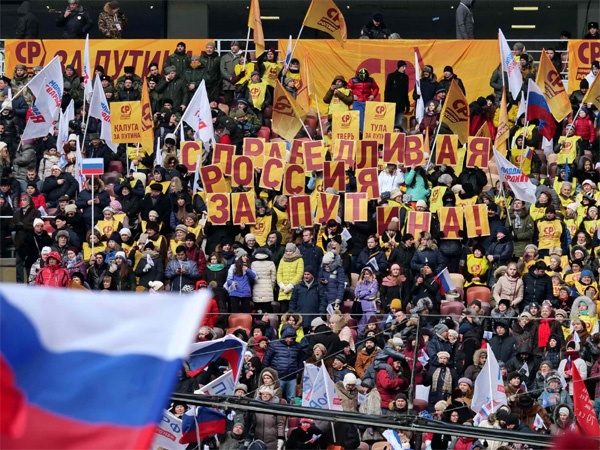 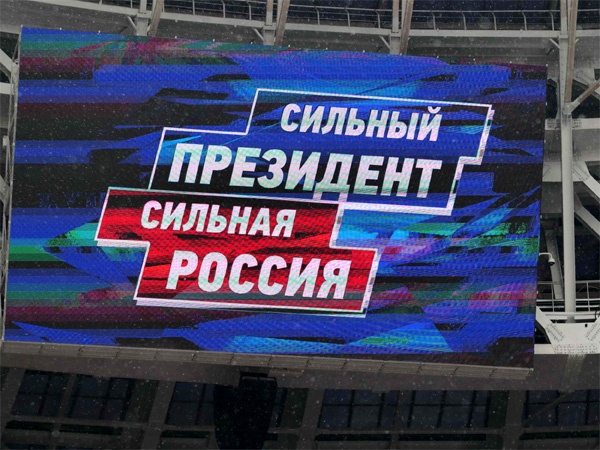 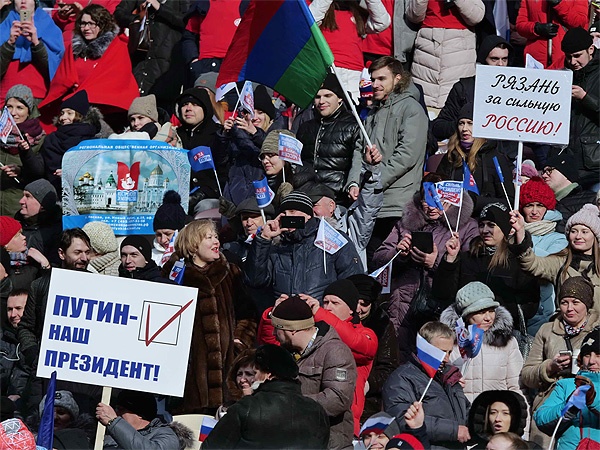 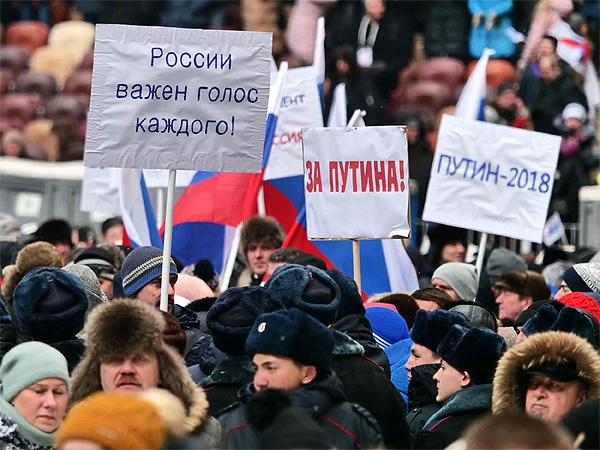 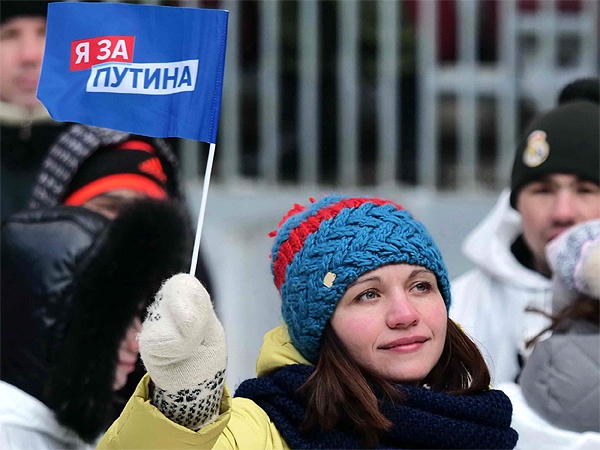 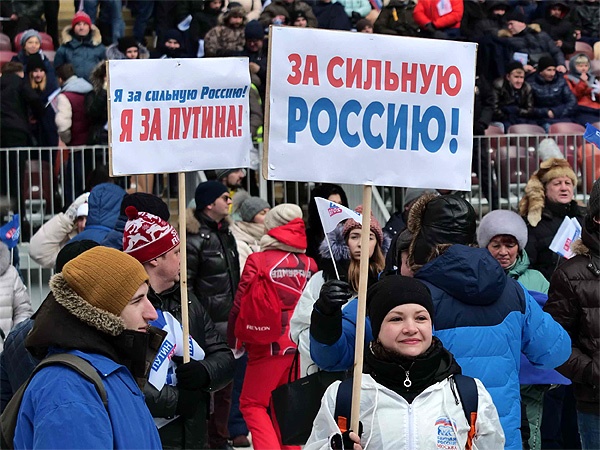 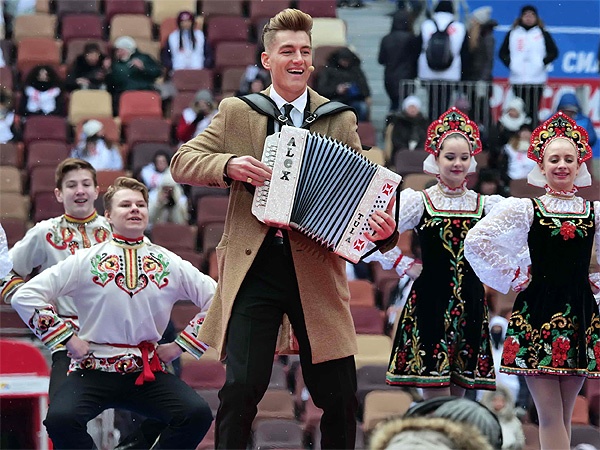 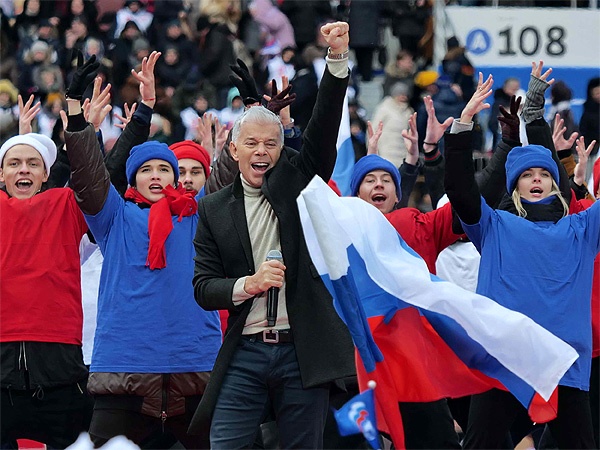 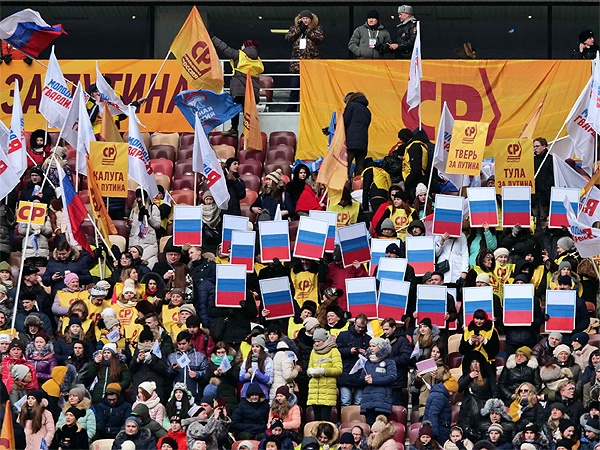 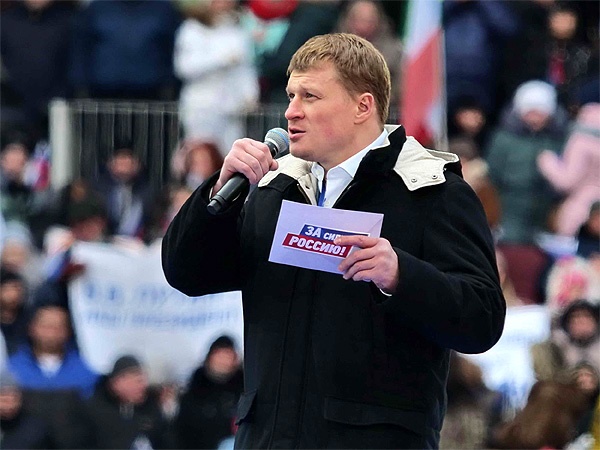 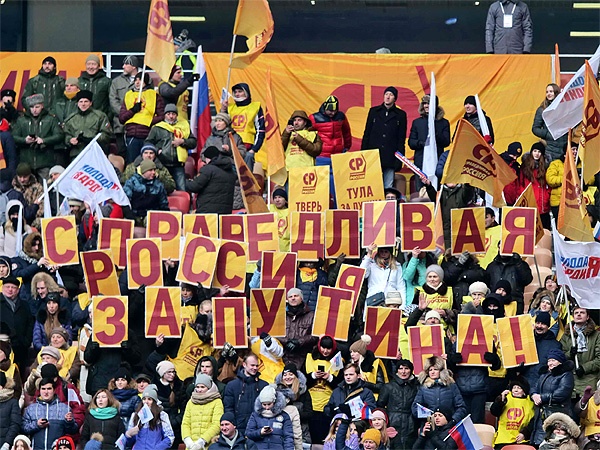 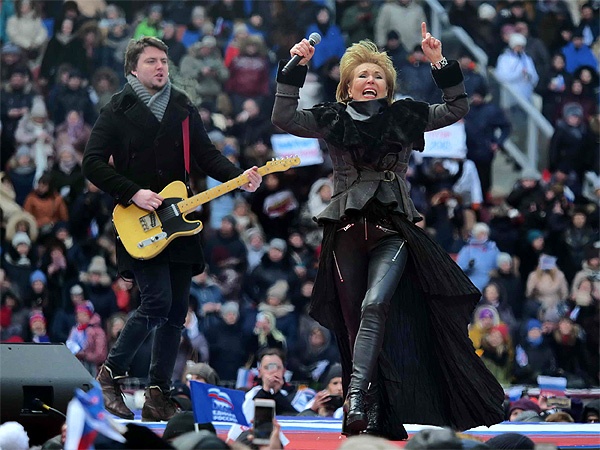 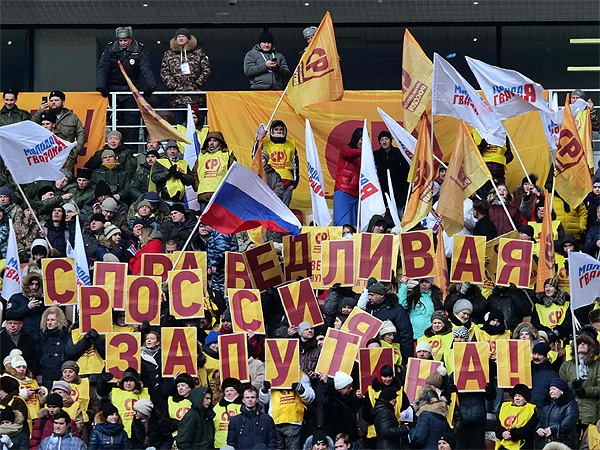 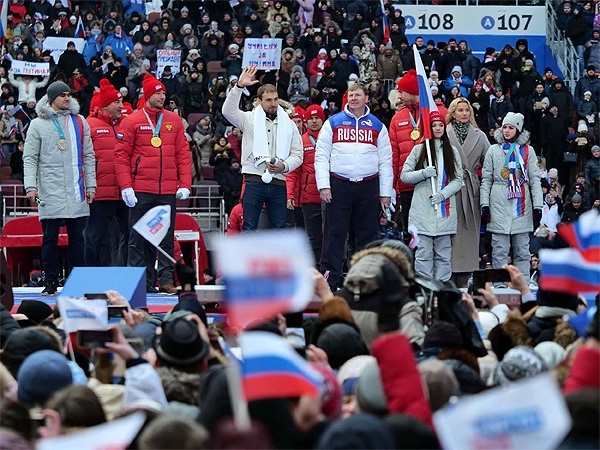 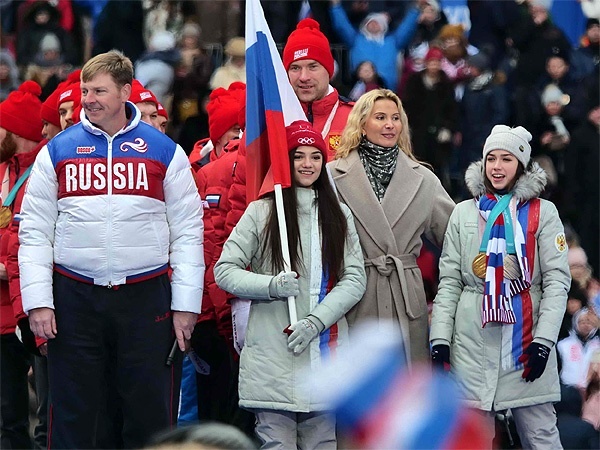 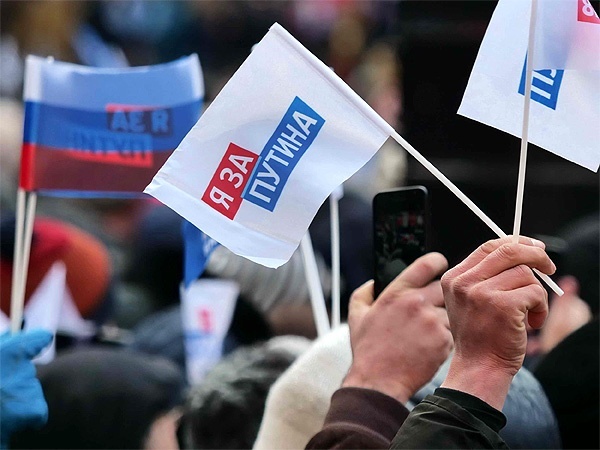 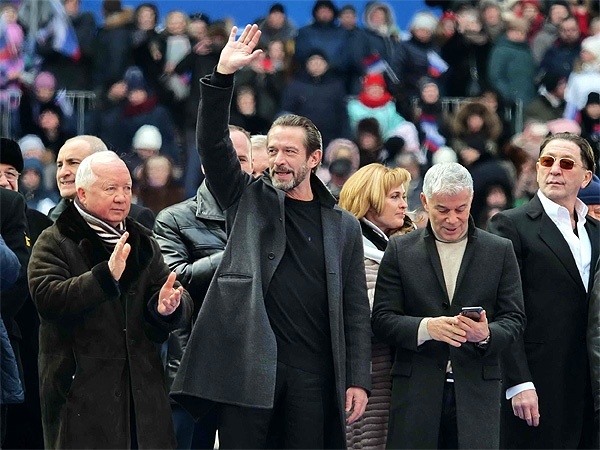 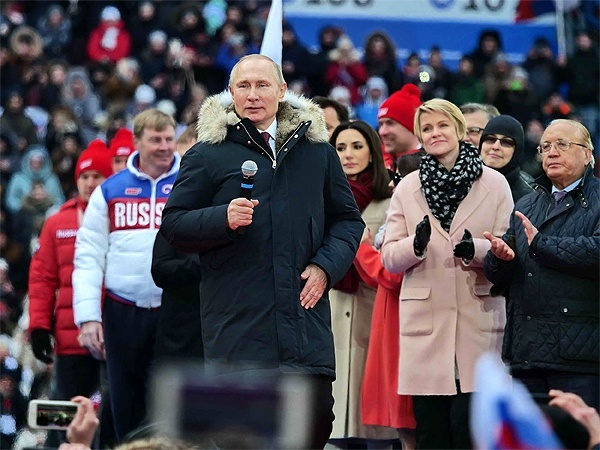 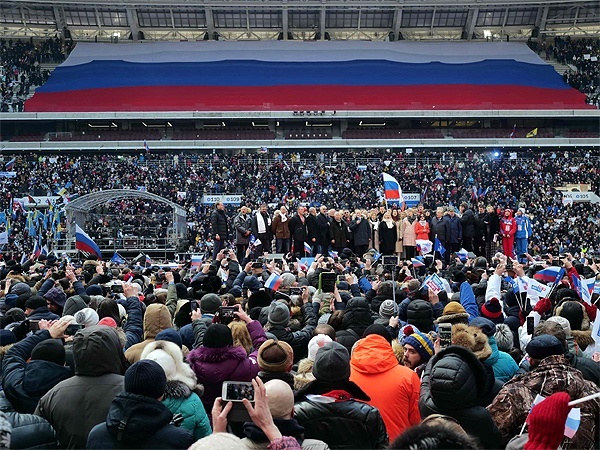 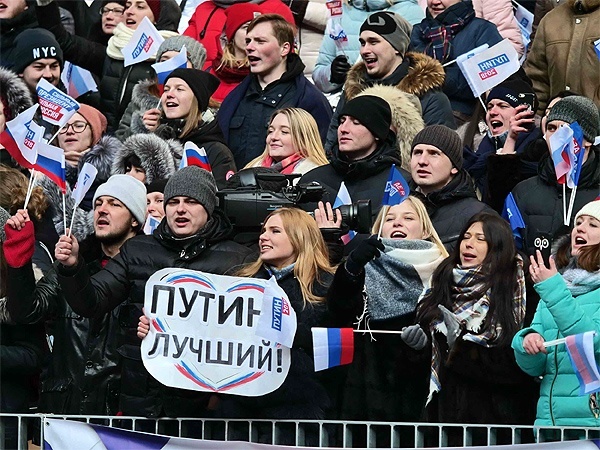 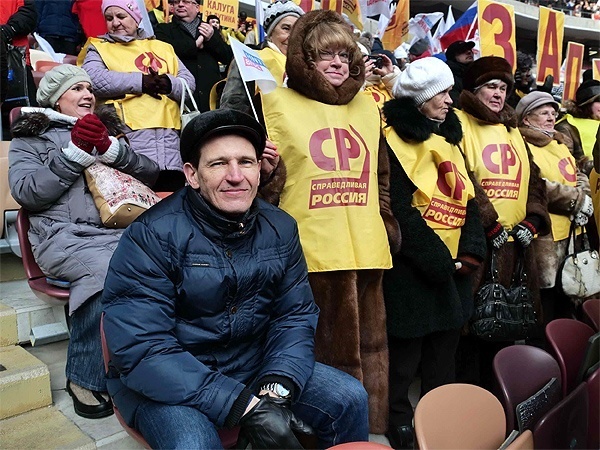 митинге «За сильную Россию» в поддержку кандидата на пост Президента РФ В. В. Путина. 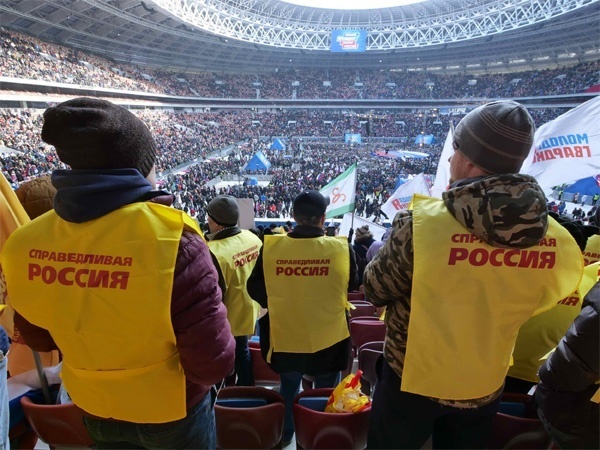 Поддержать национального лидера пришли более тысячи справороссов и сторонников партии. Поддержка Владимира Путина партией СПРАВЕДЛИВАЯ РОССИЯ выразилась и в том, что многие члены партии работали в избирательных штабах и центральном штабе главного кандидата. Выступивший на митинге Председатель партии СПРАВЕДЛИВАЯ РОССИЯ, руководитель фракции «СПРАВЕДЛИВАЯ РОССИЯ» в Государственной Думе Сергей Мироновподчеркнул высочайший авторитетВладимира Путина и решимость СПРАВЕДЛИВОЙ РОССИИ оказывать ему всемерную поддержку. 3.2.4.Участие партии в митинге-концерте «Россия. Севастополь. Крым»18 марта 2018 года, в день выборов Президента России и годовщины референдума о статусе Крыма,  члены СПРАВЕДЛИВОЙ РОССИИ и сторонники партии приняли участие в митинге-концерте «Россия. Севастополь. Крым» в Москве на Манежной площади. На митинге выступил кандидат в Президенты РФ, действующий Президент Владимир Путин. Основная часть его выступления была посвящена будущему России, единству российского народа. Президент подчеркнул масштабность стоящих перед страной задач и необходимость эффективно и самоотверженно трудиться на благо России.3.2.5.Партия СПРАВЕДЛИВАЯ РОССИЯ провела маевку «СПРАВЕДЛИВАЯ МОСКВА – город будущего»  1 мая 2018 года, в День весны и труда, активисты и сторонники партии СПРАВЕДЛИВАЯ РОССИЯ, депутаты фракции «СПРАВЕДЛИВАЯ РОССИЯ» в Государственной Думе приняли участие в маевке «СПРАВЕДЛИВАЯ МОСКВА – город будущего» в московском парке на Красной Пресне. В торжественном мероприятии приняли участие депутат Госдумы Елена Драпеко,  Председатель Совета Регионального отделения Партии СР в Москве Александр Романович, Председатель Совета Регионального отделения Партии СР в Московской области ИгорьЧистюхин, исполнительный  директор общественной организации «Зелёный патруль» Андрей Нагибин, Президент Регионального общественного фонда проектов развития институтов гражданского общества «АЛЕКСАНДР ЗИНОВЬЕВ» Ольга Зиновьева и многие другие.Участники маевки выразили солидарность партии с  ополченцами Новороссии, а также со всеми, кто борется за справедливость, за социальное равенство, за достойные зарплаты и пенсии. Маевка СПРАВЕДЛИВОЙ РОССИИ еще раз показала солидарность партии с трудящимися всех стран и его решимость хранить память обо всех, кто боролся и борется за свободу и интересы человека труда.3.2.6. Сергей Миронов открыл Федеральный информационно-аналитический Центр  защиты прав граждан 16 октября 2018 года произошло событие, имеющее большое значение для партии и для людей, интересы которых она защищает. В Москве Председатель партии СПРАВЕДЛИВАЯ РОССИЯ, руководитель фракции «СПРАВЕДЛИВАЯ РОССИЯ» в Государственной думе Сергей Миронов открыл Федеральный информационно-аналитический Центр защиты прав граждан. ФМАЦ – головная структура сети Центров защиты прав граждан, которые действуют в 73 регионах страны. Это общественные приемные, которые не только оказывают помощь гражданам, но и учат их знанию своих прав и умению их отстаивать. За время работы Центров квалифицированную помощь получили более миллиона трехсот тысяч россиян. Гражданам было возвращено более 52 миллиардов рублей – за неправильно начисленные домовые нужды, перерасчеты за услуги ЖКХ, задолженности по зарплате и пр.Сергей Миронов отметил, что СПРАВЕДЛИВАЯ РОССИЯ – единственная партия, которая вышла из телевизора и пришла к людям в прямом смысле слова. 3.2.7. Начало вещания радио «СПРАВЕДЛИВАЯ РОССИЯ». 23 октября начало вещание радио «СПРАВЕДЛИВАЯ РОССИЯ». Сразу после церемонии открытия радио Председатель партии СПРАВЕДЛИВАЯ РОССИЯ Сергей Миронов ответил на вопросы первых слушателей. Один из важнейших вопросов, который волнует радиослушателей, как, впрочем, и всех граждан страны, - это вопрос достойной и справедливой оплаты труда. Поднимая эту тему, люди все чаще говорят о справедливости, о честном распределении средств. Комментируя закон о повышении пенсионного возраста в РФ, Сергей Миронов напомнил, что фракция «СПРАВЕДЛИВАЯ РОССИЯ» голосовала в Госдуме против законопроекта, считая его антинародным.Сергей Михайлович отвечал на вопросы об образовании в России, инициативах партии по изменению избирательного законодательства, государственной идеологии, необходимости государственной помощи социально незащищенным гражданам. Лидер СПРАВЕДЛИВОЙ РОССИИ пожелал успехов сотрудникам редакции радио и сказал, что планирует регулярно приходит в студию и отвечать на вопросы слушателей в прямом эфире радио «СР». 3.2.8. Х съезд партии СПРАВЕДЛИВАЯ РОССИЯ Юбилейный, Десятый съезд политической партии СПРАВЕДЛИВАЯ РОССИЯ прошел в Москве 28 октября 2018 года.  Съезд избрал руководящие органы партии. Председателем партии был переизбран Сергей Миронов.Значительная часть работы съезда была посвящена участию партии в выборах разного уровня.  «Уверен, что все отделения СПРАВЕДЛИВОЙ РОССИИ будут активно участвовать во всех избирательных кампаниях, поскольку это реальная борьба за власть на муниципальном уровне, региональном и федеральном, - сказал в своем докладе Сергей Миронов. – Если мы придем во власть, мы действительно будем защищать интересы народа с самым мощным оружием в руках. А самое мощное оружие – это доверие наших избирателей». В своих выступлениях на съезде активисты партии, руководители региональных и местных отделений, депутаты законодательных органов власти выражали готовность защищать наших граждан от произвола чиновников, от произвола олигархического и офшорного капитала, продолжать борьбу за права человека труда. Съезд принял Резолюцию, отражающую основные, первоочередные задачи, которые стоят перед партией. Среди них решение актуальных социальных проблем, защита трудовых прав граждан, проведение реальной пенсионной реформы, увеличение финансирования образования, здравоохранения, науки и культуры, инновационный экономический рост, реализация политической стратегии, основанной на приоритете национальных интересов России. 4. КОМИТЕТЫ – СТРАТЕГИЧЕСКИЕ ПОДРАЗДЕЛЕНИЯФРАКЦИОННОЙ ПОЛИТИКИ4.1.  Комитет Государственной Думы по жилищной политике и         жилищно-коммунальному хозяйству  Законопроектная работа КомитетаНа конец отчетного периода (19 декабря 2018 года) на рассмотрении Комитета находится 51 проект федеральных законов, работа над которыми не завершена, из них 10 – приняты Государственной Думой в первом чтении, в том числе в отчетном периоде: 1) проект федерального закона № 396220-7 «О внесении изменения в статью 171 Жилищного кодекса Российской Федерации» (в части уточнения условия предоставления компенсации на уплату взноса на капитальный ремонт), внесенный депутатами Государственной Думы. Законопроектом предлагается освободить граждан от бремени доказывания отсутствия задолженности по оплате взноса на капитальный ремонт в целях получения компенсации. Планируется установить, что информацию о наличии у граждан задолженности по уплате ежемесячного взноса на капитальный ремонт общего имущества в многоквартирном доме, подтвержденной вступившим в законную силу решением суда, в целях предоставления в соответствии с федеральными законами и законами субъектов РФ компенсации расходов на уплату взноса на капитальный ремонт уполномоченный орган государственной власти субъекта РФ получает у регионального оператора либо владельца специального счета по запросу;2) проект федерального закона № 542922-7 «О внесении изменений в Жилищный кодекс Российской Федерации» (в части уточнения условий и порядка перевода жилого помещения в нежилое помещение в многоквартирном доме), внесенный Правительством Российской Федерации. Законопроектом предлагается ужесточить требования к переводу жилого помещения в нежилое, в частности, для этого потребуется получать положительное решение общего собрания собственников помещений в многоквартирном доме; письменное согласие собственников всех помещений, примыкающих к переводимому помещению (то есть имеющих общую с ним стену либо расположенных непосредственно над или под переводимым помещением);3) проект федерального закона № 232824-7 «О внесении изменений в Жилищный кодекс Российской Федерации» (в части проведения общего собрания собственников помещений в многоквартирном доме в виде конференции), внесенный депутатами Государственной Думы. Законопроектом предлагается ввести новый порядок проведения общего собрания собственников помещений в многоквартирном доме в виде конференции;4) проект федерального закона № 294832-7 «О внесении изменения в статью 179 Жилищного кодекса Российской Федерации» (в части уточнения вида дохода, полученного от размещения временно свободных средств фонда капитального ремонта, формируемого на счете регионального оператора), внесенный депутатами Государственной Думы. Законопроектом предлагается уточнить, что доходы, полученные от размещения временно свободных средств фонда капитального ремонта в виде процентов, начисляемых российскими кредитными организациями по договорам банковского вклада, могут использоваться только в целях, указанных в части 1 статьи 174 Жилищного кодекса Российской Федерации (на капитальный ремонт);5) проект федерального закона № 337041-7 «О внесении изменений в статью 161 Жилищного кодекса Российской Федерации» (в части организации обслуживания газового оборудования в многоквартирном доме), внесенный депутатами Государственной Думы. Законопроектом предлагается установить, что соблюдение требования по обеспечению безопасности при использовании и содержании газового оборудования многоквартирного дома обеспечивается лицами, под управлением которых находится многоквартирный дом;6) проект федерального закона № 346930-7 «О внесении изменений в отдельные законодательные акты Российской Федерации» (в части конкретизации прав собственника жилого помещения), внесенный депутатами Государственной Думы. Законопроект направлен на предотвращение злоупотреблений собственниками жилых помещений своими правами путем совершения сделок, в результате которых возникает общая долевая собственность на жилое помещение, при этом размер долей в праве собственности является незначительным;7) проект федерального закона № 377526-7 «О внесении изменений в статью 20 Жилищного кодекса Российской Федерации» (в части уточнения уведомительного порядка начала осуществления деятельности по управлению многоквартирными домами), внесенный Правительством Российской Федерации. Законопроектом предлагается освободить управляющие организации от обязанности предоставлять в орган государственного жилищного надзора уведомление о начале осуществления деятельности по управлению многоквартирным домом, так как их деятельность носит разрешительный характер (подлежит лицензированию). О начале деятельности по управлению МКД должны будут уведомлять ТСЖ, жилищные, жилищно-строительные кооперативы, а также иные специализированные потребительские кооперативы.В 2018 году Государственной Думой приняты 11 федеральных законов, по которым Комитет являлся ответственным:1) Федеральный закон от 03.04.2018 г. № 59-ФЗ «О внесении изменений в Жилищный кодекс Российской Федерации» устанавливает возможность заключения договоров холодного и горячего водоснабжения, водоотведения, электроснабжения, газоснабжения, отопления и договоров на оказание услуг по обращению с твердыми коммунальными отходами непосредственно между организациями, оказывающими соответствующие услуги, и потребителями услуг.2) Федеральный закон от 04.06.2018 г. № 134-ФЗ «О внесении изменения в статью 161 Жилищного кодекса Российской Федерации» уточнил срок проведения органом местного самоуправления открытого конкурса по отбору управляющей организации для управления многоквартирным домом.3) Федеральный закон от 03.07.2018 г. № 191-ФЗ «О внесении изменения в статью 16 Федерального закона «О введении в действие Жилищного кодекса Российской Федерации» предусмотрел формирование земельного участка, на котором расположен многоквартирный дом, по заявлению любого собственника помещения в данном многоквартирном доме               (во исполнение Постановления Конституционного Суда РФ от 28.05.2010 г. № 12-П «По делу о проверке конституционности частей 2, 3 и 5 статьи 16 Федерального закона «О введении в действие Жилищного кодекса Российской Федерации», частей 1 и 2 статьи 36 Жилищного кодекса Российской Федерации, пункта 3 статьи 3 и пункта 5 статьи 36 Земельного кодекса Российской Федерации в связи с жалобами граждан Е.Ю. Дугенец, В.П. Минина и Е.А. Плеханова»).4) Федеральный закон от 03.07.2018 г. № 177-ФЗ «О внесении изменений в статью 2 Федерального закона «О водоснабжении и водоотведении» установил, что индивидуальные предприниматели включены в круг лиц, осуществляющих холодное водоснабжение и водоотведение, горячее водоснабжение.5) Федеральный закон от 28.11.2018 г. № 442-ФЗ «О внесении изменений в статьи 159 и 160 Жилищного кодекса Российской Федерации» избавляет граждан от бремени доказывания отсутствия задолженности по оплате жилого помещения и коммунальных услуг в целях предоставления субсидии. Такую информацию органы социальной защиты будут получать из ГИС ЖКХ. Это положение начнет действовать с 1 января 2021 года.Кроме того, указанный закон предоставляет право субъектам Российской Федерации своим законом устанавливать порядок перечисления субсидии на оплату жилого помещения и коммунальных услуг напрямую управляющим организациям, ТСЖ, ЖСК (это позволит напрямую доводить  соответствующие денежные средства, не обременяя граждан процедурами сбора документов).6) Федеральный закон от 28.11.2018 г. № 434-ФЗ «О внесении изменений в Жилищный кодекс Российской Федерации» установил, что в региональную программу капремонта могут не включаться дома, в которых имеется менее чем 5 квартир. Определено также, что в случае сноса многоквартирного дома средства фонда капитального ремонта за вычетом израсходованных средств на цели сноса и оказанные услуги и (или) выполненные работы по капитальному ремонту общего имущества в этом многоквартирном доме до принятия в установленном Правительством РФ порядке решения о признании такого дома аварийным распределяются между собственниками помещений в этом многоквартирном доме пропорционально размеру уплаченных ими взносов на капитальный ремонт и взносов на капитальный ремонт, уплаченных предшествующими собственниками соответствующих помещений. Модернизация лифтов, ремонт лифтовых машинных и блочных помещений в многоквартирном доме будут осуществляться за счет средств фонда капитального ремонта. Указанные работы в приоритетном порядке также могут быть предусмотрены региональной программой капитального ремонта. 7) Федеральный закон от 28.11.2018 г. № 435-ФЗ «О внесении изменений в статью 46 Жилищного кодекса Российской Федерации» снижает количество голосов собственников, необходимых для наделения совета дома полномочиями по принятию решения о текущем ремонте общего имущества. Требуемое количество голосов уменьшается с 2/3 голосов от общего числа голосов собственников помещений в многоквартирном доме до более 50% голосов от общего числа голосов таких собственников.8) Федеральный закон от 29.07.2018 г. № 226-ФЗ «О внесении изменения в статью 169 Жилищного кодекса Российской Федерации» установил, что с 1 января 2019 года законом субъекта РФ может быть предусмотрено распространение компенсации расходов на уплату взноса на капитальный ремонт, в том числе и на собственников жилых помещений, достигших возраста 70 или 80 лет и проживающих в составе семьи, состоящей только из совместно проживающих неработающих граждан пенсионного возраста и/или неработающих инвалидов I и II группы (в размере 50% и 100% соответственно).9) Федеральный закон от 28.11.2018 г. № 436-ФЗ «О внесении изменений в Федеральный закон «О Фонде содействия реформированию жилищно-коммунального хозяйства» продлил срок деятельности Фонда содействия реформированию ЖКХ до 1 января 2026 года. Законом на Фонд возлагаются задачи по обеспечению устойчивого сокращения непригодного для проживания жилищного фонда, а также обязанности по осуществлению мониторинга реализации региональными операторами деятельности, направленной на обеспечение проведения капитального ремонта общего имущества в многоквартирных домах.Кроме того, уточняется понятие аварийного жилищного фонда посредством отнесения к нему многоквартирных домов, признанных в установленном порядке аварийными до 1 января 2017 года.10) Федеральный закон «О внесении изменений в Жилищный кодекс Российской Федерации в части упорядочения норм, регулирующих переустройство и (или) перепланировку помещений в многоквартирном доме» (проект № 107661-7) обязывает собственников нежилых помещений согласовывать перепланировку и (или) переустройство в том же порядке, что и для жилых помещений. До принятия данного закона данная процедура не регламентировалась на законодательном уровне, чем пользовались собственники нежилых помещений, и это зачастую приводило к трагическим последствиям в виде обрушения подъездов. Кроме того, указанный закон обязывает собственников помещений прикладывать решение общего собрания собственников помещений в многоквартирном доме в случае проведения перепланировки помещения с присоединением части общего имущества в многоквартирном доме. Без этого решения орган местного самоуправления не может согласовать перепланировку.11) Федеральный закон «О внесении изменений в статью 164 Жилищного кодекса Российской Федерации и статью 1 Федерального закона «О внесении изменений в отдельные законодательные акты Российской Федерации в части обеспечения жилыми помещениями детей-сирот и детей, оставшихся без попечения родителей, лиц из числа детей-сирот и детей, оставшихся без попечения родителей» (проект № 433579-7) предлагает исключить обязанность граждан при непосредственном способе управления МКД размещать информацию в ГИС ЖКХ. Такая обязанность теперь будет у обслуживающих МКД организаций. Кроме того, закон корректирует норму, согласно которой  детям-сиротам и детям, оставшимся без попечения родителей, в одном многоквартирном доме может быть предоставлено жилых помещений в виде квартир не более 25 процентов от общего количества квартир в этом доме, установив исключение для населенных пунктов с численностью жителей менее 10 тысяч человек, а также многоквартирных домов, количество квартир в которых составляет менее десяти.Комитетом подготовлены заключения по проектам федеральных законов, по которым Комитет являлся соисполнителем, в том числе на проект федерального закона № 556362-7 «О федеральном бюджете на 2019 год и на плановый период 2020 и 2021 годов».В соответствии со статьей 16412 Регламента Государственной Думы Комитет подготовил заключение на Отчет о работе Счетной палаты Российской Федерации в 2017 году по вопросам своего ведения.Комитет обеспечивает работу Комиссии Совета законодателей Российской Федерации при Федеральном Собрании Российской Федерации по жилищной политике и жилищно-коммунальному хозяйству. За отчетный период рассмотрено 16 проектов законодательных инициатив, 1 – находится на рассмотрении. Заседания КомитетаВ период весенней сессии Комитетом проведено 41 заседание (24 заседания проведены опросным путём), на которых рассматривались и обсуждались законопроекты, вопросы, направленные на совершенствование жилищного законодательства.«Круглые столы» и иные мероприятия В отчетном периоде Комитет провел следующие мероприятия:11 мая 2018 года на основании решения Комитета от 29 марта 2018 года № 89 (1) проведен «круглый стол» на тему: «Ресурсосбережение и энергоэффективность в жилищно-коммунальном хозяйстве (проблемы и пути их решения)», в ходе которого обсуждались вопросы, возникающие в сфере регулирования ресурсосбережения и повышения энергетической эффективности в жилищно-коммунальном хозяйстве и жилищном фонде Российской Федерации. По итогам «круглого стола» приняты рекомендации с учетом поступивших предложений и замечаний.31 мая – 1 июня 2018 года в соответствии с пунктом 3.25 Плана мероприятий по взаимодействию Государственной Думы Федерального Собрания Российской Федерации с законодательными (представительными) органами государственной власти субъектов Российской Федерации на 2018 год, утвержденного решением Совета Государственной Думы от 20 февраля 2018 г. (протокол № 102, п. 99), Комитет совместно с Государственным Советом Республики Крым провел Совещание на тему: «Актуальные вопросы жилищной политики и жилищно-коммунального хозяйства: правоприменительная практика и законодательные перспективы». По итогам указанного совещания были приняты рекомендации.25 – 27 июня 2018 года в соответствии с пунктом 3.24 Плана мероприятий по взаимодействию Государственной Думы Федерального Собрания Российской Федерации с законодательными (представительными) органами государственной власти субъектов Российской Федерации на 2018 год, утвержденного решением Совета Государственной Думы от 20 февраля 2018 г. (протокол № 102, п. 99), Комитет совместно с Законодательным Собранием Омской области провел Совещание на тему: «Усиление конструкций и продление срока эксплуатации пятиэтажных жилых домов массовой серии с неполным каркасом». По итогам указанного совещания были приняты рекомендации.23 ноября 2018 года в соответствии с решением Совета Государственной Думы от 15 октября 2018 года (протокол № 149, п. 96) состоялись парламентские слушания на тему «О реновации жилищного фонда в Российской Федерации», в ходе которых обсуждались вопросы, связанные с предоставлением субъектам Российской Федерации права на осуществление реновации жилищного фонда, обеспечением жилищных прав граждан. По итогам слушаний приняты рекомендации с учетом поступивших предложений и замечаний.В аппарате Комитета рассмотрено более 4500 поступивших обращений.Наибольшее количество обращений граждан поступает по вопросам, связанным с расчётом платы за жилое помещение и коммунальные услуги, с организацией проведения капитального ремонта общего имущества в многоквартирных домах, качеством выполнения работ по содержанию и текущему ремонту общего имущества в многоквартирных домах и предоставления коммунальных услуг, с предоставлением и использованием жилых помещений, а также с управлением многоквартирными домами. Планы и приоритеты (основные)Законопроекты, имеющие высокую значимость и приоритет рассмотрения в период весенней сессии 2019 года:1) проект федерального закона № 550294-7 «О реновации жилищного фонда в Российской Федерации» направлен на создание механизма обновления жилищного фонда при соблюдении прав и законных интересов граждан. Законопроект носит рамочный характер, т.к. предоставляет право субъектам Российской Федерации реализовывать на своих территориях программы реновации жилищного фонда.На сегодняшний день указанный законопроект прошел широкое обсуждение с участием представителей законодательных (представительных) и исполнительных органов государственной власти субъектов Российской Федерации, органов местного самоуправления, федеральных органов исполнительной власти, профессионального и экспертного сообществ в рамках состоявшихся 23 ноября 2018 года в Государственной Думе парламентских слушаний и в целом его концепция была поддержана.2) проект федерального закона № 567690-7 «О внесении изменения в статью 157 Жилищного кодекса Российской Федерации» (в части исполнения постановления Конституционного Суда Российской Федерации).10 июля 2018 года Конституционном Судом Российской Федерации дано предписание федеральному законодателю о внесении изменений в действующее правовое регулирование, предусматривающих более эффективный и справедливый порядок определения платы за тепловую энергию. В частности, речь идет о возможности оплаты собственником или пользователем помещения в многоквартирном доме за фактически потребленный объем тепловой энергии при наличии у него установленного прибора учета независимо от наличия или отсутствия в других жилых помещениях соответствующих приборов учета.Законопроект направлен на исполнение данного предписания Конституционного Суда Российской Федерации.3) проект федерального закона № 876688-6 «О внесении изменения в статью 17 Жилищного кодекса Российской Федерации» (в части запрета использования жилых помещений в качестве гостиницы, иного средства временного размещения, а также предоставления в них гостиничных услуг) исходит из того, что функциональным назначением жилого помещения является проживание граждан, его использование в любых иных целях, в том числе для осуществления предпринимательской деятельности, не допускается. Подготовленный ко второму чтению текст законопроекта проходит необходимые согласования.Планируемые инициативы:1. Применение контрактов жизненного цикла на выполнение работ по проектированию, строительству и последующей эксплуатации объектов государственного и муниципального жилищного фонда.2. Обращение в Конституционный Суд Российской Федерации в части признания несоответствующим Конституции Российской Федерации механизма исполнения обязательств бывшего наймодателя по проведению капитального ремонта многоквартирного дома (ст.190.1 Жилищного кодекса Российской Федерации) и внесение в Государственную Думу законопроекта, устанавливающего другой механизм, который носит компенсационный характер для собственников жилых помещений, приватизировавших их, нуждающихся в проведении капитального ремонта многоквартирных домах.3. Законодательное регулирование создания и деятельности жилищных и жилищно-строительных кооперативов граждан.4.2.  Комитет Государственной Думы по финансовому рынкуКомитет осуществляет предварительное рассмотрение и подготовку к рассмотрению Государственной Думой законопроектов направленных на совершенствование российского законодательства в области регулирования деятельности кредитных организаций, страховых компаний, инфраструктуры и участников фондового рынка, институциональных инвесторов и других участников финансового рынка, валютного регулирования и контроля, противодействия легализации доходов, полученных преступным путем.В соответствии с Регламентом Государственной Думы организует рассмотрение вопросов, связанных с взаимоотношениями Государственной Думы и Центрального банка Российской Федерации (Банка России).Основной целью законопроектной деятельности Комитета является повышение доверия к российской банковской системе со стороны населения (включая гарантированное страхование вкладов граждан), снижения рисков и повышения стабильности банковской системы.Весенняя сессия:Заседания КомитетаВ течение весенней сессии работа Комитета Государственной Думы по финансовому рынку была направлена на подготовку к рассмотрению Государственной Думой законопроектов, закрепленных за Комитетом, включенных в примерную программу законопроектной работы Государственной Думы в период весенней сессии 2018 года и законопроектов, не вошедших в примерную программу, но рекомендуемых Комитетом к рассмотрению Государственной Думой.В течение весенней сессии 2018 года Комитет провел 35заседаний, на которых было рассмотрено 193 вопроса.В период с января по июль 2018 года Комитетом было рассмотрено
34 новых законопроектов (предварительное рассмотрение), 17+11 Федеральных законов приняты Государственной Думой, одобрены Советом Федерации, подписаны Президентом и опубликованы; 12законопроектов принято в первом чтении;21 законопроектов отклонено или снято с рассмотрения; подготовлено38заключений на законопроекты, по которым Комитет является соисполнителем.Постоянно проводились расширенные совещания, заседания рабочих групп по законопроектам, ответственным по которым является Комитет На данный момент Комитет Государственной Думы по финансовому рынку является ответственным за подготовку 65 законопроектов, которые находятся на разных стадиях рассмотрения, из них: 4 – ещё не рассмотрено Советом Государственной Думы, 34 - рассмотрено Советом Государственной Думы,20 - принято в первом чтении, 11 – принято в третьем, но ещё не рассмотрены Советом Федерации, и не подписаны Президентом.Кроме плановых и организационных вопросов текущей деятельности, Комитет рассматривает важные вопросы государственной политики в финансовой сфере, сфере цифровой экономики, противодействия легализации преступных доходов, валютном регулировании и др. Наиболее значимые из них следующие:- анализ новейших финансовых технологий, возможности их применения для развития российского финансового рынка и экономики в целом (включая выпускаемые на основе технологии распределенного реестра криптовалюты), потенциальные угрозы и риски, способные нарушить его устойчивость, привести к негативным последствиям для экономики;- анализ использования ICO как альтернативного канала мобилизации инвестиционных ресурсов на рынке альтернативных инвестиций и подходы к формированию нормативной правовой базы его специфического регулирования;- комплекс мер, направленных на адаптацию и мягкую интеграцию к условиям российского финансового рынка наиболее перспективных финансовых технологий, законодательное обеспечение их развития и регулирования в современных российских условиях.Данной тематике были посвящены прошедшие 20 февраля 2018 года под председательством Председателя Государственной Думы В.В.Володина расширенные парламентские слушания на тему: «Формирование правовых условий финансирования и развития цифровой экономики».Среди первых законодательных инициатив,  над которыми работали депутаты в целях управления развитием цифровой экономики, были законопроекты о цифровых финансовых активах и о  привлечении инвестиций с использованием инвестиционных платформ. В отчетный период было проведено 4 заседания рабочей группы,
и 4 заседания Комитета по подготовке к рассмотрению Государственной Думой Годового отчета Банка России за 2017 год. Два из заседаний проводилось совместно с Комитетом по бюджету и налогам и Комитетом по экономической политике, промышленности, инновационному развитию и предпринимательству. По итогам рассмотрения Комитетом было подготовлено и принято Государственной Думой постановление № 4241-7 ГД от  19 июня 2018 года «О годовом отчете Центрального банка Российской Федерации за 2017 год» (проект № 487112-7).В рассматриваемый период Комитетом было подготовлено и принято Государственной Думой постановление  № 3625-7 ГД от 21 марта 2018 года «Об освобождении Савинской Надежны Алексеевны от должности члена Совета директоров Центрального банка Российской Федерации» (проект № 397762-7).Законопроектная работа:Приоритетные Федеральные законы, принятые в период весенней сессииВ отчетный период были приняты включенные в перечень законопроектов, предлагаемых в качестве приоритетных к рассмотрению (принятию) Государственной Думой Федерального Собрания Российской Федерации в период весенней сессии 2018 года Федеральные законы:№  -ФЗ от 00.07.2018 г.  «О внесении изменений в Федеральный закон «О страховании вкладов физических лиц в банках Российской Федерации» и отдельные законодательные акты Российской Федерации» (в части распространения системы страхования вкладов на микропредприятия и малые предприятия) (проект № 194162-7). № 123-ФЗ от 04.06.2018 г. «Об уполномоченном по правам потребителей финансовых услуг» (проект № 517191-6). № 133-ФЗ от 04.06.2018 г. «О внесении изменений в отдельные законодательные акты Российской Федерации и признании утратившей силу части 15 статьи 5 Федерального закона «О внесении изменений в Федеральный закон «Об обязательном страховании гражданской ответственности владельцев транспортных средств» и отдельные законодательные акты Российской Федерации» в связи с принятием Федерального закона «Об уполномоченном по правам потребителей финансовых услуг» (проект № 517203-6).№  -ФЗ от 00.07.2018 г. «О внесении изменений в отдельные законодательные акты Российской Федерации в целях обеспечения права граждан на получение информации о последствиях прекращения договоров об обязательном пенсионном страховании» (в части введения механизма информирования негосударственных пенсионных фондов о вновь заключенных договорах) (проект № 1060080-6). № 167-ФЗ от 27.06.2018 г. «О внесении изменений в отдельные законодательные акты Российской Федерации» (в части противодействия хищению денежных средств) (проект № 296412-7). № 122-ФЗ от 31.05.2018 г. «О внесении изменений в некоторые законодательные акты Российской Федерации (в части уточнения понятия «иностранный инвестор») (проект № 350175-7).  № 87-ФЗот 23.04.2018 г. «О внесении изменений в отдельные законодательные акты Российской Федерации» (в части санации страховых организаций) (проект № 311128-7). №  -ФЗ от 00.07.2018 г. «О внесении изменений в Закон Российской Федерации «Об организации страхового дела в Российской Федерации» и иные законодательные акты Российской Федерации» (в части совершенствования процедуры лицензирования субъектов страхового дела) (проект № 939349-6).№ 49-ФЗ от 07.03.2018 г. «О внесении изменений в отдельные законодательные акты Российской Федерации по вопросам регулирования деятельности негосударственных пенсионных фондов» (проект № 1013586-6).№ 53-ФЗ от 07.03.2018 г. «О внесении изменений в отдельные законодательные акты Российской Федерации» (в части введения обязательного информирования кредитором заемщика о задолженности и об остатке лимита кредитования по потребительскому кредиту (займу), предоставленному с использованием электронного средства платежа) (проект № 232097-7). Федеральные законы, принятые в период весенней сессии№ 29-ФЗ от 19.02.2018 г. «О внесении изменения в статью 46-1 Федерального закона «О Центральном банке Российской Федерации (Банке России)» (о предоставлении возможности оказания Банком России услуг по передаче финансовых сообщений Федеральному казначейству и его территориальным органам) (проект № 261689-7).№ 44-ФЗ от 07.03.2018 г. «О внесении изменений в статьи 9 и 12 Федерального закона «О валютном регулировании и валютном контроле» (об осуществлении валютных операций между резидентами) (проект № 276427-7).№ 64-ФЗ от 03.04.2018 г. «О внесении изменений в Федеральный закон «О валютном регулировании и валютном контроле» и статью 15.25 Кодекса Российской Федерации об административных правонарушениях (об установлении требования о репатриации резидентами на свои счета в уполномоченных банках денежных средств, предоставленных нерезидентам по договорам займа) (проект № 888029-6).№ 75-ФЗ от18.04.2018 г. «О внесении изменений в Федеральный закон «О рынке ценных бумаг» в части регулирования структурных облигаций» (проект № 211550-7).№ 69-ФЗ от 18.04.2018 г. «О внесении изменения в статью 5 Федерального закона «О противодействии легализации (отмыванию) доходов, полученных преступным путем, и финансированию терроризма» (в целях обеспечение единства правового регулирования деятельности страховщиков по всем видам обязательного социального страхования)» (проект № 270797-7);№ 80-ФЗ от 18.04.2018 г. «О внесении изменений в отдельные законодательные акты Российской Федерации по вопросу исключения требования о согласовании правил внутреннего контроля» (проект № 299919-7);№ 90-ФЗ от 23.04.2018 г. «О внесении изменений в отдельные законодательные акты Российской Федерации в части противодействия финансированию распространения оружия массового уничтожения» (проект  № 298156-7).№ 112-ФЗ от 23.04.2018 г. «О внесении изменений в Федеральный закон «О противодействии легализации (отмыванию) доходов, полученных преступным путем, и финансированию терроризма» и статью 13 Федерального закона «Об аудиторской деятельности» (в части приведения законодательства Российской Федерации, затрагивающего вопросы осуществления аудиторской деятельности, в соответствие с Рекомендацией ФАТФ) (проект № 134557-7).№ 132-ФЗ от 04.06.2018 г. «О внесении изменений в Федеральный закон «О клиринге, клиринговой деятельности и центральном контрагенте» и статью 8 Федерального закона «Об организованных торгах» (в части использования банковских счетов в драгоценных металлах при осуществлении клиринга и расчетов по итогам клиринга)(проект № 366342-7).№ 169-ФЗ от 27.06.2018 г. «О внесении изменений в статью 14 Федерального закона «О национальной платежной системе» (в части унификации специальных банковских счетов, открываемых платежными агентами, банковскими платежными агентами (субагентами)) (проект № 261732-7).№  - ФЗ от 00.07.2018 г. «О внесении изменений в Федеральный закон «О валютном регулировании и валютном контроле» (в части совершенствования правил валютного контроля в случае страхования российскими экспортерами кредитов и инвестиций от предпринимательских и (или) политических рисков) (проект № 276391-7). №  400642-7 «О внесении изменения в статью 9 Федерального закона «О валютном регулировании и валютном контроле» (о расширении перечня разрешенных валютных операций между резидентами.№  997129-6"О внесении изменений в отдельные законодательные акты Российской Федерации" (в части установления порядка взаимодействия аудиторских организаций, индивидуальных аудиторов и Банка России.№  384817-7 «О внесении изменений в статью 19 Федерального закона «О валютном регулировании и валютном контроле» (об уточнении случаев освобождения резидентов от репатриации иностранной валюты и валюты Российской Федерации). №  694881-6 «О внесении изменений в отдельные законодательные акты Российской Федерации» (в части упорядочивания механизма оказания помощи гражданам на восстановление (приобретение) жилья, утраченного в результате чрезвычайных ситуаций) 2ч- ГД 25.07.2018, 3ч-ГД 26.07.2018№  -ФЗ от 00.07.2018 г.«О внесении изменений в Федеральный закон "О валютном регулировании и валютном контроле" в связи с принятием Федерального закона "О специальных административных районах на территориях Калининградской области и Приморского края", Федерального закона "О международных компаниях" (вчасти предоставления международным компаниям возможности производить расчеты при осуществлении валютных операций без использования счетов в уполномоченных банках) (проект 488870-7). 2ч- ГД 25.07.2018, 3ч- ГД 26.07.2018№  -ФЗ от 00.07.2018 г. «О внесении изменений в Федеральный закон «О противодействии неправомерному использованию инсайдерской информации и манипулированию рынком и о внесении изменений в отдельные законодательные акты Российской Федерации» (в части уточнения перечня инсайдерской информации) (проект 925980-6). 2ч- ГД 25.07.2018, 3ч- ГД 26.07.2018№  -ФЗ от 00.07.2018 г.«О внесении изменений в Федеральный закон "О кредитных историях" (в части совершенствования порядка формирования, получения и хранения кредитных историй)(проект № 427003-7). 2ч- ГД 25.07.2018, 3ч- ГД 26.07.20184.2.5. Законопроекты, принятые в первом чтении:В продолжение работы над законопроектами предыдущих созывов в соответствии со статьей 118 Регламента Государственной Думы Комитетом Государственной Думы по финансовому рынкубыло рассмотрено и предложено к отклонению 24 законопроекта, 21 из них были отклонены, 3 – Государственная Дума не успела рассмотреть.Реализация Послания Президента Российской Федерации Федеральному СобраниюПриоритетные законопроекты, определенные Посланием Президента Российской Федерации Федеральному Собранию от 1 марта 2018 года: Взаимодействие с другими комитетами Государственной ДумыКомитет по вопросам своего ведения осуществляет взаимодействие с другими комитетами Государственной Думы.Комитетом Государственной Думы по финансовому рынку в качестве комитета-соисполнителя в течение отчетного периода было подготовлено 
38 заключений на проекты федеральных законов:Комитет как соисполнитель участвует в совместных мероприятиях:парламентских слушаниях, «круглых столах, расширенных заседаниях комитетов.4.2.9. Публичная деятельность КомитетаКомитет Государственной Думы по финансовому рынку активно взаимодействует с органами государственной власти Российской Федерации, экономическими и финансовыми организациями, экспертным сообществом по вопросам ведения Комитета.В весеннюю сессию 2018 годаКомитетом Государственной Думы по финансовому рынку были проведены следующие мероприятия:По итогам мероприятий Комитет размещает на своем сайте новости, пресс-релизы, рекомендации и другую важную информацию о своей деятельности.По всем обсуждаемым вопросам Комитет формулировал свою позицию, которая получает широкое отражение в средствах массовой информации, в том числе на телевидении и радио.Работа с обращениями гражданВ Комитет поступает много обращений граждан по разным финансовым вопросам. Количество поступивших обращений граждан за время весенней сессии: - в электронном виде: 378- по почте:315- количество ответов направленных по электронной почте:378- количество поступивших обращений от организаций: 1166- количество документов направленных по Государственной Думе: 1093- количество документов направленных за пределы Государственной Думы: 1204.Осенняя сессия:Заседания комитета:        В течение осенней сессии работа Комитета Государственной Думы по финансовому рынку была направлена на подготовку к рассмотрению Государственной Думой законопроектов, закрепленных за Комитетом, включенных в примерную программу законопроектной работы Государственной Думы в период осенней сессии 2018 года и законопроектов, не вошедших в примерную программу, но рекомендуемых Комитетом к рассмотрению Государственной Думой.В течение осенней сессии 2018года Комитет провел 18заседаний, на которых было рассмотрено 92 вопроса. 	В период с сентября по декабрь 2018 года Комитетом было рассмотрено 22  новых законопроектов (предварительное рассмотрение), 13 Федеральных закона приняты Государственной Думой, одобрены Советом Федерации, подписаны Президентом и опубликованы; 9законопроектов приняты в первом чтении;6 законопроектов отклонено или снято с рассмотрения; подготовлено15  заключений на законопроекты, по которым Комитет является соисполнителем.Постоянно проводились расширенные совещания, заседания рабочих групп по законопроектам, ответственным по которым является Комитет. На данный момент Комитет Государственной Думы по финансовому рынку является ответственным за подготовку 66 законопроектов, которые находятся на разных стадиях рассмотрения, из них: 32- рассмотрено Советом Государственной Думы, 23 - принято в первом чтении.Кроме плановых и организационных вопросов текущей деятельности, Комитет рассматривает важные вопросы государственной политики в финансовой сфере, сфере цифровой экономики, противодействия легализации преступных доходов, валютном регулировании и др. Наиболее значимые из них следующие:- анализ новейших финансовых технологий, возможности их применения для развития российского финансового рынка и экономики в целом (включая выпускаемые на основе технологии распределенного реестра криптовалюты);- анализ использования ICO как альтернативного канала мобилизации инвестиционных ресурсов на рынке альтернативных инвестиций и подходы к формированию нормативной правовой базы его специфического регулирования;- совершенствование регулирования и правоприменения в НПС, развитие платежных систем и платежной инфраструктуры;В отчетный период было проведено 3 заседания рабочей группы, и совместное заседание Комитета Государственной Думы по финансовому рынку,  Комитета Государственной Думы по бюджету и налогам и Комитета Государственной Думы по экономической политике, промышленности, инновационному развитию и предпринимательству по вопросу «Об основных направлениях единой государственной денежно-кредитной политики на 2019 год и на период 2020 и 2021 годов». По итогам рассмотрения Комитетом было подготовлено и принято Государственной Думой постановление № 5258-7 ГД от 21 ноября 2018 года «Об Основных направлениях единой государственной денежно-кредитной политики на 2019 год и на период 2020 и 2021 годов» (проект № 584840-7).В рассматриваемый период Комитетом были подготовлены и приняты Государственной Думой постановления о назначении на должности членов Совета директоров Центрального банка Российской Федерации.ПРИОРИТЕТЫ ЗАКОНОПРОЕКТНОЙ РАБОТЫ В ПЕРИОД ОСЕННЕЙ СЕССИИ 2018 ГОДАВ течение осенней сессии были приняты включенные в перечень законопроектов, предлагаемых в качестве приоритетных к рассмотрению (принятию) Государственной Думой Федерального Собрания Российской Федерации в период осенней сессии 2018 годаФедеральные законы (13):№ 416-ФЗ от 12.11.2018 г. «О внесении изменений в статью 7 Федерального закона «О защите прав и законных интересов физических лиц при осуществлении деятельности по возврату просроченной задолженности и о внесении изменений в Федеральный закон «О микрофинансовой деятельности и микрофинансовых организациях» (в части информирования операторами связи абонентов о наличии задолженности за оказанные услуги связи) (проект № 339044-7). Закон направлен на совершенствование порядка осуществления деятельности по возврату просроченной задолженности. № 419-ФЗ от 12.11.2018 г.«О внесении изменений в Федеральный закон «О несостоятельности (банкротстве)» и статьи 13 и 27 Федерального закона «О страховании вкладов физических лиц в банках Российской Федерации» в части совершенствования правового регулирования отдельных требований кредиторов в делах о банкротстве кредитных организаций» (проект № 441842-7). Федеральный закон, в первую очередь, направлен на ограничение участия государственной корпорации «Агентство по страхованию вкладов» (далее – ГК АСВ) в качестве кредитора при голосовании и принятии решений на собраниях кредиторов в делах о банкротстве кредитных организаций, в том числе через федеральный орган исполнительной власти – Федеральную налоговую службу России. Кроме этого, Федеральным законом предоставляется возможность включения требований ГК АСВ в реестр требований кредиторов независимо от даты его закрытия. Законопроект проект № 556374-7. «Об особенностях перечисления в 2019 году доходов, полученных Центральным банком Российской Федерации от участия в капитале публичного акционерного общества «Сбербанк России» по итогам 2018 года» (проект № 556374-7). Закон направлен на мобилизацию доходов федерального бюджета и предусматривает особенности перечисления доходов, полученных Банком России от участия в капитале публичного акционерного общества «Сбербанк России».№ 455-ФЗ от 28.11.2018 г.«О внесении изменения в статью 1 Федерального закона «О приостановлении действия Федерального закона «О базовой стоимости необходимого социального набора» (проект № 556370-7).№ 452-ФЗ от 28.12.2018 г.«О внесении изменений в Федеральный закон «О банке развития» и отдельные законодательные акты Российской Федерации» (в части вменения ВЭБ новой функции по координации и организации институтов развития) (проект № 577603-7). № 466-ФЗ от 11.12.2018 г.«О внесении изменения в статью 2 Федерального закона «Об открытии банковских счетов и аккредитивов, о заключении договоров банковского вклада, договора на ведение реестра владельцев ценных бумаг хозяйственными обществами, имеющими стратегическое значение для оборонно-промышленного комплекса и безопасности Российской Федерации, и внесении изменений в отдельные законодательные акты Российской Федерации» (проект № 511896-7). Законом уточняется, что Правительство Российской Федерации вправе определить одну или несколько кредитных организаций, имеющих право на открытие счетов и покрытых (депонированных) аккредитивов, заключение договоров банковского счета и договоров банковского вклада (депозита) с отдельным хозяйственным обществом, имеющим стратегическое значение для оборонно-промышленного комплекса и безопасности Российской Федерации, и (или) обществом, находящимся под его контролем.Законопроект № 471381-7. «О внесении изменений в статью 9 Федерального закона «О валютном регулировании и валютном контроле» (о предоставлении резидентам права совершать валютные операции, связанные с исполнением и (или) прекращением договоров репо). № 473-ФЗ от 18.12.2018 г.«О внесении изменений в отдельные законодательные акты Российской Федерации в части особенностей передачи страхового  портфеля страховыми организациями»  (проект № 512602-7). Закон  направлен на устранение выявленных в правоприменительной практике пробелов и нереализуемых норм в регулировании передачи страхового портфеля с условием компенсации профессиональным объединением страховщиков недостающей части активов.Законопроект № 429550-7.«О внесении изменения в статью 2 Федерального закона «О консолидированной финансовой отчетности» (в части освобождения кредитных организаций от обязанности составлять индивидуальную финансовую отчетность в соответствии с Международными стандартами финансовой отчетности). Законопроектом предусматривается освобождение банков с базовой лицензией от составления, представления и раскрытия финансовой отчетности на индивидуальной основе с одновременным сохранением данных обязанностей в отношении консолидированной финансовой отчетности, в случае если они являются головными кредитными организациями банковских групп.Законопроект № 319413-7 .«О внесении изменений в Федеральный закон «О рынке ценных бумаг» и отдельные законодательные акты Российской Федерации в части совершенствования правового регулирования осуществления эмиссии ценных бумаг (проект).Законопроект № 371833-7 «О внесении изменений в Федеральный закон «О  развитии малого и среднего предпринимательства в Российской Федерации» и статью 12 Федерального закона «О микрофинансовой деятельности и  микрофинансовых организациях» (в части расширения возможностей субъектов малого и среднего предпринимательства по привлечению доступного финансирования).Законопроект №490061-7 «О внесении изменений в Федеральный закон «О противодействии легализации (отмыванию) доходов, полученных преступным путем, и финансированию терроризма» (по вопросам установления контроля за операциями отдельных категорий физических лиц).          Законом дополняется перечень операций, подлежащих обязательному контролю, операциями по получению наличных с использованием банковских карт, выпущенных иностранными банками из иностранных государств или территорий. Перечень таких иностранных государств или территорий определяется Росфинмониторингом. Такой перечень будет относиться к информации ограниченного доступа и будет доводиться до кредитных организаций через их личные кабинеты в порядке, определенном Росфинмониторингом по согласованию с Банком России.           Кредитные организации должны будут документально фиксировать и предоставлять в Росфинмониторинг сведения о таких операциях.Законопроект № 237568-7 «О внесении изменений в Федеральный закон «О потребительском кредите (займе)» и Федеральный закон «О микрофинансовой деятельности и микрофинансовых организациях» (в части совершенствования правового регулирования в сфере потребительского кредитования и защиты прав потребителей финансовых услуг).В отчетный период были приняты в первом чтении законопроекты:РЕАЛИЗАЦИЯ ПОСЛАНИЯ ПРЕЗИДЕНТА РОССИЙСКОЙ ФЕДЕРАЦИИ ФЕДЕРАЛЬНОМУ СОБРАНИЮ РОССИЙСКОЙ ФЕДЕРАЦИИ.В отчетный период комитетом продолжалась активная работа над приоритетными законопроектами, определенными Посланием Президента Российской Федерации Федеральному Собранию от 1 марта 2018 года. Были рассмотрены законопроекты: ВЗАИМОДЕЙСТВИЕ С КОМИТЕТАМИ ГОСУДАРСТВЕННОЙ ДУМЫ.Комитет по вопросам своего ведения осуществляет взаимодействие с другими комитетами Государственной Думы.В настоящее время Комитета Государственной Думы по финансовому рынку является соисполнителем по52 законопроектам, готовит по ним заключения, при необходимости участвует в рабочих группах и готовит поправки ко второму чтению.Комитетом Государственной Думы по финансовому рынку в качестве комитета-соисполнителя в течение отчетного периода было подготовлено 
15 заключений на проекты федеральных законов (на 17.12.18):Комитет как соисполнитель участвует в совместных мероприятиях:парламентских слушаниях, «круглых столах, расширенных заседаниях комитетов.ПУБЛИЧНАЯ ДЕЯТЕЛЬНОСТЬ КОМИТЕТА.В осеннюю сессию 2018 года Комитетом Государственной Думы по финансовому рынку были проведены следующие мероприятия:По итогам мероприятий Комитет размещает на своем сайте новости, пресс-релизы, рекомендации и другую важную информацию о своей деятельности. По всем обсуждаемым вопросам Комитет формулировал свою позицию, которая получает широкое отражение в средствах массовой информации, в том числе на телевидении и радио.РАБОТА С ОБРАЩЕНИЯМИ ГРАЖДАН.За период с сентября по декабрь т.г. поступало много обращений от граждан и  организаций по вопросам ведения комитета. На каждое обращение готовились обстоятельные, компетентные ответы по существу поставленных вопросов.(по состоянию на20.12.18)Количество поступивших обращений граждан - в электронном виде/по почте: 155/5- количество ответов направленных по электронной почте: 297- количество поступивших обращений от организаций: 34- количество документов направленных по Государственной Думе: 652- количество документов направленных за пределы Государственной Думы: 5014.3.  Комитет Государственной Думы по информационнойполитике, информационным технологиям и связиВ 2018 году в Комитете велась работа над 50 законопроектами, из которых над 22 законопроектом работа завершена, а над 28законопроектами работа в Комитете продолжается.За указанныйпериодиз 22 законопроекта, над которыми работа в Комитете завершена:7 федеральных законов подписаны Президентом Российской Федерации и опубликованы:- Федеральный закон от18 апреля 2018 № 70–ФЗ «О внесении изменений в статьи 22 и 24 Федерального закона «О связи» (проект 
№ 1081140-6) в части уточнения порядка прекращения действия разрешений на использование судовых радиостанций;- Федеральный закон от 4 июня 2018 года № 139–ФЗ «О внесении изменения в статью 4 Федерального закона «О почтовой связи» (проект 
№ 118648-7)в части уточнения порядка доставки (вручения) извещений;- Федеральный закон от 3 июля 2018 года № 182–ФЗ «О внесении изменений в Федеральный закон «О рекламе» (проект № 325332-7)в части уточнения порядка проведения проверок в сфере рекламы;- Федеральный закон от 3 августа2018 года № 325–ФЗ«О внесении изменений в статьи 14 и 15 Федерального закона «О рекламе» (проект 
№ 504889-7)в части распространения рекламы в телепрограммах и радиопрограммах;- Федеральный закон от 30 октября 2018 года № 380–ФЗ «О внесении изменения в статью 31 Закона Российской Федерации «О средствах массовой информации» (проект № 384808-7) в части уточнения перечня лицензионных требований на телевизионное вещание;- Федеральный закон от 11 декабря 2018 года № 465–ФЗ «О внесении изменения в статью 22 Федерального закона «О связи» (проект № 207005-7) в части уточнения порядка использования радиоэлектронных средств и высокочастотных устройств;- Федеральный закон от 18 декабря 2018 года № 472–ФЗ «О внесении изменений в статью 151 Федерального закона «Об информации, информационных технологиях и о защите информации» и статью 5 Федерального закона «О защите детей от информации, причиняющей вред их здоровью и развитию» (проект № 469143-7) в части установления дополнительных механизмов противодействия деятельности, направленной на побуждение детей к совершению противоправных действий, опасных дляих жизни и жизни иных лиц.3 законопроекта приняты Государственной Думой в третьем чтении и направлены в Совет Федерации:- № 560373-6 «О внесении изменения в Закон Российской Федерации «О средствах массовой информации» (в части установления дополнительных гарантий для журналистов);- № 211158-7 «О внесении изменений в статьи 46 и 54 Федерального закона «О связи»(в части установления одинаковых условий оказания услуг подвижной радиотелефонной связи для каждого абонента на всей территории Российской Федерации);- № 596670-7 «О внесении изменений в статью 46 Федерального закона «О связи»(в части распространения обязательных общедоступных теле- и (или) радиоканалов).4 законопроекта, ранее принятые в первом чтении, были отклонены Государственной Думой:- № 259853-6 «О внесении изменений в статью 4 Закона Российской Федерации «О средствах массовой информации» и в статью 13.15 Кодекса Российской Федерации об административных правонарушениях» (в части недопустимости злоупотребления свободой массовой информации при размещении в средствах массовой информации объявлений об оказании услуг сексуального характера);- № 418736-6 «О внесении изменений в отдельные законодательные акты Российской Федерации в связи с принятием Федерального закона 
«О почтовой связи»;- № 418707-6 «О почтовой связи»;- № 1071574-6 «О внесении изменений в Федеральный закон 
«О почтовой связи» (в части уточнения правил подписки на периодические печатные издания);4 законопроекта были отклонены Государственной Думой:- № 409435-6 «О внесении изменений в статью 34 Закона Российской Федерации «О средствах массовой информации» (в части уточнения срока хранения материалов радио- и телепередач);- № 780670-6 «О внесении изменения в статью 18 Федерального закона «О почтовой связи»(в части учета мнения общественности при принятии решения о реорганизации или ликвидации почтового отделения, расположенного на территории муниципального образования);- № 318286-7 «О внесении изменений в отдельные законодательные акты Российской Федерации в части запрета пропаганды криминальной субкультуры»;- № 435390-7 «О внесении изменений в статью 57 Федерального закона «О связи» (в части уточнения оказания универсальных услуг связи).2 законопроектаотозваны субъектами права законодательной инициативы:- № 181812-7 «О внесении изменений в статью 11 Федерального закона «О персональных данных» (в части уточнения порядка получения согласия законного представителя субъекта персональных данных на обработку биометрических персональных данных);- №444052-7 «О внесении изменений в статью 24 Федерального закона «О рекламе».1 законопроект возвращен субъекту права законодательной инициативы по мотивам принятия аналогичного законопроекта в первом чтении – № 511318-7 «О внесении изменений в статью 14 Федерального закона «О рекламе».1 законопроект возвращен субъекту права законодательной инициативы для выполнения требований Конституции Российской Федерации и Регламента Государственной Думы – № 571124-7 «О внесении изменений в Федеральный закон «Об информации, информационных технологиях и о защите информации».Из 28 законопроектов, работа над которыми в Комитете продолжается, 8 проектов федеральных законов были приняты Государственной Думой в первом чтении:- № 223849-7 «О внесении изменений в Федеральный закон 
«Об информации, информационных технологиях и о защите информации» (в части установления особенностей распространения информации в публичной сети);- № 305068-7 «О внесении изменений в Федеральный закон 
«О персональных данных» (в части уточнения порядка обработки персональных данных несовершеннолетних);- № 345523-7 «О внесении изменений в Закон Российской Федерации «О средствах массовой информации» и Федеральный закон «Об информации, информационных технологиях и о защите информации» (в части уточнения порядка распространения информации);- № 377753-7 «О внесении изменений в статью 21 Федерального закона «О рекламе» (в части регулирования распространения рекламы винодельческой продукции);- № 386109-7 «О внесении изменений в статьи 152 и 157 Федерального закона «Об информации, информационных технологиях и о защите информации» (в части уточнения порядка ограничения доступа к информации, распространяемой с нарушением авторских и (или) смежных прав);- № 570420-7 «О внесении изменения в статью 104 Федерального закона «Об информации, информационных технологиях и о защите информации» (в части уточнения требований, предъявляемых к владельцу новостного агрегатора);- № 606539-7 «О внесении изменений в отдельные законодательные акты Российской Федерации в части изменения требований к распространению рекламы алкогольной продукции».9 апреля 2018 года Комитет по информационной политике, информационным технологиям и связи провел расширенное заседание комитета на тему: «Регулирование социальных сетей и обеспечение прав их пользователей».В ходе заседания обсуждался законопроект № 223849-7 
«О внесении изменений в Федеральный закон «Об информации, информационных технологиях и о защите информации» (в части установления особенностей распространения информации в публичной сети). В заседании приняли участие депутаты Государственной Думы, представители федеральных органов исполнительной власти, отраслевые эксперты и специалисты.21 июня 2018 года Комитет Государственной Думы по информационной политике, информационным технологиям и связи совместно с Комитетом Государственной Думы по делам национальностей провели круглый стол на тему: «Информационное обеспечение реализации государственной национальной политики Российской Федерации». На указанном мероприятии, в частности, обсуждались вопросы государственной поддержки национальных СМИ. В заседании приняли участие депутаты Государственной Думы, представители федеральных органов исполнительной власти, отраслевые эксперты и специалисты.11 октября 2018 годаКомитет Государственной Думы по информационной политике, информационным технологиям и связипровёл расширенное заседание на тему: «О роуминге в Российской Федерации». На данном заседании был рассмотрен законопроект № 211158-7 «О внесении изменений в статью 54 Федерального закона «О связи» в части осуществления услуг связи по единому тарифу в пределах территории Российской Федерации». В нем участвовали представители федеральных и региональных операторов связи, Министерства цифрового развития связи и массовых коммуникаций Российской Федерации, Федеральной антимонопольной службы, Федеральной службы по надзору в сфере связи, информационных технологий и массовых коммуникаций, Федерального агентства связи, а также общественных объединений.16 октября 2018 года Комитет Государственной Думы по информационной политике, информационным технологиям и связи провёл расширенное заседание на тему:«Совершенствование законодательных механизмов борьбы с пиратством в сети «Интернет». В данном заседании принимали участие депутаты Государственной Думы, представители федеральных органов исполнительной власти, отраслевые эксперты и специалисты.5.ДЕЯТЕЛЬНОСТЬ В ОБЩЕСТВЕННОЙ ПРИЕМНОЙ ФРАКЦИИ, РАБОТА С ПИСЬМАМИ И ОБРАЩЕНИЯМИ ГРАЖДАН.Работа с письмами избирателей является одним из важнейших направлений деятельности фракции. За отчетный период работы фракции в Государственной Думе РФ обработано и рассмотрено 7032 обращения граждан и организаций во фракцию «СПРАВЕДЛИВАЯ РОССИЯ» (в том числе 2359 поступивших в приемную фракции по электронной почте), по результатам рассмотрения направлены запросы в различные государственные органы, а также ответы гражданам. Многие из этих обращений стали частью законотворческой работы. Было налажено на регулярной основе сотрудничество с консультационным центром партии; при его поддержке было обработано  930  обращений, подготовлены и направлены запросы в органы власти и ответы гражданам (в том числе информативно-юридического характера).За указанный период депутатами фракции было проведено 46 приемов граждан в приемной Государственной Думы (ул. Моховая, 7), в том числе 10 личных приемов Руководителя фракции «СПРАВЕДЛИВАЯ РОССИЯ» С.М.Миронова,  всего принято 636 посетителей. Силами сотрудников аппарата фракции, кроме депутатских приемов, также был организован ежедневный прием граждан в помещении, закрепленном за фракцией в приемной Государственной Думы, всего было принято 1023 человека. В сфере прямого общения с избирателями и непосредственных контактов депутатов с гражданами фракция «СПРАВЕДЛИВАЯ РОССИЯ» в течение длительного времени занимает одну из лидирующих позиций среди других фракций в Государственной Думе, о чем наглядно свидетельствует сравнительная таблица динамики приемов за 2018  год: ПРИЛОЖЕНИЕ:ИЗБРАННЫЕ ВЫСТУПЛЕНИЯ ДЕПУТАТОВ ФРАКЦИИ «СПРАВЕДЛИВАЯ РОССИЯ» В ГОСУДАРСТВЕННОЙ ДУМЕ VII СОЗЫВА В 2018 ГОДУ.(библиотека ссылок)1.Весенняя сессия:10 января 2018Председатель Партии СПРАВЕДЛИВАЯ РОССИЯ, руководитель фракции "СР" в Госдуме Сергей Миронов, комментируя повестку пленарного заседания ГД, обратил внимание на то, что впервые в новейшей истории парламентаризма фракция "СР" проголосует за постановление о программе законотворческой работы ГД на январь и не будет голосовать по программе работы на всю весеннюю сессиюhttp://www.spravedlivo.ru/5_86977.htmlПредседатель Партии СПРАВЕДЛИВАЯ РОССИЯ, руководитель фракции "СР" в Госдуме Сергей Миронов, комментируя повестку пленарного заседания ГД, акцентировал внимание на трёх законодательных инициативах "СР": о госмонополии на производство и оборот этилового спирта, об усилении ответственности коллекторских агентств и об отмене муниципального фильтра на выборах глав субъектов РФ.http://www.spravedlivo.ru/5_86981.htmlПредседатель Партии СПРАВЕДЛИВАЯ РОССИЯ, руководитель фракции "СР" в Госдуме Сергей Миронов, выступая перед пленарным заседанием ГД, рассказал о планах законотворческой работы фракции в ходе весенней сессии нижней палатыhttp://www.spravedlivo.ru/5_86983.htmlПредседатель Партии СПРАВЕДЛИВАЯ РОССИЯ, руководитель фракции "СР" в Госдуме Сергей Миронов уверен в том, что СР подтвердит и усилит свои электоральные позиции по итогам Единого дня голосования 9 сентября. Об этом он сказал сегодня парламентским журналистам, напомнив о стратегии партии в ходе начавшейся президентской кампанииhttp://www.spravedlivo.ru/5_86988.htmlПленарное заседание:Государственная Дума рассмотрела и приняла проекты постановлений № 341810-7 "О примерной программе законопроектной работы Государственной Думы Федерального Собрания Российской Федерации в период весенней сессии 2018 года" и № 350301-7 "О календаре рассмотрения вопросов Государственной Думой с 10 по 26 января 2018 года". От фракции "СПРАВЕДЛИВАЯ РОССИЯ" по данным вопросам выступил Олег Ниловhttp://www.spravedlivo.ru/5_86986.htmlНа пленарном заседании Государственной Думы от фракции "СПРАВЕДЛИВАЯ РОССИЯ" с десятиминутным заявлением по актуальным социально-экономическим, политическим и иным вопросам выступил заместитель руководителя фракции Олег Ниловhttp://www.spravedlivo.ru/5_86991.htmlГосударственная Дума рассмотрела и отклонила в первом чтении проект федерального закона № 1046437-6 "О государственной социальной помощи лицам, находящимся за чертой бедности". От фракции "СПРАВЕДЛИВАЯ РОССИЯ" по данному законопроекту выступил Олег Шеинhttp://www.spravedlivo.ru/5_86994.htmlГосударственная Дума на пленарном заседании рассмотрела проект федерального закона № 276436-7 "О внесении изменений в Федеральный закон "Об ипотеке (залоге недвижимости)" в части совершенствования залога земельных участков из земель сельскохозяйственного назначения и признании утратившими силу отдельных положений законодательных актов Российской Федерации". По данному законопроекту выступили председатель Комитета ГД по финансовому рынку Анатолий Аксаков и заместитель руководителя фракции "СПРАВЕДЛИВАЯ РОССИЯ" Олег Ниловhttp://www.spravedlivo.ru/5_86995.htmlГосударственная Дума отклонила законодательную инициативу "СПРАВЕДЛИВОЙ РОССИИ" – проект федерального закона № 273397-7 "О государственной монополии на производство и оборот этилового спирта". С докладом по данному законопроекту выступил один из его авторов Олег Нилов. От фракции "СПРАВЕДЛИВАЯ РОССИЯ" выступил Олег Николаевhttp://www.spravedlivo.ru/5_86996.html12 января 2018Первый заместитель председателя Комитета ГД по государственному строительству и законодательству, первый заместитель руководителя фракции "СР" Михаил Емельянов, комментируя повестку пленарного заседания ГД, обратил внимание на рассматриваемый в первом чтении законопроект о возможности признания физлиц СМИ-иноагентамиhttp://www.spravedlivo.ru/5_87013.htmlПервый заместитель председателя Комитета ГД по государственному строительству и законодательству, первый заместитель руководителя фракции "СР" Михаил Емельянов, комментируя повестку пленарного заседания Госдумы, сделал акцент на законопроекте, вносящем поправки в закон о туристской деятельностиhttp://www.spravedlivo.ru/5_87014.htmlПервый заместитель председателя Комитета ГД по государственному строительству и законодательству, первый заместитель руководителя фракции "СР" Михаил Емельянов прокомментировал внесённые депутатами фракции законопроекты о противодействии коррупции и об изменении порядка установления ключевой ставки Центробанкомhttp://www.spravedlivo.ru/5_87016.htmlПленарное заседание:Государственная Дума рассмотрела проект постановления № 358920-7 "О согласительной комиссии по Федеральному закону "О внесении изменений в Федеральный закон "Об охоте и о сохранении охотничьих ресурсов, и о внесении изменений в отдельные законодательные акты Российской Федерации" в части предотвращения жестокого обращения с животными" (проект № 333436 – 7). От фракции "СПРАВЕДЛИВАЯ РОССИЯ" по данному вопросу выступил Анатолий Грешневиковhttp://www.spravedlivo.ru/5_87018.htmlНа пленарном заседании Государственной Думы от фракции "СПРАВЕДЛИВАЯ РОССИЯ" с десятиминутным заявлением по актуальным социально-экономическим, политическим и иным вопросам выступил председатель Комитета ГД по финансовому рынку Анатолий Аксаковhttp://www.spravedlivo.ru/5_87019.htmlГосударственная Дума отклонила в первом чтении проект федерального закона № 1097790-6 "О внесении изменений в статьи 11 и 24 Федерального закона "О розничных рынках и о внесении изменений в Трудовой кодекс Российской Федерации" (об отмене требования к размещению сельскохозяйственных рынков в капитальных зданиях (строениях). От фракции "СПРАВЕДЛИВАЯ РОССИЯ" по данному законопроекту выступили Олег Шеин и Олег Ниловhttp://www.spravedlivo.ru/5_87020.htmlГосударственная Дума рассмотрела и приняла в первом чтении проект федерального закона № 345523-7 "О внесении изменений в Закон Российской Федерации "О средствах массовой информации" и Федеральный закон "Об информации, информационных технологиях и о защите информации" (в части уточнения порядка распространения информации). С содокладом и заключительным словом по данному законопроекту выступил председатель Комитета по информационной политике, информационным технологиям и связи Леонид Левин. От фракции "СПРАВЕДЛИВАЯ РОССИЯ" выступили Николай Рыжак, Олег Шеин и Елена Драпекоhttp://www.spravedlivo.ru/5_87021.html17 января 2018Председатель Партии СПРАВЕДЛИВАЯ РОССИЯ, руководитель фракции "СР" в Госдуме Сергей Миронов, комментируя повестку пленарного заседания ГД, обратил внимание на правительственный законопроект, связанный с введением дополнительных мер против хищения денежных средствhttp://www.spravedlivo.ru/5_87059.htmlПредседатель Партии СПРАВЕДЛИВАЯ РОССИЯ, руководитель фракции "СР" в Госдуме Сергей Миронов, комментируя повестку пленарного заседания ГД, рассказал об инициированном фракцией "СР" законопроекте, который вводит в Уголовный кодекс РФ новое понятие – "незаконное обогащение"http://www.spravedlivo.ru/5_87060.htmlПредседатель Партии СПРАВЕДЛИВАЯ РОССИЯ, руководитель фракции "СР" в Госдуме Сергей Миронов сообщил о том, что фракция "СР" в очередной раз внесёт в Госдуму законопроект, легализующий и регулирующий работу частных военных компанийhttp://www.spravedlivo.ru/5_87067.htmlПредседатель Партии СПРАВЕДЛИВАЯ РОССИЯ, руководитель фракции "СР" в Госдуме Сергей Миронов сообщил о том, что фракция "СР" в очередной раз внесёт в Госдуму законопроект, легализующий и регулирующий работу частных военных компанийhttp://www.spravedlivo.ru/5_87067.htmlПленарное заседание:Государственная Дума отклонила законодательную инициативу "СПРАВЕДЛИВОЙ РОССИИ" – проект федерального закона № 157763-7 "О внесении изменений в Уголовный кодекс Российской Федерации и Уголовно-процессуальный кодекс Российской Федерации в части введения понятия незаконного обогащения и иных мер, направленных на противодействие коррупции". С докладом и заключительным словом по данному законопроекту выступил Олег Нилов. От фракции "СПРАВЕДЛИВАЯ РОССИЯ" выступил Валерий Гартунгhttp://www.spravedlivo.ru/5_87069.htmlВ Государственной Думе в ходе "правительственного часа" с информацией выступил руководитель Федерального агентства по делам национальностей Игорь Баринов. Вопросы ему задали Елена Драпеко, Олег Шеин и Михаил Емельянов. От фракции "СПРАВЕДЛИВАЯ РОССИЯ" выступил Федот Тумусовhttp://www.spravedlivo.ru/5_87083.htmlГосударственная Дума отклонила в первом чтении проект федерального закона № 1091640-6 "О внесении изменения в Федеральный закон "О ветеранах" (о распространении статуса ветерана боевых действий на военнослужащих Вооруженных Сил СССР, направлявшихся в Чехословакию с 21 августа по ноябрь 1968 года в составе войск государств – участников Организации Варшавского Договора). От фракции "СПРАВЕДЛИВАЯ РОССИЯ" по данному законопроекту выступил Валерий Гартунгhttp://www.spravedlivo.ru/5_87079.htmlГосударственная Дума рассмотрела и приняла в первом чтении проект федерального закона № 298156-7 "О внесении изменений в Федеральный закон "О противодействии легализации (отмыванию) доходов, полученных преступным путем, и финансированию терроризма" в части противодействия финансированию распространения оружия массового уничтожения". От фракции "СПРАВЕДЛИВАЯ РОССИЯ" по данному законопроекту выступил Олег Ниловhttp://www.spravedlivo.ru/5_87080.htmlГосударственная Дума отклонила в первом чтении проект федерального закона № 706554-6 "О внесении изменения в Федеральный закон "О ветеранах" (о предоставлении статуса ветерана боевых действий лицам, выполнявшим в период с декабря 1994 г. по декабрь 1996 г. задачи в условиях вооруженного конфликта на прилегающих к Чеченской Республике территориях Российской Федерации). От фракции "СПРАВЕДЛИВАЯ РОССИЯ" по данному законопроекту выступил Валерий Гартунгhttp://www.spravedlivo.ru/5_87081.htmlГосударственная Дума отклонила в первом чтении проект федерального закона № 934780-6 "О внесении изменений в отдельные законодательные акты Российской Федерации в целях введения временных ограничений на ликвидацию государственных и муниципальных медицинских организаций и на увольнение их работников". Позицию фракции "СПРАВЕДЛИВАЯ РОССИЯ" по данному законопроекту представил Валерий Гартунгhttp://www.spravedlivo.ru/5_87082.html19 января 2018Выступая перед пленарным заседанием Госдумы, первый заместитель председателя Комитета ГД по государственному строительству и законодательству, первый заместитель руководителя фракции "СР" Михаил Емельянов прокомментировал закон о реинтеграции Донбасса, принятый Верховной радой, согласно которому, неподконтрольные Киеву территории Донбасса признаются оккупированнымиhttp://www.spravedlivo.ru/5_87104.htmlПервый заместитель председателя Комитета ГД по государственному строительству и законодательству, первый заместитель руководителя фракции "СР" Михаил Емельянов, комментируя повестку пленарного заседания Госдумы, обратил внимание на законопроект, направленный на обеспечение безопасности детей во время их пребывания на отдыхеhttp://www.spravedlivo.ru/5_87105.htmlПервый заместитель председателя Комитета ГД по государственному строительству и законодательству, первый заместитель руководителя фракции "СР" Михаил Емельянов прокомментировал рассматриваемый сегодня в третьем чтении законопроект, который вносит поправки в закон об основах туристской деятельности в РФhttp://www.spravedlivo.ru/5_87107.htmlПервый заместитель председателя Комитета ГД по государственному строительству и законодательству, первый заместитель руководителя фракции "СР" Михаил Емельянов, комментируя повестку пленарного заседания Госдумы, отметил законопроект, внесенный депутатами фракции "СПРАВЕДЛИВАЯ РОССИЯ", который направлен на обуздание роста платежей за капитальный ремонтhttp://www.spravedlivo.ru/5_87108.htmlКомментируя повестку пленарного заседания Госдумы, первый заместитель председателя Комитета ГД по государственному строительству и законодательству, первый заместитель руководителя фракции "СР" Михаил Емельянов обратил внимание на законопроекты, направленные на поддержку российской анимационной индустрииhttp://www.spravedlivo.ru/5_87110.htmlПленарное заседание:На пленарном заседании Госдума приняла в первом чтении проект федерального закона № 337866-7 "О внесении изменения в статью 333-35 Налогового кодекса Российской Федерации". О том, какие льготы могут получить некоммерческие организации, созданные дачниками, садоводами и огородниками, рассказал первый заместитель председателя Комитета ГД по бюджету и налогам, депутат фракции "СПРАВЕДЛИВАЯ РОССИЯ" Александр Ремезковhttp://www.spravedlivo.ru/5_87106.htmlНа пленарном заседании Госдумы 19 января был принят в первом чтении законопроект № 329222-7 "О внесении изменений в статью 427 Налогового кодекса Российской Федерации". О том, как эти изменения в налоговом законодательстве могут повлиять на развитие киноиндустрии в нашей стране, рассказал первый заместитель председателя комитета ГД РФ по бюджету и налогам, депутат фракции "СПРАВЕДЛИВАЯ РОССИЯ" Александр Ремезковhttp://www.spravedlivo.ru/5_87109.htmlГосударственная Дума рассмотрела и приняла проект федерального закона № 319461-7 "О ратификации Протокола к Соглашению между Правительством Российской Федерации и Правительством Киргизской Республики об урегулировании задолженности Киргизской Республики перед Российской Федерацией по ранее предоставленным кредитам от 20 сентября 2012 года". От фракции "СПРАВЕДЛИВАЯ РОССИЯ" по данному вопросу выступил Дмитрий Ионинhttp://www.spravedlivo.ru/5_87114.htmlГосударственная Дума рассмотрела и приняла в третьем чтении проект федерального закона № 69251-7 "О внесении изменений в Федеральный закон "Об основах туристской деятельности в Российской Федерации" и Кодекс Российской Федерации об административных правонарушениях в целях совершенствования правового регулирования предоставления гостиничных услуг и классификации объектов туристской индустрии" (в части введения классификации объектов туристской индустрии и уточнения сроков наступления административной ответственности за нарушение требований законодательства о предоставлении гостиничных услуг). От фракции "СПРАВЕДЛИВАЯ РОССИЯ" по данному вопросу выступила Галина Хованскаяhttp://www.spravedlivo.ru/5_87116.htmlГосударственная Дума рассмотрела и приняла в первом чтении проект федерального закона № 329222-7 "О внесении изменений в статью 427 Налогового кодекса Российской Федерации" (об установлении пониженных тарифов страховых взносов для организаций индустрии анимационного кино). С докладом по данному законопроекту выступил официальный представитель Правительства Российской Федерации, заместитель Министра финансов Российской Федерации Илья Трунин. От фракции "СПРАВЕДЛИВАЯ РОССИЯ" задали вопросы Валерий Гартунг и Олег Шеин, выступил Валерий Гартунгhttp://www.spravedlivo.ru/5_87127.htmlГосударственная Дума рассмотрела и приняла в первом чтении проект федерального закона № 329230-7 "О внесении изменений в статью 33 Федерального закона "Об обязательном пенсионном страховании в Российской Федерации" (о применении пониженного тарифа страхового взноса для отдельных категорий плательщиков). С докладом по данному законопроекту выступил официальный представитель Правительства Российской Федерации, статс-секретарь – заместитель Министра экономического развития Российской Федерации Олег Фомичев. От фракции "СПРАВЕДЛИВАЯ РОССИЯ" задал вопрос Валерий Гартунгhttp://www.spravedlivo.ru/5_87128.htmlНа пленарном заседании Государственной Думы от фракции "СПРАВЕДЛИВАЯ РОССИЯ" с десятиминутным заявлением по актуальным социально-экономическим, политическим и иным вопросам выступил Анатолий Грешневиковhttp://www.spravedlivo.ru/5_87129.htmlГосударственная Дума отклонила в первом чтении проект федерального закона № 22852-7 "О внесении изменений в отдельные законодательные акты Российской Федерации в части увеличения размера и периода выплаты ежемесячного пособия по уходу за ребенком". От фракции "СПРАВЕДЛИВАЯ РОССИЯ" по данному законопроекту выступил Олег Шеинhttp://www.spravedlivo.ru/5_87130.htmlГосударственная Дума отклонила в первом чтении проект федерального закона № 51799-7 "О внесении изменений в статью 145 Трудового кодекса Российской Федерации" (в части установления предельного размера премий и иных поощрительных выплат руководителям, их заместителям, главным бухгалтерам отдельных организаций). От фракции "СПРАВЕДЛИВАЯ РОССИЯ" по данному законопроекту выступили Олег Шеин и Валерий Гартунгhttp://www.spravedlivo.ru/5_87131.htmlГосударственная Дума рассмотрела в первом чтении проект федерального закона № 327290-7 "О внесении изменений в Федеральный закон "Об обращении лекарственных средств" (в части осуществления государственной регистрации лекарственных препаратов). С докладом по данному законопроекту выступил официальный представитель Правительства Российской Федерации, заместитель Министра промышленности и торговли Российской Федерации Сергей Цыб. От фракции "СПРАВЕДЛИВАЯ РОССИЯ" задал вопрос Федот Тусмусовhttp://www.spravedlivo.ru/5_87132.html24 января 2018Первый заместитель председателя Комитета ГД по государственному строительству и законодательству, первый заместитель руководителя фракции "СПРАВЕДЛИВАЯ РОССИЯ" Михаил Емельянов в ходе выступления перед пленарным заседанием Госдумы 24 января высказался об отстранении Международным олимпийским комитетом ведущих российских спортсменов от участия в Олимпиаде-2018 http://www.spravedlivo.ru/5_87173.htmlПервый заместитель председателя Комитета ГД по государственному строительству и законодательству, первый заместитель руководителя фракции "СПРАВЕДЛИВАЯ РОССИЯ" Михаил Емельянов, выступая перед пленарным заседанием Госдумы, прокомментировал проект постановления "О заявлении Государственной Думы РФ "О недопустимости дискриминации российских средств массовой информации в Республике Молдова"http://www.spravedlivo.ru/5_87175.htmlПервый заместитель председателя Комитета ГД по государственному строительству и законодательству, первый заместитель руководителя фракции "СПРАВЕДЛИВАЯ РОССИЯ" Михаил Емельянов перед пленарным заседанием Госдумы 24 января прокомментировал законопроект о СМИ-иностранных агентахhttp://www.spravedlivo.ru/5_87176.htmlПервый заместитель председателя Комитета ГД по государственному строительству и законодательству, первый заместитель руководителя фракции "СПРАВЕДЛИВАЯ РОССИЯ" Михаил Емельянов перед пленарным заседанием Госдумы 24 января рассказал о законопроектах, касающихся жилищных прав граждан и вносящих изменения в Жилищный и Земельный кодексы РФhttp://www.spravedlivo.ru/5_87177.htmlПервый заместитель председателя Комитета ГД по государственному строительству и законодательству, первый заместитель руководителя фракции "СПРАВЕДЛИВАЯ РОССИЯ" Михаил Емельянов перед пленарным заседанием Госдумы 24 января анонсировал законопроект фракции "СР" о частных военных компанияхhttp://www.spravedlivo.ru/5_87178.htmlПленарное заседание:Государственная Дума рассмотрела и приняла проект постановления № 366442-7 "О заявлении Государственной Думы Федерального Собрания Российской Федерации "О недопустимости дискриминации российских средств массовой информации в Республике Молдова". От фракции "СПРАВЕДЛИВАЯ РОССИЯ" по данному вопросу выступил Николай Рыжакhttp://www.spravedlivo.ru/5_87181.htmlНа пленарном заседании Государственной Думы от фракции "СПРАВЕДЛИВАЯ РОССИЯ" с десятиминутным заявлением по актуальным социально-экономическим, политическим и иным вопросам выступила Елена Драпекоhttp://www.spravedlivo.ru/5_87190.htmlГосударственная Дума рассмотрела и приняла в первом чтении проекты федеральных законов № 322981-7 "О внесении изменений в Федеральный закон "Об участии в долевом строительстве многоквартирных домов и иных объектов недвижимости и о внесении изменений в некоторые законодательные акты Российской Федерации" и отдельные законодательные акты Российской Федерации" и № 322973-7 "О внесении изменений в Кодекс Российской Федерации об административных правонарушениях" (в части усиления административной ответственности за нарушение требований законодательства об участии в долевом строительстве многоквартирных домов и (или) иных объектов недвижимости). От фракции "СПРАВЕДЛИВАЯ РОССИЯ" по данным законопроектам выступил председатель Комитета ГД по финансовому рынку Анатолий Аксаковhttp://www.spravedlivo.ru/5_87191.htmlГосударственная Дума рассмотрела и приняла в первом чтении проект федерального закона № 269396-7 "О внесении изменения в статью 12 Федерального закона "О драгоценных металлах и драгоценных камнях" (в части уточнения полномочий органов государственной власти субъектов Российской Федерации). С содокладом по данному законопроекту выступил член Комитета по природным ресурсам, собственности и земельным отношениям Сергей Крючекhttp://www.spravedlivo.ru/5_87193.htmlГосударственная Дума рассмотрела и приняла в первом чтении проект федерального закона № 187920-7 "О внесении изменений в некоторые законодательные акты Российской Федерации в части упрощения строительства, реконструкции, капитального ремонта и (или) эксплуатации линейных объектов". С докладом по данному вопросу выступила официальный представитель Правительства Российской Федерации заместитель Министра экономического развития Российской Федерации, руководитель Федеральной службы государственной регистрации, кадастра и картографии Виктория Абрамченко. От фракции "СПРАВЕДЛИВАЯ РОССИЯ" задала вопрос Галина Хованская и выступил Валерий Гартунгhttp://www.spravedlivo.ru/5_87194.htmlГосударственная Дума отклонила в первом чтении проект федерального закона № 1183613-6 "О внесении изменений в статью 331 Трудового кодекса Российской Федерации в целях лишения права на занятие педагогической деятельностью граждан, совершивших правонарушение, связанное с подготовкой и проведением выборов". От фракции "СПРАВЕДЛИВАЯ РОССИЯ" по данному законопроекту выступили Валерий Гартунг и Олег Ниловhttp://www.spravedlivo.ru/5_87195.htmlПервый заместитель председателя Комитета ГД по контролю и Регламенту, заместитель руководителя фракции "СПРАВЕДЛИВАЯ РОССИЯ" Олег Нилов 24 января внес в ГД проект протокольного поручения о запросе у Министерства иностранных дел РФ и Министерства внутренних дел РФ информации о существующем и планируемом взаимодействии государственных структур РФ и стран СНГ с целью недопущения незаконного проникновения на территорию страны иностранных граждан, нарушивших законhttp://www.spravedlivo.ru/5_87197.html26 января 2018 Первый заместитель председателя Комитета ГД по контролю и Регламенту, заместитель руководителя фракции "СПРАВЕДЛИВАЯ РОССИЯ" Олег Нилов, выступая перед пленарным заседанием Госдумы, высказался по поводу предстоящих Олимпийских игр в Пхенчханеhttp://www.spravedlivo.ru/5_87228.htmlПервый заместитель председателя Комитета ГД по контролю и Регламенту, заместитель руководителя фракции "СПРАВЕДЛИВАЯ РОССИЯ" Олег Нилов, выступая перед пленарным заседанием Госдумы, прокомментировал рассматриваемый в третьем чтении законопроект о волонтерских организацияхhttp://www.spravedlivo.ru/5_87229.htmlПленарное заседание:Государственная Дума рассмотрела проект постановления № 371290-7 "О календаре рассмотрения вопросов Государственной Думой с 7 по 21 февраля 2018 года". От фракции "СПРАВЕДЛИВАЯ РОССИЯ" по данному вопросу выступил Олег Ниловhttp://www.spravedlivo.ru/5_87233.htmlНа пленарном заседании Государственной Думы 26 января от фракции "СПРАВЕДЛИВАЯ РОССИЯ" с десятиминутным заявлением по актуальным социально-экономическим, политическим и иным вопросам выступил Николай Рыжакhttp://www.spravedlivo.ru/5_87240.htmlГосударственная Дума рассмотрела и приняла в первом чтении проект федерального закона № 352646-7 "О внесении изменения в статью 217 Налогового кодекса РФ" (в части освобождения от обложения налогом на доходы физических лиц денежного вознаграждения, полученного спортсменами-инвалидами). С докладом по данному законопроекту выступил официальный представитель Правительства Российской Федерации, заместитель Министра финансов Российской Федерации Илья Трунин. От фракции "СПРАВЕДЛИВАЯ РОССИЯ" задал вопрос и выступил Валерий Гартунгhttp://www.spravedlivo.ru/5_87241.htmlГосударственная Дума рассмотрела и приняла в первом чтении проект федерального закона № 337536-7 "О внесении изменения в статью 93 Федерального закона "О контрактной системе в сфере закупок товаров, работ, услуг для обеспечения государственных и муниципальных нужд" (в части осуществления закупки у единственного поставщика (подрядчика, исполнителя). С докладом по данному законопроекту выступил официальный представитель Правительства Российской Федерации заместитель руководителя Федеральной антимонопольной службы Максим Овчинников. От фракции "СПРАВЕДЛИВАЯ РОССИЯ" задали вопросы Олег Шеин и Валерий Гартунг. Выступил Валерий Гартунгhttp://www.spravedlivo.ru/5_87242.htmlГосударственная Дума рассмотрела и приняла в первом чтении проект федерального закона № 290675-7 "О внесении изменений в отдельные законодательные акты Российской Федерации в части повышения уровня безопасности дорожного движения" (об аудите безопасности дорожного движения). С докладом по данному законопроекту выступил официальный представитель Правительства Российской Федерации статс-секретарь – заместитель Министра транспорта Российской Федерации Сергей Аристов. От фракции "СПРАВЕДЛИВАЯ РОССИЯ" задал вопрос и выступил Валерий Гартунгhttp://www.spravedlivo.ru/5_87243.htmlГосударственная Дума рассмотрела и приняла в первом чтении проект федерального закона № 301875-7 "О внесении изменений в Федеральный закон "О закупках товаров, работ, услуг отдельными видами юридических лиц" (в части установления требований к содержанию и составу заявки на участие в закупке, участниками которой могут быть только субъекты малого и среднего предпринимательства). От фракции "СПРАВЕДЛИВАЯ РОССИЯ" по данному законопроекту выступил Валерий Гартунгhttp://www.spravedlivo.ru/5_87244.html7 февраля 2018 Председатель Партии СПРАВЕДЛИВАЯ РОССИЯ, руководитель фракции "СР" в Госдуме Сергей Миронов, комментируя пленарное заседание ГД, обратил внимание на "правительственный час" с участием Министра экономического развития РФ Максима Орешкинаhttp://www.spravedlivo.ru/5_87416.htmlПленарное заседание:Государственная Дума рассмотрела и приняла в первом чтении проект федерального закона № 374313-7 "О внесении изменения в статью 1 Федерального закона "О минимальном размере оплаты труда". C докладом по данному вопросу выступил официальный представитель Президента Российской Федерации, Министр труда и социальной защиты Российской Федерации Максим Топилин. От фракции "СПРАВЕДЛИВАЯ РОССИЯ" задали вопросы Валерий Гартунг, Олег Нилов, выступили Федот Тумусов и Олег Шеинhttp://www.spravedlivo.ru/5_87444.htmlГосударственная Дума 7 февраля приняла во втором чтении законопроект "О внесении изменения в статью 217 части второй Налогового кодекса Российской Федерации". О том, кому и какие налоговые льготы предоставляются этими поправками, рассказал первый заместитель председателя Комитета по бюджету и налогам, депутат фракции "СПРАВЕДЛИВАЯ РОССИЯ" Александр Ремезковhttp://www.spravedlivo.ru/5_87445.htmlГосударственная Дума рассмотрела и приняла в первом чтении проекты федеральных законов № 377595-7 "О внесении изменений в Федеральный закон "О добровольном декларировании физическими лицами активов и счетов (вкладов) в банках и о внесении изменений в отдельные законодательные акты Российской Федерации" (в части продления срока "амнистии капитала"), № 377596-7 "О внесении изменений в части первую и вторую Налогового кодекса Российской Федерации и статью 3 Федерального закона "О внесении изменений в части первую и вторую Налогового кодекса Российской Федерации (в части налогообложения прибыли контролируемых иностранных компаний и доходов иностранных организаций)" (в части продления предельных сроков безналоговой ликвидации контролируемых иностранных компаний) и № 377597-7 "О внесении изменения в статью 761 Уголовного кодекса Российской Федерации" (в части продления срока действия нормы по освобождению от уголовной ответственности по делам о преступлениях экономической направленности). От фракции "СПРАВЕДЛИВАЯ РОССИЯ" выступил один из авторов законопроектов, председатель Комитета ГД по финансовому рынку Анатолий Аксаковhttp://www.spravedlivo.ru/5_87446.htmlв Государственной Думе в ходе "правительственного часа" с информацией выступил министр экономического развития Российской Федерации Максим Орешкин. Вопросы ему задали Валерий Гартунг, Олег Николаев и Ольга Епифанова. От фракции "СПРАВЕДЛИВАЯ РОССИЯ" выступил Михаил Емельяновhttp://www.spravedlivo.ru/5_87453.htmlГосударственная Дума рассмотрела и приняла в первом чтении проект федерального закона № 116620-7 "О внесении изменений в статью 32 Лесного кодекса Российской Федерации" (в части отнесения валежника к недревесным лесным ресурсам). От фракции "СПРАВЕДЛИВАЯ РОССИЯ" выступил Олег Ниловhttp://www.spravedlivo.ru/5_87454.htmlГосударственная Дума рассмотрела и приняла в первом чтении проект федерального закона № 313281-7 "О внесении изменений в Федеральный закон "О газоснабжении в Российской Федерации" (в части определения полномочий, прав, обязанностей органов местного самоуправления при организации газоснабжения). С докладом по данному законопроекту выступил официальный представитель Правительства Российской Федерации заместитель Министра энергетики Кирилл Молодцов. Вопрос ему задал Михаил Емельянов. От фракции "СПРАВЕДЛИВАЯ РОССИЯ" выступил Дмитрий Ионинhttp://www.spravedlivo.ru/5_87455.html9 февраля 2018 Председатель Комитета ГД по финансовому рынку, депутат фракции "СР" Анатолий Аксаков, комментируя пленарное заседание Госдумы, сделал акцент на законопроекте о контрактной системе в сфере закупок для государственных и муниципальных нужд, который внёс в ГД Председатель Партии СР, руководитель фракции "СР" Сергей Миронов http://www.spravedlivo.ru/5_87504.htmlПредседатель Комитета ГД по финансовому рынку, депутат фракции "СР" Анатолий Аксаков, комментируя пленарное заседание Госдумы, обратил внимание на пакет законопроектов, направленных на "амнистию капиталов", которые будут рассмотрены в третьем чтенииhttp://www.spravedlivo.ru/5_87505.htmlПредседатель Комитета ГД по финансовому рынку, депутат фракции "СР" Анатолий Аксаков, комментируя пленарное заседание Госдумы, рассказал о законопроекте, касающемся подготовки к Чемпионату мира по футболу 2018 годаhttp://www.spravedlivo.ru/5_87506.htmlПленарное заседание:Государственная Дума рассмотрела и приняла в третьем чтении проекты федеральных законов № 377595-7 "О внесении изменений в Федеральный закон "О добровольном декларировании физическими лицами активов и счетов (вкладов) в банках и о внесении изменений в отдельные законодательные акты Российской Федерации" и № 377596-7 "О внесении изменений в части первую и вторую Налогового кодекса Российской Федерации и статью 3 Федерального закона "О внесении изменений в части первую и вторую Налогового кодекса Российской Федерации (в части налогообложения прибыли контролируемых иностранных компаний и доходов иностранных организаций)" (в части продления предельных сроков безналоговой ликвидации контролируемых иностранных компаний). От фракции "СПРАВЕДЛИВАЯ РОССИЯ" по данным законопроектам выступил один из их авторов, председатель Комитета ГД по финансовому рынку Анатолий Аксаковhttp://www.spravedlivo.ru/5_87509.htmlГосударственная Дума рассмотрела и приняла в третьем чтении проект федерального закона № 377597-7 "О внесении изменений в статью 761 Уголовного кодекса Российской Федерации" (в части продления срока действия нормы по освобождению от уголовной ответственности по делам о преступлениях экономической направленности). От фракции "СПРАВЕДЛИВАЯ РОССИЯ" по данному законопроекту выступил один из его авторов, председатель Комитета ГД по финансовому рынку Анатолий Аксаковhttp://www.spravedlivo.ru/5_87511.htmlГосударственная Дума 9 февраля приняла в первом чтении проект федерального закона "О внесении изменений в Налоговый кодекс Российской Федерации в связи с совершенствованием налогового администрирования". В чем суть этих изменений и почему этот правительственный законопроект получил поддержку фракции "СПРАВЕДЛИВАЯ РОССИЯ", рассказал первый заместитель председателя Комитета ГД РФ по бюджету и налогам Александр Ремезковhttp://www.spravedlivo.ru/5_87512.htmlГосударственная Дума рассмотрела и единогласно приняла в первом чтении проект федерального закона № 1031442-6 "О внесении изменения в Федеральный закон "О контрактной системе в сфере закупок товаров, работ, услуг для обеспечения государственных и муниципальных нужд" (в части применения критериев оценки заявок, окончательных предложений при проведении запроса предложений). С докладом по нему выступил один из авторов законопроекта, руководитель фракции "СР" в Госдуме Сергей Мироновhttp://www.spravedlivo.ru/5_87513.htmlНа пленарном заседании Государственной Думы от фракции "СПРАВЕДЛИВАЯ РОССИЯ" с десятиминутным заявлением по актуальным социально-экономическим, политическим и иным вопросам выступил Валерий Газзаевhttp://www.spravedlivo.ru/5_87520.htmlГосударственная Дума единогласно поддержала в первом чтении инициативу "СПРАВЕДЛИВОЙ РОССИИ" – проект федерального закона № 1031442-6 "О внесении изменения в Федеральный закон "О контрактной системе в сфере закупок товаров, работ, услуг для обеспечения государственных и муниципальных нужд" (в части применения критериев оценки заявок, окончательных предложений при проведении запроса предложений). С содокладом выступил член Комитета по экономической политике, промышленности, инновационному развитию и предпринимательству Олег Николаев. В поддержку данного законопроекта от фракции "СПРАВЕДЛИВАЯ РОССИЯ" выступили Валерий Гартунг и Анатолий Аксаковhttp://www.spravedlivo.ru/5_87521.htmlГосударственная Дума отклонила во втором чтении проект федерального закона № 695965-6 "О внесении изменений в Федеральный закон "О контрактной системе в сфере закупок товаров, работ, услуг для обеспечения государственных и муниципальных нужд" (в части осуществления закупок у субъектов малого предпринимательства, социально ориентированных некоммерческих организаций). С докладом по данному законопроекту выступил член Комитета по экономической политике, промышленности, инновационному развитию и предпринимательству Олег Николаевhttp://www.spravedlivo.ru/5_87522.htmlГосударственная Дума отклонила во втором чтении проект федерального закона № 717580-6 "О внесении изменений в статью 8 Федерального закона "О дополнительных гарантиях по социальной поддержке детей-сирот и детей, оставшихся без попечения родителей" (об исключении жилого помещения из специализированного жилищного фонда и передаче его в собственность бесплатно или по договору социального найма). От фракции "СПРАВЕДЛИВАЯ РОССИЯ" по данному законопроекту выступила председатель Комитета ГД по жилищной политике и жилищно-коммунальному хозяйству Галина Хованскаяhttp://www.spravedlivo.ru/5_87523.htmlГосударственная Дума приняла в первом чтении проект федерального закона № 327154-7 "О внесении изменений в отдельные законодательные акты Российской Федерации" (в части повышения эффективности осуществляемых Банком России мер по предупреждению банкротства банков). От фракции "СПРАВЕДЛИВАЯ РОССИЯ" по данному законопроекту выступили Валерий Гартунг и Анатолий Аксаковhttp://www.spravedlivo.ru/5_87524.html14 февраля 2018Первый заместитель председателя Комитета ГД по государственному строительству и законодательству, первый заместитель руководителя фракции "СПРАВЕДЛИВАЯ РОССИЯ" Михаил Емельянов, выступая перед пленарным заседанием ГД, сделал заявление по поводу катастрофы самолета Ан-148 в Подмосковьеhttp://www.spravedlivo.ru/8756310Первый заместитель председателя Комитета ГД по государственному строительству и законодательству, первый заместитель руководителя фракции "СПРАВЕДЛИВАЯ РОССИЯ" Михаил Емельянов перед пленарным заседанием ГД рассказал, что фракция "СР" поддержит изменения в закон об охоте, касающиеся притравочных станций и гуманного обращения с животными в редакции согласительной комиссии.http://www.spravedlivo.ru/8756410Первый заместитель председателя Комитета ГД по государственному строительству и законодательству, первый заместитель руководителя фракции "СПРАВЕДЛИВАЯ РОССИЯ" Михаил Емельянов перед пленарным заседанием ГД сообщил, что "СР" поддержит законопроект, вносящий изменения в порядок платежей по потребительским кредитамhttp://www.spravedlivo.ru/8756510Первый заместитель председателя Комитета ГД по государственному строительству и законодательству, первый заместитель руководителя фракции "СПРАВЕДЛИВАЯ РОССИЯ" Михаил Емельянов перед пленарным заседанием ГД рассказал о законопроекте "СР", касающемся внесения изменений в Трудовой кодекс РФ.http://www.spravedlivo.ru/8756610Пленарное заседание:Государственная Дума приняла проект постановления № 385570-7 "О согласительной комиссии по Федеральному закону "О внесении изменений в статьи 5 и 38 Федерального закона "О рекламе" (проект № 526719-6). С докладом по данному вопросу выступил член Комитета по экономической политике, промышленности, инновационному развитию и предпринимательству Олег Николаевhttp://www.spravedlivo.ru/8759110Государственная Дума отклонила проект постановления № 370179-7 "О парламентских запросах Государственной Думы Федерального Собрания Российской Федерации Генеральному прокурору Российской Федерации Юрию Чайке и Министру внутренних дел Российской Федерации Владимиру Колокольцеву "О необходимости воспрепятствования преднамеренному банкротству предприятий в целях расхищения денежных средств". От фракции "СПРАВЕДЛИВАЯ РОССИЯ" по данному вопросу выступил Николай Рыжакhttp://www.spravedlivo.ru/8759410На пленарном заседании Государственной Думы от фракции "СПРАВЕДЛИВАЯ РОССИЯ" с десятиминутным заявлением по актуальным социально-экономическим, политическим и иным вопросам выступил Дмитрий Ионинhttp://www.spravedlivo.ru/8760610Государственная Дума рассмотрела и приняла в первом чтении проект федерального закона № 323133-7 "О внесении изменений в статью 31 Федерального закона "О правовом положении иностранных граждан в Российской Федерации" (в части наделения МВД России полномочием по определению порядка депортации иностранных граждан и лиц без гражданства по согласованию с заинтересованными федеральными органами исполнительной власти). С докладом по данному законопроекту выступил официальный представитель Правительства Российской Федерации статс-секретарь – заместитель Министра внутренних дел Российской Федерации Игорь Зубов. От фракции "СПРАВЕДЛИВАЯ РОССИЯ" задал вопрос и выступил Валерий Гартунгhttp://www.spravedlivo.ru/8760810Государственная Дума рассмотрела и приняла в первом чтении проект федерального закона № 348322-7 "О внесении изменений в Бюджетный кодекс Российской Федерации" (в части распределения между федеральным бюджетом и бюджетами субъектов Российской Федерации доходов, полученных в виде платы за предоставление услуг федеральных органов исполнительной власти). От фракции "СПРАВЕДЛИВАЯ РОССИЯ" по данному законопроекту выступил Дмитрий Ионинhttp://www.spravedlivo.ru/8764910Государственная Дума отклонила законодательную инициативу "СПРАВЕДЛИВОЙ РОССИИ" – проект федерального закона № 393-7 "О внесении изменений в отдельные законодательные акты в части установления минимального почасового размера оплаты труда, а также установления минимального размера оплаты труда, применяемого для целей обязательного социального страхования, не ниже величины прожиточного минимума для трудоспособного населения в целом по Российской Федерации". С докладом по данному законопроекту выступил один из его авторов Олег Шеин. От фракции "СПРАВЕДЛИВАЯ РОССИЯ" выступил Валерий Гартунгhttp://www.spravedlivo.ru/8761710Государственная Дума рассмотрела и отклонила в первом чтении проект федерального закона № 1096146-6 "О внесении изменения в Трудовой кодекс Российской Федерации в части установления соотношения максимального и минимального размеров средней заработной платы работодателя и работников организации". От фракции "СПРАВЕДЛИВАЯ РОССИЯ" по данному законопроекту выступили Олег Нилов и Олег Шеинhttp://www.spravedlivo.ru/8761810Государственная Дума рассмотрела и приняла в третьем чтении проект федерального закона № 287844-7 "О внесении изменений в статью 5 Федерального закона "О потребительском кредите (займе)" (в части изменения порядка погашения задолженности при недостаточности платежа для полного исполнения обязательств по договору потребительского кредита (займа). От фракции "СПРАВЕДЛИВАЯ РОССИЯ" по данному законопроекту выступили Олег Шеин и Валерий Гартунгhttp://www.spravedlivo.ru/876141015 февраля 2018 годаПервый заместитель председателя Комитета ГД по государственному строительству и законодательству, первый заместитель руководителя фракции "СПРАВЕДЛИВАЯ РОССИЯ" Михаил Емельянов перед пленарным заседанием ГД рассказал о рассмотрении во втором чтении президентского законопроекта о приравнивании МРОТ к прожиточному минимумуhttp://www.spravedlivo.ru/8762010Комментируя повестку пленарного заседания Госдумы, первый заместитель председателя Комитета ГД по государственному строительству и законодательству, первый заместитель руководителя фракции "СР" Михаил Емельянов обратил внимание на законопроект о муниципальной милицииhttp://www.spravedlivo.ru/8762110Комментируя повестку пленарного заседания Госдумы, первый заместитель председателя Комитета ГД по государственному строительству и законодательству, первый заместитель руководителя фракции "СР" Михаил Емельянов сделал акцент на законопроекте "СР", который ограничивает размеры коммунальных платежей за капремонтhttp://www.spravedlivo.ru/8762210Пленарное заседание:Государственная Дума отклонила в первом чтении проект федерального закона № 82001-7 "О внесении изменения в часть 5 статьи 47 Федерального закона "Об образовании в Российской Федерации" в части права внеочередного приема детей педагогических работников в государственные и муниципальные образовательные организации для освоения образовательных программ дошкольного образования". От фракции "СРАВЕДЛИВАЯ РОССИЯ" по данному законопроекту выступили Олег Шеин и Валерий Гартунгhttp://www.spravedlivo.ru/8763510Государственная Дума отклонила в первом чтении проект федерального закона № 55887-7 "О внесении изменения в статью 361.1 части второй Налогового кодекса Российской Федерации" (в части установления налоговых льгот отдельным категориям налогоплательщиков). От фракции "СПРАВЕДЛИВАЯ РОССИЯ" по данному законопроекту выступил Дмитрий Ионинhttp://www.spravedlivo.ru/8763810Государственная Дума отклонила законодательную инициативу "СПРАВЕДЛИВОЙ РОССИИ" – проект федерального закона № 436400-6 "О внесении изменений в ФЗ "О правовом положении иностранных граждан в РФ" (о недопустимости выдачи иностранному гражданину или лицу без гражданства разрешения на временное проживание, вида на жительство или разрешения на работу в Российской Федерации в случае, если они осуждены вступившим в законную силу приговором суда за совершение на территории РФ или за ее пределами умышленного преступления, признаваемого таковым в соответствии с федеральным законом, либо имеют вследствие этого непогашенную или неснятую судимость). С докладом и заключительным словом по данному законопроекту выступил один из его авторов Олег Нилов. От фракции "СПРАВЕДЛИВАЯ РОССИЯ" выступил Николай Рыжакhttp://www.spravedlivo.ru/8763910Государственная Дума отклонила законодательную инициативу "СПРАВЕДЛИВОЙ РОССИИ" – проект федерального закона № 1117575-6 "О внесении изменения в статью 156 Жилищного кодекса Российской Федерации" (в части наделения Правительства Российской Федерации полномочием по установлению предельных (максимальных) индексов изменения размера взноса на капитальный ремонт по каждому субъекту Российской Федерации). С докладом и заключительным словом по данному законопроекту выступила председатель Комитета ГД по жилищной политике и жилищно-коммунальному хозяйству Галина Хованская. От фракции "СПРАВЕДЛИВАЯ РОССИЯ" выступил Валерий Гартунгhttp://www.spravedlivo.ru/8764410Государственная Дума отклонила в первом чтении проект федерального закона № 25018-7 "О внесении изменений в Федеральный закон "Об основных гарантиях избирательных прав и права на участие в референдуме граждан Российской Федерации" и Федеральный закон "О выборах депутатов Государственной Думы Федерального Собрания Российской Федерации" (об отмене отдельных видов голосования). От фракции "СПРАВЕДЛИВАЯ РОССИЯ" по данному законопроекту выступил Олег Шеинhttp://www.spravedlivo.ru/8765710Государственная Дума рассмотрела и отклонила в первом чтении проект федерального закона № 153621-7 "О внесении изменений в статью 173 Жилищного кодекса Российской Федерации" (в части исключения положений о прекращении формирования фонда капитального ремонта на специальном счете при наличии задолженности в фонде капитального ремонта). От фракции "СПРАВЕДЛИВАЯ РОССИЯ" по данному законопроекту выступила председатель Комитета ГД по жилищной политике и жилищно-коммунальному хозяйству Галина Хованскаяhttp://www.spravedlivo.ru/8764510Государственная Дума рассмотрела и отклонила в первом чтении проект федерального закона № 186673-7 "О внесении изменений в отдельные законодательные акты Российской Федерации в целях установления дополнительных запретов, связанных с гражданской и муниципальной службой" (в части запрета замещать отдельные должности в течение пяти лет после увольнения). От фракции "СПРАВЕДЛИВАЯ РОССИЯ" по данному законопроекту выступил Николай Рыжакhttp://www.spravedlivo.ru/8764610Государственная Дума рассмотрела и отклонила в первом чтении проект федерального закона № 22875-7 "О внесении изменения в статью 36 Федерального закона "Об образовании в Российской Федерации" (об изменении размера норматива для формирования стипендиального фонда). От фракции "СПРАВЕДЛИВАЯ РОССИЯ" по данному законопроекту выступил Олег Шеинhttp://www.spravedlivo.ru/8764710Государственная Дума отклонила законодательную инициативу "СПРАВЕДЛИВОЙ РОССИИ" – проект федерального закона № 385-7 "О муниципальной милиции в Российской Федерации". С докладом по данному законопроекту выступил Первый заместитель руководителя фракции "СР" Михаил Емельяновhttp://www.spravedlivo.ru/876481016 февраля 2018 годаПервый заместитель председателя Комитета ГД по государственному строительству и законодательству, первый заместитель руководителя фракции "СПРАВЕДЛИВАЯ РОССИЯ" Михаил Емельянов перед пленарным заседанием ГД рассказал о президентском законопроекте о доведении МРОТ до прожиточного минимумаhttp://www.spravedlivo.ru/8765310Первый заместитель председателя Комитета ГД по государственному строительству и законодательству, первый заместитель руководителя фракции "СПРАВЕДЛИВАЯ РОССИЯ" Михаил Емельянов перед пленарным заседанием ГД прокомментировал законопроект, внесенный Верховным судом РФhttp://www.spravedlivo.ru/8765410Первый заместитель председателя Комитета ГД по государственному строительству и законодательству, первый заместитель руководителя фракции "СПРАВЕДЛИВАЯ РОССИЯ" Михаил Емельянов сообщил, что законопроект "СР", направленный на совершенствование системы социальных выплат сотрудникам органов внутренних дел, рекомендован к принятию Госдумойhttp://www.spravedlivo.ru/8765510Пленарное заседание:Государственная Дума рассмотрела и приняла в третьем чтении проект федерального закона № 374313-7 "О внесении изменения в статью 1 Федерального закона "О минимальном размере оплаты труда". От фракции "СПРАВЕДЛИВАЯ РОССИЯ" по данному законопроекту выступил Олег Шеинhttp://www.spravedlivo.ru/8766610Государственная Дума поддержала в первом чтении инициативу "СПРАВЕДЛИВОЙ РОССИИ" – проект федерального закона № 131631-7 "О внесении изменения в Федеральный закон "О социальных гарантиях сотрудникам органов внутренних дел Российской Федерации и внесении изменений в отдельные законодательные акты Российской Федерации" (в части уточнения порядка предоставления единовременной социальной выплаты). С докладом по данному законопроекту выступил первый заместитель руководителя фракции "СР" Михаил Емельяновhttp://www.spravedlivo.ru/8766810Государственная Дума рассмотрела и приняла в первом чтении проект федерального конституционного закона № 374020-7 "О внесении изменений в федеральные конституционные законы в связи с созданием кассационных судов общей юрисдикции и апелляционных судов общей юрисдикции". С докладом по данному законопроекту выступил представитель Верховного суда Российской Федерации Виктор Момотов. От фракции фракция "СПРАВЕДЛИВАЯ РОССИЯ" задал вопрос и выступил первый заместитель руководителя фракции "СР" Михаил Емельяновhttp://www.spravedlivo.ru/8766910Государственная Дума рассмотрела и приняла в первом чтении проект федерального закона № 269874-7 "О внесении изменений в Федеральный закон "О науке и государственной научно-технической политике" в части совершенствования деятельности государственных научных центров Российской Федерации". От фракции "СПРАВЕДЛИВАЯ РОССИЯ" по данному законопроекту выступил Валерий Гартунгhttp://www.spravedlivo.ru/8767110На пленарном заседании Государственной Думы 16 февраля от фракции "СПРАВЕДЛИВАЯ РОССИЯ" с десятиминутным заявлением по актуальным социально-экономическим, политическим и иным вопросам выступил Олег Шеинhttp://www.spravedlivo.ru/876731021 февраля 2018 годаПервый заместитель председателя Комитета ГД по государственному строительству и законодательству, первый заместитель руководителя фракции "СПРАВЕДЛИВАЯ РОССИЯ" Михаил Емельянов сообщил, что в ходе пленарного заседания ГД 21 февраля планируется рассмотрение и принятие в первом и втором чтении проекта закона "о дачной амнистии"http://www.spravedlivo.ru/8773910Первый заместитель председателя Комитета ГД по государственному строительству и законодательству, первый заместитель руководителя фракции "СПРАВЕДЛИВАЯ РОССИЯ" Михаил Емельянов в ходе выступления перед пленарным заседанием Госдумы прокомментировал проект закона о государственном и муниципальном контролеhttp://www.spravedlivo.ru/8774410Первый заместитель председателя Комитета ГД по государственному строительству и законодательству, первый заместитель руководителя фракции "СПРАВЕДЛИВАЯ РОССИЯ" Михаил Емельянов в ходе выступления перед пленарным заседанием Госдумы рассказал о законопроекте сегодняшней повестки, внесенном депутатами фракции "СР"http://www.spravedlivo.ru/8774510Пленарное заседание:Государственная Дума рассмотрела и приняла в первом чтении проект федерального закона № 391551-7 "О внесении изменений в отдельные законодательные акты Российской Федерации" (в части продления срока государственной регистрации прав на объекты индивидуального жилищного строительства в упрощенном порядке). От фракции "СПРАВЕДЛИВАЯ РОССИЯ" по данному законопроекту выступил Дмитрий Ионинhttp://www.spravedlivo.ru/8773310Государственная Дума отклонила во втором чтении проект федерального закона № 953096-6 "О внесении изменений в Федеральный закон "О государственной информационной системе жилищно-коммунального хозяйства" (в части рассмотрения обращений с использованием государственной информационной системы жилищно-коммунального хозяйства)". От фракции "СПРАВЕДЛИВАЯ РОССИЯ" по данному законопроекту выступила председатель Комитета ГД по жилищной политике и жилищно-коммунальному хозяйству Галина Хованскаяhttp://www.spravedlivo.ru/8775310На пленарном заседании Госдумы был принят в третьем чтении правительственный законопроект "О внесении изменений в Бюджетный кодекс Российской Федерации". О том, как эти изменения могут повлиять на доходы региональных бюджетов и на жизнь налогоплательщиков, рассказал первый заместитель председателя Комитета ГД по бюджету и налогам, депутат фракции "СПРАВЕДЛИВАЯ РОССИЯ" Александр Ремезковhttp://www.spravedlivo.ru/8775410Государственная Дума рассмотрела и приняла в первом чтении проект федерального закона № 344028-7 "О внесении изменений в Федеральный закон "О применении контрольно-кассовой техники при осуществлении наличных денежных расчетов и (или) расчетов с использованием электронных средств платежа" (в части оптимизации нового порядка применения контрольно-кассовой техники)". Позицию фракции "СПРАВЕДЛИВАЯ РОССИЯ" по данному законопроекту представил Олег Шеинhttp://www.spravedlivo.ru/8775710Государственная Дума рассмотрела и приняла в первом чтении проект федерального закона № 332053-7 "О государственном контроле (надзоре) и муниципальном контроле в Российской Федерации". С докладом по данному законопроекту выступил официальный представитель Правительства Российской Федерации, заместитель Министра экономического развития РФ Савва Шипов. От фракции "СПРАВЕДЛИВАЯ РОССИЯ" задали вопросы Олег Нилов, Анатолий Аксаков и Михаил Емельянов, выступил Михаил Емельяновhttp://www.spravedlivo.ru/8775910Государственная Дума единогласно приняла в первом чтении проект федерального закона № 332647-7 "О внесении изменений в статьи 159 и 160 Жилищного кодекса Российской Федерации" (в части уточнения порядка предоставления субсидии (компенсации) на оплату жилого помещения и коммунальных услуг). С докладом по данному законопроекту выступил один из его авторов Олег Шеинhttp://www.spravedlivo.ru/877621022 февраля 2018 годаВыступая перед пленарным заседанием ГД, первый заместитель председателя Комитета ГД по государственному строительству и законодательству, первый заместитель руководителя фракции "СР" Михаил Емельянов прокомментировал законопроект, уточняющий понятие иностранного инвестораhttp://www.spravedlivo.ru/8777210Первый заместитель председателя Комитета ГД по государственному строительству и законодательству, первый заместитель руководителя фракции "СР" Михаил Емельянов, комментируя повестку пленарного заседания Госдумы, сделал акцент на законопроекте, уточняющем механизм получения работниками банкротящегося предприятия заработной платы и других выплатhttp://www.spravedlivo.ru/8777110Комментируя повестку пленарного заседания Госдумы, первый заместитель председателя Комитета ГД по государственному строительству и законодательству, первый заместитель руководителя фракции "СР" Михаил Емельянов обратил внимание на законопроект, который продлевает дачную амнистию на два годаhttp://www.spravedlivo.ru/8777010Пленарное заседание:Председатель Госдумы Вячеслав Володин поддержал предложение первого заместителя председателя Комитета ГД по контролю и Регламенту, заместителя руководителя фракции "СР" Олега Нилова о том, чтобы провести большие парламентские слушания по вопросам лесопользования и лесосбережения.http://www.spravedlivo.ru/8776410Государственная Дума рассмотрела и приняла проект постановления № 391387-7 "О календаре рассмотрения вопросов Государственной Думой с 21 марта по 13 апреля 2018 года". Позицию фракции "СПРАВЕДЛИВАЯ РОССИЯ" по данному вопросу представил Олег Ниловhttp://www.spravedlivo.ru/8776710Государственная Дума рассмотрела и приняла в первом чтении проект федерального закона № 340620-7 "О внесении изменений в Федеральный закон "О несостоятельности (банкротстве)" в части совершенствования регулирования защиты прав работников, бывших работников должника в ходе дела о банкротстве". С докладом по данному законопроекту выступил официальный представитель Правительства Российской Федерации, заместитель Министра экономического развития РФ Михаил Расстригин. От фракции "СПРАВЕДЛИВАЯ РОССИЯ" задал вопрос и выступил Олег Шеинhttp://www.spravedlivo.ru/8778110На пленарном заседании Государственной Думы 22 февраля от фракции "СПРАВЕДЛИВАЯ РОССИЯ" с десятиминутным заявлением по актуальным социально-экономическим, политическим и иным вопросам выступил Федот Тумусовhttp://www.spravedlivo.ru/877831021 марта 2018 годаПервый заместитель председателя Комитета ГД по государственному строительству и законодательству, первый заместитель руководителя фракции "СПРАВЕДЛИВАЯ РОССИЯ" Михаил Емельянов, комментируя повестку пленарного заседания Госдумы сообщил, что "СР" планирует внести сегодня в ГД законопроект о дополнительных мерах защиты прав обманутых дольщиковhttp://www.spravedlivo.ru/8809310Первый заместитель председателя Комитета ГД по государственному строительству и законодательству, первый заместитель руководителя фракции "СПРАВЕДЛИВАЯ РОССИЯ" Михаил Емельянов, комментируя повестку пленарного заседания Госдумы, акцентировал внимание на законопроекте, вносящем поправки в Жилищный кодексhttp://www.spravedlivo.ru/8809510Выступая перед пленарным заседанием Госдумы, первый заместитель председателя Комитета ГД по государственному строительству и законодательству, первый заместитель руководителя фракции "СПРАВЕДЛИВАЯ РОССИЯ" Михаил Емельянов прокомментировал разработанный "СР" законопроект о дополнительных льготах для организаций, занимающихся социальной и трудовой реинтеграцией бездомныхhttp://www.spravedlivo.ru/8810110Первый заместитель председателя Комитета ГД по государственному строительству и законодательству, первый заместитель руководителя фракции "СПРАВЕДЛИВАЯ РОССИЯ" Михаил Емельянов, комментируя повестку пленарного заседания Госдумы, заявил, что сегодня будет рассмотрен законопроект, который предусматривает применение уголовного наказания за незаконную добычу и оборот животных, занесенных в Красную книгуhttp://www.spravedlivo.ru/8810210Выступая перед пленарным заседанием Госдумы первый заместитель председателя Комитета ГД по государственному строительству и законодательству, первый заместитель руководителя фракции "СПРАВЕДЛИВАЯ РОССИЯ" Михаил Емельянов сообщил, что сегодня во втором чтении будет рассмотрен законопроект о невозвратных билетахhttp://www.spravedlivo.ru/8810710Пленарное заседание:Государственная Дума рассмотрела и приняла в первом чтении проект федерального закона № 356397-7 "О внесении изменений в Уголовный кодекс Российской Федерации и Уголовно-процессуальный кодекс Российской Федерации по вопросу совершенствования уголовного законодательства Российской Федерации в сфере противодействия преступлениям, связанным с незаконной добычей и оборотом водных биологических ресурсов, диких животных, в том числе занесенных в Красную книгу Российской Федерации". От фракции "СПРАВЕДЛИВАЯ РОССИЯ" по данному законопроекту выступили Олег Нилов и Олег Шеинhttp://www.spravedlivo.ru/8810910На пленарном заседании Государственной Думы 21 марта от фракции "СПРАВЕДЛИВАЯ РОССИЯ" с десятиминутным заявлением по актуальным социально-экономическим, политическим и иным вопросам выступил Михаил Емельяновhttp://www.spravedlivo.ru/8811010Госдума приняла в первом чтении законопроект "О внесении изменений в статью 217 части второй Налогового кодекса РФ", который освобождает от налогов доходы физических лиц, полученные от реализации бытовой макулатуры. В чем суть таких изменений в налоговом законодательстве и какие проблемы граждан они могут решить, рассказал первый заместитель председателя Комитета ГД по бюджету и налогам, депутат фракции "СПРАВЕДЛИВАЯ РОССИЯ" Александр Ремезковhttp://www.spravedlivo.ru/8811110Государственная Дума единогласно приняла в первом чтении проект федерального закона № 1039273-6 "О внесении изменений в статью 217 части второй Налогового кодекса Российской Федерации" (об освобождении от обложения НДФЛ доходов физических лиц, полученных от реализации бытовой макулатуры). От фракции "СПРАВЕДЛИВАЯ РОССИЯ" по данному законопроекту выступили Дмитрий Ионин и Николай Рыжакhttp://www.spravedlivo.ru/8811310Государственная Дума рассмотрела и приняла в первом чтении проект федерального закона № 226084-7 "О внесении изменений в статьи 4.5 и 19.9 Кодекса Российской Федерации об административных правонарушениях" (об уточнении состава административного правонарушения). От фракции "СПРАВЕДЛИВАЯ РОССИЯ" по данному законопроекту выступил Олег Ниловhttp://www.spravedlivo.ru/8811410Государственная Дума рассмотрела и отклонила в первом чтении проект федерального закона № 1118735-6 "О внесении изменений в статью 12 Федерального закона "Об отходах производства и потребления" (в части запрета захоронения отходов в Арктической зоне Российской Федерации). От фракции "СПРАВЕДЛИВАЯ РОССИЯ" по данному законопроекту выступили Олег Шеин и Валерий Гартунгhttp://www.spravedlivo.ru/881171023 марта 2018 годаПервый заместитель председателя Комитета ГД по государственному строительству и законодательству, первый заместитель руководителя фракции "СПРАВЕДЛИВАЯ РОССИЯ" Михаил Емельянов перед пленарным заседанием Госдумы прокомментировал планы Министерства финансов провести налоговую реформуhttp://www.spravedlivo.ru/8816010Первый заместитель председателя Комитета ГД по государственному строительству и законодательству, первый заместитель руководителя фракции "СПРАВЕДЛИВАЯ РОССИЯ" Михаил Емельянов перед пленарным заседанием Госдумы 23 марта высказался по поводу спекуляций правительства Великобритании в связи с отравлением Сергея Скрипаляhttp://www.spravedlivo.ru/8816110Первый заместитель председателя Комитета ГД по государственному строительству и законодательству, первый заместитель руководителя фракции "СПРАВЕДЛИВАЯ РОССИЯ" Михаил Емельянов перед пленарным заседанием Госдумы 23 марта рассказал о законопроекте "СР", который позволяет заключать прямые договоры между собственниками жилья и ресурсоснабжающими организациямиhttp://www.spravedlivo.ru/8816210Первый заместитель председателя Комитета ГД по государственному строительству и законодательству, первый заместитель руководителя фракции "СПРАВЕДЛИВАЯ РОССИЯ" Михаил Емельянов перед пленарным заседанием Госдумы 23 марта рассказал о законопроекте "СР", направленном на изменение пенсионного законодательстваhttp://www.spravedlivo.ru/8816310Первый заместитель председателя Комитета ГД по государственному строительству и законодательству, первый заместитель руководителя фракции "СПРАВЕДЛИВАЯ РОССИЯ" Михаил Емельянов перед пленарным заседанием Госдумы 23 марта рассказал о важных законопроектах повесткиhttp://www.spravedlivo.ru/8816510Пленарное заседание:Государственная Дума приняла в третьем чтении проект федерального закона № 207460-7 "О внесении изменений в Жилищный кодекс Российской Федерации" (о переходе к новым договорным отношениям между собственниками помещений в многоквартирных домах и ресурсоснабжающими организациями). От фракции "СПРАВЕДЛИВАЯ РОССИЯ" по данному законопроекту выступила один из его авторов председатель Комитета ГД по жилищной политике и жилищно-коммунальному хозяйству Галина Хованскаяhttp://www.spravedlivo.ru/8816610Государственная Дума единогласно приняла в первом чтении проект федерального закона № 223104-7 "О внесении изменения в часть третью статьи 71 Федерального закона "Об образовании в Российской Федерации" (в части предоставления абитуриентам из числа инвалидов права на внеконкурсный прием на обучение по программам бакалавриата и программам специалитета в пределах установленной квоты при условии успешного прохождения вступительных испытаний путем подачи заявлений в несколько вузов). От фракции "СПРАВЕДЛИВАЯ РОССИЯ" по данному законопроекту выступил Олег Шеинhttp://www.spravedlivo.ru/8816710На пленарном заседании Государственной Думы 23 марта от фракции "СПРАВЕДЛИВАЯ РОССИЯ" с десятиминутным заявлением по актуальным социально-экономическим, политическим и иным вопросам выступил Олег Ниловhttp://www.spravedlivo.ru/8816810Государственная Дума отклонила в первом чтении проект федерального закона № 1174086-6 "О мерах государственной поддержки граждан Российской Федерации, получивших потребительские кредиты (займы) в финансовых организациях, и о внесении изменений в отдельные законодательные акты Российской Федерации". Позицию фракции "СПРАВЕДЛИВАЯ РОССИЯ" по данному законопроекту представили Олег Нилов и Олег Шеинhttp://www.spravedlivo.ru/8817010Государственная Дума рассмотрела альтернативные проекты федеральных законов № 1075668-6 "О внесении изменения в статью 2 Федерального закона "О Знамени Победы" (в части расширения режима использования)", № 529023-6 "О внесении изменений в Федеральный закон "О Знамени Победы" (об уточнении отдельных положений о Знамени Победы и порядка использования копий Знамени Победы)" и № 199-7 "О внесении изменения в статью 2 Федерального закона "О Знамени Победы" (по вопросу использования копий Знамени Победы)". От фракции "СПРАВЕДЛИВАЯ РОССИЯ" по данным законопроектам выступили Олег Нилов и Николай Рыжакhttp://www.spravedlivo.ru/881711027 марта 2018 годаПредседатель Партии СПРАВЕДЛИВАЯ РОССИЯ, руководитель фракции "СР" в Госдуме Сергей Миронов, выступая перед пленарным заседание ГД, обратился к журналистам за информационной поддержкой, чтобы призвать владельцев торговых центров закрыть все кинотеатры и развлекательные комплексы для проверки пожарной безопасности и только после этого вновь открывать ихhttp://www.spravedlivo.ru/8821110Председатель Партии СПРАВЕДЛИВАЯ РОССИЯ, руководитель фракции "СР" в Госдуме Сергей Миронов, комментируя пленарное заседание ГД, акцентировал внимание на президентском законопроекте о внесении изменений в закон о РАНhttp://www.spravedlivo.ru/8821410Комментируя пленарное заседание ГД, Председатель Партии СПРАВЕДЛИВАЯ РОССИЯ, руководитель фракции "СР" в Госдуме Сергей Миронов рассказал о законопроекте "СР", вносящим изменения в Бюджетный кодекс РФhttp://www.spravedlivo.ru/8821510Пленарное заседание:Государственная Дума приняла в третьем чтении проект федерального закона № 271617-7 "О внесении изменений в отдельные законодательные акты Российской Федерации по вопросам совершенствования организации местного самоуправления" (в части совершенствования организации местного самоуправления). Позицию фракции "СПРАВЕДЛИВАЯ РОССИЯ" по данному законопроекту представил Олег Шеинhttp://www.spravedlivo.ru/8821810На пленарном заседании Государственной Думы 27 марта от фракции "СПРАВЕДЛИВАЯ РОССИЯ" с десятиминутным заявлением по актуальным социально-экономическим, политическим и иным вопросам выступил Николай Рыжакhttp://www.spravedlivo.ru/8821910Государственная Дума рассмотрела и приняла в первом чтении проект федерального закона № 366130-7 "О внесении изменений в статью 169 Жилищного кодекса Российской Федерации" (в части предоставления компенсации расходов на уплату взносов на капитальный ремонт). От фракции "СПРАВЕДЛИВАЯ РОССИЯ" по данному законопроекту выступили Олег Шеин и Валерий Гартунгhttp://www.spravedlivo.ru/8823010Государственная Дума приняла в первом чтении проект федерального закона № 357270-7 "О внесении изменений в Закон Российской Федерации "О занятости населения в Российской Федерации" в части совершенствования механизма повышения мобильности трудовых ресурсов и о признании утратившими силу отдельных положений законодательных актов Российской Федерации". С докладом по данному законопроекту выступил официальный представитель Правительства Российской Федерации, первый заместитель Министра труда и социальной защиты РФ Алексей Вовченко. От фракции "СПРАВЕДЛИВАЯ РОССИЯ" задали вопросы и выступили Валерий Гартунг и Олег Шеинhttp://www.spravedlivo.ru/8823310Государственная Дума рассмотрела и приняла в первом чтении проект федерального закона № 376642-7 "О внесении изменений в статью 46 Федерального закона "Об охране окружающей среды" и отдельные законодательные акты Российской Федерации" (в части предупреждения и ликвидации разливов нефти и нефтепродуктов). С докладом по данному законопроекту выступил официальный представитель Правительства РФ заместитель Министра природных ресурсов и экологии Российской Федерации Мурад Керимов. От фракции "СПРАВЕДЛИВАЯ РОССИЯ" задал вопрос и выступил Олег Шеинhttp://www.spravedlivo.ru/8823510Государственная Дума рассмотрела и приняла в первом чтении проект федерального закона № 231602-7 "О внесении изменений в статью 9 Федерального закона "О внесении изменений в Федеральный закон "Об особых экономических зонах в Российской Федерации" и отдельные законодательные акты Российской Федерации" (о предоставлении возможности продления срока существования особых экономических зон). От фракции "СПРАВЕДЛИВАЯ РОССИЯ" по данному законопроекту выступил Дмитрий Ионинhttp://www.spravedlivo.ru/882361029 марта 2018 годаПленарное заседание:Государственная Дума отклонила проект постановления № 393619-7 "О заявлении Государственной Думы Федерального Собрания Российской Федерации "О признании политической деятельности Президента СССР М.С. Горбачева и первого Президента Российской Федерации Б.Н. Ельцина антинародной" (внесен фракцией ЛДПР). От фракции "СПРАВЕДЛИВАЯ РОССИЯ" по данному вопросу выступил Олег Шеинhttp://www.spravedlivo.ru/8826010Государственная Дума приняла внесенный руководителем фракции "СР" Сергеем Мироновым и депутатами фракции Ольгой Епифановой и Дмитрием Иониным проект поручения Комитету ГД по безопасности и противодействию коррупции, касающийся правил безопасности в детских учрежденияхhttp://www.spravedlivo.ru/8826110Государственная Дума рассмотрела и приняла в первом чтении проект федерального закона № 366342-7 "О внесении изменений в Федеральный закон "О клиринге, клиринговой деятельности и центральном контрагенте" (в части использования банковских счетов в драгоценных металлах при осуществлении клиринга и расчетов по итогам клиринга)". От фракции "СПРАВЕДЛИВАЯ РОССИЯ" по данному законопроекту выступил один из его авторов, председатель Комитета ГД по финансовому рынку Анатолий Аксаковhttp://www.spravedlivo.ru/8826310На пленарном заседании Государственной Думы 29 марта от фракции "СПРАВЕДЛИВАЯ РОССИЯ" с десятиминутным заявлением по актуальным социально-экономическим, политическим и иным вопросам выступил Валерий Гартунгhttp://www.spravedlivo.ru/8826610Государственная Дума рассмотрела и приняла в первом чтении проект федерального закона № 410960-7 "О внесении изменений в Уголовный кодекс Российской Федерации и статью 151 Уголовно-процессуального кодекса Российской Федерации" (в целях усиления ответственности за нарушения в сфере закупок товаров, работ, услуг для обеспечения государственных или муниципальных нужд)". От фракции "СПРАВЕДЛИВАЯ РОССИЯ" по данному вопросу выступил Валерий Гартунгhttp://www.spravedlivo.ru/8826910Государственная Дума рассмотрела и приняла в первом чтении проект федерального закона № 374838-7 "О внесении изменений в некоторые законодательные акты Российской Федерации по вопросу ввода в гражданский оборот лекарственных препаратов для медицинского применения". С докладом по данному законопроекту выступил официальный представитель Правительства РФ, статс-секретарь – заместитель Министра здравоохранения Российской Федерации Дмитрий Костенников. От фракции "СПРАВЕДЛИВАЯ РОССИЯ" задал вопрос и выступил Федот Тумусовhttp://www.spravedlivo.ru/8827110Государственная Дума рассмотрела и приняла в первом чтении проект федерального закона № 352780-7 "О внесении изменений в Федеральный закон "Об образовании в Российской Федерации" в части совершенствования целевого обучения". С докладом по данному законопроекту выступил официальный представитель Правительства РФ, статс-секретарь – заместитель Министра образования и науки Российской Федерации Павел Зенькович. От фракции "СПРАВЕДЛИВАЯ РОССИЯ" задал вопрос и выступил Валерий Гартунгhttp://www.spravedlivo.ru/88272103 апреля 2018 годаПленарное заседание:Государственная Дума рассмотрела и приняла в первом чтении проект федерального закона № 325651-7 "О внесении изменений в Налоговый кодекс Российской Федерации (в части введения налога на дополнительный доход от добычи углеводородного сырья)". С докладом по данному законопроекту выступил официальный представитель Правительства РФ, заместитель Министра финансов РФ Илья Трунин. От фракции "СПРАВЕДЛИВАЯ РОССИЯ" задали вопросы и выступили Валерий Гартунг, Михаил Емельянов и Олег Шеинhttp://www.spravedlivo.ru/8839610На пленарном заседании Государственной Думы 3 апреля от фракции "СПРАВЕДЛИВАЯ РОССИЯ" с десятиминутным заявлением по актуальным социально-экономическим, политическим и иным вопросам выступил Олег Шеинhttp://www.spravedlivo.ru/8837210Госдума России приняла в первом чтении правительственный законопроект № 401962-7 "О внесении изменения в статью 217 Налогового кодекса Российской Федерации в связи с принятием Федерального закона "О ежемесячных выплатах семьям, имеющим детей". О сути этих изменений рассказал первый заместитель председателя Комитета ГД по бюджету и налогам, депутат фракции "СПРАВЕДЛИВАЯ РОССИЯ" Александр Ремезковhttp://www.spravedlivo.ru/8838110Государственная Дума приняла проект постановления № 428978-7 "О заявлении Государственной Думы Федерального Собрания Российской Федерации "О недопустимости ликвидации школьного образования на языках национальных меньшинств Латвии". От фракции "СПРАВЕДЛИВАЯ РОССИЯ" по данному вопросу выступили Олег Нилов и Николай Рыжакhttp://www.spravedlivo.ru/8838410Государственная Дума рассмотрела и приняла в третьем чтении проект федерального закона № 555182-6 "О внесении изменений в статью 83 Федерального закона "Устав железнодорожного транспорта Российской Федерации" (о невозвратных билетах). Позицию фракции "СПРАВЕДЛИВАЯ РОССИЯ" по данному законопроекту представил Олег Ниловhttp://www.spravedlivo.ru/8838510На пленарном заседании Госдумы были рассмотрены два законопроекта в сфере налогообложения нефтедобычи. Один из них внесен федеральным Правительством, второй – нефтедобывающим субъектом федерации. О сути предлагаемых изменений в налоговом законодательстве рассказал первый заместитель председателя Комитета по бюджету и налогам, депутат фракции "СПРАВЕДЛИВАЯ РОССИЯ" Александр Ремезковhttp://www.spravedlivo.ru/8838710Государственная Дума рассмотрела и приняла проект федерального закона № 372830-7 "О производстве органической продукции". От фракции "СПРАВЕДЛИВАЯ РОССИЯ" по данному законопроекту выступил Олег Ниловhttp://www.spravedlivo.ru/8838810Государственная Дума рассмотрела и приняла в первом чтении проект федерального закона № 325232-7 "О внесении изменений в статьи 31 и 35 Закона Российской Федерации "О таможенном тарифе" (об освобождении в отдельных случаях от вывозных таможенных пошлин нефти сырой, нефтегазоконденсатной смеси и об уточнении применения предельной ставки вывозной таможенной пошлины на нефть сырую). С докладом по данному законопроекту выступил официальный представитель Правительства РФ заместитель Министра финансов Российской Федерации Илья Трунин. От фракции "СПРАВЕДЛИВАЯ РОССИЯ" задал вопрос и выступил Валерий Гартунгhttp://www.spravedlivo.ru/8838910Государственная Дума рассмотрела и приняла в первом чтении проект федерального закона № 385588-7 "О внесении изменений в Налоговый кодекс Российской Федерации" (в части совершенствования системы налогообложения участников свободной экономической зоны на территориях Республики Крым и города федерального значения Севастополя). С докладом по данному законопроекту выступил официальный представитель Правительства РФ заместитель Министра финансов Российской Федерации Илья Трунин. От фракции "СПРАВЕДЛИВАЯ РОССИЯ" по данному законопроекту задали вопросы и выступили Олег Шеин и Валерий Гартунгhttp://www.spravedlivo.ru/8839010Государственная Дума рассмотрела и приняла в первом чтении проект федерального закона № 371833-7 "О внесении изменений в Федеральный закон "О развитии малого и среднего предпринимательства в Российской Федерации" и статью 12 Федерального закона "О микрофинансовой деятельности и микрофинансовых организациях" (в части расширения возможностей субъектов малого и среднего предпринимательства по привлечению доступного финансирования). С докладом по данному законопроекту выступил официальный представитель Правительства РФ статс-секретарь – заместитель Министра экономического развития Российской Федерации Олег Фомичев. От фракции "СПРАВЕДЛИВАЯ РОССИЯ" выступил Олег Ниловhttp://www.spravedlivo.ru/8839110Государственная Дума единогласно приняла в первом чтении проект федерального закона № 387302-7 "О внесении изменений в Бюджетный кодекс Российской Федерации в части совершенствования исполнения судебных актов". С докладом по данному законопроекту выступил официальный представитель Правительства РВ заместитель Министра финансов Российской Федерации Алексей Лавров. От фракции "СПРАВЕДЛИВАЯ РОССИЯ" задал вопрос и выступил Валерий Гартунгhttp://www.spravedlivo.ru/8839210Государственная Дума рассмотрела и приняла в первом чтении проект федерального закона№ 381629-7 "О внесении изменения в статью 1794 Бюджетного кодекса Российской Федерации в части формирования бюджетных ассигнований дорожных фондов". С докладом по данному законопроекту выступил официальный представитель Правительства РФ статс-секретарь – заместитель министра транспорта Российской Федерации Сергей Аристов. От фракции "СПРАВЕДЛИВАЯ РОССИЯ" задали вопрос и выступили Дмитрий Ионин и Олег Ниловhttp://www.spravedlivo.ru/88393105 апреля 2018 годаПервый заместитель председателя Комитета ГД по государственному строительству и законодательству, первый заместитель руководителя фракции "СПРАВЕДЛИВАЯ РОССИЯ" Михаил Емельянов перед пленарным заседанием Госдумы 5 апреля рассказал о законопроекте по борьбе с фэйковыми новостями, который фракция "СР" намерена поддержатьhttp://www.spravedlivo.ru/8849410Первый заместитель председателя Комитета ГД по государственному строительству и законодательству, первый заместитель руководителя фракции "СПРАВЕДЛИВАЯ РОССИЯ" Михаил Емельянов перед пленарным заседанием Госдумы 5 апреля представил законопроект об усилении социальных гарантий ветеранов органов внутренних дел, подготовленный и внесенный "СР"http://www.spravedlivo.ru/8849510Первый заместитель председателя Комитета ГД по государственному строительству и законодательству, первый заместитель руководителя фракции "СПРАВЕДЛИВАЯ РОССИЯ" Михаил Емельянов перед пленарным заседанием Госдумы 5 апреля рассказал о законопроекте "СР" о социальном обеспечении и статусе спортивных тренеровhttp://www.spravedlivo.ru/8849610Первый заместитель председателя Комитета ГД по государственному строительству и законодательству, первый заместитель руководителя фракции "СПРАВЕДЛИВАЯ РОССИЯ" Михаил Емельянов перед пленарным заседанием Госдумы прокомментировал проект Постановления ГД по выступлению Министра экономического развития РФ Максима Орешкина на "правительственном часе" 7 февраляhttp://www.spravedlivo.ru/8849710Пленарное заседание:На пленарном заседании Государственной Думы 5 апреля от фракции "СПРАВЕДЛИВАЯ РОССИЯ" с десятиминутным заявлением по актуальным социально-экономическим, политическим и иным вопросам выступил Игорь Ананскихhttp://www.spravedlivo.ru/8850210Государственная Дума рассмотрела и приняла во втором чтении проект федерального закона № 131631-7 "О внесении изменения в статью 4 Федерального закона "О социальных гарантиях сотрудникам органов внутренних дел Российской Федерации и внесении изменений в отдельные законодательные акты Российской Федерации" (в части уточнения порядка предоставления единовременной социальной выплаты) (принят в 1 чтении 16.02.18 с названием "О внесении изменения в Федеральный закон "О социальных гарантиях сотрудникам органов внутренних дел Российской Федерации и внесении изменений в отдельные законодательные акты Российской Федерации"). С докладом по данному законопроекту выступил член Комитета ГД по безопасности и противодействию коррупции Николай Рыжакhttp://www.spravedlivo.ru/8850310Государственная Дума приняла проект постановления № 391814-7 "Об информации Министра экономического развития Российской Федерации М.С. Орешкина о социально-экономическом развитии Российской Федерации и развитии предпринимательской деятельности, а также прогнозах социально-экономического развития Российской Федерации на 2018–2020 годы". От фракции "СПРАВЕДЛИВАЯ РОССИЯ" по данному вопросу выступил Михаил Емельяновhttp://www.spravedlivo.ru/8850410Государственная Дума рассмотрела и приняла в первом чтении проект федерального закона № 387044-7 "О внесении изменения в статью 16 Федерального закона "О правовом положении иностранных граждан в Российской Федерации" (в части наделения приглашающей стороны обязанностью принимать меры по обеспечению соблюдения иностранными гражданами и лицами без гражданства заявленной цели въезда в Российскую Федерацию и сроков их пребывания в Российской Федерации). От фракции "СПРАВЕДЛИВАЯ РОССИЯ" по данному законопроекту выступил Олег Ниловhttp://www.spravedlivo.ru/8850510Государственная Дума рассмотрела и приняла в первом чтении проект федерального закона № 229930-7 "О внесении изменений в статью 17 Федерального закона "О полиции" и Федеральный закон "Об общих принципах организации местного самоуправления в Российской Федерации" (в части уточнения порядка предоставления информации при производстве по делам об административных правонарушениях). От фракции "СПРАВЕДЛИВАЯ РОССИЯ" по данному законопроекту выступили Олег Нилов и Дмитрий Ионинhttp://www.spravedlivo.ru/885151010 апреля 2018 годаПервый заместитель председателя Комитета ГД по государственному строительству и законодательству, первый заместитель руководителя фракции "СПРАВЕДЛИВАЯ РОССИЯ" Михаил Емельянов, выступая перед пленарным заседанием ГД заявил, что депутаты фракции "СР" возмущены политическими манёврами Амана Тулеева, который после отставки с поста губернатора возглавил Совет народных депутатов Кемеровской областиhttp://www.spravedlivo.ru/8856110Первый заместитель председателя Комитета ГД по государственному строительству и законодательству, первый заместитель руководителя фракции "СПРАВЕДЛИВАЯ РОССИЯ" Михаил Емельянов, комментируя повестку пленарного заседания Госдумы, обратил внимание за законопроект, который вносит поправки в Уголовный кодекс РФ и касается хищений средств с банковских карт и денег, которые хранятся в электронном виде.http://www.spravedlivo.ru/8856410Первый заместитель председателя Комитета ГД по государственному строительству и законодательству, первый заместитель руководителя фракции "СПРАВЕДЛИВАЯ РОССИЯ" Михаил Емельянов, комментируя ситуацию в Сирии заявил, что "безответственные действия и заявления США и их союзников в Европе всё ближе сдвигают мир к опасности серьёзного полномасштабного конфликта".http://www.spravedlivo.ru/8856310Первый заместитель председателя Комитета ГД по государственному строительству и законодательству, первый заместитель руководителя фракции "СПРАВЕДЛИВАЯ РОССИЯ" Михаил Емельянов, комментируя повестку пленарного заседания Госдумы, сделал акцент на законопроекте, ужесточающим ответственность в сфере госзакупок.http://www.spravedlivo.ru/8856510Первый заместитель председателя Комитета ГД по государственному строительству и законодательству, первый заместитель руководителя фракции "СПРАВЕДЛИВАЯ РОССИЯ" Михаил Емельянов, комментируя повестку пленарного заседания Госдумы, рассказал о законопроекте, который касается поправок в Кодекс об административном судопроизводстве и, в частности, судебных дел в отношении массовой кадастровой оценкиhttp://www.spravedlivo.ru/8856810Пленарное заседание:На пленарном заседании Государственной Думы 10 апреля от фракции "СПРАВЕДЛИВАЯ РОССИЯ" с десятиминутным заявлением по актуальным социально-экономическим, политическим и иным вопросам выступил Олег Николаевhttp://www.spravedlivo.ru/8856610Государственная Дума рассмотрела и приняла в первом чтении проект федерального закона № 412518-7 "О внесении изменения в статью 124 Федерального закона "Об исключительной экономической зоне Российской Федерации" (в части установления обязанности лиц, осуществляющих рыболовство в экономической зоне проходить контрольные пункты (точки) и соблюдать порядок их прохождения). Позицию фракции "СПРАВЕДЛИВАЯ РОССИЯ" по данному законопроекту представил Олег Ниловhttp://www.spravedlivo.ru/8858110Государственная Дума рассмотрела и приняла в первом чтении проект федерального закона № 1057404-6 "О внесении изменения в статью 81 Закона Российской Федерации "О реабилитации жертв политических репрессий" (в части признания граждан жертвами политических репрессий в случае невозможности проведения проверки материалов уголовных и административных дел). От фракции "СПРАВЕДЛИВАЯ РОССИЯ" по данному законопроекту выступил Олег Шеинhttp://www.spravedlivo.ru/8858210Государственная Дума отклонила в первом чтении проект федерального закона № 617570-5 "О культуре в Российской Федерации". С докладом и заключительным словом по данному законопроекту выступила первый заместитель председателя Комитета по культуре, один из авторов законопроекта Елена Драпеко. От фракции "СПРАВЕДЛИВАЯ РОССИЯ" выступили Николай Рыжак, Олег Шеин и Олег Ниловhttp://www.spravedlivo.ru/885851011 апреля 2018 годаПредседатель Партии СПРАВЕДЛИВАЯ РОССИЯ, руководитель фракции "СР" в Госдуме Сергей Миронов прокомментировал повестку пленарного заседания ГД, на котором будет заслушан отчёт премьер-министра Дмитрия Медведева о работе Правительства РФ за шесть лет.http://www.spravedlivo.ru/8858810Пленарное заседание:Председатель Партии СПРАВЕДЛИВАЯ РОССИЯ, руководитель фракции "СР" в Госдуме Сергей Миронов выступил с докладом по итогам отчета Дмитрия Медведева о результатах работы Правительства в 2012-2017 годахhttp://www.spravedlivo.ru/8859310Депутаты фракции "СПРАВЕДЛИВАЯ РОССИЯ" в ходе пленарного заседания Госдумы 11 апреля задали вопросы Председателю Правительства Дмитрию Медведеву по итогам его отчета о результатах работы Правительства в 2012-2017 годахhttp://www.spravedlivo.ru/885951012 апреля 2018 годаПервый заместитель председателя Комитета ГД по государственному строительству и законодательству, первый заместитель руководителя фракции "СПРАВЕДЛИВАЯ РОССИЯ" Михаил Емельянов перед пленарным заседанием ГД 12 апреля рассказал, что сегодня в третьем окончательном чтении будет принят законопроект "СР", усиливающий социальные гарантии ветеранам органов внутренних делhttp://www.spravedlivo.ru/8861610Первый заместитель председателя Комитета ГД по государственному строительству и законодательству, первый заместитель руководителя фракции "СПРАВЕДЛИВАЯ РОССИЯ" Михаил Емельянов перед пленарным заседанием ГД 12 апреля прокомментировал законопроект о госзакупках, который будет рассмотрен в третьем чтенииhttp://www.spravedlivo.ru/8861710Первый заместитель председателя Комитета ГД по государственному строительству и законодательству, первый заместитель руководителя фракции "СПРАВЕДЛИВАЯ РОССИЯ" Михаил Емельянов перед пленарным заседанием ГД 12 апреля рассказал о двух законопроектах о урегулировании сети интернет, которые фракция "СР" поддержитhttp://www.spravedlivo.ru/8861810Пленарное заседание:Государственная Дума рассмотрела и приняла проект постановления № 437583-7 "О календаре рассмотрения вопросов Государственной Думой с 8 по 24 мая 2018 года". От фракции "СПРАВЕДЛИВАЯ РОССИЯ" по данному вопросу выступил Олег Ниловhttp://www.spravedlivo.ru/8862610Государственная Дума рассмотрела и приняла в третьем чтении проект федерального закона № 311128-7 "О внесении изменений в отдельные законодательные акты Российской Федерации". С докладом по данному законопроекту выступил председатель Комитета по финансовому рынку Анатолий Аксаковhttp://www.spravedlivo.ru/8862710Государственная Дума рассмотрела и приняла в третьем чтении проект федерального закона № 131631-7 "О внесении изменения в статью 4 Федерального закона "О социальных гарантиях сотрудникам органов внутренних дел Российской Федерации и внесении изменений в отдельные законодательные акты Российской Федерации" (в части уточнения порядка предоставления единовременной социальной выплаты). С докладом по данному законопроекту выступил члена Комитета по безопасности и противодействию коррупции Николай Рыжакhttp://www.spravedlivo.ru/8863110Государственная Дума рассмотрела и приняла во втором чтении проект федерального закона № 269396-7 "О внесении изменения в статью 12 Федерального закона "О драгоценных металлах и драгоценных камнях" (в части уточнения полномочий органов государственной власти субъектов Российской Федерации). С докладом по данному законопроекту выступил член Комитета по природным ресурсам, собственности и земельным отношениям Сергей Крючекhttp://www.spravedlivo.ru/8863310Государственная Дума рассмотрела и приняла в первом чтении проект федерального закона № 371545-7 "О внесении изменений в Кодекс Российской Федерации об административных правонарушениях в части установления ответственности представителей интересов Российской Федерации в органах управления юридических лиц". С докладом по данному законопроекту выступил официальный представитель Правительства Российской Федерации, заместитель Министра экономического развития Российской Федерации – руководитель Федерального агентства по управлению государственным имуществом Дмитрий Пристансков. С содокладом выступил первый заместитель председателя Комитета по государственному строительству и законодательству Михаил Емельянов. От фракции "СПРАВЕДЛИВАЯ РОССИЯ задал вопрос и выступил Валерий Гартунгhttp://www.spravedlivo.ru/8863610Государственная Дума рассмотрела и приняла в первом чтении проект федерального закона № 352096-7 "О внесении изменений в некоторые законодательные акты Российской Федерации в части обеспечения жилыми помещениями детей-сирот и детей, оставшихся без попечения родителей, лиц из числа детей-сирот и детей, оставшихся без попечения родителей". С докладом по данному законопроекту выступил официальный представитель Правительства Российской Федерации, статс-секретарь – заместитель Министра образования и науки Российской Федерации Павел Зенькович. Вопрос замминистра задал Валерий Гартунг, от фракции "СПРАВЕДЛИВАЯ РОССИЯ" выступила председатель Комитета ГД по жилищной политике и жилищно-коммунальному хозяйству Галина Хованскаяhttp://www.spravedlivo.ru/8863810Государственная Дума приняла в третьем, окончательном, чтении подготовленный фракций "СПРАВЕДЛИВАЯ РОССИЯ" законопроект о преимущественном праве на получение единовременной социальной выплаты для уволенных на пенсию сотрудников органов внутренних дел, которые имеют детей с инвалидностью. Инициативу прокомментировал один из ее авторов, руководитель фракции "СР" в ГД Сергей Мироновhttp://www.spravedlivo.ru/88652108 мая 2018 годаПленарное заседание:Председатель Партии СПРАВЕДЛИВАЯ РОССИЯ, руководитель фракции "СР" в Госдуме Сергей Миронов 8 мая выступил с докладом в ходе пленарного заседания Госдумы, на котором была рассмотрена кандидатура Дмитрия Медведева на пост Председателя Правительства РФhttp://www.spravedlivo.ru/8902710Председатель Партии СПРАВЕДЛИВАЯ РОССИЯ, руководитель фракции "СР" в Госдуме Сергей Миронов и депутат фракции "СР" в ГД Олег Шеин в ходе пленарного заседания Госдумы задали вопросы кандидату на должность Председателя Правительства РФ Дмитрию Медведевуhttp://www.spravedlivo.ru/890281010 мая 2018 годаПервый заместитель руководителя фракции "СПРАВЕДЛИВАЯ РОССИЯ" в Государственной Думе Михаил Емельянов прокомментировал повестку пленарного заседания ГДhttp://www.spravedlivo.ru/8905710Первый заместитель руководителя фракции "СПРАВЕДЛИВАЯ РОССИЯ" в Государственной Думе Михаил Емельянов прокомментировал законопроект о выборах депутатов ГД, планируемый к рассмотрению на пленарном заседании ГДhttp://www.spravedlivo.ru/8905910Первый заместитель руководителя фракции "СПРАВЕДЛИВАЯ РОССИЯ" в Государственной Думе Михаил Емельянов в ходе брифинга перед пленарным заседанием Госдумы прокомментировал законопроект, касающийся формирования дорожных фондовhttp://www.spravedlivo.ru/8906010Первый заместитель руководителя фракции "СПРАВЕДЛИВАЯ РОССИЯ" в Государственной Думе Михаил Емельянов прокомментировал законопроект, внесенный фракцией "СР", который направлен на уравнивание статуса тренера в спортивных школах со статусом педагога в общеобразовательных учрежденияхhttp://www.spravedlivo.ru/8906110Пленарное заседание:На пленарном заседании Государственной Думы от фракции "СПРАВЕДЛИВАЯ РОССИЯ" с десятиминутным заявлением по актуальным социально-экономическим, политическим и иным вопросам выступил Олег Шеинhttp://www.spravedlivo.ru/8906710Государственная Дума рассмотрела и единогласно приняла в третьем чтении проект федерального закона № 269396-7 "О внесении изменения в статью 12 Федерального закона "О драгоценных металлах и драгоценных камнях" (в части уточнения полномочий органов государственной власти субъектов Российской Федерации). С докладом по данному законопроекту выступил член Комитета по природным ресурсам, собственности и земельным отношениям Сергей Крючекhttp://www.spravedlivo.ru/8906810Государственная Дума рассмотрела и приняла в первом чтении проект федерального закона № 423761-7 "О внесении изменений в Федеральный закон "Об основных гарантиях избирательных прав и права на участие в референдуме граждан Российской Федерации" (в части наделения Общественной палаты Российской Федерации, общественных палат субъектов Российской Федерации правом назначать наблюдателей в избирательные комиссии при проведении выборов в органы государственной власти субъектов Российской Федерации и органы местного самоуправления). От фракции "СПРАВЕДЛИВАЯ РОССИЯ" по данному законопроекту выступил Валерий Гартунгhttp://www.spravedlivo.ru/8907010Государственная Дума рассмотрела и приняла в первом чтении проект федерального закона № 434638-7 "О внесении изменений в Федеральный закон "О выборах депутатов Государственной Думы Федерального Собрания Российской Федерации" (в части обеспечения единообразия норм законодательства о выборах, определяющих порядок голосования по месту нахождения избирателя, а также закрепления гарантий, направленных на обеспечение принципов гласности и открытости в деятельности избирательных комиссий). От фракции "СПРАВЕДЛИВАЯ РОССИЯ" по данному законопроекту выступили Валерий Гартунг и Олег Шеин.http://www.spravedlivo.ru/890751015 мая 2018 годаПредседатель Партии СПРАВЕДЛИВАЯ РОССИЯ, руководитель фракции "СР" в Госдуме прокомментировал повестку пленарного заседания ГДhttp://www.spravedlivo.ru/8913110Пленарное заседание:Государственная Дума единогласно приняла в первом чтении проекты федеральных законов № 441399-7 "О мерах воздействия (противодействия) на недружественные действия Соединенных Штатов Америки и (или) иных иностранных государств" и № 464757-7 "О внесении изменения в Уголовный кодекс Российской Федерации" (в целях обеспечения реализации Федерального закона "О мерах воздействия (противодействия) на недружественные действия Соединенных Штатов Америки и (или) иных иностранных государств"). С докладом по данным законопроектам выступил руководитель фракции "СПРАВЕДЛИВАЯ РОССИЯ" Сергей Мироновhttp://www.spravedlivo.ru/8914410На пленарном заседании Государственной Думы 15 мая от фракции "СПРАВЕДЛИВАЯ РОССИЯ" с десятиминутным заявлением по актуальным социально-экономическим, политическим и иным вопросам выступил Олег Ниловhttp://www.spravedlivo.ru/8914510Государственная Дума рассмотрела и отклонила во втором чтении проекты федеральных законов № 98800745-2 "О мерах по оказанию гуманитарной помощи гражданам Российской Федерации и российским соотечественникам, постоянно проживающим в Латвии, в связи с массовым нарушением прав человека и прав русского народа в Латвийской Республике и № 98810745-2 "О мерах Российской Федерации по предотвращению нарушения основных прав и свобод граждан Российской Федерации и российских соотечественников в Латвийской Республике". От фракции "СПРАВЕДЛИВАЯ РОССИЯ" по данным законопроектам выступил Николай Рыжакhttp://www.spravedlivo.ru/891631017 мая 2018 годаПервый заместитель председателя Комитета ГД по контролю и Регламенту, заместитель руководителя фракции "СПРАВЕДЛИВАЯ РОССИЯ" Олег Нилов выступил перед пленарным заседанием ГДhttp://www.spravedlivo.ru/8920310Первый заместитель председателя Комитета ГД по контролю и Регламенту, заместитель руководителя фракции "СПРАВЕДЛИВАЯ РОССИЯ" Олег Нилов 17 мая перед пленарным заседанием ГД рассказал о ходе рассмотрения контрсанкционного законодательного пакетаhttp://www.spravedlivo.ru/8920410Первый заместитель председателя Комитета ГД по контролю и Регламенту, заместитель руководителя фракции "СПРАВЕДЛИВАЯ РОССИЯ" Олег Нилов 17 мая перед пленарным заседанием ГД прокомментировал сложение Татьяной Голиковой полномочий Председателя Счетной палаты РФhttp://www.spravedlivo.ru/8920610Первый заместитель председателя Комитета ГД по контролю и Регламенту, заместитель руководителя фракции "СПРАВЕДЛИВАЯ РОССИЯ" Олег Нилов 17 мая перед пленарным заседанием ГД высказался об изменении структуры Правительства.http://www.spravedlivo.ru/8920710Первый заместитель председателя Комитета ГД по контролю и Регламенту, заместитель руководителя фракции "СПРАВЕДЛИВАЯ РОССИЯ" Олег Нилов 17 мая, перед пленарным заседанием ГД, отвечая на вопросы журналистов, рассказал о судьбе законопроекта "СР" о приравнивании зарплат депутатов к средним по странеhttp://www.spravedlivo.ru/8920810Пленарное заседание:На пленарном заседании Государственной Думы от фракции "СПРАВЕДЛИВАЯ РОССИЯ" с десятиминутным заявлением по актуальным социально-экономическим, политическим и иным вопросам выступил Николай Рыжакhttp://www.spravedlivo.ru/8921110Государственная Дума приняла проект постановления № 467887-7 "О заявлении Государственной Думы Федерального Собрания Российской Федерации "О нападении украинских спецслужб на представительство "РИА Новости Украина". С докладом по данному вопросу выступил председатель Комитета ГД по информационной политике, информационным технологиям и связи Леонид Левинhttp://www.spravedlivo.ru/8921210Государственная Дума рассмотрела и приняла в первом чтении проект федерального закона № 285286-7 "О внесении изменений в отдельные законодательные акты Российской Федерации" (в части уточнения положений о запрете государственной регистрации в качестве индивидуального предпринимателя физического лица, признанного банкротом, а также в части уточнения полномочий нотариуса). Позицию фракции "СПРАВЕДЛИВАЯ РОССИЯ" по данному законопроекту представил Валерий Гартунгhttp://www.spravedlivo.ru/8921310Государственная Дума отклонила в первом чтении проект федерального закона № 267792-7 "О внесении изменений в отдельные законодательные акты Российской Федерации в части социальной поддержки участников войны, признанных инвалидами" (об отнесении ветеранов Великой Отечественной войны из числа лиц, награжденных знаком "Жителю блокадного Ленинграда", признанных инвалидами, к категории участников Великой Отечественной войны). Позицию фракции "СПРАВЕДЛИВАЯ РОССИЯ" по данному законопроекту представил Валерий Гартунгhttp://www.spravedlivo.ru/8921710Государственная Дума отклонила в первом чтении проект федерального закона № 269339-7 "О дополнении Закона Российской Федерации "О недрах" статьей 1.3" (о распределении между гражданами Российской Федерации части доходов федерального бюджета от платежей, поступивших в связи с добычей полезных ископаемых). Позицию фракции "СПРАВЕДЛИВАЯ РОССИЯ" по данному законопроекту представил Валерий Гартунгhttp://www.spravedlivo.ru/892181022 мая 2018 годаПервый заместитель председателя Комитета ГД по государственному строительству и законодательству, первый заместитель руководителя фракции "СР" Михаил Емельянов в ходе брифинга перед пленарным заседанием Госдумы высказался о назначении Председателя Счетной палаты РФhttp://www.spravedlivo.ru/8929610Первый заместитель председателя Комитета ГД по государственному строительству и законодательству, первый заместитель руководителя фракции "СР" Михаил Емельянов в ходе брифинга перед пленарным заседанием ГД прокомментировал рассмотрение законопроекта о контрсанкцияхhttp://www.spravedlivo.ru/8929710Первый заместитель председателя Комитета ГД по государственному строительству и законодательству, первый заместитель руководителя фракции "СР" Михаил Емельянов в ходе брифинга перед пленарным заседанием ГД рассказал о пакете законопроектов по борьбе с коррупциейhttp://www.spravedlivo.ru/8929810Первый заместитель председателя Комитета ГД по государственному строительству и законодательству, первый заместитель руководителя фракции "СР" Михаил Емельянов в ходе брифинга перед пленарным заседанием ГД рассказал о пакете законопроектов по борьбе с коррупциейhttp://www.spravedlivo.ru/8929810Первый заместитель председателя Комитета ГД по государственному строительству и законодательству, первый заместитель руководителя фракции "СР" Михаил Емельянов в ходе брифинга перед пленарным заседанием ГД прокомментировал законопроект о деятельности коллекторских агентствhttp://www.spravedlivo.ru/8930010Первый заместитель председателя Комитета ГД по государственному строительству и законодательству, первый заместитель руководителя фракции "СР" Михаил Емельянов в ходе брифинга перед пленарным заседанием ГД рассказал о законодательной инициативе о компенсации убытков добросовестному покупателю самострояhttp://www.spravedlivo.ru/8929910Первый заместитель председателя Комитета ГД по государственному строительству и законодательству, первый заместитель руководителя фракции "СР" Михаил Емельянов в ходе брифинга перед пленарным заседанием ГД обратил внимание на пакет законопроектов, который регулирует цифровую экономикуhttp://www.spravedlivo.ru/8930110Пленарное заседание:На пленарном заседании Государственной Думы 22 мая от фракции "СПРАВЕДЛИВАЯ РОССИЯ" с десятиминутным заявлением по актуальным социально-экономическим, политическим и иным вопросам выступил Олег Николаевhttp://www.spravedlivo.ru/8930510Государственная Дума рассмотрела и принял в третьем чтении проект федерального закона № 441399-7 "О мерах воздействия (противодействия) на недружественные действия Соединенных Штатов Америки и иных иностранных государств". От фракции "СПРАВЕДЛИВАЯ РОССИЯ" по данному вопросу выступил Олег Ниловhttp://www.spravedlivo.ru/8933210Государственная Дума рассмотрела вопрос "О назначении на должность Председателя Счетной палаты Российской Федерации". По данному вопросу выступил кандидат на должность Председателя Счетной палаты Алексей Кудрин. От фракции "СПРАВЕДЛИВАЯ РОССИЯ" задали вопросы Галина Хованская, Олег Нилов и Валерий Гартунг, выступил Валерий Гартунгhttp://www.spravedlivo.ru/8933310Государственная Дума рассмотрела и приняла в первом чтении проект федерального закона № 376669-7 "О внесении изменений в Федеральный закон "О защите прав юридических лиц и индивидуальных предпринимателей при осуществлении государственного контроля (надзора) и муниципального контроля" и статью 19 Федерального закона "О лицензировании отдельных видов деятельности" (в части совершенствования порядка осуществления государственного (муниципального) контроля (надзора) и правового регулирования лицензионного контроля). С докладом по данному вопросу выступил официальный представитель Правительства РФ, заместитель Министра экономического развития Савва Шипов. От фракции "СПРАВЕДЛИВАЯ РОССИЯ" задал вопрос и выступил Валерий Гартунгhttp://www.spravedlivo.ru/8933510Государственная Дума рассмотрела и приняла в первом чтении проект федерального закона № 220429-7 "О внесении изменений в статьи 114 и 115 Семейного кодекса Российской Федерации" (в части уменьшения размера неустойки за несвоевременную уплату алиментов с учетом материального и семейного положения лица, обязанного уплачивать алименты). Позицию фракции "СПРАВЕДЛИВАЯ РОССИЯ" по данному законопроекту представил Дмитрий Ионинhttp://www.spravedlivo.ru/8933910Государственная Дума рассмотрела и приняла в первом чтении проекты федеральных законов № 419059-7 "О цифровых финансовых активах" и № 419090-7 "О привлечении инвестиций с использованием инвестиционных платформ". С докладом по данным законопроектам выступил председатель Комитета ГД по финансовому рынку Анатолий Аксаковhttp://www.spravedlivo.ru/8934210Государственная Дума рассмотрела и приняла в первом чтении проект федерального закона № 371567-7 "О внесении изменения в статью 28.7 Кодекса Российской Федерации об административных правонарушениях" (о предоставлении возможности проведения административного расследования при выявлении правонарушений в области законодательства о защите прав и интересов физических лиц при осуществлении деятельности по возврату просроченной задолженности). Позицию фракции "СПРАВЕДЛИВАЯ РОССИЯ" по данному законопроекту представил Олег Ниловhttp://www.spravedlivo.ru/8934310Государственная Дума рассмотрена и приняла в первом чтении проекты федеральных законов № 430594-7 "О внесении изменений в отдельные законодательные акты Российской Федерации в целях совершенствования контроля за соблюдением законодательства Российской Федерации о противодействии коррупции", № 430595-7 "О внесении изменений в Кодекс Российской Федерации об административных правонарушениях" (об установлении условий освобождения юридических лиц от административной ответственности и новой меры обеспечения производства по делу) и № 430596-7 "О внесении изменения в статью 193 Трудового кодекса Российской Федерации" (в части установления единого срока давности для применения взысканий за коррупционные правонарушения). От фракции "СПРАВЕДЛИВАЯ РОССИЯ" по данным законопроектам выступил Олег Ниловhttp://www.spravedlivo.ru/893441023 мая 2018 годаПленарное заседание:Государственная Дума рассмотрела и приняла в первом чтении проект федерального закона № 301924-7 "О внесении изменений в Гражданский кодекс Российской Федерации (в части уточнения положений о самовольных постройках)". С докладом по данному законопроекту выступил официальный представитель Правительства Российской Федерации, заместитель Министра строительства и жилищно-коммунального хозяйства Российской Федерации Хамит Мавлияров. От фракции "СПРАВЕДЛИВАЯ РОССИЯ" выступили Валерий Гартунг и Олег Нилов, вопрос задал Валерий Гартунгhttp://www.spravedlivo.ru/8935810Государственная Дума отклонила в первом чтении проект федерального закона № 470443-6 "О внесении изменения в Федеральный закон "О физической культуре и спорте в Российской Федерации" (в части обеспечения инвалидам бесплатного доступа в места проведения официальных спортивных мероприятий). От фракции "СПРАВЕДЛИВАЯ РОССИЯ" по данному законопроекту выступил Валерий Газзаевhttp://www.spravedlivo.ru/8935910Государственная Дума рассмотрела и приняла в первом чтении проект федерального закона № 301854-7 "О внесении изменений в Кодекс Российской Федерации об административных правонарушениях (в части совершенствования механизма пресечения самовольного строительства)". С докладом по данному законопроекту выступил официальный представитель Правительства Российской Федерации, заместитель Министра строительства и жилищно-коммунального хозяйства Российской Федерации Хамит Мавлияров. От фракции "СПРАВЕДЛИВАЯ РОССИЯ" задал вопрос и выступил Валерий Гартунгhttp://www.spravedlivo.ru/8936010Государственная Дума рассмотрела и приняла в первом чтении проект федерального закона № 398292-7 "О внесении изменений в статью 4 Федерального закона "О концессионных соглашениях" и в статью 7 Федерального закона "О государственно-частном партнерстве, муниципально-частном партнерстве в Российской Федерации и внесении изменений в отдельные законодательные акты Российской Федерации" (в части уточнения наименования объекта соглашения). С докладом по данному законопроекту выступил член Комитета по экономической политике, промышленности, инновационному развитию и предпринимательству Олег Николаевhttp://www.spravedlivo.ru/8936210Государственная Дума рассмотрела и приняла в первом чтении проект федерального закона № 346930-7 "О внесении изменений в отдельные законодательные акты Российской Федерации" (в части конкретизации прав собственника жилого помещения). С содокладом по данному законопроекту выступила председатель Комитета по жилищной политике и жилищно-коммунальному хозяйству Галина Хованскаяhttp://www.spravedlivo.ru/8936310Государственная Дума отклонила в первом чтении проект федерального закона № 569284-6 "О внесении дополнения в статью 38 Федерального закона "О физической культуре и спорте в Российской Федерации" (в части ограничения уровня выплат зарплат в случае выбывания из соревнований на их ранних этапах). С содокладом по данному законопроекту выступил заместитель председателя Комитета по физической культуре, спорту, туризму и делам молодежи Валерий Газзаевhttp://www.spravedlivo.ru/8936410Государственная Дума отклонила в первом чтении проект федерального закона № 673410-6 "О внесении изменений в Федеральный закон "О физической культуре и спорте в Российской Федерации" (в части изменения правового статуса тренеров). С докладом по данному законопроекту выступил один из его авторов Олег Ниловhttp://www.spravedlivo.ru/8936510Государственная Дума рассмотрела и отклонила в первом чтении проект федерального закона № 1173025-6 "О внесении изменений в Федеральный закон "Об основах охраны здоровья граждан в Российской Федерации" (о праве пациента на видеозапись медицинского вмешательства, проведенного с помощью общей анестезии). С докладом и заключительным словом от фракции "СПРАВЕДЛИВАЯ РОССИЯ" по данному законопроекту выступил один из его авторов Олег Ниловhttp://www.spravedlivo.ru/893661024 мая 2018 годаПервый заместитель председателя Комитета ГД по государственному строительству и законодательству, первый заместитель руководителя фракции "СР" Михаил Емельянов в ходе брифинга перед пленарным заседанием ГД прокомментировал законопроекты, касающиеся решения проблем пенсионной сферыhttp://www.spravedlivo.ru/8937110Первый заместитель председателя Комитета ГД по государственному строительству и законодательству, первый заместитель руководителя фракции "СР" Михаил Емельянов в ходе брифинга перед пленарным заседанием ГД 24 мая прокомментировал правительственный законопроект, направленный на увеличение государственных пошлин на документы, которые выдаются в пластиковой форме и имеют электронный носитель.http://www.spravedlivo.ru/8937610Пленарное заседание:На пленарном заседании Государственной Думы 24 мая от фракции "СПРАВЕДЛИВАЯ РОССИЯ" с десятиминутным заявлением по актуальным социально-экономическим, политическим и иным вопросам выступила председатель Комитета ГД по жилищной политике и жилищно-коммунальному хозяйству Галина Хованскаяhttp://www.spravedlivo.ru/8939510Государственная Дума рассмотрела и приняла проект постановления № 470671-7 "О календаре рассмотрения вопросов Государственной Думой с 5 по 21 июня 2018 года". От фракции "СПРАВЕДЛИВАЯ РОССИЯ" по данному вопросу выступил Олег Ниловhttp://www.spravedlivo.ru/8941210Государственная Дума рассмотрела и приняла проект федерального закона № 410962-7 "О ратификации Договора между Российской Федерацией и Киргизской Республикой о развитии военно-технического сотрудничества". От фракции "СПРАВЕДЛИВАЯ РОССИЯ" по данному вопросу выступил Алексей Чепаhttp://www.spravedlivo.ru/8941310Государственная Дума отклонила проект федерального закона № 827698-6 "О внесении изменений в Федеральный закон "Об объектах культурного наследия (памятниках истории и культуры) народов Российской Федерации" (об особенностях государственной охраны объекта культурного наследия, являющегося многоквартирным домом). С докладом по данному законопроекту выступила первый заместитель председателя Комитета по культуре Елена Драпекоhttp://www.spravedlivo.ru/8941410Госдума рассмотрела и приняла в первом чтении правительственный законопроект № 451536-7 "О внесении изменений в статьи 33328 и 33333 Налогового кодекса Российской Федерации и статью 1 Федерального закона "О внесении изменений в главу 253 части второй Налогового кодекса Российской Федерации". О том, как и почему могут измениться госпошлины на выдачу гражданам России загранпаспортов и водительских удостоверений, и нужно ли это делать, рассказал первый заместитель председателя Комитета ГД по бюджету и налогам, депутат фракции "СПРАВЕДЛИВАЯ РОССИЯ" Александр Ремезковhttp://www.spravedlivo.ru/89415105 июня 2018 годаПленарное заседание:На пленарном заседании Государственной Думы 5 июня от фракции "СПРАВЕДЛИВАЯ РОССИЯ" с десятиминутным заявлением по актуальным социально-экономическим, политическим и иным вопросам выступил Олег Шеинhttp://www.spravedlivo.ru/8959410Государственная Дума рассмотрела и приняла в третьем чтении проект федерального закона № 356397-7 "О внесении изменений в Уголовный кодекс Российской Федерации и Уголовно-процессуальный кодекс Российской Федерации" (по вопросу совершенствования уголовного законодательства Российской Федерации в сфере противодействия преступлениям, связанным с незаконной добычей и оборотом водных биологических ресурсов, диких животных, в том числе занесенных в Красную книгу Российской Федерации). От фракции "СПРАВЕДЛИВАЯ РОССИЯ" по данному вопросу выступил Олег Шеинhttp://www.spravedlivo.ru/8959710Государственная Дума рассмотрела и приняла в первом чтении проект федерального закона № 419214-7 "О признании утратившими силу отдельных положений законодательных актов РФ" (в части повышения эффективности правового регулирования общественных отношений, связанных с деятельностью пожарно-спасательных подразделений федеральной противопожарной службы Государственной противопожарной службы). С докладом по данному законопроекту выступил официальный представитель Правительства Российской Федерации, статс-секретарь – заместитель Министра Российской Федерации по делам гражданской обороны, чрезвычайным ситуациям и ликвидации последствий стихийных бедствий Олег Баженов. От фракции "СПРАВЕДЛИВАЯ РОССИЯ" задал вопрос и выступил Олег Ниловhttp://www.spravedlivo.ru/8959910Государственная Дума отклонила во втором чтении проект федерального закона № 628733-6 "О внесении изменений в статьи 11 и 165 Федерального закона "О содействии развитию жилищного строительства" и в пункт 92 статьи 3 Федерального закона "О введении в действие Земельного кодекса Российской Федерации" (в части расширения перечня категорий граждан, которые могут быть членами жилищно-строительных кооперативов). С докладом по данному законопроекту выступила председатель Комитета ГД по жилищной политике и жилищно-коммунальному хозяйству Галина Хованскаяhttp://www.spravedlivo.ru/8959810Государственная Дума рассмотрела и приняла в первом чтении проект федерального закона № 360017-7 "О внесении изменений в Кодекс Российской Федерации об административных правонарушениях в части установления административной ответственности за нарушение требований к организации безопасного использования и содержания лифтов, подъемных платформ для инвалидов, пассажирских конвейеров (движущихся пешеходных дорожек) и эскалаторов, за исключением эскалаторов в метрополитенах". С докладом по данному вопросу выступил официальный представитель Правительства Российской Федерации, статс-секретарь – заместитель руководителя Федеральной службы по экологическому, технологическому и атомному надзору Александр Рыбас. От фракции "СПРАВЕДЛИВАЯ РОССИЯ" задал вопрос Дмитрий Ионинhttp://www.spravedlivo.ru/8960010Государственная Дума рассмотрела и приняла в первом чтении проект федерального закона № 405915-7 "О внесении изменений в Федеральный закон "О порядке выезда из Российской Федерации и въезда в Российскую Федерацию", статью 2 Федерального закона "О внесении изменений в отдельные законодательные акты Российской Федерации по вопросам социально-экономического развития Калининградской области" и в статью 11 Федерального закона "О правовом положении иностранных граждан в Российской Федерации" в части распространения упрощенного порядка въезда иностранных граждан по электронным визам на территории воздушных пунктов пропуска через государственную границу Российской Федерации, расположенных на территории Дальневосточного федерального округа". С докладом по данному законопроекту выступил официальный представитель Правительства Российской Федерации, статс-секретарь – заместитель Министра Российской Федерации по развитию Дальнего Востока Павел Волков. От фракции "СПРАВЕДЛИВАЯ РОССИЯ" задал вопрос Олег Ниловhttp://www.spravedlivo.ru/8960210Государственная Дума рассмотрела и приняла в первом чтении проект федерального закона № 425726-7 "О внесении изменений в Федеральный закон "Об общих принципах организации местного самоуправления в Российской Федерации" в части права органов местного самоуправления городского, сельского поселения, муниципального района, городского округа, городского округа с внутригородским делением, внутригородского района на осуществление мероприятий по защите прав потребителей". С докладом по данному вопросу выступила официальный представитель Правительства Российской Федерации, руководитель Федеральной службы по надзору в сфере защиты прав потребителей и благополучия человека Анна Попова. От фракции "СПРАВЕДЛИВАЯ РОССИЯ" задал вопрос Дмитрий Ионинhttp://www.spravedlivo.ru/8960310Государственная Дума рассмотрела и приняла в первом чтении проект федерального закона № 203730-7 "О внесении изменений в Федеральный закон "Об обращении лекарственных средств" (в части государственной регистрации воспроизведенных лекарственных препаратов для медицинского применения). С докладом по данному законопроекту выступил его автор – первый заместитель председателя Комитета ГД по охране здоровья Федот Тумусовhttp://www.spravedlivo.ru/8960410Государственная Дума отклонила в первом чтении проекты федеральных законов № 1006477-6 "О внесении изменений в Федеральный закон "Об основах охраны здоровья граждан в Российской Федерации" (в части организации оказания медицинской помощи в районах Крайнего Севера) и № 1007493-6 "О внесении изменений в Федеральный закон "Об обязательном медицинском страховании в Российской Федерации" (в части дифференциации нормативов объемов предоставления медицинской помощи). С докладом по данным законопроектам выступил один из их авторов – Первый заместитель Председателя Комитета по охране здоровья Федот Тумусовhttp://www.spravedlivo.ru/8960510Государственная Дума отклонила в первом чтении проект федерального закона № 1130243-6 "О внесении изменений в статью 16 Федерального закона "О государственном регулировании производства и оборота этилового спирта, алкогольной и спиртосодержащей продукции и об ограничении потребления (распития) алкогольной продукции" в целях недопущения розничной продажи алкогольной продукции во встроенных и пристроенных (встроенно-пристроенных) нежилых помещениях многоквартирных жилых домов". От фракции "СПРАВЕДЛИВАЯ РОССИЯ" по данному законопроекту выступили Олег Шеин и Олег Ниловhttp://www.spravedlivo.ru/8960610Государственная Дума рассмотрела и приняла в первом чтении проект федерального закона № 451522-7 "О внесении изменений в части первую и третью Гражданского кодекса Российской Федерации" (о совместных завещаниях и наследственных договорах). От фракции "СПРАВЕДЛИВАЯ РОССИЯ" по данному законопроекту выступил Валерий Гартунгhttp://www.spravedlivo.ru/89614106 июня 2018 годаПервый заместитель председателя Комитета ГД по государственному строительству и законодательству, первый заместитель руководителя фракции "СПРАВЕДЛИВАЯ РОССИЯ" Михаил Емельянов, выступая перед пленарным заседанием ГД, прокомментировал завершение Международного форума "Развитие парламентаризма", в котором приняли участие парламентарии практически со всех континентов мираhttp://www.spravedlivo.ru/8960710Комментируя повестку пленарного заседания Госдумы, первый заместитель председателя Комитета ГД по государственному строительству и законодательству, первый заместитель руководителя фракции "СПРАВЕДЛИВАЯ РОССИЯ" Михаил Емельянов акцентировал внимание на законопроекте фракции "СР", который включает в пенсионный стаж время, потраченное на обучение в вузе и отпуск по уходу за ребёнкомhttp://www.spravedlivo.ru/8960910Выступая перед пленарным заседанием Госдумы, первый заместитель председателя Комитета ГД по государственному строительству и законодательству, первый заместитель руководителя фракции "СПРАВЕДЛИВАЯ РОССИЯ" Михаил Емельянов прокомментировал законопроект "СР", который даёт школьникам возможность выбора: сдавать ЕГЭ или обычные экзаменыhttp://www.spravedlivo.ru/8961110Комментируя повестку пленарного заседания Госдумы, первый заместитель председателя Комитета ГД по государственному строительству и законодательству, первый заместитель руководителя фракции "СПРАВЕДЛИВАЯ РОССИЯ" Михаил Емельянов акцентировал внимание на законопроекте фракции "СР", который касается приватизации муниципального имуществаhttp://www.spravedlivo.ru/8961210Пленарное заседание:На пленарном заседании Государственной Думы 6 июня от фракции "СПРАВЕДЛИВАЯ РОССИЯ" с десятиминутным заявлением по актуальным социально-экономическим, политическим и иным вопросам выступил Дмитрий Ионинhttp://www.spravedlivo.ru/8961610Государственная Дума рассмотрела и приняла в первом чтении проект федерального закона № 419163-7 "О внесении изменений в Федеральный закон "О государственном регулировании производства и оборота этилового спирта, алкогольной и спиртосодержащей продукции и об ограничении потребления (распития) алкогольной продукции" (в части регулирования производства и оборота биоэтанола). С докладом по данному законопроекту выступил официальный представитель Правительства Российской Федерации, заместитель Министра финансов РФ Илья Трунин. От фракции "СПРАВЕДЛИВАЯ РОССИЯ" задал вопрос Олег Ниловhttp://www.spravedlivo.ru/8962810Государственная Дума рассмотрела и приняла в первом чтении проект федерального закона № 440141-7 "О внесении изменений в Бюджетный кодекс Российской Федерации (в связи с введением механизма обоснования инвестиций)". С докладом по данному законопроекту выступил официальный представитель Правительства Российской Федерации, статс-секретарь – заместитель Министра финансов Российской Федерации Юрий Зубарев. От фракции "СПРАВЕДЛИВАЯ РОССИЯ" задал вопрос и выступил Валерий Гартунгhttp://www.spravedlivo.ru/8962910Государственная Дума отклонила в первом чтении проект федерального закона № 1077956-6 "О внесении изменений в Жилищный кодекс Российской Федерации и отдельные законодательные акты Российской Федерации" (в части исключения положений о лицензировании деятельности по управлению многоквартирными домами). С докладом и заключительным словом по данному законопроекту выступил один из его авторов Олег Шеин. От фракции "СПРАВЕДЛИВАЯ РОССИЯ" выступили Галина Хованская и Дмитрий Ионинhttp://www.spravedlivo.ru/8963610Государственная Дума рассмотрела в первом чтении и вернула его на дополнительное рассмотрение в профильный комитет, законодательную инициативу "СПРАВЕДЛИВОЙ РОССИИ", проект федерального закона № 942441-6 "О внесении изменения в статью 3 Федерального закона "О предоставлении социальных гарантий Героям Социалистического Труда, Героям Труда Российской Федерации и полным кавалерам ордена Трудовой Славы" (в части предоставления Героям Социалистического Труда, Героям Труда Российской Федерации и полным кавалерам ордена Трудовой Славы права на бесплатный капитальный ремонт независимо от вида жилищного фонда). С докладом и заключительным словом по данному законопроекту выступила один из его авторов Галина Хованская. От фракции "СПРАВЕДЛИВАЯ РОССИЯ" выступил Олег Шеинhttp://www.spravedlivo.ru/89637107 июня 2018 года Председатель Партии СПРАВЕДЛИВАЯ РОССИЯ, руководитель фракции "СР" в Госдуме Сергей Миронов, комментируя повестку пленарного заседания ГД, обратил внимание на правительственный законопроект о внесении изменений в проект бюджета на 2018 год и на плановый период 2019-2020 годовhttp://www.spravedlivo.ru/8964110Председатель Партии СПРАВЕДЛИВАЯ РОССИЯ, руководитель фракции "СР" в Госдуме Сергей Миронов, комментируя повестку пленарного заседания ГД, сделал акцент на законопроекте о здравоохранении, внесённом "СР", который сегодня будет рассмотрен в качестве приоритетного от фракции на весеннюю сессию. Речь в нем идет о расширенном списке орфанных заболеваний, лечение которых осуществляется за счёт средств федерального бюджетаhttp://www.spravedlivo.ru/8964310Председатель Партии СПРАВЕДЛИВАЯ РОССИЯ, руководитель фракции "СР" в Госдуме Сергей Миронов заявил, что законопроект "СР" об отмене роуминга внутри РФ получил поддержку Правительства и теперь есть реальная перспектива решения этой проблемыhttp://www.spravedlivo.ru/8964410Пленарное заседание:Госдума рассмотрела и приняла в первом чтении правительственный проект федерального закона "О внесении изменений в федеральный закон "О федеральном бюджете на 2018 год и на плановый период 2019 и 2020 годов". Позицию фракции "СПРАВЕДЛИВАЯ РОССИЯ" по этому законопроекту представил первый заместитель председателя Комитета по бюджету и налогам Александр Ремезковhttp://www.spravedlivo.ru/8966310Государственная Дума рассмотрела и приняла в первом чтении проект федерального закона № 476242-7 "О внесении изменений в Федеральный закон "О федеральном бюджете на 2018 год и на плановый период 2019 и 2020 годов" (об уточнении параметров федерального бюджета на 2018 год). С докладом по данному вопросу выступил Первый заместитель Председателя Правительства Российской Федерации, Министр финансов РФ Антон Силуанов. От фракции "СПРАВЕДЛИВАЯ РОССИЯ" вопросы министру задали Федот Тумусов, Олег Шеин и Валерий Гартунгhttp://www.spravedlivo.ru/8966910Государственная Дума рассмотрела и приняла в первом чтении проект федерального закона № 474442-7 "О внесении изменений в Федеральный закон "О бюджете Пенсионного фонда Российской Федерации на 2018 год и на плановый период 2019 и 2020 годов" (об уточнении параметров бюджета Пенсионного фонда Российской Федерации на 2018 год). С докладом по данному законопроекту выступил официальный представитель Правительства Российской Федерации председатель правления Пенсионного фонда Российской Федерации Антон Дроздов. От фракции "СПРАВЕДЛИВАЯ РОССИЯ" задали вопросы и выступили Валерий Гартунг, Дмитрий Ионин и Олег Шеинhttp://www.spravedlivo.ru/896701013 июня 2018 годаПервый заместитель председателя Комитета ГД по государственному строительству и законодательству, первый заместитель руководителя фракции "СР" Михаил Емельянов прокомментировал законопроект, который отменяет мотивировочную часть в гражданских и административных делахhttp://www.spravedlivo.ru/8973610Первый заместитель председателя Комитета ГД по государственному строительству и законодательству, первый заместитель руководителя фракции "СР" Михаил Емельянов в ходе выступления перед пленарным заседанием 13 июня прокомментировал законопроект, который разрешает большегрузным автомобилям движение по муниципальным дорогамhttp://www.spravedlivo.ru/8973810Первый заместитель председателя Комитета ГД по государственному строительству и законодательству, первый заместитель руководителя фракции "СР" Михаил Емельянов сообщил, что на пленарном заседании ГД заместитель Председателя Правительства РФ Дмитрий Козак ответит на вопросы о подорожании бензина и мерах, принимаемых для преодоления этой ситуацииhttp://www.spravedlivo.ru/8974110Комментируя повестку пленарного заседания Госдумы, первый заместитель председателя Комитета ГД по государственному строительству и законодательству, первый заместитель руководителя фракции "СР" Михаил Емельянов акцентировал внимание на законопроекте, внесённом фракцией "СР", который предлагает обновить за счёт бюджета памятники всем умершим ветеранам ВОВhttp://www.spravedlivo.ru/8974210Пленарное заседание:Государственная Дума отклонила в первом чтении законодательную инициативу "СПРАВЕДЛИВОЙ РОССИИ" – проект федерального закона № 283027-7 "О внесении изменений в Федеральный закон "Об основах охраны здоровья граждан в Российской Федерации" (в части лечения редких (орфанных) заболеваний). С докладом по данному законопроекту выступил первый заместитель председателя Комитета по охране здоровья Федот Тумусов. От фракции "СПРАВЕДЛИВАЯ РОССИЯ" выступили одни из авторов законопроекта Олег Шеин и Олег Николаевhttp://www.spravedlivo.ru/8976810Государственная Дума отклонила в первом чтении проекты федеральных законов № 230417-7 "О внесении изменений в Федеральный закон от 23.11.2009 № 261-ФЗ (редакция от 03.07.2016) "Об энергосбережении и о повышении энергетической эффективности и о внесении изменений в отдельные законодательные акты Российской Федерации" и Жилищный кодекс Российской Федерации" (в части переноса обязанности по установке и эксплуатации приборов учета энергетических ресурсов на организации, которые осуществляют снабжение водой, природным газом, тепловой энергией, электрической энергией и отмены применения повышающего коэффициента к нормативу потребления соответствующего вида коммунальной услуги) и № 48506-7 "О внесении изменений в статью 13 Федерального закона "Об энергосбережении и о повышении энергетической эффективности и о внесении изменений в отдельные законодательные акты Российской Федерации" и статью 9.16 Кодекса Российской Федерации об административных правонарушениях" (в части возложения обязанности по установке приборов учета используемых энергетических ресурсов на организации, которые осуществляют снабжение водой, природным газом, тепловой энергией, электрической энергией). От фракции "СПРАВЕДЛИВАЯ РОССИЯ" по данным законопроектам выступил Дмитрий Ионинhttp://www.spravedlivo.ru/8976910Государственная Дума рассмотрела и приняла в первом чтении проекты федеральных законов № 383208-7 "О внесении изменений в Гражданский процессуальный кодекс Российской Федерации, Арбитражный процессуальный кодекс Российской Федерации, Кодекс административного судопроизводства Российской Федерации и отдельные законодательные акты Российской Федерации" (о реформе процессуального законодательства), № 421600-7 "О внесении изменений в отдельные законодательные акты Российской Федерации в связи с совершенствованием примирительных процедур, № 421476-7 "О внесении изменений в Федеральный конституционный закон "О Верховном Суде Российской Федерации" в связи с совершенствованием примирительных процедур" (по вопросу уточнения полномочий Пленума Верховного Суда Российской Федерации в части примирительных процедур) и № 421494-7 "О внесении изменений в часть вторую Налогового кодекса Российской Федерации в связи с совершенствованием примирительных процедур" (о возврате государственной пошлины). С докладом по данным законопроектам выступил представитель Верховного Суда Российской Федерации Василий Нечаев. От фракции "СПРАВЕДЛИВАЯ РОССИЯ" задал вопрос Олег Шеин, выступили Олег Шеин и Михаил Емельяновhttp://www.spravedlivo.ru/897711014 июня 2018 годаЗаместитель председателя Комитета по физической культуре спорту, туризму и делам молодежи, депутат фракции "СР" в Госдуме Валерий Газзаев перед пленарным заседанием ГД поздравил всех с началом Чемпионата мира по футболу – 2018http://www.spravedlivo.ru/8977710Комментируя повестку пленарного заседания Госдумы, заместитель председателя Комитета по физической культуре спорту, туризму и делам молодежи, депутат фракции "СР" в Госдуме Валерий Газзаев акцентировал внимание на законопроекте, который позволяет родственникам пациентов находиться рядом с ними в реанимацииhttp://www.spravedlivo.ru/8977910Пленарное заседание:На пленарном заседании Государственной Думы 14 июня от фракции "СПРАВЕДЛИВАЯ РОССИЯ" с десятиминутным заявлением по актуальным социально-экономическим, политическим и иным вопросам выступил Валерий Газзаевhttp://www.spravedlivo.ru/8979910Государственная Дума рассмотрела и приняла в первом чтении проект федерального закона № 377753-7 "О внесении изменений в статью 21 Федерального закона "О рекламе" (в части регулирования распространения рекламы винодельческой продукции). С содокладом по данному законопроекту выступил председатель Комитета ГД по информационной политике, информационным технологиям и связи Леонид Левин. Позицию фракции "СПРАВЕДЛИВАЯ РОССИЯ" по данному вопросу представил Олег Ниловhttp://www.spravedlivo.ru/8980810Государственная Дума рассмотрела и приняла в первом чтении проект федерального закона № 276436-7 "О внесении изменений в Федеральный закон "Об ипотеке (залоге недвижимости)" в части совершенствования залога земельных участков из земель сельскохозяйственного назначения и признании утратившими силу отдельных положений законодательных актов Российской Федерации". От фракции "СПРАВЕДЛИВАЯ РОССИЯ" по данному законопроекту выступил Олег Ниловhttp://www.spravedlivo.ru/8980910Государственная Дума рассмотрела и приняла в первом чтении проект федерального закона № 412455-7 "О внесении изменений в Кодекс Российской Федерации об административных правонарушениях в части ужесточения ответственности за нарушения использования зоны санитарной охраны источников питьевого и хозяйственно-бытового водоснабжения". От фракции "СПРАВЕДЛИВАЯ РОССИЯ" по данному законопроекту выступил Дмитрий Ионинhttp://www.spravedlivo.ru/8981010Государственная Дума рассмотрела и приняла в первом чтении проект федерального закона № 448929-7 "О внесении изменения в статью 151 Федерального закона "О статусе военнослужащих" (о предоставлении военнослужащим – преподавателям учебных военных центров при государственных образовательных организациях высшего образования дополнительной жилой площади). С содокладом по данному законопроекту выступил член Комитета по обороне Александр Терентьев. Позицию фракции "СПРАВЕДЛИВАЯ РОССИЯ" по данному законопроекту представили Галина Хованская и Олег Ниловhttp://www.spravedlivo.ru/8981210Государственная Дума отклонила проект протокольного поручения депутатов фракции "СПРАВЕДЛИВАЯ РОССИЯ" Сергея Миронова, Михаила Емельянова и Олега Нилова о том, чтобы рост на топливо не превышал по году рост инфляцииhttp://www.spravedlivo.ru/8981910Председатель фракции "СР", руководитель парламентской фракции "СПРАВЕДЛИВАЯ РОССИЯ" Сергей Миронов совместно с коллегами внес сегодня в Госдуму проект протокольного поручения Комитету по энергетике в связи с ростом цен на бензин. Депутаты "СР" предложили коллегам по парламенту проанализировать ситуацию с резким повышением цен на моторное топливо, в частности, на предмет соблюдения антимонопольного законодательства, а также выработать решения по нивелированию негативного влияния роста цен на уровень жизни граждан и на положение в экономике. Однако проект поручения не был поддержан парламентским большинствомhttp://www.spravedlivo.ru/898211019 июня 2018 года Комментируя повестку пленарного заседания Госдумы первый заместитель председателя Комитета ГД по экономической политике, промышленности, инновационному развитию и предпринимательству, заместитель руководителя фракции "СР" Валерий Гартунг обратил внимание на законопроект "СР", в котором предлагается уменьшить процент голосов собственников, который необходим для принятия решения о делегировании Совету дома полномочий по проведению текущего ремонта многоквартирного домаhttp://www.spravedlivo.ru/8988010Первый заместитель председателя Комитета ГД по экономической политике, промышленности, инновационному развитию и предпринимательству, заместитель руководителя фракции "СР" Валерий Гартунг в ходе брифинга перед пленарным заседанием ГД заявил, что фракция "СР" проголосует против законопроектов о внесении изменений в бюджет РФ на 2018 год и на плановый период 2019 и 2020 годов и в бюджет Пенсионного фонда, которые сегодня рассматриваются ГД во втором чтенииhttp://www.spravedlivo.ru/8988210Комментируя повестку пленарного заседания Госдумы, первый заместитель председателя Комитета ГД по экономической политике, промышленности, инновационному развитию и предпринимательству, заместитель руководителя фракции "СР" Валерий Гартунг сделал акцент на отчёте Центробанка, чью политику фракция "СР" не поддерживаетhttp://www.spravedlivo.ru/8988310Пленарное заседание:Государственная Дума рассмотрела и приняла во втором чтении проект федерального закона № 476242-7 "О внесении изменений в Федеральный закон "О федеральном бюджете на 2018 год и на плановый период 2019 и 2020 годов" (об уточнении параметров федерального бюджета на 2018 год). Поправки, внесенные ко второму чтению фракцией "СР", представил Александр Ремезковhttp://www.spravedlivo.ru/8989310Государственная Дума рассмотрела и приняла во втором чтении проект федерального закона № 476242-7 "О внесении изменений в Федеральный закон "О федеральном бюджете на 2018 год и на плановый период 2019 и 2020 годов" (об уточнении параметров федерального бюджета на 2018 год). С поправками к данному законопроекту от фракции "СПРАВЕДЛИВАЯ РОССИЯ" выступила Галина Хованскаяhttp://www.spravedlivo.ru/8989410Госдума рассмотрела в первом чтении законопроект "О внесении изменений в части первую и вторую Налогового кодекса РФ и ст. 5 ФЗ "О внесении изменений в часть вторую Налогового кодекса РФ и отдельные законодательные акты РФ". Законопроект прокомментировал один из его авторов, первый заместитель председателя Комитета ГД РФ по бюджету и налогам, депутат фракции "СР" Александр Ремезковhttp://www.spravedlivo.ru/8989810Государственная Дума приняла проект постановления № 487112-7 "О годовом отчете Центрального банка Российской Федерации за 2017 год". С докладом по данному вопросу выступила Председатель Центрального банка Российской Федерации Эльвира Набиуллина. С содокладом и заключительным словом выступил председатель Комитета по финансовому рынку Анатолий Аксаков. От фракции "СПРАВЕДЛИВАЯ РОССИЯ" задали вопросы Дмитрий Ионин, Галина Хованская, Олег Николаев, выступил Валерий Гартунгhttp://www.spravedlivo.ru/8990110Государственная Дума отклонила законодательную инициативу "СПРАВЕДЛИВОЙ РОССИИ" – проект федерального закона № 303839-7 "О внесении изменений в статью 262.1 Трудового кодекса Российской Федерации" (о порядке предоставления ежегодного оплачиваемого отпуска работникам, имеющим двух и более детей). С докладом по данному законопроекту выступила один из его авторов, Заместитель Председателя Государственной Думы Ольга Епифановаhttp://www.spravedlivo.ru/8990210Государственная Дума рассмотрела и приняла в первом чтении проект федерального закона № 438863-7 "О внесении изменений в Федеральный закон "Об образовании в Российской Федерации" (в части изучения родного языка из числа языков народов Российской Федерации и государственных языков республик, находящихся в составе Российской Федерации). От фракции "СПРАВЕДЛИВАЯ РОССИЯ" по данному законопроекту выступили Федот Тумусов, Олег Шеин и Олег Николаевhttp://www.spravedlivo.ru/899031020 июня 2018 годаПленарное заседание:Государственная Дума 20 июня рассмотрела в первом чтении проект федерального закона 470253-7 "О внесении изменений в Бюджетный кодекс Российской Федерации" в части ратификации парламентом отдельных договоров о государственных внешних заимствованиях. Позицию фракции "СПРАВЕДЛИВАЯ РОССИЯ" по этому законопроекту озвучил первый заместитель председателя Комитета ГД по бюджету и налогам Александр Ремезковhttp://www.spravedlivo.ru/8991210На пленарном заседании Государственной Думы 20 июня от фракции "СПРАВЕДЛИВАЯ РОССИЯ" с десятиминутным заявлением по актуальным социально-экономическим, политическим и иным вопросам выступил Олег Шеинhttp://www.spravedlivo.ru/8991610Государственная Дума рассмотрела и приняла во втором чтении проект федерального закона № 73983-5 "О внесении изменений в статью 72 Уголовного кодекса Российской Федерации" (по вопросу зачета времени содержания лица под стражей до вступления приговора суда в законную силу в срок отбывания наказания в виде лишения свободы). С поправкой к данному законопроекту от фракции "СПРАВЕДЛИВАЯ РОССИЯ" выступил Валерий Гатрунгhttp://www.spravedlivo.ru/8991710Государственная Дума рассмотрела и приняла проект постановления № 489567-7 "Об отчете о работе Счетной палаты Российской Федерации в 2017 году". С докладом по данному вопросу выступил Председатель Счетной палаты Российской Федерации Алексей Кудрин. От фракции "СПРАВЕДЛИВАЯ РОССИЯ" задали вопросы Олег Николаев, Олег Шеин, Валерий Гартунг, выступил Олег Ниловhttp://www.spravedlivo.ru/899181021 июня 2018годаПредседатель Партии СПРАВЕДЛИВАЯ РОССИЯ, руководитель фракции "СР" в Госдуме Сергей Миронов сообщил, что в ходе пленарного заседания ГД 21 июня с отчетом о работе за 2017 год выступит Уполномоченный по правам человека в РФ Татьяна Москальковаhttp://www.spravedlivo.ru/8992110Председатель Партии СПРАВЕДЛИВАЯ РОССИЯ, руководитель фракции "СР" в Госдуме Сергей Миронов, выступая перед пленарным заседанием Госдумы, прокомментировал законопроекты, вносящие изменения в федеральный бюджет-2018 и бюджет Пенсионного фондаhttp://www.spravedlivo.ru/8992310Председатель Партии СПРАВЕДЛИВАЯ РОССИЯ, руководитель фракции "СР" в Госдуме Сергей Миронов, комментируя повестку пленарного заседания ГД 21 июня, обратил внимание на законопроект, предлагающий единую форму военно-учебных центров для всех вузовhttp://www.spravedlivo.ru/8992910Председатель Партии СПРАВЕДЛИВАЯ РОССИЯ, руководитель фракции "СР" в Госдуме Сергей Миронов, комментируя повестку пленарного заседания ГД 21 июня, рассказал об инициативе "СР", касающейся прав советов многоквартирных домовhttp://www.spravedlivo.ru/8993010Председатель Партии СПРАВЕДЛИВАЯ РОССИЯ, руководитель фракции "СР" в Госдуме Сергей Миронов, комментируя повестку пленарного заседания ГД, проинформировал о том, что "СР" вносит альтернативный законопроект в ответ на инициативу Правительства РФ о повышении НДС до 20%http://www.spravedlivo.ru/8993110Пленарное заседание:Государственная Дума рассмотрела и приняла в третьем чтении проект федерального закона № 476242-7 "О внесении изменений в Федеральный закон "О федеральном бюджете на 2018 год и на плановый период 2019 и 2020 годов" (об уточнении параметров федерального бюджета на 2018 год). Позицию фракции "СПРАВЕДЛИВАЯ РОССИЯ" по данному вопросу представил Александр Ремезковhttp://www.spravedlivo.ru/8993610Государственная Дума рассмотрела и приняла проект постановления № 489901-7 "О календаре рассмотрения вопросов Государственной Думой с 3 по 27 июля 2018 года". От фракции "СПРАВЕДЛИВАЯ РОССИЯ" по данному вопросу выступили Олег Нилов и Валерий Гартунгhttp://www.spravedlivo.ru/8993910На пленарном заседании Государственной Думы с отчетом о работе Уполномоченного по правам человека в РФ в 2017 году выступила Татьяна Москалькова. Позицию фракции "СПРАВЕДЛИВАЯ РОССИЯ" по отчету представил ее руководитель Сергей Мироновhttp://www.spravedlivo.ru/8994010Государственная Дума рассмотрела и приняла в третьем чтении проект федерального закона № 474442-7 "О внесении изменений в Федеральный закон "О бюджете Пенсионного фонда Российской Федерации на 2018 год и на плановый период 2019 и 2020 годов" (об уточнении параметров бюджета Пенсионного фонда Российской Федерации на 2018 год). От фракции "СПРАВЕДЛИВАЯ РОССИЯ" по данному вопросу выступил Валерий Гартунгhttp://www.spravedlivo.ru/8994110Государственная Дума рассмотрела и приняла в третьем чтении проект федерального закона № 455471-5 "О внесении изменения в статью 16 Федерального закона "О введении в действие Жилищного кодекса Российской Федерации" (в части формирования земельного участка, на котором находятся многоквартирный дом и иные входящие в состав общего имущества объекты недвижимого имущества). С докладом по данному законопроекту выступила председатель Комитета по жилищной политике и жилищно-коммунальному хозяйству Галина Хованскаяhttp://www.spravedlivo.ru/8994210Государственная Дума рассмотрела и приняла в третьем чтении проект федерального закона № 73983-5 "О внесении изменений в статью 72 Уголовного кодекса Российской Федерации" (по вопросу зачета времени содержания лица под стражей до вступления приговора суда в законную силу в срок отбывания наказания в виде лишения свободы). Позицию фракции "СПРАВЕДЛИВАЯ РОССИЯ" по данному законопроекту представили Олег Нилов и Валерий Гартунгhttp://www.spravedlivo.ru/8994310Государственная Дума рассмотрела и приняла проект постановления № 468539-7 "О докладе о деятельности Уполномоченного по правам человека в Российской Федерации за 2017 год". С докладом выступила Уполномоченный по правам человека в Российской Федерации Татьяна Москалькова. От фракции "СПРАВЕДЛИВАЯ РОССИЯ" задали вопросы Дмитрий Ионин и Олег Ниловhttp://www.spravedlivo.ru/8994710Первый заместитель председателя Комитета ГД по контролю и Регламенту, заместитель руководителя фракции "СПРАВЕДЛИВАЯ РОССИЯ" Олег Нилов прокомментировал высказывание главы "Роснефти" Игоря Сечина, в котором он назвал три основных фактора, вызвавших рост цен на топливо: девальвация рубля, рост мировых цен на нефть, а также непривлекательность ее переработки в странеhttp://www.spravedlivo.ru/8994810Первый заместитель председателя Комитета ГД по контролю и Регламенту, заместитель руководителя фракции "СПРАВЕДЛИВАЯ РОССИЯ" Олег Нилов назвал предложенную Правительством программу по повышению пенсионного возраста ПАРом (Пенсионной Антиконституционной Реформой)http://www.spravedlivo.ru/89983103 июля 2018 годаЗаместитель руководителя фракции "СР" в Госдуме Валерий Гартунг в ходе брифинга для журналистов рассказал о налоговых законопроектах, которые будут рассмотрены на пленарном заседании ГДhttp://www.spravedlivo.ru/9008610Заместитель руководителя фракции "СР" Валерий Гартунг, комментируя повестку планарного заседания Госдумы сообщил, что сегодня перед депутатами выступит с докладом Министр здравоохранения РФ Вероника Скворцоваhttp://www.spravedlivo.ru/9008810Пленарное заседание:На пленарном заседании Государственной Думы 3 июля от фракции "СПРАВЕДЛИВАЯ РОССИЯ" с десятиминутным заявлением по актуальным социально-экономическим, политическим и иным вопросам выступил Валерий Гартунгhttp://www.spravedlivo.ru/9009110В Государственной Думе в ходе "правительственного часа" с информацией выступила Министр здравоохранения Российской Федерации Вероника Скворцова. От фракции "СПРАВЕДЛИВАЯ РОССИЯ" задали вопросы Ольга Епифанова, Олег Николаев и Федот Тумусов, выступил Федот Тумусовhttp://www.spravedlivo.ru/9010710Государственная Дума рассмотрела и приняла в третьем чтении проект федерального закона № 381549-7 "О внесении изменений в Лесной кодекс Российской Федерации и отдельные законодательные акты Российской Федерации в части совершенствования воспроизводства лесов и лесоразведения". От фракции "СПРАВЕДЛИВАЯРОССИЯ" по данному законопроекту выступил Анатолий Грешневиковhttp://www.spravedlivo.ru/9010810Государственная Дума рассмотрела и приняла в первом чтении проект федерального закона № 427003-7 "О внесении изменений в Федеральный закон "О кредитных историях" (в части совершенствования порядка формирования, получения и хранения кредитных историй). С докладом по данному законопроекту выступил один из его авторов, председатель Комитета по финансовому рынку Анатолий Аксаковhttp://www.spravedlivo.ru/9011410На пленарном заседании Госдумы был рассмотрен в первом чтении правительственный законопроект о внесении изменений в Налоговый кодекс РФ в части ставки НДС и тарифа страховых взносов на обязательное пенсионное страхование. О том, к каким последствиям могут привести эти решения и почему фракция "СПРАВЕДЛИВАЯ РОССИЯ" голосовала против этого законопроекта, рассказал первый заместитель председателя Комитета ГД РФ по бюджету и налогам Александр Ремезковhttp://www.spravedlivo.ru/9011510Государственная Дума рассмотрела и приняла в первом чтении проект федерального закона № 489169-7 "О внесении изменений в Налоговый кодекс Российской Федерации, статью 9 Федерального закона "О внесении изменений в части первую и вторую Налогового кодекса Российской Федерации и отдельные законодательные акты Российской Федерации" и признании утратившими силу отдельных положений законодательных актов Российской Федерации" (об изменении налоговой ставки налога на добавленную стоимость и тарифа страховых взносов на обязательное пенсионное страхование). С докладом по данному законопроекту выступил официальный представитель Правительства Российской Федерации заместитель Министра финансов Российской Федерации Илья Трунин. От фракции "СПРАВЕДЛИВАЯ РОССИЯ" задали вопросы и выступили Олег Николаев, Валерий Гартунг и Олег Шеинhttp://www.spravedlivo.ru/9011610Государственная Дума рассмотрела и приняла в первом чтении проект федерального закона № 489162-7 "О внесении изменений в отдельные законодательные акты Российской Федерации и признании утратившими силу отдельных положений законодательных актов Российской Федерации" (по вопросу установления тарифа страхового взноса на обязательное пенсионное страхование). С докладом по данному законопроекту выступил официальный представитель Правительства Российской Федерации заместитель Министра финансов Российской Федерации Илья Трунин. От фракции "СПРАВЕДЛИВАЯ РОССИЯ" задали вопросы и выступили Олег Шеин и Валерий Гартунгhttp://www.spravedlivo.ru/90117104 июля 2018 годаКомментируя повестку пленарного заседания ГД, первый заместитель председателя Комитета Госдумы по государственному строительству и законодательству, первый заместитель руководителя фракции "СР" Михаил Емельянов акцентировал внимание на законопроекте "СР", который вносит поправки в Жилищный кодекс и касается прав советов многоквартирных домовhttp://www.spravedlivo.ru/9011810Комментируя повестку пленарного заседания Госдумы, первый заместитель председателя Комитета ГД по государственному строительству и законодательству, первый заместитель руководителя фракции "СР" Михаил Емельянов рассказал о законопроекте "СР", который даёт возможность устанавливать надгробные памятники ветеранам Великой Отечественной войны и участникам боевых действий за счёт бюджетаhttp://www.spravedlivo.ru/9012010Комментируя повестку пленарного заседания ГД, первый заместитель председателя Комитета Госдумы по государственному строительству и законодательству, первый заместитель руководителя фракции "СР" Михаил Емельянов рассказал о законопроекте "СР", который даёт право на посещение пациента в реанимации всем родственникамhttp://www.spravedlivo.ru/9012110Пленарное заседание:Государственная Дума отклонила во втором чтении проект федерального закона № 418707-6 "О почтовой связи". С докладом по данному законопроекту выступил председатель Комитета ГД по информационной политике, информационным технологиям и связи Леонид Левин:http://www.spravedlivo.ru/9012410Государственная Дума отклонила в первом чтении проекты федеральных законов № 1071661-6 "О внесении изменений в статью 27.13 Кодекса Российской Федерации об административных правонарушениях в части обеспечения прав водителей" (об уточнении процедуры эвакуации транспортных средств), № 1163066-6 "О внесении изменений в статью 27.13 Кодекса Российской Федерации об административных правонарушениях" (в части исключения положений, предусматривающих оплату расходов на перемещение и хранение транспортных средств лицом, совершившим административное правонарушение) и № 879575-6 "О внесении изменений в статью 27.13 Кодекса Российской Федерации об административных правонарушениях" (об уточнении перечня оснований для задержания транспортного средства и помещения его на специализированную стоянку). От фракции "СПРАВЕДЛИВАЯ РОССИЯ" по данным законопроектам выступил Олег Ниловhttp://www.spravedlivo.ru/9014110Государственная Дума рассмотрела и приняла в первом чтении проект федерального закона № 449281-7 "О внесении изменения в статью 7 Федерального закона "О рекламе" (в части услуг, реклама которых не допускается). С докладом по данному законопроекту выступил официальный представитель Правительства РФ, заместитель Министра образования и науки Павел Зенькович. От фракции "СПРАВЕДЛИВАЯ РОССИЯ" по данному законопроекту задал вопрос и выступил Олег Ниловhttp://www.spravedlivo.ru/90145105 июля 2018 годаПредседатель Партии СПРАВЕДЛИВАЯ РОССИЯ, руководитель фракции "СР" в Госдуме Сергей Миронов в ходе брифинга перед пленарным заседанием Госдумы представил журналистам коробки с 2,5 млн подписей граждан России, выступивших против повышения пенсионного возрастаhttp://www.spravedlivo.ru/9014810Пленарное заседание:На пленарном заседании Государственной Думы от фракции "СПРАВЕДЛИВАЯ РОССИЯ" с десятиминутным заявлением по актуальным социально-экономическим, политическим и иным вопросам выступил Николай Рыжакhttp://www.spravedlivo.ru/9016210Государственная Дума рассмотрела и приняла в третьем чтении проект федерального закона № 325651-7 "О внесении изменений в части первую и вторую Налогового кодекса Российской Федерации". Позицию  фракции "СПРАВЕДЛИВАЯ РОССИЯ" по данному законопроекту представил Валерий Гартунгhttp://www.spravedlivo.ru/9016510Государственная Дума рассмотрела и приняла во втором чтении проект федерального закона № 448929-7 "О внесении изменения в статью 151 Федерального закона "О статусе военнослужащих" (о предоставлении военнослужащим – преподавателям учебных военных центров при государственных образовательных организациях высшего образования дополнительной жилой площади). С докладом по данному законопроекту выступил член Комитета по обороне Александр Терентьевhttp://www.spravedlivo.ru/9017910Государственная Дума рассмотрела и приняла в первом чтении проекты федеральных законов № 493989-7 "О внесении изменений в Налоговый кодекс Российской Федерации и признании утратившими силу отдельных положений Федерального закона "О внесении изменений в часть вторую Налогового кодекса Российской Федерации и отдельные законодательные акты Российской Федерации" (в части завершения "налогового маневра" в нефтегазовой отрасли) и № 493997-7 "О внесении изменений в статью 31 Закона Российской Федерации "О таможенном тарифе" и признании утратившими силу Федерального закона "О внесении изменения в статью 31 Закона Российской Федерации "О таможенном тарифе" и отдельных положений законодательных актов Российской Федерации" (о последовательном снижении ставок вывозных таможенных пошлин на нефть сырую, начиная с 2019 года). С докладом по данным законопроектам выступил официальный представитель Правительства РФ, заместитель Министра финансов РФ Илья Трунин. От фракции "СПРАВЕДЛИВАЯ РОССИЯ" задали вопросы и выступили Валерий Гартунг и Олег Ниловhttp://www.spravedlivo.ru/901821010 июля 2018 годаПервый заместитель председателя Комитета ГД по государственному строительству и законодательству, первый заместитель руководителя фракции "СР" Михаил Емельянов перед пленарным заседанием Госдумы 10 июня прокомментировал законопроект "Единой России" и КПРФ, который "облегчает жизнь неплательщикам алиментов"http://www.spravedlivo.ru/9024610Пленарное заседание:На пленарном заседании Государственной Думы 10 июля от фракции "СПРАВЕДЛИВАЯ РОССИЯ" с десятиминутным заявлением по актуальным социально-экономическим, политическим и иным вопросам выступила Елена Драпекоhttp://www.spravedlivo.ru/9024810Государственная Дума рассмотрела и приняла в третьем чтении проект федерального закона № 481297-7 "О внесении изменений в статьи 210 и 2141 части второй Налогового кодекса Российской Федерации" (в части порядка определения налоговой базы по налогу на доходы физических лиц при реализации (погашении) облигаций). Позицию фракции "СПРАВЕДЛИВАЯ РОССИЯ" по данному законопроекту представил Валерий Гартунгhttp://www.spravedlivo.ru/9025810Государственная Дума рассмотрела и приняла проект постановления № 504551-7 "О представителях Государственной Думы в Правительственной комиссии по развитию жилищного строительства и оценке эффективности использования земельных участков, находящихся в собственности Российской Федерации" (о депутатах Е.С. Москвичеве, Н.П. Николаеве). От фракции "СПРАВЕДЛИВАЯ РОССИЯ" по данному вопросу выступил Валерий Гартунгhttp://www.spravedlivo.ru/9026410Государственная Дума приняла сегодня в первом чтении проект закона об отмене внутреннего роуминга, который был внесен группой депутатов фракции "СПРАВЕДЛИВАЯ РОССИЯ" во главе с ее руководителем Сергеем Мироновымhttp://www.spravedlivo.ru/9026510Государственная Дума рассмотрела и приняла проект федерального закона № 480261-7 "О ратификации Договора между Российской Федерацией и Республикой Сербией о социальном обеспечении". От фракции "СПРАВЕДЛИВАЯ РОССИЯ" по данному вопросу выступил Валерий Гартунгhttp://www.spravedlivo.ru/9027510Государственная Дума рассмотрела и приняла в первом чтении проект федерального закона № 452608-7 "О внесении изменений в Уголовно-процессуальный кодекс Российской Федерации в части уточнения порядка отмены постановления о прекращении уголовного дела или уголовного преследования". С докладом по данному законопроекту выступил официальный представитель Правительства Российской Федерации – заместитель Министра юстиции Российской Федерации Юрий Любимов. От фракции "СПРАВЕДЛИВАЯ РОССИЯ" задал вопрос и выступил Валерий Гартунгhttp://www.spravedlivo.ru/9027610Государственная Дума приняла в первом чтении законодательную инициативу "СПРАВЕДЛИВОЙ РОССИИ" – проект федерального закона № 211158-7 "О внесении изменений в статью 54 Федерального закона "О связи" в части осуществления услуг связи по единому тарифу в пределах территории Российской Федерации". С докладом и заключительным словом по данному законопроекту выступил Олег Нилов. С содокладом и заключительным словом выступил председатель Комитета по информационной политике, информационным технологиям и связи Леонид Левин. От фракции "СПРАВЕДЛИВАЯ РОССИЯ" выступил Олег Николаевhttp://www.spravedlivo.ru/9027710Государственная Дума рассмотрела и приняла в первом чтении проект федерального закона № 386109-7 "О внесении изменений в статьи 152 и 157 Федерального закона "Об информации, информационных технологиях и о защите информации" (в части уточнения порядка ограничения доступа к информации, распространяемой с нарушением авторских и (или) смежных прав). С содокладом по данному законопроекту выступил председатель Комитета по информационной политике, информационным технологиям и связи Леонид Левинhttp://www.spravedlivo.ru/902781011 июля 2018 годаПервый заместитель председателя Комитета ГД по государственному строительству и законодательству, первый заместитель руководителя фракции "СР" Михаил Емельянов, комментируя повестку пленарного заседания ГД, обратил внимание на законопроект фракции "СР", который касается финансирования установки памятников погибшим и умершим ветеранам Великой Отечественной войны и участникам боевых действийhttp://www.spravedlivo.ru/9027910Первый заместитель председателя Комитета ГД по государственному строительству и законодательству, первый заместитель руководителя фракции "СР" Михаил Емельянов, выступая перед пленарным заседанием Госдумы, сделал акцент на законопроекте, в соответствии с которым малолетних заключенных не будут переводить во взрослые колонии по достижении совершеннолетия, как сейчас, а оставят на прежнем месте, либо переведут их в колонию-поселениеhttp://www.spravedlivo.ru/9028110Первый заместитель председателя Комитета ГД по государственному строительству и законодательству, первый заместитель руководителя фракции "СР" Михаил Емельянов, выступая перед пленарным заседанием Госдумы, рассказал о двух законопроектах, ужесточающих наказание за организацию нелегального игорного бизнесаhttp://www.spravedlivo.ru/9028410Пленарное заседание:Государственная Дума рассмотрела и отклонила во втором чтении проект федерального закона № 284965-3 "О государственных гарантиях равных прав и свобод мужчин и женщин и равных возможностей для их реализации". От фракции "СПРАВЕДЛИВАЯ РОССИЯ" по данному законопроекту выступил Олег Шеинhttp://www.spravedlivo.ru/9028610Государственная Дума отклонила во втором чтении проект федерального закона № 306504-6 "О судебно-экспертной деятельности в Российской Федерации". Позицию фракции "СПРАВЕДЛИВАЯ РОССИЯ" по данному законопроекту представил Валерий Гартунгhttp://www.spravedlivo.ru/9028710Государственная Дума отклонила в первом чтении проект федерального закона № 722325-6 "О внесении изменений и дополнений в отдельные законодательные акты Российской Федерации в связи с изменением порядка реализации имущества, на которое обращено взыскание". От фракции "СПРАВЕДЛИВАЯ РОССИЯ" по данному законопроекту выступил Валерий Гартунгhttp://www.spravedlivo.ru/9028910Государственная Дума отклонила в первом чтении проект федерального закона № 1031852-6 "О внесении изменений в Федеральный закон "Об образовании" в целях расширения гарантий отдельным категориям лиц, уволенных с военной службы, на получение образования". От фракции "СПРАВЕДЛИВАЯ РОССИЯ" по данному законопроекту выступил Валерий Гартунгhttp://www.spravedlivo.ru/9029110Государственная Дума отклонила законодательную инициативу "СПРАВЕДЛИВОЙ РОССИИ" – проект федерального закона № 606720-6 "О внесении изменения в статью 24 Федерального закона "О ветеранах" (в части изготовления и установки надгробных памятников за счет средств федерального бюджета участникам Великой Отечественной войны и ветеранам боевых действий, погибшим (умершим) до 12 июня 1990 года). С докладом и заключительным словом по данному законопроекту выступил Михаил Емельянов. От фракции "СПРАВЕДЛИВАЯ РОССИЯ" выступили Олег Нилов, Валерий Гартунг и Дмитрий Ионинhttp://www.spravedlivo.ru/9030010Государственная Дума отклонила в первом чтении проект федерального закона № 979790-6 "О внесении изменений в отдельные законодательные акты Российской Федерации (в части поддержки субъектов малого предпринимательства, осуществляющих нестационарную торговлю)". От фракции "СПРАВЕДЛИВАЯ РОССИЯ" с докладом и заключительным словом по данному законопроекту выступил один из его авторов Валерий Гартунгhttp://www.spravedlivo.ru/9030110Государственная Дума отклонила в первом чтении проект федерального закона № 1136940-6 "О признании утратившим силу пункта 3 части 2 статьи 12.1 Федерального закона "О государственной социальной помощи" (об исключении ежемесячной денежной выплаты из общей суммы материального обеспечения пенсионера, учитываемой при установлении социальной доплаты к пенсии). От фракции "СРАВЕДЛИВАЯ РОССИЯ" по данному законопроекту выступили Валерий Гартунг и Дмитрий Ионинhttp://www.spravedlivo.ru/9030210Государственная Дума отклонила в первом чтении проект федерального закона № 132273-6 "О внесении изменения в статью 2 Закона Российской Федерации "О реабилитации жертв политических репрессий" (в части распространения действия Закона на граждан Российской Федерации, подвергшихся политическим репрессиям на территории государств – бывших союзных республик СССР и не реабилитированных компетентными органами этих государств либо государственными органами бывшего СССР). Позиция фракции "СПРАВЕДЛИВАЯ РОССИЯ" по данному законопроекту представил Валерий Гартунгhttp://www.spravedlivo.ru/9030310Государственная Дума отклонила в первом чтении проект федерального закона № 901906-6 "О внесении изменений в Жилищный кодекс Российской Федерации и отдельные законодательные акты Российской Федерации" (в части защиты прав собственности приобретателя жилого помещения и обеспечения защиты прав бывших членов семьи собственника отчуждаемого жилого помещения). С докладом по данному законопроекту выступила председатель Комитета ГД по жилищной политике и жилищно-коммунальному хозяйству Галина Хованскаяhttp://www.spravedlivo.ru/9030410Госдума России приняла в первом чтении законопроект № 901151-6 "О внесении изменений в Уголовно-исполнительный кодекс РФ", которым регулируются вопросы отбывания наказания в воспитательных колониях. О целях этих корректировок в законодательстве и о перспективах применения обновленного правового механизма рассказал один из соавторов законопроекта депутат фракции "СПРАВЕДЛИВАЯ РОССИЯ" Александр Ремезковhttp://www.spravedlivo.ru/9032910На пленарном заседании Госдумы России были рассмотрены два законопроекта о внесении изменений в статью 333-35 Налогового кодекса РФ. О том, кого и почему ГД и Правительство предлагают освободить от уплаты государственной пошлины при оформлении документов, рассказал первый заместитель председателя Комитета ГД РФ по бюджету и налогам Александр Ремезковhttp://www.spravedlivo.ru/9033010Государственная Дума отклонила в первом чтении проект федерального закона № 3827-7 "О внесении изменений в отдельные законодательные акты Российской Федерации в целях введения ограничений, связанных с занятием государственных и муниципальных должностей, государственной и муниципальной службой, в отношении лиц, совершивших правонарушение, связанное с подготовкой и проведением выборов". От фракции "СПРАВЕДЛИВАЯ РОССИЯ" по данному законопроекту выступил Валерий Гартунгhttp://www.spravedlivo.ru/903051012 июля 2018 годаПредседатель Партии СПРАВЕДЛИВАЯ РОССИЯ, руководитель фракции "СР" в Госдуме Сергей Миронов, комментируя повестку пленарного заседания ГД, обратил внимания на две законодательных инициативы фракции "СР", которые рекомендованы профильными комитетами к отклонению. Один из них касается бесплатного обеспечения людей с инвалидностью автомобилями, а другой вносит изменения в закон о страховых пенсиях в РФhttp://www.spravedlivo.ru/9031010Председатель Партии СПРАВЕДЛИВАЯ РОССИЯ, руководитель фракции "СР" в Госдуме Сергей Миронов, комментируя повестку пленарного заседания ГД, сделал акцент на поправках "СР" в закон об обороте лекарственных средств, в соответствии с которыми работники аптек обязаны будут информировать людей о наличии в продаже более дешёвых аналоговhttp://www.spravedlivo.ru/9031410Пленарное заседание:На пленарном заседании Государственной Думы от фракции "СПРАВЕДЛИВАЯ РОССИЯ" с десятиминутным заявлением по актуальным социально-экономическим, политическим и иным вопросам выступил Олег Шеинhttp://www.spravedlivo.ru/9031610Государственная Дума рассмотрела и приняла во втором чтении проект федерального закона № 403657-7 "О внесении изменений в статью 181 Федерального закона "О защите конкуренции" (в части расширения перечня оснований для обжалования в антимонопольном органе). С докладом по данному законопроекту выступил член Комитета по экономической политике, промышленности, инновационному развитию и предпринимательству Олег Николаевhttp://www.spravedlivo.ru/9032010Государственная Дума рассмотрела и приняла во втором чтении проект федерального закона № 352096-7 "О внесении изменений в отдельные законодательные акты Российской Федерации в части обеспечения жилыми помещениями детей-сирот и детей, оставшихся без попечения родителей, лиц из числа детей-сирот и детей, оставшихся без попечения родителей" (принят в 1 чтении 12.04.18 с названием "О внесении изменений в некоторые законодательные акты Российской Федерации в части обеспечения жилыми помещениями детей-сирот и детей, оставшихся без попечения родителей, лиц из числа детей-сирот и детей, оставшихся без попечения родителей"). С поправками к законопроекту выступила председатель Комитета по жилищной политике и жилищно-коммунальному хозяйству Галина Хованскаяhttp://www.spravedlivo.ru/9032410Государственная Дума рассмотрела и приняла в первом чтении проект федерального закона № 475538-7 "О внесении изменений в Налоговый кодекс Российской Федерации в связи с принятием Федерального закона "Об инновационных научно-технологических центрах и о внесении изменений в отдельные законодательные акты Российской Федерации". С докладом по данному законопроекту выступил официальный представитель Правительства РФ, заместитель Министра финансов РФ Илья Трунин. От фракции "СПРАВЕДЛИВАЯ РОССИЯ" задал вопрос Михаил Емельянов, выступил Олег Шеинhttp://www.spravedlivo.ru/9032510Госдума одобрила внесенное руководителем фракции "СР" Сергеем Мироновым и депутат фракции Дмитрием Иониным Поручение Комитету по безопасности и противодействию коррупции подготовить и предоставить депутатам информацию о соблюдении федерального законодательства региональными и местными властями, территориальными органами МЧС России в условиях сложившейся чрезвычайной ситуации в Забайкальском крае. От фракции "СР" по данному вопросу выступил Дмитрий Ионинhttp://www.spravedlivo.ru/903261017 июля 2018 годаПервый заместитель председателя Комитета ГД по государственному строительству и законодательству, первый заместитель руководителя фракции "СР" Михаил Емельянов, комментируя повестку пленарного заседания Госдумы, рассказал о законопроекте, предусматривающем ужесточение государственного надзора за долевым строительствомhttp://www.spravedlivo.ru/9037210Первый заместитель председателя Комитета ГД по государственному строительству и законодательству, первый заместитель руководителя фракции "СР" Михаил Емельянов перед пленарным заседанием рассказал о законопроекте, который обязывает организаторов согласованных митингов уведомлять об отмене мероприятия, если по факту оно не будет проводитьсяhttp://www.spravedlivo.ru/9037510Первый заместитель председателя Комитета ГД по государственному строительству и законодательству, первый заместитель руководителя фракции "СР" Михаил Емельянов рассказал о законопроекте, в соответствии с которым устанавливается возможность уплаты налогов и других платежей, предусмотренных Налоговым кодексом, через многофункциональные центры (МФЦ)http://www.spravedlivo.ru/9037610Пленарное заседание:На пленарном заседании Государственной Думы 17 июля от фракции "СПРАВЕДЛИВАЯ РОССИЯ" с десятиминутным заявлением по актуальным социально-экономическим, политическим и иным вопросам выступил Валерий Газзаевhttp://www.spravedlivo.ru/9037910Государственная Дума рассмотрела и приняла в третьем чтении проект федерального закона № 96436-7 "О внесении изменений в часть первую Налогового кодекса Российской Федерации" (о наделении налоговых органов полномочиями по истребованию у аудиторских организаций документов, полученных ими о налогоплательщике). Позицию фракции "СПРАВЕДЛИВАЯ РОССИЯ" по данному законопроекту представил Валерий Гартунгhttp://www.spravedlivo.ru/9039810Государственная Дума рассмотрела и приняла в третьем чтении проект федерального закона № 352096-7 "О внесении изменений в отдельные законодательные акты Российской Федерации в части обеспечения жилыми помещениями детей-сирот и детей, оставшихся без попечения родителей, лиц из числа детей-сирот и детей, оставшихся без попечения родителей". От фракции "СПРАВЕДЛИВАЯ РОССИЯ" по данному законопроекту выступила председатель Комитета ГД по жилищной политике и жилищно-коммунальному хозяйству Галина Хованскаяhttp://www.spravedlivo.ru/9040010Государственная Дума рассмотрела и приняла в первом чтении проект федерального закона № 504889-7 "О внесении изменений в статью 14 Федерального закона "О рекламе" (в части распространения рекламы в телепрограммах и телепередачах). С содокладом и заключительным словом выступил председатель Комитета ГД по информационной политике, информационным технологиям и связи Леонид Левин. От фракции "СПРАВЕДЛИВАЯ РОССИЯ" по данному законопроекту выступили Валерий Гартунг и Николай Рыжакhttp://www.spravedlivo.ru/9040110Государственная Дума приняла в третьем чтении проект федерального закона № 371567-7 "О внесении изменения в статью 28.7 Кодекса Российской Федерации об административных правонарушениях" (о предоставлении возможности проведения административного расследования при выявлении правонарушений в области законодательства о защите прав и интересов физических лиц при осуществлении деятельности по возврату просроченной задолженности). От фракции "СПРАВЕДЛИВАЯ РОССИЯ" по данному законопроекту выступил Дмитрий Ионинhttp://www.spravedlivo.ru/9040410Государственная Дума рассмотрела и приняла в первом чтении проект федерального закона № 428792-7 "О внесении изменений в статью 36 Федерального закона "Об общих принципах организации местного самоуправления в Российской Федерации" (в части установления ограничения для главы муниципального образования, избранного представительным органом муниципального образования из числа кандидатов, представленных конкурсной комиссией по результатам конкурса). С докладом по данному законопроекту выступил один из его авторов Алексей Чепаhttp://www.spravedlivo.ru/9040510Государственная Дума РФ приняла правительственный законопроект № 96436-7 "О внесении изменений в часть первую Налогового кодекса Российской Федерации", которым налоговые органы наделяются полномочиями по истребованию у аудиторских организаций документов, полученных ими о налогоплательщике. Какими могут быть последствия этих изменений в законодательстве, и почему их не поддержала фракция "СПРАВЕДЛИВАЯ РОССИЯ" рассказал первый заместитель председателя Комитета ГД по бюджету и налогам, депутат фракции "СР" Александр Ремезковhttp://www.spravedlivo.ru/9043210Государственная Дума отклонила законодательную инициативу Олега Нилова – проект федерального закона № 225159-7 "О внесении изменений в Лесной кодекс Российской Федерации в части установления случаев обязательного страхования лесного участка". С докладом выступил Олег Нилов, в поддержку инициативы от фракции "СПРАВЕДЛИВАЯ РОССИЯ" выступил член Комитета по экологии и охране окружающей среды Анатолий Грешневиковhttp://www.spravedlivo.ru/904061018 июля 2018 годаПервый заместитель председателя Комитета ГД по государственному строительству и законодательству, первый заместитель руководителя фракции "СР" Михаил Емельянов рассказал о законопроекте "СР" о госзакупках, который внесён на рассмотрение ГДhttp://www.spravedlivo.ru/9041510Комментируя повестку пленарного заседания ГД, первый заместитель председателя Комитета ГД по государственному строительству и законодательству, первый заместитель руководителя фракции "СР" Михаил Емельянов рассказал о правительственном законопроекте, который увеличивает НДС на 2%http://www.spravedlivo.ru/9041610Комментируя повестку пленарного заседания, первый заместитель председателя Комитета ГД по государственному строительству и законодательству, первый заместитель руководителя фракции "СР" Михаил Емельянов акцентировал внимание на законопроектах о правовом регулировании и особенностях налогообложения деятельности международных компанийhttp://www.spravedlivo.ru/9041710Пленарное заседание:На пленарном заседании Государственной Думы от фракции "СПРАВЕДЛИВАЯ РОССИЯ" с десятиминутным заявлением по актуальным социально-экономическим, политическим и иным вопросам выступил Валерий Гартунгhttp://www.spravedlivo.ru/9042110Государственная Дума рассмотрела и приняла в первом чтении проект федерального закона № 1001390-6 "О внесении изменения в Трудовой кодекс Российской Федерации" (о предоставлении работникам времени для прохождения диспансеризации). Позицию фракции "СПРАВЕДЛИВАЯ РОССИЯ" по данному законопроекту представил Валерий Гартунгhttp://www.spravedlivo.ru/9042810Государственная Дума рассмотрела и приняла в третьем чтении проект федерального закона № 249505-7 "О внесении изменений в части первую и вторую Налогового кодекса Российской Федерации" (в части совершенствования налогового администрирования). Позицию фракции "СПРАВЕДЛИВАЯ РОССИЯ" по данному законопроекту представил Валерий Гартунгhttp://www.spravedlivo.ru/9042910Государственная Дума отклонила в первом чтении проект федерального закона № 1018134-6 "О внесении изменений в статью 11 Федерального закона "О парламентском контроле" (об усилении парламентского контроля за деятельностью госкомпаний и госкорпораций). От фракции "СПРАВЕДЛИВАЯ РОССИЯ" по данному законопроекту выступили Николай Рыжак и Валерий Гартунгhttp://www.spravedlivo.ru/9043310Государственная Дума приняла во втором чтении проект федерального закона № 489169-7 "О внесении изменений в отдельные законодательные акты Российской Федерации о налогах и сборах" (об изменении налоговой ставки налога на добавленную стоимость и тарифа страховых взносов на обязательное пенсионное страхование) С поправками к законопроекту от фракции "СПРАВЕДЛИВАЯ РОССИЯ" выступил Валерий Гартунгhttp://www.spravedlivo.ru/9043410Государственная Дума рассмотрела и приняла в первом чтении проект федерального закона № 488838-7 "О специальных административных районах на территориях Калининградской области и Приморского края". От фракции "СПРАВЕДЛИВАЯ РОССИЯ" по данному законопроекту выступили Олег Шеин и Валерий Гартунгhttp://www.spravedlivo.ru/9043510Государственная Дума рассмотрела и приняла в первом чтении проект федерального закона № 488862-7 "О международных компаниях". От фракции "СПРАВЕДЛИВАЯ РОССИЯ" по данному законопроекту выступил Валерий Гартунгhttp://www.spravedlivo.ru/9043610Государственная Дума рассмотрела и приняла в первом чтении проект федерального закона № 488869-7 "О внесении изменений в часть первую и главу 25 части второй Налогового кодекса Российской Федерации (в части создания налогового режима международных холдинговых компаний)". От фракции "СПРАВЕДЛИВАЯ РОССИЯ" по данному законопроекту выступил Валерий Гартунгhttp://www.spravedlivo.ru/9043710Государственная Дума рассмотрела и приняла в первом чтении проект федерального закона № 488870-7 "О внесении изменений в Федеральный закон "О валютном регулировании и валютном контроле" в связи с принятием Федерального закона "О специальных административных районах на территориях Калининградской области и Приморского края", Федерального закона "О международных компаниях" (в части предоставления международным компаниям возможности производить расчеты при осуществлении валютных операций без использования счетов в уполномоченных банках). От фракции "СПРАВЕДЛИВАЯ РОССИЯ" по данному законопроекту выступил Валерий Гартунгhttp://www.spravedlivo.ru/9043810Первый заместитель председателя Комитета ГД РФ по бюджету и налогам, депутат фракции "СПРАВЕДЛИВАЯ РОССИЯ" Александр Ремезков прокомментировал принятый в третьем чтении законопроект "О внесении изменения в статью 333-35 части второй Налогового кодекса Российской Федерации", которым граждане освобождаются от уплаты госпошлины за выдачу документа взамен утраченного или пришедшего в негодность вследствие чрезвычайной ситуацииhttp://www.spravedlivo.ru/904521019 июля 2018 годаПредседатель Партии СПРАВЕДЛИВАЯ РОССИЯ, руководитель фракции "СР" в Госдуме Сергей Миронов акцентировал внимание на рассматриваемом сегодня на пленарном заседании ГД правительственном законопроекте о повышении пенсионного возраста.http://www.spravedlivo.ru/9044110Пленарное заседание:Председатель Партии СПРАВЕДЛИВАЯ РОССИЯ, руководитель фракции "СР" в Госдуме Сергей Миронов выступил с докладом на пленарном заседании ГД по проекту федерального закона "О внесении изменений в отдельные законодательные акты Российской Федерации по вопросам назначения и выплаты пенсий (в части повышения нормативного пенсионного возраста)"http://www.spravedlivo.ru/9044710Председатель Партии СПРАВЕДЛИВАЯ РОССИЯ, руководитель фракции "СПРАВЕДЛИВАЯ РОССИЯ" в Госдуме Сергей Миронов предложил дать гражданам право выбора пенсионного возраста. Такую инициативу парламентарий высказал, выступая в ГД в ходе обсуждения правительственного законопроекта о пенсионной реформеhttp://www.spravedlivo.ru/9044910Председатель Партии СПРАВЕДЛИВАЯ РОССИЯ, руководитель фракции "СР" в Госдуме Сергей Миронов заявил, что увеличение пенсионного возраста не даст значительной бюджетной экономии, на которую рассчитывает Правительство. В то же время для пополнения пенсионного бюджета есть иные пути, позволяющие не ухудшать положение граждан, подчеркнул онhttp://www.spravedlivo.ru/9045110Государственная Дума рассмотрела и приняла в первом чтении проект федерального закона № 489161-7 "О внесении изменений в отдельные законодательные акты Российской Федерации по вопросам назначения и выплаты пенсий". С докладом по данному законопроекту выступил официальный представитель Правительства Российской Федерации Министр труда и социальной защиты РФ Максим Топилин. От фракции "СПРАВЕДЛИВАЯ РОССИЯ" вопросы министру задали Олег Шеин, Николай Рыжак, Олег Нилов и Валерий Гартунгhttp://www.spravedlivo.ru/9045410Государственная Дума рассмотрела и приняла проект федерального закона № 489175-7 "О ратификации Конвенции о минимальных нормах социального обеспечения (Конвенции № 102)". С докладом по данному вопросу выступил официальный представитель Правительства Российской Федерации заместитель Министра труда и социальной защиты Российской Федерации Андрей Пудов. От фракции "СПРАВЕДЛИВАЯ РОССИЯ" задал вопрос Валерий Гартунг, выступили Олег Шеин и Валерий Гартунгhttp://www.spravedlivo.ru/9046010Государственная Дума приняла в первом чтении законопроект "О внесении изменений в отдельные законодательные акты Российской Федерации по вопросам назначения и выплаты пенсий (в части повышения нормативного пенсионного возраста)". О том, почему оппозиция голосовала против, почему считает правительственную пенсионную реформу несправедливой и неэффективной, рассказал первый заместитель председателя Комитета ГД РФ по бюджету и налогам, депутат фракции "СПРАВЕДЛИВАЯ РОССИЯ" Александр Ремезковhttp://www.spravedlivo.ru/904631024 июля 2018 годаКомментируя повестку пленарного заседания Госдумы, первый заместитель председателя Комитета ГД по государственному строительству и законодательству, первый заместитель руководителя фракции "СР" Михаил Емельянов акцентировал внимание на законопроекте, внесённом лидерами всех фракций, в соответствии с которым болельщики, посетившие Чемпионат мира по футболу, могут приехать в Россию без визы до 31 декабряhttp://www.spravedlivo.ru/9049310Первый заместитель председателя Комитета Госдумы по государственному строительству и законодательству, первый заместитель руководителя фракции "СР" Михаил Емельянов, комментируя повестку пленарного заседания ГД, рассказал о законопроекте, который вносит изменения в закон об охране здоровья и касается лечения орфанных заболеванийhttp://www.spravedlivo.ru/9049510Комментируя повестку пленарного заседания Госдумы, первый заместитель председателя Комитета ГД по государственному строительству и законодательству, первый заместитель руководителя фракции "СР" Михаил Емельянов высказался о законопроекте о повышении НДС, который будет рассматриваться сегодня в третьем чтении, и о завершении налогового манёвра в нефтяной отраслиhttp://www.spravedlivo.ru/9049710Комментируя повестку пленарного заседания Госдумы, первый заместитель председателя Комитета ГД по государственному строительству и законодательству, первый заместитель руководителя фракции "СР" Михаил Емельянов упомянул о законопроекте, который касается регистрации транспортных средств и будет рассмотрен во втором чтении.http://www.spravedlivo.ru/9049810Пленарное заседание:На пленарном заседании Государственной Думы от фракции "СПРАВЕДЛИВАЯ РОССИЯ" с десятиминутным заявлением по актуальным социально-экономическим, политическим и иным вопросам выступил Олег Шеинhttp://www.spravedlivo.ru/9050610Государственная Дума рассмотрела и приняла в третьем чтении проект федерального закона № 489169-7 "О внесении изменений в отдельные законодательные акты Российской Федерации о налогах и сборах" (об изменении налоговой ставки налога на добавленную стоимость и тарифа страховых взносов на обязательное пенсионное страхование). От фракции "СПРАВЕДЛИВАЯ РОССИЯ" по данному законопроекту выступил Олег Шеинhttp://www.spravedlivo.ru/9050710Государственная Дума рассмотрела и приняла в третьем чтении проект федерального закона № 489162-7 "О внесении изменений в Федеральный закон "Об обязательном пенсионном страховании в Российской Федерации" и статью 20 Федерального закона "Об основах обязательного социального страхования" (по вопросу установления тарифа страхового взноса на обязательное пенсионное страхование). От фракции "СПРАВЕДЛИВАЯ РОССИЯ" по данному законопроекту выступил Олег Шеинhttp://www.spravedlivo.ru/9050810Государственная Дума рассмотрела и приняла во втором чтении проект федерального закона № 504889-7 "О внесении изменений в статьи 14 и 15 Федерального закона "О рекламе" (в части распространения рекламы в телепрограммах и радиопрограммах). С докладом по данному законопроекту выступил председатель Комитета ГД по информационной политике, информационным технологиям и связи Леонид Левинhttp://www.spravedlivo.ru/9051310Государственная Дума рассмотрела и приняла в первом чтении проект федерального закона № 511039-7 "О внесении изменений в Федеральный закон "Об основах охраны здоровья граждан в Российской Федерации" (в части финансового обеспечения лечения редких (орфанных) заболеваний). С докладом по данному законопроекту выступил член Совета Федерации Валерий Рязанский. От фракции "СПРАВЕДЛИВАЯ РОССИЯ" задали вопросы и выступили Олег Нилов и Олег Шеинhttp://www.spravedlivo.ru/9051410Государственная Дума рассмотрела и приняла в первом чтении проект федерального закона № 364444-7 "О внесении изменений в статью 5 Федерального закона "О развитии сельского хозяйства" и статью 13 Федерального закона "Об основах государственного регулирования торговой деятельности в Российской Федерации" (в части дополнения основных направлений государственной аграрной политики и установления запрета на возврат поставщику продовольственных товаров, не проданных по истечении определенного срока). От фракции "СПРАВЕДЛИВАЯ РОССИЯ" по данному законопроекту выступили Анатолий Грешневиков и Олег Ниловhttp://www.spravedlivo.ru/905151025 июля 2018 годаКомментируя повестку пленарного заседания Госдумы, первый заместитель председателя Комитета ГД по государственному строительству и законодательству, первый заместитель руководителя фракции "СР" Михаил Емельянов акцентировал внимание на законопроекте "СР", который вносит поправки в закон о госзакупкахhttp://www.spravedlivo.ru/9051810Комментируя повестку пленарного заседания Госдумы, первый заместитель председателя Комитета ГД по государственному строительству и законодательству, первый заместитель руководителя фракции "СР" Михаил Емельянов обратил внимание на законопроект о тринадцатой пенсииhttp://www.spravedlivo.ru/9051910Первый заместитель председателя Комитета Госдумы по государственному строительству и законодательству, первый заместитель руководителя фракции "СР" Михаил Емельянов, комментируя повестку пленарного заседания ГД, сделал акцент на двух законопроектах, которые будут рассмотрены сегодня во втором чтении. Они касаются расширения списка редких (орфанных) заболеваний, лечение которых финансируется на федеральном уровнеhttp://www.spravedlivo.ru/9052010Первый заместитель председателя Комитета ГД по государственному строительству и законодательству, первый заместитель руководителя фракции "СР" Михаил Емельянов сообщил, что сегодня во втором чтении будет рассмотрен законопроект, позволяющий болельщикам, побывавшим на Чемпионате мира по футболу – 2018, приехать в Россию ещё раз до 31 декабря без оформления визыhttp://www.spravedlivo.ru/9052210Пленарное заседание:Государственная Дума рассмотрела и приняла в третьем чтении проект федерального закона № 826412-6 "О внесении изменений в Федеральный закон "Об особо охраняемых природных территориях" и отдельные законодательные акты Российской Федерации" (в части совершенствования правового регулирования в области охраны и использования особо охраняемых природных территорий). От фракции "СПРАВЕДЛИВАЯ РОССИЯ" по данному законопроекту выступил Анатолий Грешневиковhttp://www.spravedlivo.ru/9053610Государственная Дума рассмотрела и приняла в третьем чтении законодательную инициативу "СПРАВЕДЛИВОЙ РОССИИ" – проект федерального закона № 1031442-6 "О внесении изменений в статью 32 Федерального закона "О контрактной системе в сфере закупок товаров, работ, услуг для обеспечения государственных и муниципальных нужд" (в части применения критериев оценки заявок, окончательных предложений при проведении запроса предложений). С докладом по данному законопроекту выступил член Комитета по экономической политике, промышленности, инновационному развитию и предпринимательству Олег Николаевhttp://www.spravedlivo.ru/9053710Государственная Дума отклонила во втором чтении проект федерального закона № 1071574-6 "О внесении изменений в Федеральный закон "О почтовой связи" (в части уточнения правил подписки на периодические печатные издания). С докладом по данному законопроекту выступил председатель Комитета по информационной политике, информационным технологиям и связи Леонид Левинhttp://www.spravedlivo.ru/9053810Государственная Дума рассмотрела и приняла в первом чтении проект федерального закона № 457801-7 "О внесении изменений в статью 521 Водного кодекса Российской Федерации" (в части регулирования использования грунта, извлеченного при проведении дноуглубительных и гидротехнических работ). От фракции "СПРАВЕДЛИВАЯ РОССИЯ" по данному законопроекту выступил Олег Ниловhttp://www.spravedlivo.ru/9055010Государственная Дума единогласно приняла в первом чтении проект федерального закона № 232824-7 "О внесении изменений в Жилищный кодекс Российской Федерации" (в части проведения общего собрания собственников помещений в многоквартирном доме в виде конференции). С содокладом и заключительным словом по данному законопроекту выступила председатель Комитета ГД по жилищной политике и жилищно-коммунальному хозяйству Галина Хованская. От фракции "СПРАВЕДЛИВАЯ РОССИЯ" выступил Дмитрий Ионинhttp://www.spravedlivo.ru/9055110Осенняя сессия:11 сентября 2018Председатель Партии СПРАВЕДЛИВАЯ РОССИЯ, руководитель фракции "СР" в Госдуме Сергей Миронов, комментируя повестку пленарного заседания ГД, акцентировал внимание на скандальном правительственном законопроекте о повышении пенсионного возраста, который Госдума должна рассмотреть во втором чтении 24 сентября.http://www.spravedlivo.ru/9111410Председатель Партии СПРАВЕДЛИВАЯ РОССИЯ, руководитель фракции "СР" в Госдуме Сергей Миронов, комментируя повестку осенней сессии ГД, сказал, что "СР" подготовит альтернативный проект бюджета РФ на 2019 год.http://www.spravedlivo.ru/9111510Председатель Партии СПРАВЕДЛИВАЯ РОССИЯ, руководитель фракции "СР" в Госдуме Сергей Миронов, комментируя повестку пленарного заседания ГД, сообщил, что будет рассмотрена законодательная инициатива "СР", которая касается деятельности коллекторовhttp://www.spravedlivo.ru/9111610Пленарное заседание:Председатель Партии СПРАВЕДЛИВАЯ РОССИЯ, руководитель фракции "СР" в Госдуме Сергей Миронов выступил на пленарном заседании ГДhttp://www.spravedlivo.ru/9111710Председатель Партии СПРАВЕДЛИВАЯ РОССИЯ, руководитель фракции "СР" в Госдуме Сергей Миронов считает, что недопустимые обвинения британских властей в адрес руководства России могут стать поводом для разрыва дипломатических отношений между двумя странами. Об этом он заявил в своем выступлении на пленарном заседании в первый день осенней сессии ГДhttp://www.spravedlivo.ru/9112110Государственная Дума рассмотрела и приняла проекты постановлений № 514041-7 "О примерной программе законопроектной работы Государственной Думы Федерального Собрания Российской Федерации в период осенней сессии 2018 года" и № 514048-7 "О календаре рассмотрения вопросов Государственной Думой с 11 по 27 сентября 2018 года". От фракции "СПРАВЕДЛИВАЯ РОССИЯ" по данным вопросам выступил Олег Ниловhttp://www.spravedlivo.ru/9112410Государственная Дума рассмотрела проект федерального закона № 127297-7 "О внесении изменений в Кодекс Российской Федерации об административных правонарушениях" (в части установления административной ответственности за проезд граждан на крышах автобусов, трамваев, троллейбусов или в других не приспособленных для проезда пассажиров местах). От фракции "СПРАВЕДЛИВАЯ РОССИЯ" по данному законопроекту выступил Валерий Гартунгhttp://www.spravedlivo.ru/911251012 сентября 2018Первый заместитель председателя Комитета ГД по государственному строительству и законодательству, первый заместитель руководителя фракции "СПРАВЕДЛИВАЯ РОССИЯ" Михаил Емельянов прокомментировал законопроект "СР" о дополнительном регулировании коллекторской деятельностиhttp://www.spravedlivo.ru/9113310Первый заместитель председателя Комитета ГД по государственному строительству и законодательству, первый заместитель руководителя фракции "СПРАВЕДЛИВАЯ РОССИЯ" Михаил Емельянов, комментируя повестку пленарного заседания Госдумы, акцентировал внимание на законопроекте "СР" о необходимости дополнительной 13-й пенсии в декабре, а также увеличении размера пенсии для пожилых людейhttp://www.spravedlivo.ru/9113410Первый заместитель председателя Комитета ГД по государственному строительству и законодательству, первый заместитель руководителя фракции "СПРАВЕДЛИВАЯ РОССИЯ" Михаил Емельянов рассказал о законопроекте, в соответствии с которым инвалидам бесплатно предоставляется автомобильhttp://www.spravedlivo.ru/9113510Пленарное заседание:Государственная Дума рассмотрела и приняла в первом чтении проект федерального закона № 499593-7 "О внесении изменений в Бюджетный кодекс Российской Федерации" (в части совершенствования администрирования доходов бюджетов бюджетной системы Российской Федерации от штрафов, неустоек, пеней, а также средств, поступающих в целях возмещения вреда окружающей среде). С докладом по данному законопроекту выступил официальный представитель Правительства Российской Федерации, заместитель Министра финансов Российской Федерации Владимир Колычев. От фракции "СПРАВЕДЛИВАЯ РОССИЯ" задал вопрос Федот Тумусовhttp://www.spravedlivo.ru/9114210Государственная Дума отклонила законодательную инициативу "СПРАВЕДЛИВОЙ РОССИИ" – проект федерального закона № 51812-7 "О внесении изменений в Федеральный закон "О банках и банковской деятельности" (о запрете кредитной организации изменять в одностороннем порядке процентные ставки по кредитам и (или) порядок их определения на основании договора с клиентами – индивидуальными предпринимателями и юридическими лицами). С докладом по данному законопроекту выступил один из его авторов Олег Нилов. От фракции "СПРАВЕДЛИВОЙ РОССИИ" выступил Валерий Гартунгhttp://www.spravedlivo.ru/9114410Государственная Дума отклонила законодательную инициативу "СПРАВЕДЛИВОЙ РОССИИ" – проект федерального закона № 60772-7 "О внесении изменений в Федеральный закон "О Центральном банке Российской Федерации (Банке России)" (в части уточнения порядка установления ключевой ставки). С докладом по данному законопроекту выступил один из его авторов Михаил Емельянов. От фракции "СПРАВЕДЛИВАЯ РОССИЯ" выступил Валерий Гартунгhttp://www.spravedlivo.ru/9115110Государственная Дума отклонила законодательную инициативу "СПРАВЕДЛИВОЙ РОССИИ" – проект федерального закона № 51807-7 "О внесении изменений в Уголовный кодекс Российской Федерации и статью 151 Уголовно-процессуального кодекса Российской Федерации в части усиления ответственности лиц, осуществляющих деятельность по возврату просроченной задолженности". С докладом по данному законопроекту выступил один из его авторов Михаил Емельянов. От фракции "СР" выступил Дмитрий Ионинhttp://www.spravedlivo.ru/9115210Государственная Дума отклонила законодательную инициативу "СПРАВЕДЛИВОЙ РОССИИ" – проект федерального закона № 387-7 "О порядке формирования Совета Федерации Федерального Собрания Российской Федерации". С докладом по данному законопроекту выступил один из его авторов Олег Николаевhttp://www.spravedlivo.ru/911531013 сентября 2018Первый заместитель председателя Комитета ГД по государственному строительству и законодательству, первый заместитель руководителя фракции "СПРАВЕДЛИВАЯ РОССИЯ" Михаил Емельянов, комментируя повестку пленарного заседания Госдумы, акцентировал внимание на законопроекте фракции "СР" о субсидиях для россиян, которые слишком много денег тратят на лекарстваhttp://www.spravedlivo.ru/9116510Первый заместитель руководителя фракции "СПРАВЕДЛИВАЯ РОССИЯ" Михаил Емельянов, комментируя повестку пленарного заседания Госдумы, заявил, что "СР" поддержит президентский законопроект, который смягчает последствия пенсионной реформыhttp://www.spravedlivo.ru/9116410Первый заместитель председателя Комитета ГД по государственному строительству и законодательству, первый заместитель руководителя фракции "СПРАВЕДЛИВАЯ РОССИЯ" Михаил Емельянов прокомментировал законодательную инициативу "СР", в соответствии с которой утверждение программы приватизации должно проходить в Госдумеhttp://www.spravedlivo.ru/9116610Пленарное заседание:На пленарном заседании Государственной Думы от фракции "СПРАВЕДЛИВАЯ РОССИЯ" с десятиминутным заявлением по актуальным социально-экономическим, политическим и иным вопросам выступил Олег Шеинhttp://www.spravedlivo.ru/9117010Государственная Дума приняла в первом чтении проект федерального закона № 544570-7 "О внесении изменения в Уголовный кодекс Российской Федерации" (об установлении уголовной ответственности за необоснованный отказ в приеме на работу или необоснованное увольнение лица по мотивам достижения им предпенсионного возраста). С докладом по данному законопроекту выступила официальный представитель Президента Российской Федерации, Заместитель Председателя Правительства РФ Татьяна Голикова. От фракции "СПРАВЕДЛИВАЯ РОССИЯ" по данному законопроекту задал вопрос Олег Шеин, выступили Олег Шеин, Михаил Емельянов, Олег Нилов и Валерий Гартунгhttp://www.spravedlivo.ru/9117210Государственная Дума отклонила в первом чтении проект федерального закона № 60132-7 "О внесении изменения в статью 49 Земельного кодекса Российской Федерации" (в части расширения оснований изъятия земельных участков для муниципальных нужд). От фракции "СПРАВЕДЛИВАЯ РОССИЯ" по данному законопроекту выступил Олег Шеинhttp://www.spravedlivo.ru/9117510Государственная Дума отклонила законодательную инициативу "СПРАВЕДЛИВОЙ РОССИИ" – проект федерального закона № 283020-7 "О внесении изменения в Федеральный закон "Об обращении лекарственных средств" в части установления предельного уровня допустимых расходов гражданина на оплату жизненно необходимых и важнейших лекарственных средств". С докладом и заключительным словом по данному законопроекту выступил один из его авторов Олег Нилов. От фракции "СПРАВЕДЛИВОЙ РОССИИ" выступил Валерий Гартунгhttp://www.spravedlivo.ru/9117710Государственная Дума отклонила в первом чтении проект федерального закона № 12144-7 "О внесении изменений в статьи 2 и 6 Федерального закона "Об уполномоченных по защите прав предпринимателей в Российской Федерации" (в части уточнения задач и полномочий Уполномоченного при Президенте Российской Федерации по защите прав предпринимателей). От фракции "СПРАВЕДЛИВАЯ РОССИЯ" по данному законопроекту выступил Олег Шеинhttp://www.spravedlivo.ru/911781018 сентября 2018Первый заместитель председателя Комитета ГД по государственному строительству и законодательству, первый заместитель руководителя фракции "СПРАВЕДЛИВАЯ РОССИЯ" Михаил Емельянов рассказал о законопроекте "СР", в соответствии с которым больным сахарным диабетом должна оказываться бесплатная медицинская помощь и выделяться бесплатные лекарстваhttp://www.spravedlivo.ru/9123310Первый заместитель председателя Комитета ГД по государственному строительству и законодательству, первый заместитель руководителя фракции "СПРАВЕДЛИВАЯ РОССИЯ" Михаил Емельянов рассказал о законопроекте, устанавливающем дополнительные требования к субъектам экспертизыhttp://www.spravedlivo.ru/9123410Пленарное заседание:На пленарном заседании Государственной Думы 18 сентября от фракции "СПРАВЕДЛИВАЯ РОССИЯ" с десятиминутным заявлением по актуальным социально-экономическим, политическим и иным вопросам выступил Валерий Гартунгhttp://www.spravedlivo.ru/9123910Государственная Дума отклонила в первом чтении проект федерального закона № 98787-7 "О внесении изменения в статью 16 Федерального закона "О государственном регулировании производства и оборота этилового спирта, алкогольной и спиртосодержащей продукции и об ограничении потребления (распития) алкогольной продукции" (в части введения запрета на стимулирование продажи алкогольной продукции). От фракции "СПРАВЕДЛИВАЯ РОССИЯ" по данному законопроекту выступил Олег Ниловhttp://www.spravedlivo.ru/9124710Государственная Дума отклонила законодательную инициативу "СПРАВЕДЛИВОЙ РОССИИ" – проект федерального закона № 403-7 "О внесении изменений в Федеральный закон "О страховых пенсиях" в целях повышения уровня пенсионного обеспечения в Российской Федерации". С докладом и заключительным словом по данному законопроекту выступил Олег Шеин. От фракции "СПРАВЕДЛИВОЙ РОССИИ" выступил один из авторов законопроекта Валерий Гартунгhttp://www.spravedlivo.ru/9125510Государственная Дума отклонила законодательную инициативу "СПРАВЕДЛИВОЙ РОССИИ" – проект федерального закона № 399-7 "О внесении изменения в статью 11.1 Федерального закона "О социальной защите инвалидов в Российской Федерации" (в части расширения перечня технических средств реабилитации инвалидов). С докладом и заключительным словом по данному законопроекту выступил Олег Шеин. От фракции "СПРАВЕДЛИВОЙ РОССИИ" выступил один из авторов законопроекта Валерий Гартунгhttp://www.spravedlivo.ru/9125610Государственная Дума отклонила в первом чтении проект федерального закона № 269898-7 "О внесении изменений в статьи 356 и 357 Трудового кодекса Российской Федерации" (о расширении полномочий федеральной инспекции труда). От фракции "СПРАВЕДЛИВАЯ РОССИЯ" по данному законопроекту выступили Валерий Гартунг, Дмитрий Ионин и Олег Шеинhttp://www.spravedlivo.ru/912571019 сентября 2018Комментируя повестку пленарного заседания Госдумы, первый заместитель председателя Комитета ГД по государственному строительству и законодательству, первый заместитель руководителя фракции "СПРАВЕДЛИВАЯ РОССИЯ" Михаил Емельянов обратил внимание на предстоящий "правительственный час" с участием министра сельского хозяйства Дмитрия Патрушеваhttp://www.spravedlivo.ru/9126110Первый заместитель председателя Комитета ГД по государственному строительству и законодательству, первый заместитель руководителя фракции "СПРАВЕДЛИВАЯ РОССИЯ" Михаил Емельянов обратил внимание на поправки в Бюджетный кодекс РФ, которые будут сегодня рассматриваться Госдумойhttp://www.spravedlivo.ru/9126210Первый заместитель председателя Комитета ГД по государственному строительству и законодательству, первый заместитель руководителя фракции "СПРАВЕДЛИВАЯ РОССИЯ" Михаил Емельянов заявил о поддержке рассматриваемого на сегодняшнем пленарном заседании законопроекта "О внесении изменений в статьи 6 и 11 ФЗ "О правовом положении иностранных граждан в РФ" (в части особенностей предоставления разрешения на временное пребывание в Российской Федерации иностранных граждан, являющихся близкими родственниками граждан Российской Федерации)http://www.spravedlivo.ru/9126310Первый заместитель председателя Комитета ГД по государственному строительству и законодательству, первый заместитель руководителя фракции "СПРАВЕДЛИВАЯ РОССИЯ" Михаил Емельянов заявил о поддержке рассматриваемого на сегодняшнем пленарном заседании законопроекта "О внесении изменений в статьи 6 и 11 ФЗ "О правовом положении иностранных граждан в РФ" (в части особенностей предоставления разрешения на временное пребывание в Российской Федерации иностранных граждан, являющихся близкими родственниками граждан Российской Федерации)http://www.spravedlivo.ru/9128710Пленарное заседание:В Государственной Думе в ходе "правительственного часа" с информацией выступил Министр сельского хозяйства Российской Федерации Дмитрий Патрушев. Вопросы министру задали Михаил Емельянов, Дмитрий Ионин и Анатолий Аксаков. От фракции "СПРАВЕДЛИВАЯ РОССИЯ" выступил Вадим Белоусовhttp://www.spravedlivo.ru/9128010Государственная Дума рассмотрела и приняла в первом чтении проект федерального закона № 471381-7 "О внесении изменений в статью 9 Федерального закона "О валютном регулировании и валютном контроле" (о предоставлении резидентам права совершать валютные операции, связанные с исполнением и (или) прекращением договоров РЕПО). От фракции "СПРАВЕДЛИВАЯ РОССИЯ" по данному законопроекту выступил Валерий Гартунгhttp://www.spravedlivo.ru/912811020 сентября 2018Первый заместитель председателя Комитета Госдумы по экономической политике, промышленности, инновационному развитию и предпринимательству, депутат фракции "СПРАВЕДЛИВАЯ РОССИЯ" Валерий Гартунг на брифинге перед пленарным заседанием ГД 20 сентября заявил, что "СР" поддержит президентские поправки о введении уголовной ответственности за необоснованное увольнение людей предпенсионного возрастаhttp://www.spravedlivo.ru/9128410Первый заместитель председателя Комитета Госдумы по экономической политике, промышленности, инновационному развитию и предпринимательству, депутат фракции "СПРАВЕДЛИВАЯ РОССИЯ" Валерий Гартунг на брифинге перед пленарным заседанием ГД 20 сентября прокомментировал законопроект "СР" о возвращении к прежнему порядку приватизации государственного имуществаhttp://www.spravedlivo.ru/9128610Пленарное заседание:На пленарном заседании Государственной Думы 20 сентября от фракции "СПРАВЕДЛИВАЯ РОССИЯ" с десятиминутным заявлением по актуальным социально-экономическим, политическим и иным вопросам выступил Валерий Газзаевhttp://www.spravedlivo.ru/9129910Государственная Дума рассмотрела и приняла проект федерального закона № 512999-7 "О ратификации Договора между Российской Федерацией и Лаосской Народно-Демократической Республикой о передаче лиц, осужденных к лишению свободы". С содокладом по данному законопроекту выступил заместитель председателя Комитета по международным делам Алексей Чепаhttp://www.spravedlivo.ru/9131210Государственная Дума рассмотрела и приняла проекты федеральных законов № 512069-7 "О ратификации Соглашения о финансировании и реализации программы приграничного сотрудничества "Россия – Польша" на период 2014 – 2020 годов" и № 512122-7 "О ратификации Соглашения о финансировании и реализации программы приграничного сотрудничества "Россия – Латвия" на период 2014 – 2020 годов". С докладом по данным вопросам выступил полномочный представитель Правительства Российской Федерации в Государственной Думе Александр Синенко. От фракции "СПРАВЕДЛИВАЯ РОССИЯ" задал вопрос Михаил Емельянов и выступил Николай Рыжакhttp://www.spravedlivo.ru/9131310Государственная Дума рассмотрела и приняла в первом чтении проект федерального закона № 544566-7 "О внесении изменений в Бюджетный кодекс Российской Федерации в части расширения перечня доходов бюджета Пенсионного фонда Российской Федерации". От фракции "СПРАВЕДЛИВАЯ РОССИЯ" по данному законопроекту выступил Олег Ниловhttp://www.spravedlivo.ru/9131410Государственная Дума рассмотрела в первом чтении правительственный законопроект об изменениях в статью 217 Налогового кодекса РФ, которыми ограничивается размер освобождаемых от НДФЛ доходов сотрудников организаций, работающих в полевых условиях. О том, как такое решение может повлиять на бюджеты и экономику регионов, работу нефтяников, геологов и археологов, рассказал первый заместитель председателя Комитета ГД по бюджету и налогам, депутат фракции "СПРАВЕДЛИВАЯ РОССИЯ" Александр Ремезковhttp://www.spravedlivo.ru/913161025 сентября 2018Комментируя повестку пленарного заседания Госдумы, первый заместитель председателя Комитета ГД по государственному строительству и законодательству, первый заместитель руководителя фракции "СПРАВЕДЛИВАЯ РОССИЯ" Михаил Емельянов сообщил, что ГД рассмотрит в третьем чтении внесенный Президентом законопроект, устанавливающий уголовную ответственность за необоснованное увольнение либо необоснованный отказ в приеме на работу лиц предпенсионного возраста.http://www.spravedlivo.ru/9137510Первый заместитель председателя Комитета ГД по государственному строительству и законодательству, первый заместитель руководителя фракции "СПРАВЕДЛИВАЯ РОССИЯ" Михаил Емельянов перед пленарным заседанием Госдумы рассказал о законопроекте, устанавливающем дополнительные ограничения на въезд в РФ иностранных граждан и лиц без гражданства, которые причастны к террористической деятельности и финансированию терроризма или замечены в экстремизме.http://www.spravedlivo.ru/9138010Первый заместитель председателя Комитета ГД по государственному строительству и законодательству, первый заместитель руководителя фракции "СПРАВЕДЛИВАЯ РОССИЯ" Михаил Емельянов перед пленарным заседанием Госдумы прокомментировал группу законопроектов об исполнении бюджетов Пенсионного фонда, Фонда социального страхования и Фонда обязательного медицинского страхования.http://www.spravedlivo.ru/9137910Первый заместитель председателя Комитета ГД по государственному строительству и законодательству, первый заместитель руководителя фракции "СПРАВЕДЛИВАЯ РОССИЯ" Михаил Емельянов перед пленарным заседанием Госдумы рассказал о законопроекте "СР", направленном на расширение использования материнского капитала.http://www.spravedlivo.ru/9138110Пленарное заседание:Государственная Дума рассмотрела и приняла в третьем чтении проект федерального закона № 544570-7 "О внесении изменения в Уголовный кодекс Российской Федерации" (об установлении уголовной ответственности за необоснованный отказ в приеме на работу или необоснованное увольнение лица по мотивам достижения им предпенсионного возраста). От фракции "СПРАВЕДЛИВАЯ РОССИЯ" по данному законопроекту выступил Валерий Гартунг.http://www.spravedlivo.ru/9139110Государственная Дума рассмотрела и приняла в первом чтении проект федерального закона № 551394-7 "О приостановлении действия отдельных положений Бюджетного кодекса Российской Федерации" (в части ограничения сроков внесения изменений в законодательство о налогах и сборах и в законодательство, регулирующее бюджетные правоотношения, приводящие к изменению доходов бюджетов бюджетной системы Российской Федерации). От фракции "СПРАВЕДЛИВАЯ РОССИЯ" по данному законопроекту выступил Дмитрий Ионинhttp://www.spravedlivo.ru/9139210Государственная Дума рассмотрела и приняла в первом чтении проект федерального закона № 474441-7 "Об исполнении бюджета Федерального фонда обязательного медицинского страхования за 2017 год". С докладом по данному законопроекту выступила официальный представитель Правительства Российской Федерации, председатель Федерального фонда обязательного медицинского страхования Наталья Стадченко. От фракции "СПРАВЕДЛИВАЯ РОССИЯ" задал вопрос Федот Тумусовhttp://www.spravedlivo.ru/9139310Государственная Дума рассмотрела и приняла в первом чтении проект федерального закона № 476175-7 "Об исполнении бюджета Пенсионного фонда Российской Федерации за 2017 год". С докладом по данному законопроекту выступил официальный представитель Правительства Российской Федерации, председатель правления Пенсионного фонда Российской Федерации Антон Дроздов. От фракции "СПРАВЕДЛИВАЯ РОССИЯ" задал вопрос Дмитрий Ионинhttp://www.spravedlivo.ru/9139410 Государственная Дума рассмотрела и приняла в первом чтении проекты федеральных законов № 476175-7"Об исполнении бюджета Пенсионного фонда Российской Федерации за 2017 год", № 475670-7"Об исполнении бюджета Фонда социального страхования Российской Федерации за 2017 год" и № 474441-7 "Об исполнении бюджета Федерального фонда обязательного медицинского страхования за 2017 год". От фракции "СПРАВЕДЛИВАЯ РОССИЯ" по данным законопроектам выступил Олег Шеинhttp://www.spravedlivo.ru/9139510На пленарном заседании Государственной Думы от фракции "СПРАВЕДЛИВАЯ РОССИЯ" с десятиминутным заявлением по актуальным социально-экономическим, политическим и иным вопросам выступил Олег Шеинhttp://www.spravedlivo.ru/913961026 сентября 2018Председатель Партии СПРАВЕДЛИВАЯ РОССИЯ, руководитель фракции "СР" в Госдуме Сергей Миронов перед намеченным на сегодня вторым чтением законопроекта о повышении пенсионного возраста заявил, что одобрение правительственной инициативы станет позором для парламента. Позиция "СР" по пенсионной реформе остается неизменнойhttp://www.spravedlivo.ru/9141510Председатель Партии СПРАВЕДЛИВАЯ РОССИЯ, руководитель фракции "СР" в Госдуме Сергей Миронов призывает вернуть графу "против всех" на выборах всех уровней и принять базовый закон о Федеральном Собрании, в котором бы закреплялись гарантии парламентской деятельностиhttp://www.spravedlivo.ru/9141610Председатель Партии СПРАВЕДЛИВАЯ РОССИЯ, руководитель фракции "СР" в Госдуме Сергей Миронов рассказал о поправках "СР" в закон о страховых пенсияхhttp://www.spravedlivo.ru/9141710Председатель Партии СПРАВЕДЛИВАЯ РОССИЯ, руководитель фракции "СР" в Госдуме Сергей Миронов уверен в том, что деофшоризация экономики могла бы решить проблему дефицита Пенсионного фондаhttp://www.spravedlivo.ru/9141810Председатель Партии СПРАВЕДЛИВАЯ РОССИЯ, руководитель фракции "СР" в Госдуме Сергей Миронов и депутаты фракции проголосовали против принятия правительственного законопроекта о повышении пенсионного возраста, который рассматривался сегодня Государственной Думой во втором чтенииhttp://www.spravedlivo.ru/9142610Пленарное заседание:Государственная Дума рассмотрела и приняла во втором чтении проект федерального закона № 489161-7 "О внесении изменений в отдельные законодательные акты Российской Федерации по вопросам назначения и выплаты пенсий". Поправки фракции "СПРАВЕДЛИВАЯ РОССИЯ" к законопроекту озвучили Олег Шеин и Федот Тумусовhttp://www.spravedlivo.ru/914271027 сентября 2018Член комитета ГД по труду, социальной политике и делам ветеранов, заместитель руководителя фракции "СР" Олег Шеин, комментируя повестку пленарного заседания Госдумы, акцентировал внимание на правительственном законопроекте о повышении пенсионного возраста, который нижняя палата рассматривает сегодня в третьем чтенииhttp://www.spravedlivo.ru/9143510Член комитета ГД по труду, социальной политике и делам ветеранов, заместитель руководителя фракции "СР" Олег Шеин, комментируя повестку пленарного заседания Госдумы, обратил внимание на законопроект об исполнении федерального бюджета-2017http://www.spravedlivo.ru/9143810Пленарное заседание:Председатель Партии СПРАВЕДЛИВАЯ РОССИЯ, руководитель фракции "СР" в Госдуме Сергей Миронов и депутаты фракции консолидированно проголосовали против принятия правительственного законопроекта о повышении пенсионного возраста, который рассматривался сегодня Государственной Думой в третьем чтенииhttp://www.spravedlivo.ru/9143910На пленарном заседании Государственной Думы от фракции "СПРАВЕДЛИВАЯ РОССИЯ" с десятиминутным заявлением по актуальным социально-экономическим, политическим и иным вопросам выступил руководитель фракции Сергей Мироновhttp://www.spravedlivo.ru/9144010Государственная Дума рассмотрела и приняла в первом чтении проект федерального закона № 514334-7 "Об исполнении федерального бюджета за 2017 год". С докладом по данному законопроекту выступил официальный представитель Правительства РФ, Первый заместитель Председателя Правительства РФ – Министр финансов РФ Антон Силуанов. От фракции "СПРАВЕДЛИВАЯ РОССИЯ" задали вопросы Олег Николаев, Олег Шеин и Валерий Гартунг, выступил Валерий Гартунгhttp://www.spravedlivo.ru/9144910Государственная Дума рассмотрела и приняла в третьем чтении проект федерального закона № 489175-7 "О ратификации Конвенции о минимальных нормах социального обеспечения (Конвенции № 102)". От фракции "СПРАВЕДЛИВАЯ РОССИЯ" по данному вопросу выступил Олег Шеинhttp://www.spravedlivo.ru/9145110Государственная Дума рассмотрела и приняла в третьем чтении проект федерального закона № 489161-7 "О внесении изменений в отдельные законодательные акты Российской Федерации по вопросам назначения и выплаты пенсий". От фракции "СПРАВЕДЛИВАЯ РОССИЯ" по данному законопроекту выступил Олег Шеинhttp://www.spravedlivo.ru/91452109 октября 2018 годаПервый заместитель председателя Комитета ГД по государственному строительству и законодательству, первый заместитель председателя фракции "СПРАВЕДЛИВАЯ РОССИЯ" Михаил Емельянов, выступая перед пленарным заседанием Госдумы, остановился на законопроекте о безопасности дорожного движенияhttp://www.spravedlivo.ru/9161210Первый заместитель председателя Комитета ГД по государственному строительству и законодательству, первый заместитель председателя фракции "СПРАВЕДЛИВАЯ РОССИЯ" Михаил Емельянов перед пленарным заседанием Госдумы рассказал о законопроекте фракции "СР", направленном на поддержку валютных ипотечниковhttp://www.spravedlivo.ru/9161310Первый заместитель председателя Комитета ГД по государственному строительству и законодательству, первый заместитель председателя фракции "СПРАВЕДЛИВАЯ РОССИЯ" Михаил Емельянов, комментируя повестку пленарного заседания ГД 9 октября, рассказал о проекте закона, облегчающего сбор справок на получение льгот на капитальный ремонтhttp://www.spravedlivo.ru/9161410Первый заместитель председателя Комитета ГД по государственному строительству и законодательству, первый заместитель председателя фракции "СПРАВЕДЛИВАЯ РОССИЯ" Михаил Емельянов перед пленарным заседанием ГД прокомментировал законопроект "СР", направленный на разрешение ситуации с местным самоуправлением на уровне сельских поселенийhttp://www.spravedlivo.ru/9161510Первый заместитель председателя Комитета ГД по государственному строительству и законодательству, первый заместитель председателя фракции "СПРАВЕДЛИВАЯ РОССИЯ" Михаил Емельянов высказался в связи с обрушением моста, произошедшим 9 октября в городе Свободном Амурской областиhttp://www.spravedlivo.ru/9161810Пленарное заседание:Госдума приняла во втором чтении правительственный законопроект "О внесении изменений в отдельные законодательные акты Российской Федерации в части совершенствования лицензирования деятельности по перевозкам пассажиров и иных лиц автобусами".http://www.spravedlivo.ru/9163010На пленарном заседании Государственной Думы от фракции "СПРАВЕДЛИВАЯ РОССИЯ" с десятиминутным заявлением по актуальным социально-экономическим, политическим и иным вопросам выступил Олег Ниловhttp://www.spravedlivo.ru/9163510Государственная Дума рассмотрела и приняла во втором чтении проект федерального закона № 473561-7 "О внесении изменений в статью 33 Федерального закона "О внесении изменений в отдельные законодательные акты Российской Федерации в связи с совершенствованием государственного управления в сфере контроля за оборотом наркотических средств, психотропных веществ и их прекурсоров и в сфере миграции" (в части уточнения порядка исчисления стажа сотрудников органов наркоконтроля. С докладом по данному законопроекту выступил член Комитета по безопасности и противодействию коррупции Николай Рыжакhttp://www.spravedlivo.ru/9163710Государственная Дума рассмотрела и приняла в первом чтении проект федерального закона № 472349-7 "О внесении изменений в отдельные законодательные акты  Российской Федерации" (в части повышения инвестиционной привлекательности паев паевых инвестиционных фондов и совершенствования управления паевыми инвестиционными фондами). С докладом по данному законопроекту выступил один из его авторов – председатель Комитета по финансовому рынку Анатолий Аксаковhttp://www.spravedlivo.ru/9163810Государственная Дума рассмотрела и приняла в первом чтении проект федерального закона № 491448-7 "О внесении изменений в Кодекс Российской Федерации об административных правонарушениях в части установления административной ответственности за невыполнение мероприятий сводных планов тушения лесных пожаров на территориях субъектов Российской Федерации". С докладом по данному законопроекту выступил официальный представитель Правительства Российской Федерации статс-секретарь – заместитель Министра юстиции Российской Федерации Юрий Любимов. От фракции "СПРАВЕДЛИВАЯ РОССИЯ" задал вопрос Олег Шеинhttp://www.spravedlivo.ru/9163910Государственная Дума рассмотрела и приняла в первом чтении проект федерального закона № 496293-7 "О внесении изменений в Земельный кодекс Российской Федерации и некоторые законодательные акты Российской Федерации (в целях совершенствования определения видов разрешенного использования земельных участков)". Позицию фракции "СПРАВЕДЛИВАЯ РОССИЯ" по данному законопроекту представил Олег Ниловhttp://www.spravedlivo.ru/916401010 октября 2018Председатель Партии СПРАВЕДЛИВАЯ РОССИЯ, руководитель фракции "СР" в Госдуме Сергей Миронов сообщил, что сегодня в рамках "правительственного часа" депутаты фракции зададут вопросы Министру торговли и промышленности Денису Мантуровуhttp://www.spravedlivo.ru/9165010Комментируя повестку пленарного заседания ГД, Председатель Партии СПРАВЕДЛИВАЯ РОССИЯ, руководитель фракции "СР" в Госдуме Сергей Миронов акцентировал внимание на законопроектах "СР", которые призваны улучшить ситуацию с получением пособий по безработицеhttp://www.spravedlivo.ru/9165210Председатель Партии СПРАВЕДЛИВАЯ РОССИЯ, руководитель фракции "СР" в Госдуме Сергей Миронов сообщил, что 10 октября на пленарном заседании ГД "СР" поддержит законопроект Президента РФ Владимира Путина о налоговых льготах на имущество и землю для людей предпенсионного возрастаhttp://www.spravedlivo.ru/9165110Пленарное заседание:Первый заместитель председателя Комитета Госдумы по бюджету и налогам, депутат фракции "СПРАВЕДЛИВАЯ РОССИЯ" Александр Ремезков прокомментировал президентский законопроект "О внесении изменений в статьи 391 и 407 части второй Налогового кодекса Российской Федерации", который был принят сегодня в первом чтенииhttp://www.spravedlivo.ru/9167510В Государственной Думе в ходе "правительственного часа" с информацией выступил Министр торговли и промышленности РФ Денис Мантуров. Вопросы задали Олег Николаев, Олег Нилов и Дмитрий Ионин. От фракции "СПРАВЕДЛИВАЯ РОССИЯ" выступил Михаил Емельяновhttp://www.spravedlivo.ru/9167610Государственная Дума рассмотрела и приняла в первом чтении проект федерального закона № 544565-7 "О внесении изменений в статьи 391 и 407 части второй Налогового кодекса Российской Федерации" (в части сохранения федеральных льгот по имущественным налогам для физических лиц, соответствующих условиям, необходимым для назначения пенсии в соответствии с законодательством Российской Федерации, действовавшим на 31 декабря 2018 года). От фракции "СПРАВЕДЛИВАЯ РОССИЯ" по данному законопроекту выступил Валерий Гартунгhttp://www.spravedlivo.ru/9167710Государственная Дума рассмотрела и приняла проекты постановлений: № 553464-7 "О назначении Швецова Сергея Анатольевича на должность члена Совета директоров Центрального банка Российской Федерации"; № 553480-7 "О назначении Юдаевой Ксении Валентиновны на должность члена Совета директоров Центрального банка Российской Федерации"; № 553484-7 "О назначении Скобелкина Дмитрия Германовича на должность члена Совета директоров Центрального банка Российской Федерации"; № 553486-7 "О назначении Чистюхина Владимира Викторовича на должность члена Совета директоров Центрального банка Российской Федерации"; № 553500-7 "О назначении Мамуты Михаила Валерьевича на должность члена Совета директоров Центрального банка Российской Федерации"; № 553439-7 "О назначении Игнатьева Сергея Михайловича на должность члена Совета директоров Центрального банка Российской Федерации"; № 553482-7 "О назначении Симановского Алексея Юрьевича на должность члена Совета директоров Центрального банка Российской Федерации"; № 553489-7 "О назначении Ивановой Надежды Юрьевны на должность члена Совета директоров Центрального банка Российской Федерации"; № 553499-7 "О назначении Гузнова Алексея Геннадьевича на должность члена Совета директоров Центрального банка Российской Федерации"; № 553503-7 "О назначении Вестеровского Руслана Николаевича на должность члена Совета директоров Центрального банка Российской Федерации".С докладом по данным вопросам выступила Председатель Центрального банка Российской Федерации Эльвира Набиуллина. С содокладом и заключительным словом выступил председатель Комитета по финансовому рынку Анатолий Аксаков. От фракции "СПРАВЕДЛИВАЯ РОССИЯ" задали вопросы Олег Нилов, Олег Николаев, Валерий Гартунг, Дмитрий Ионин и Федот Тумусовhttp://www.spravedlivo.ru/916851011 октября 2018Первый заместитель председателя Комитета Госдумы по контролю и Регламенту, заместитель руководителя фракции "СПРАВЕДЛИВАЯ РОССИЯ" Олег Нилов, комментируя повестку пленарного заседания ГД, раскритиковал деятельность Первого заместителя Председателя Правительства РФ, Министра финансов Российской Федерации Антона Силуанова и усомнился в том, что Правительство реализует планы, изложенные в Послании Президента Федеральному собранию 2018 годаhttp://www.spravedlivo.ru/9168210Первый заместитель председателя Комитета ГД по контролю и Регламенту, заместитель руководителя фракции "СР" Олег Нилов, комментируя повестку пленарного заседания ГД, обратил внимание на законопроект, который вносит изменения в ФЗ "Об информации, информационных технологиях и о защите информации" и устанавливает дополнительные механизмы "противодействия деятельности, направленной на побуждение детей к совершению противоправных действий, опасных для их жизни".http://www.spravedlivo.ru/9168310Первый заместитель председателя Комитета ГД по контролю и Регламенту, заместитель руководителя фракции "СР" Олег Нилов прокомментировал законопроекты фракции "СР", рассматриваемые на пленарном заседании ГД http://www.spravedlivo.ru/9168410Первый заместитель председателя Комитета ГД по контролю и Регламенту, заместитель руководителя фракции "СР" Олег Нилов сообщил, что на пленарном заседании ГД будет рассмотрен правительственный законопроект, в соответствии с которым предлагается исключить из закона о рыболовстве положения о конфискации орудий незаконной добычи водно-биологических ресурсовhttp://www.spravedlivo.ru/9168610Первый заместитель председателя Комитета Госдумы по контролю и Регламенту, заместитель руководителя фракции "СПРАВЕДЛИВАЯ РОССИЯ" Олег Нилов прокомментировал законопроект "СР" о штрафах за продажу на авиарейс большего числа билетов, чем мест в самолете (овербукинг)http://www.spravedlivo.ru/9168910Пленарное заседание:На пленарном заседании Государственной Думы от фракции "СПРАВЕДЛИВАЯ РОССИЯ" с десятиминутным заявлением по актуальным социально-экономическим, политическим и иным вопросам выступил Николай Рыжакhttp://www.spravedlivo.ru/9168710Государственная Дума рассмотрела и приняла в первом чтении проект федерального закона № 504617-7 "О внесении изменений в Федеральный закон "Об ипотечных ценных бумагах" и отдельные законодательные акты Российской Федерации" (в части установления залога прав требования участника долевого строительства и включения обеспеченных таким залогом прав требований в ипотечное покрытие облигаций). С докладом по данному законопроекту выступил официальный представитель Правительства Российской Федерации заместитель Министра экономического развития Российской Федерации Илья Торосов. От фракции "СПРАВЕДЛИВАЯ РОССИЯ" задали вопросы Валерий Гартунг и Олег Нилов, выступил Валерий Гартунгhttp://www.spravedlivo.ru/9169410Государственная Дума рассмотрела и приняла в первом чтении проект федерального закона № 502203-7 "О внесении изменений в отдельные законодательные акты Российской Федерации в части распоряжения безвозмездно изъятыми или конфискованными судами, которые использовались при незаконной добыче (вылове) водных биологических ресурсов". С докладом по данному законопроекту выступил официальный представитель Правительства Российской Федерации, заместитель Министра экономического развития Российской Федерации – руководитель Федерального агентства по управлению государственным имуществом Дмитрий Пристансков. От фракции "СПРАВЕДЛИВАЯ РОССИЯ" задал вопрос и выступил Олег Ниловhttp://www.spravedlivo.ru/9169610Государственная Дума рассмотрела и приняла во втором чтении проект федерального закона № 544565-7 "О внесении изменений в статьи 391 и 407 части второй Налогового кодекса Российской Федерации" (в части сохранения федеральных льгот по имущественным налогам для физических лиц, соответствующих условиям, необходимым для назначения пенсии в соответствии с законодательством Российской Федерации, действовавшим на 31 декабря 2018 года). Позицию фракции "СПРАВЕДЛИВАЯ РОССИЯ" по данному законопроекту представил Олег Ниловhttp://www.spravedlivo.ru/9169710Государственная Дума рассмотрела и приняла в первом чтении проект федерального закона № 483530-7 "О внесении изменений в статьи 34643 и 34645 части второй Налогового кодекса Российской Федерации" (в части расширения видов предпринимательской деятельности, в отношении которых может применяться патентная система налогообложения). От фракции "СПРАВЕДЛИВАЯ РОССИЯ" по данному законопроекту выступил Олег Ниловhttp://www.spravedlivo.ru/9169810Первый заместитель председателя Комитета ГД по бюджету и налогам, депутат фракции "СР" Александр Ремезков прокомментировал правительственный законопроект об изменениях в статью 217 Налогового кодекса РФ, принятый на пленарном заседании ГДhttp://www.spravedlivo.ru/916991016 октября 2018 годаПервый заместитель председателя Комитета ГД по контролю и Регламенту, заместитель руководителя фракции "СР" Олег Нилов, комментируя повестку пленарного заседания ГД, обратил внимание на поправки к законопроекту вице-спикера ГД Ирины Яровой, направленного против фиктивной регистрации трудовых мигрантов в офисахhttp://www.spravedlivo.ru/9175210Первый заместитель председателя Комитета ГД по контролю и Регламенту, заместитель руководителя фракции "СР" Олег Нилов, говоря о повестке пленарного заседания ГД, акцентировал внимание на законопроекте о лицензировании автобусных перевозокhttp://www.spravedlivo.ru/9175410Первый заместитель председателя Комитета ГД по контролю и Регламенту, заместитель руководителя фракции "СР" Олег Нилов заявил, что депутатам Госдумы стоит обсудить возможность подготовки законопроекта о штрафах для богатых правонарушителейhttp://www.spravedlivo.ru/9175610Пленарное заседание:На пленарном заседании Государственной Думы от фракции "СПРАВЕДЛИВАЯ РОССИЯ" с десятиминутным заявлением по актуальным социально-экономическим, политическим и иным вопросам выступил Дмитрий Ионинhttp://www.spravedlivo.ru/9175710Государственная Дума рассмотрела и приняла во втором чтении проект федерального закона № 548878-7 "О внесении изменений в Закон Российской Федерации "О статусе судей в Российской Федерации", статью 6 Федерального закона "О Судебном департаменте при Верховном Суде Российской Федерации" и признании утратившими силу пунктов 10 и 11 Постановления Верховного Совета Российской Федерации "О некоторых вопросах, связанных с применением Закона Российской Федерации "О статусе судей в Российской Федерации" (по вопросу обеспечения судей жилыми помещениями). С поправками к законопроекту выступила председатель Комитета ГД по жилищной политике и жилищно-коммунальному хозяйству Галина Хованскаяhttp://www.spravedlivo.ru/9176010Государственная Дума рассмотрела и приняла в первом чтении проект федерального закона № 485101-7 "О внесении изменений в статьи 531 и 80 Уголовного кодекса Российской Федерации" (по вопросу замены наказания в виде лишения свободы принудительными работами). С докладом по данному законопроекту выступил официальный представитель Правительства Российской Федерации, статс-секретарь – заместитель Министра юстиции Российской Федерации Юрий Любимов. От фракции "СПРАВЕДЛИВАЯ РОССИЯ" задал вопрос и выступил Олег Ниловhttp://www.spravedlivo.ru/9176110Государственная Дума отклонила в первом чтении проект федерального закона № 278518-7 "О внесении изменений в Федеральный закон "О государственных пособиях гражданам, имеющим детей" (в части продления срока выплаты ежемесячного пособия по уходу за ребенком). От фракции "СПРАВЕДЛИВАЯ РОССИЯ" по данному законопроекту выступил один из его авторов Олег Шеинhttp://www.spravedlivo.ru/917631017 октября 2018 годаДепутат фракции "СПРАВЕДЛИВАЯ РОССИЯ" в Госдуме Дмитрий Ионин, выступая перед пленарным заседанием ГД, затронул резонансную тему, связанную с предложением Центра стратегических разработок о том, чтобы члены ТСЖ несли солидарную ответственность за долги неплательщиковhttp://www.spravedlivo.ru/9179210Депутат фракции "СПРАВЕДЛИВАЯ РОССИЯ" в Госдуме Дмитрий Ионин, выступая перед пленарным заседанием ГД, сообщил, что будут рассматриваться изменения в 171 статью Жилищного кодекса, связанные с существенным облегчением сбора документов для подтверждения субсидии на капитальный ремонт жильяhttp://www.spravedlivo.ru/9179410Депутат фракции "СПРАВЕДЛИВАЯ РОССИЯ" в Госдуме Дмитрий Ионин перед пленарным заседанием ГД прокомментировал инициативу "СР" о возможности выбора формы итоговой аттестации школьниковhttp://www.spravedlivo.ru/9179810Депутат фракции "СПРАВЕДЛИВАЯ РОССИЯ" в Госдуме Дмитрий Ионин перед пленарным заседанием Госдумы рассказал о законопроекте "СР", направленном на увеличение срока выплаты пособия по уходу за ребенком с полутора до трех летhttp://www.spravedlivo.ru/9179710Депутат фракции "СПРАВЕДЛИВАЯ РОССИЯ" в Госдуме Дмитрий Ионин перед пленарным заседанием ГД заявил, что "СР" не поддержит законопроект о снижении ответственности для авиаперевозчиков за просрочку перевозки пассажиров, багажа и грузовhttp://www.spravedlivo.ru/9179610Пленарное заседание:Государственная Дума единогласно приняла в первом чтении проект федерального закона № 433579-7 "О внесении изменения в статью 164 Жилищного кодекса Российской Федерации" (в части размещения договоров оказания услуг по содержанию и (или) выполнению работ по ремонту общего имущества в многоквартирном доме в государственной информационной системе жилищно-коммунального хозяйства при непосредственном способе управления таким домом). Позицию фракции "СПРАВЕДЛИВАЯ РОССИЯ" по данному законопроекту представили Олег Шеин и Галина Хованскаяhttp://www.spravedlivo.ru/9180310Государственная Дума рассмотрела и приняла в первом чтении проект федерального закона № 396220-7 "О внесении изменения в статью 171 Жилищного кодекса Российской Федерации" (в части уточнения условия предоставления компенсации на уплату взноса на капитальный ремонт). Позицию фракции "СПРАВЕДЛИВАЯ РОССИЯ" по данному законопроекту представили Галина Хованская и Дмитрий Ионинhttp://www.spravedlivo.ru/9180910На пленарном заседании ГД приняла проект поручения Комитету по жилищной политике и ЖКХ, касающийся предложения Центра стратегических разработок ввести субсидиарную ответственность членов ТСЖ. По проекту поручения выступил его автора, член Комитета по жилищной политике и ЖКХ, депутат фракции "СПРАВЕДЛИВАЯ РОССИЯ" Дмитрий Ионинhttp://www.spravedlivo.ru/9181010Первый заместитель председателя Комитета ГД по бюджету и налогам, депутат фракции "СПРАВЕДЛИВАЯ РОССИЯ" Александр Ремезков прокомментировал внесенный в ГД Правительством РФ проект федерального бюджета на 2019 год и плановый период 2020-2021 годаhttp://www.spravedlivo.ru/9181310Государственная Дума отклонила в первом чтении законодательную инициативу "СПРАВЕДЛИВОЙ РОССИИ" – проект федерального закона № 478277-7 "О внесении изменений в отдельные законодательные акты Российской Федерации в части увеличения срока выплаты ежемесячного пособия по уходу за ребенком с полутора до трех лет". С докладом и заключительным словом по данному законопроекту выступил Олег Ниловhttp://www.spravedlivo.ru/918151018 октября 2018 годаЧлен Комитета ГД по экономической политике, промышленности, инновационному развитию и предпринимательству, депутат фракции "СР" Олег Николаев, выступая перед пленарным заседанием ГД, выразил соболезнования от фракции родным и близким погибших в Политехническом колледже Керчи.http://www.spravedlivo.ru/9182810Член Комитета Госдумы по экономической политике, промышленности, инновационному развитию и предпринимательству, депутат фракции "СР" Олег Николаев, говоря о повестке пленарного заседания ГД, упомянул о проектах двух постановлений Госдумы: по ситуации на Украине и о необходимости прекращения экономической, финансовой и торговой блокады Кубы со стороны СШАhttp://www.spravedlivo.ru/9182910Член Комитета ГД по экономической политике, промышленности, инновационному развитию и предпринимательству, депутат фракции "СР" Олег Николаев прокомментировал рассматриваемый на пленарном заседании ГД законопроект о приостановлении действия Федерального закона "О базовой стоимости необходимого социального набора"http://www.spravedlivo.ru/9183110Комментируя повестку пленарного заседания Госдумы, член Комитета ГД по экономической политике, промышленности, инновационному развитию и предпринимательству, депутат фракции "СР" Олег Николаев акцентировал внимание на поправках в закон о статусе членов Совета Федерации и депутатов Госдумы в части совершенствования механизма установления и применения социальных гарантийhttp://www.spravedlivo.ru/9183010Выступая перед пленарным заседанием Госдумы, член Комитета ГД по экономической политике, промышленности, инновационному развитию и предпринимательству, депутат фракции "СР" Олег Николаев прокомментировал законопроект об утверждении плана приватизации специальным федеральным законом, внесённый в ГД Председателем Партии СПРАВЕДЛИВАЯ РОССИЯ, руководителем фракции "СР" Сергеем Мироновым и первым заместителем председателя Комитета ГД по государственному строительству и законодательству, первым заместителем руководителя фракции "СР" Михаилом Емельяновымhttp://www.spravedlivo.ru/9183210Пленарное заседание:Государственная Дума рассмотрела и приняла проект постановления № 559390-7 "О заявлении Государственной Думы Федерального Собрания Российской Федерации "Об обострении ситуации на Украине". От фракции "СПРАВЕДЛИВАЯ РОССИЯ" по данному вопросу выступил Николай Рыжакhttp://www.spravedlivo.ru/9184110Государственная Дума рассмотрела и приняла проект постановления № 564472-7 "Об обращении Государственной Думы Федерального Собрания Российской Федерации "К Генеральной Ассамблее Организации Объединенных Наций, парламентам государств – членов Организации Объединенных Наций и международным парламентским организациям о необходимости прекращения экономической, финансовой и торговой блокады Республики Куба со стороны Соединенных Штатов Америки". От фракции "СПРАВЕДЛИВАЯ РОССИЯ" по данному вопросу выступил Олег Шеинhttp://www.spravedlivo.ru/918421023 октября 2018 годаПервый заместитель председателя Комитета Госдумы по государственному строительству и законодательству, первый заместитель руководителя фракции "СПРАВЕДЛИВАЯ РОССИЯ" Михаил Емельянов, комментируя повестку пленарного заедания ГД, обратил внимание на законопроект фракции "СР" о штрафах за продажу на авиарейс большего числа билетов, чем мест в самолете (овербукинг)http://www.spravedlivo.ru/9190910Выступая перед пленарным заседанием ГД, первый заместитель председателя Комитета Госдумы по государственному строительству и законодательству, первый заместитель руководителя фракции "СПРАВЕДЛИВАЯ РОССИЯ" Михаил Емельянов обратил внимание на законопроект об использовании видеосвязи при рассмотрении административных делhttp://www.spravedlivo.ru/9191010Выступая перед пленарным заседанием ГД, первый заместитель председателя Комитета Госдумы по государственному строительству и законодательству, первый заместитель руководителя фракции "СПРАВЕДЛИВАЯ РОССИЯ" Михаил Емельянов прокомментировал поправки в закон о МРОТhttp://www.spravedlivo.ru/9191110Первый заместитель председателя Комитета Госдумы по государственному строительству и законодательству, первый заместитель руководителя фракции "СПРАВЕДЛИВАЯ РОССИЯ" Михаил Емельянов рассказал о предстоящем выступлении в ГД председателя Народной скупщины Республики Сербии Майи Гойкович, а также о заседании российско-сербской комиссииhttp://www.spravedlivo.ru/9191310Пленарное заседание:На пленарном заседании Государственной Думы от фракции "СПРАВЕДЛИВАЯ РОССИЯ" с десятиминутным заявлением по актуальным социально-экономическим, политическим и иным вопросам выступил Олег Николаевhttp://www.spravedlivo.ru/9193110Государственная Дума рассмотрела и приняла в третьем чтении проект федерального закона № 495006-7 "О ратификации Протокола к Конвенции о принудительном труде 1930 года (Протокола к Конвенции № 29)". От фракции "СПРАВЕДЛИВАЯ РОССИЯ" по данному законопроекту выступил Олег Шеинhttp://www.spravedlivo.ru/9193310Государственная Дума рассмотрела и приняла в третьем чтении проект федерального закона № 542736-7 "О внесении изменения в статью 3 Федерального закона "О внесении изменений в части первую и вторую Налогового кодекса Российской Федерации (в части налогообложения прибыли контролируемых иностранных компаний и доходов иностранных организаций)". Позицию фракции "СПРАВЕДЛИВАЯ РОССИЯ" по данному законопроекту представил Валерий Гартунгhttp://www.spravedlivo.ru/9193410Государственная Дума рассмотрела и приняла в первом чтении проекты федеральных законов № 491436-7 "О внесении изменения в статью 3 Федерального закона "О специальной оценке условий труда" (об исключении из сферы действия Федерального закона "О специальной оценке условий труда" в части проведения специальной оценки условий труда работников, вступивших в трудовые отношения с работодателями – религиозными организациями) и № 463784-7 "О внесении изменения в Трудовой кодекс Российской Федерации в части особенностей распространения регионального соглашения о минимальной заработной плате на религиозные организации". От фракции "СПРАВЕДЛИВАЯ РОССИЯ" по данным законопроектам выступил Олег Шеинhttp://www.spravedlivo.ru/9193510Госдума приняла в первом чтении правительственный законопроект "О внесении изменений в Бюджетный кодекс и отдельные законодательные акты Российской Федерации". О том, какие акцизы с 2019 года будут перераспределять в пользу региональных бюджетов, рассказал первый заместитель председателя Комитета ГД по бюджету и налогам, депутат фракции СПРАВЕДЛИВАЯ РОССИЯ Александр Ремезковhttp://www.spravedlivo.ru/919391024 октября 2018 годаПредседатель Партии СПРАВЕДЛИВАЯ РОССИЯ, руководитель фракции "СР" в Госдуме Сергей Миронов заявил, что правительственный проект федерального бюджета на 2019 год, который будет рассмотрен на пленарном заседании ГД 24 октября, – это бюджет стагнацииhttp://www.spravedlivo.ru/9195210Председатель Партии СПРАВЕДЛИВАЯ РОССИЯ, руководитель фракции "СР" в Госдуме Сергей Миронов перед пленарным заседанием ГД представил Альтернативный бюджет фракции "СР" на 2019 годhttp://www.spravedlivo.ru/9195410Пленарное заседание:Государственная Дума рассмотрела и приняла в первом чтении проект федерального закона № 556362-7 "О федеральном бюджете на 2019 год и на плановый период 2020 и 2021 годов". Фракция "СПРАВЕДЛИВАЯ РОССИЯ" голосовала против данного законопроекта. С докладом по законопроекту выступил Министр финансов Российской Федерации Антон Силуанов. От фракции "СПРАВЕДЛИВАЯ РОССИЯ" задали вопросы Валерий Гартунг, Галина Хованская, Федот Тумусов, выступил Александр Ремезковhttp://www.spravedlivo.ru/9196410Государственная Дума рассмотрела и приняла в первом чтении проекты федеральных законов № 556363-7 "О бюджете Пенсионного фонда Российской Федерации на 2019 год и на плановый период 2020 и 2021 годов", № 556365-7 "О бюджете Фонда социального страхования Российской Федерации на 2019 год и на плановый период 2020 и 2021 годов" и № 556364-7 "О бюджете Федерального фонда обязательного медицинского страхования". С докладами выступили председатель правления Пенсионного фонда Российской Федерации Антон Дроздов, председатель Фонда социального страхования Российской Федерации Андрей Кигим, председатель Федерального фонда обязательного медицинского страхования Наталья Стадченко. От фракции "СПРАВЕДЛИВАЯ РОССИЯ" задали вопросы Олег Николаев, Александр Ремезков, Федот Тумусов, выступил Олег Шеинhttp://www.spravedlivo.ru/919751025 октября 2018 годаДепутат фракции "СПРАВЕДЛИВАЯ РОССИЯ" в Госдуме Дмитрий Ионин, выступая перед пленарным заседанием ГД, прокомментировал законопроект, вносящий изменения в закон о гражданствеhttp://www.spravedlivo.ru/9198410Депутат фракции "СПРАВЕДЛИВАЯ РОССИЯ" в Госдуме Дмитрий Ионин перед пленарным заседанием ГД заявил, что "СР" поддержит поправки в Жилищный кодекс, изменяющие порядок предоставления мер социальной поддержки малоимущим гражданамhttp://www.spravedlivo.ru/9198710Депутат фракции "СПРАВЕДЛИВАЯ РОССИЯ" в Госдуме Дмитрий Ионин перед пленарным заседанием ГД рассказал о пакете законопроектов, связанных с налогообложением самозанятых гражданhttp://www.spravedlivo.ru/9198810Депутат фракции "СПРАВЕДЛИВАЯ РОССИЯ" в Госдуме Дмитрий Ионин перед пленарным заседанием ГД рассказал о проекте закона, авторами которого являются руководитель фракции "СР" в ГД Сергей Миронов и первый заместитель руководителя фракции Михаил Емельяновhttp://www.spravedlivo.ru/9199210Пленарное заседание:Государственная Дума рассмотрела и единогласно приняла в первом чтении проект федерального закона № 527255-7 "О внесении изменений в Федеральный закон "О гражданстве Российской Федерации" (в части упрощенного порядка принятия в гражданство Российской Федерации отдельных категорий иностранных граждан). С докладом по данному законопроекту выступил заместитель Министра внутренних дел Российской Федерации Игорь Зубов. От фракции "СПРАВЕДЛИВАЯ РОССИЯ" задала вопрос Елена Драпеко, выступил Олег Ниловhttp://www.spravedlivo.ru/9200710Государственная Дума рассмотрела и приняла в первом чтении проекты федеральных законов № 551845-7 "О проведении эксперимента по установлению специального налогового режима "Налог на профессиональный доход" в городе федерального значения Москве, в Московской и Калужской областях, а также в Республике Татарстан (Татарстан)", № 551847-7 "О внесении изменений в часть первую Налогового кодекса Российской Федерации и отдельные законодательные акты Российской Федерации" (в связи с проведением эксперимента по установлению специального налогового режима "Налог на профессиональный доход") и № 551846-7 "О внесении изменений в статьи 56 и 146 Бюджетного кодекса Российской Федерации" (в связи с проведением эксперимента по установлению специального налогового режима "Налог на профессиональный доход"). От фракции "СПРАВЕДЛИВАЯ РОССИЯ" по данным законопроектам выступили Олег Николаев и Олег Шеинhttp://www.spravedlivo.ru/92014106 ноября 2018 годаПервый заместитель председателя Комитета Госдумы по государственному строительству и законодательству, первый заместитель руководителя фракции "СПРАВЕДЛИВАЯ РОССИЯ" Михаил Емельянов, комментируя повестку пленарного заседания ГД, обратил внимание на законопроект, касающийся участия несовершеннолетних в митингах, шествиях и других публичных политических мероприятияхhttp://www.spravedlivo.ru/9221110Первый заместитель председателя Комитета Госдумы по государственному строительству и законодательству, первый заместитель руководителя фракции "СПРАВЕДЛИВАЯ РОССИЯ" Михаил Емельянов прокомментировал законопроект, снижающий ответственность авиаперевозчиков за просрочку доставки пассажира, багажа или грузаhttp://www.spravedlivo.ru/9221210Первый заместитель председателя Комитета Госдумы по государственному строительству и законодательству, первый заместитель руководителя фракции "СПРАВЕДЛИВАЯ РОССИЯ" Михаил Емельянов рассказал о законопроекте, который освобождает граждан от бюрократической волокиты при получении субсидий на оплату услуг ЖКХhttp://www.spravedlivo.ru/9221510Первый заместитель председателя Комитета Госдумы по государственному строительству и законодательству, первый заместитель руководителя фракции "СР" Михаил Емельянов акцентировал внимание на законопроекте "СР", в соответствии с которым программа приватизации должна утверждаться Госдумойhttp://www.spravedlivo.ru/9221710Пленарное заседание:На пленарном заседании Государственной Думы от фракции "СПРАВЕДЛИВАЯ РОССИЯ" с десятиминутным заявлением по актуальным социально-экономическим, политическим и иным вопросам выступил Федот Тумусовhttp://www.spravedlivo.ru/9222910Государственная Дума рассмотрела и приняла в первом чтении проект федерального закона № 503785-7 "О внесении изменений в Градостроительный кодекс Российской Федерации и отдельные законодательные акты Российской Федерации (в части совершенствования правового регулирования отношений по градостроительному зонированию и планировке территории, а также отношений по изъятию земельных участков для государственных и муниципальных нужд)". От фракции "СПРАВЕДЛИВАЯ РОССИЯ" по данному законопроекту выступила председатель Комитета ГД по жилищной политике и жилищно-коммунальному хозяйству Галина Хованскаяhttp://www.spravedlivo.ru/9223010Государственная Дума рассмотрела и приняла в третьем чтении проект федерального закона № 332647-7 "О внесении изменений в статьи 159 и 160 Жилищного кодекса Российской Федерации" (в части уточнения порядка предоставления субсидии (компенсации) на оплату жилого помещения и коммунальных услуг). От фракции "СПРАВЕДЛИВАЯ РОССИЯ" по данному законопроекту выступил Дмитрий Ионинhttp://www.spravedlivo.ru/9223110Государственная Дума рассмотрела и приняла в первом чтении проект федерального закона № 483297-7 "О внесении изменений в Федеральный закон "Об автомобильных дорогах и о дорожной деятельности в Российской Федерации и о внесении изменений в отдельные законодательные акты Российской Федерации" в части, касающейся весового и габаритного контроля транспортных средств". С докладом по данному законопроекту выступил заместитель Министра транспорта Российской Федерации Сергей Аристов. От фракции "СПРАВЕДЛИВАЯ РОССИЯ" задал вопрос Олег Ниловhttp://www.spravedlivo.ru/92232107 ноября 2018 годаКомментируя повестку пленарного заседания Госдумы, член Комитета ГД по жилищной политике и жилищно-коммунальному хозяйству, депутат фракции "СР" Дмитрий Ионин обратил внимание на законопроект, который вносит изменения в ст. 168 Жилищного кодекса и исключает из программы капремонта дома, в которых менее пяти квартирhttp://www.spravedlivo.ru/9223810Член Комитета ГД по жилищной политике и жилищно-коммунальному хозяйству, депутат фракции "СР" Дмитрий Ионин прокомментировал законопроект "СР", который вносит изменения в систему выплат страховых пенсийhttp://www.spravedlivo.ru/9223910Комментируя повестку пленарного заседания Госдумы, член Комитета ГД по жилищной политике и жилищно-коммунальному хозяйству, депутат фракции "СР" Дмитрий Ионин сделал акцент на законодательной инициативе "СР" о расширении возможностей использования материнского капитала для покупки садовых домов или жилых домов, находящихся на землях садоводческих товариществhttp://www.spravedlivo.ru/9224010Член Комитета ГД по жилищной политике и жилищно-коммунальному хозяйству, депутат фракции "СР" Дмитрий Ионин, комментируя повестку пленарного заседания Госдумы, сообщил, что "СР" проголосует против поправки в ст. 120 Воздушного кодекса РФ, снижающей ответственность авиаперевозчиков за просрочку доставки пассажира, багажа или грузаhttp://www.spravedlivo.ru/9224110Член Комитета ГД по жилищной политике и жилищно-коммунальному хозяйству, депутат фракции "СР" Дмитрий Ионин рассказал о том, какие вопросы депутаты "СР" зададут на "правительственном часе" Министру просвещения Ольге Васильевойhttp://www.spravedlivo.ru/9224210Пленарное заседание:Государственная Дума рассмотрела и приняла в первом чтении проект федерального закона № 490497-7 "О внесении изменений в статью 9 Федерального закона "О защите прав юридических лиц и индивидуальных предпринимателей при осуществлении государственного контроля (надзора) и муниципального контроля" и статью 35 Федерального закона "О водоснабжении и водоотведении" (в части конкретизации положений федерального законодательства по установлению отдельных видов контроля (надзора), осуществляемых без проведения плановых проверок). Позицию фракции "СПРАВЕДЛИВАЯ РОССИЯ" по данному законопроекту представил Валерий Гартунгhttp://www.spravedlivo.ru/9224810Государственная Дума рассмотрела и приняла в первом чтении проект федерального закона № 517657-7 "О внесении изменений в отдельные законодательные акты Российской Федерации в части упрощения требований и снижения затрат субъектов малого и среднего предпринимательства при прохождении добровольной сертификации". С докладом по данному законопроекту выступил заместитель Министра промышленности и торговли Российской Федерации Виктор Евтухов. От фракции "СПРАВЕДЛИВАЯ РОССИЯ" задал вопрос и выступил Валерий Гартунгhttp://www.spravedlivo.ru/9224910В Государственной Думе в ходе "правительственного часа" с информацией выступила Министр просвещения Российской Федерации Ольга Васильева. Вопросы министру задали Олег Нилов, Валерий Гартунг и Федот Тумусов. От фракции "СПРАВЕДЛИВАЯ РОССИЯ" выступила Заместитель Председателя Госдумы Ольга Епифановаhttp://www.spravedlivo.ru/92256108 ноября 2018 годаЧлен Комитета Госдумы по экономической политике, промышленности, инновационному развитию и предпринимательству, депутат фракции "СПРАВЕДЛИВАЯ РОССИЯ" Олег Николаев перед пленарным заседанием Госдумы рассказал о законопроектах, касающихся военнослужащих.http://www.spravedlivo.ru/9226610Член Комитета Госдумы по экономической политике, промышленности, инновационному развитию и предпринимательству, депутат фракции "СПРАВЕДЛИВАЯ РОССИЯ" Олег Николаев перед пленарным заседанием Госдумы 8 ноября прокомментировал законопроект об ужесточении наказания за нарушение правил водопользования и охраны водных объектов.http://www.spravedlivo.ru/9226910Член Комитета Госдумы по экономической политике, промышленности, инновационному развитию и предпринимательству, депутат фракции "СПРАВЕДЛИВАЯ РОССИЯ" Олег Николаев перед пленарным заседанием Госдумы 8 ноября прокомментировал законопроект "СР" об установлении минимального размера отчислений из страховых пенсий и доплат при исполнительных производствах.http://www.spravedlivo.ru/9227110Член Комитета Госдумы по экономической политике, промышленности, инновационному развитию и предпринимательству, депутат фракции "СПРАВЕДЛИВАЯ РОССИЯ" Олег Николаев перед пленарным заседанием Госдумы 8 ноября рассказал о законопроекте о валютных ипотечниках, внесенном фракцией "СР".http://www.spravedlivo.ru/9227210Член Комитета Госдумы по экономической политике, промышленности, инновационному развитию и предпринимательству, депутат фракции "СПРАВЕДЛИВАЯ РОССИЯ" Олег Николаев перед пленарным заседанием Госдумы 8 ноября рассказал, что "СР" предлагает обеспечивать жильем реабилитированных лиц, если они возвращаются на прежнее место жительства.http://www.spravedlivo.ru/9227310Пленарное заседание:Госдума приняла в первом чтении правительственный законопроект "О внесении изменений в Бюджетный кодекс Российской Федерации и отдельные законодательные акты Российской Федерации и установлении особенностей исполнения федерального бюджета в 2019 году". О каких особенностях идет речь и как они могут повлиять на бюджеты регионов, рассказал первый заместитель председателя Комитета ГД по бюджету и налогам, депутат фракции "СПРАВЕДЛИВАЯ РОССИЯ" Александр Ремезковhttp://www.spravedlivo.ru/9227710На пленарном заседании Государственной Думы 8 ноября от фракции "СПРАВЕДЛИВАЯ РОССИЯ" с десятиминутным заявлением по актуальным социально-экономическим, политическим и иным вопросам выступил Олег Ниловhttp://www.spravedlivo.ru/9227810Государственная Дума отклонила в первом чтении проект федерального закона № 513278-7 "О внесении изменений в Земельный кодекс Российской Федерации" (об установлении особого порядка заключения договоров аренды земельных участков). С докладом по данному законопроекту выступил член Комитета по природным ресурсам, собственности и земельным отношениям Сергей Крючекhttp://www.spravedlivo.ru/9227910Государственная Дума рассмотрела и приняла в первом чтении проект федерального закона № 575453-7 "О внесении изменений в Бюджетный кодекс Российской Федерации и отдельные законодательные акты Российской Федерации и установлении особенностей исполнения федерального бюджета в 2019 году". С докладом по данному законопроекту выступил заместитель Министра финансов Российской Федерации Алексей Лавров. От фракции "СПРАВЕДЛИВАЯ РОССИЯ" задал вопрос и выступил Валерий Гартунгhttp://www.spravedlivo.ru/9228010Государственная Дума рассмотрела и приняла в первом чтении проект федерального закона № 416226-7 "О внесении изменений в Кодекс Российской Федерации об административных правонарушениях (в части усиления административной ответственности за повторное самовольное подключение к сетям инфраструктуры и использование энергетических ресурсов)". С докладом по данному законопроекту выступил заместитель Министра энергетики Российской Федерации Вячеслав Кравченко. От фракции "СПРАВЕДЛИВАЯ РОССИЯ" задал вопрос и выступил Олег Ниловhttp://www.spravedlivo.ru/9228110Государственная Дума рассмотрела и приняла в первом чтении проект федерального закона № 556372-7 "О приостановлении действия части второй статьи 43 Закона Российской Федерации "О пенсионном обеспечении лиц, проходивших военную службу, службу в органах внутренних дел, Государственной противопожарной службе, органах по контролю за оборотом наркотических средств и психотропных веществ, учреждениях и органах уголовно-исполнительной системы, войсках национальной гвардии Российской Федерации и их семей" в связи с Федеральным законом "О федеральном бюджете на 2019 год и на плановый период 2020 и 2021 годов". С докладом по данному законопроекту выступил первый заместитель Министра финансов Российской Федерации Леонид Горнин. От фракции "СПРАВЕДЛИВАЯ РОССИЯ" задал вопрос и выступил Валерий Гартунгhttp://www.spravedlivo.ru/9228310Государственная Дума рассмотрела и приняла в первом чтении проект федерального закона № 507370-7 "О внесении изменений в Кодекс Российской Федерации об административных правонарушениях" (в целях усиления административной ответственности за нарушение правил в области использования и охраны водных объектов). С докладом по данному законопроекту выступила депутат Законодательного Собрания Санкт-Петербурга Надежда Тихонова. От фракции "СПРАВЕДЛИВАЯ РОССИЯ" задал вопрос Олег Ниловhttp://www.spravedlivo.ru/9228510Государственная Дума рассмотрела и приняла в первом чтении проект федерального закона № 347157-7 "О внесении изменений в Федеральный закон "Об исполнительном производстве" (в части совершенствования процедуры взыскания исполнительского сбора)". Позицию фракции "СПРАВЕДЛИВАЯ РОССИЯ" по данному законопроекту представил Валерий Гартунгhttp://www.spravedlivo.ru/922861013 ноября 2018 годаПервый заместитель председателя Комитета Госдумы по государственному строительству и законодательству, первый заместитель руководителя фракции "СР" Михаил Емельянов перед пленарным заседанием ГД 13 ноября прокомментировал поправки в федеральный бюджет 2018 годаhttp://www.spravedlivo.ru/9233610Первый заместитель председателя Комитета Госдумы по государственному строительству и законодательству, первый заместитель руководителя фракции "СР" Михаил Емельянов, выступая перед пленарным заседанием ГД 13 ноября, рассказал о законопроекте "СР" об упрощении порядка передачи совету многоквартирного дома полномочий по проведению текущего ремонтаhttp://www.spravedlivo.ru/9233910Первый заместитель председателя Комитета Госдумы по государственному строительству и законодательству, первый заместитель руководителя фракции "СР" Михаил Емельянов, выступая перед пленарным заседанием ГД 13 ноября, остановился на законопроекте об уполномоченных по правам ребенкаhttp://www.spravedlivo.ru/9233810Первый заместитель председателя Комитета Госдумы по государственному строительству и законодательству, первый заместитель руководителя фракции "СР" Михаил Емельянов, комментируя повестку пленарного заседания ГД 13 ноября, остановился на законопроекте о самозанятыхhttp://www.spravedlivo.ru/9233710Пленарное заседание:Государственная Дума рассмотрела и приняла во втором чтении проект федерального закона № 551845-7 "О проведении эксперимента по установлению специального налогового режима "Налог на профессиональный доход" в городе федерального значения Москве, в Московской и Калужской областях, а также в Республике Татарстан". С поправками к законопроекту от фракции "СПРАВЕДЛИВАЯ РОССИЯ" выступил Олег Николаевhttp://www.spravedlivo.ru/9234710Государственная Дума рассмотрела и приняла в первом чтении проект федерального закона № 576637-7 "О внесении изменений в Федеральный закон "О федеральном бюджете на 2018 год и на плановый период 2019 и 2020 годов" (об уточнении параметров федерального бюджета). С докладом по данному законопроекту выступил Министр финансов Российской Федерации Антон Силуанов. От фракции "СПРАВЕДЛИВАЯ РОССИЯ" задали вопросы Михаил Емельянов, Олег Николаев, Валерий Гартунг, выступил Александр Ремезковhttp://www.spravedlivo.ru/9234910Государственная Дума рассмотрела и приняла в первом чтении проекты федеральных законов № 558290-7 "Об уполномоченных по правам ребенка в Российской Федерации", № 558293-7 "О внесении изменений в отдельные законодательные акты Российской Федерации в связи с принятием Федерального закона "Об уполномоченных по правам ребенка в Российской Федерации" (о закреплении прав уполномоченных по правам ребенка, реализуемых при осуществлении гражданского и административного судопроизводства) и № 558296-7 "О внесении изменения в статью 33336 части второй Налогового кодекса Российской Федерации" (в части освобождения от государственной пошлины уполномоченного по правам ребенка). С докладом по данным законопроектам выступил полномочный представитель Президента Российской Федерации в Государственной Думе Гарри Минх. От фракции "СПРАВЕДЛИВАЯ РОССИЯ" задал вопрос Михаил Емельяновhttp://www.spravedlivo.ru/9236510Государственная Дума рассмотрела и приняла в первом чтении проект федерального закона № 577603-7 "О внесении изменений в Федеральный закон "О банке развития" и отдельные законодательные акты Российской Федерации" (в части вменения ВЭБ новой функции по координации и организации институтов развития). Позицию фракции "СПРАВЕДЛИВАЯ РОССИЯ" по данному законопроекту представил Валерий Гартунгhttp://www.spravedlivo.ru/9236610Государственная Дума рассмотрела и приняла в первом чтении проект федерального закона № 580068-7 "О внесении изменений в Федеральный закон "О Фонде содействия реформированию жилищно-коммунального хозяйства" и отдельные законодательные акты Российской Федерации" (в части продления срока деятельности Фонда содействия реформированию жилищно-коммунального хозяйства)". С докладом по данному вопросу выступила заместитель Министра строительства и жилищно-коммунального хозяйства Российской Федерации Наталья Антипина. С содокладом выступила председатель Комитета по жилищной политике и жилищно-коммунальному хозяйству Галина Хованская. От фракции "СПРАВЕДЛИВАЯ РОССИЯ" задали вопросы и выступили Валерий Гартунг и Олег Шеинhttp://www.spravedlivo.ru/9236710Государственная Дума рассмотрела и приняла в первом чтении правительственный законопроект "О внесении изменений в федеральный закон "О федеральном бюджете на 2018 год и на плановый период 2019 и 2020 годов". Позицию фракции "СПРАВЕДЛИВАЯ РОССИЯ" по этому законопроекту на пленарном заседании представил первый заместитель председателя комитета ГД РФ по бюджету и налогам Александр Ремезковhttp://www.spravedlivo.ru/923681015 ноября 2018 годаЧлен Комитета ГД по жилищной политике и жилищно-коммунальному хозяйству, депутат фракции "СР" Дмитрий Ионин, комментируя повестку пленарного заседания ГД, обратил внимание на рассматриваемый в третьем чтении законопроект "СР", который вносит поправку в ст. 46 Жилищного кодекса РФ и упрощает делегирование права принятия решения по проведению текущего ремонта в многоквартирных домахhttp://www.spravedlivo.ru/9277310Член Комитета ГД по жилищной политике и жилищно-коммунальному хозяйству, депутат фракции "СР" Дмитрий Ионин прокомментировал законопроект о налогообложении самозанятых граждан, который будет рассмотрен сегодня на пленарном заседании ГД в третьем чтенииhttp://www.spravedlivo.ru/9277410Выступая перед пленарным заседанием Госдумы, член Комитета ГД по жилищной политике и жилищно-коммунальному хозяйству, депутат фракции "СР" Дмитрий Ионин рассказал о пакете законопроектов, связанных с декриминализацией репостов и лайковhttp://www.spravedlivo.ru/9277610Пленарное заседание:Госдума рассмотрела в третьем чтении и приняла разработанный депутатами разных фракций законопроект "О внесении изменений в части первую и вторую Налогового кодекса Российской Федерации и отдельные законодательные акты Российской Федерации о налогах и сборах". Что конкретно меняется в налоговом законодательстве, каких налогоплательщиков затронут эти изменения, пояснил один из соавторов законопроекта – первый заместитель председателя Комитета ГД по бюджету и налогам, депутат фракции "СПРАВЕДЛИВАЯ РОССИЯ" Александр Ремезковhttp://www.spravedlivo.ru/9278110Государственная Дума приняла в третьем чтении внесенный фракцией "СР" законопроект № 334883-7 "О внесении изменений в статью 46 Жилищного кодекса Российской Федерации" (в части порядка принятия решений общим собранием собственников помещений в многоквартирном доме о наделении совета многоквартирного дома полномочиями на принятие решений о текущем ремонте общего имущества в многоквартирном доме)http://www.spravedlivo.ru/9278810Государственная Дума рассмотрела и приняла в третьем чтении проекты федеральных законов № 551845-7 "О проведении эксперимента по установлению специального налогового режима "Налог на профессиональный доход" в городе федерального значения Москве, в Московской и Калужской областях, а также в Республике Татарстан (Татарстан)", № 551847-7 "О внесении изменений в части первую и вторую Налогового кодекса Российской Федерации и отдельные законодательные акты Российской Федерации" (в связи с проведением эксперимента по установлению специального налогового режима "Налог на профессиональный доход") и № 551846-7 "О внесении изменений в статьи 56 и 146 Бюджетного кодекса Российской Федерации" (в связи с проведением эксперимента по установлению специального налогового режима "Налог на профессиональный доход"). Позицию фракции "СПРАВЕДЛИВАЯ РОССИЯ" по данным законопроектам представил Олег Шеинhttp://www.spravedlivo.ru/9278910Государственная Дума отклонила в первом чтении проекты федеральных законов № 360083-7 "О внесении изменений в Уголовный кодекс Российской Федерации и Уголовно-процессуальный кодекс Российской Федерации в части признания утратившей силу статьи 282 Уголовного кодекса Российской Федерации" (в части декриминализации ответственности за возбуждение ненависти либо вражды, а равно унижение человеческого достоинства), № 495566-7 "О внесении изменения в статью 282 Уголовного кодекса Российской Федерации" (по вопросу уточнения ответственности за возбуждение ненависти либо вражды, а равно унижение человеческого достоинства), № 495611-7 "О внесении изменений и дополнений в Кодекс Российской Федерации об административных правонарушениях" (об установлении административной ответственности за пропаганду ненависти, вражды и унижения человеческого достоинства) и № 102070-7 "О внесении изменений в статью 282 Уголовного кодекса Российской Федерации" (в части усиления ответственности за возбуждение ненависти или вражды, а равно унижение человеческого достоинства). От фракции "СПРАВЕДЛИВАЯ РОССИЯ" по данным законопроектам выступил Валерий Гартунгhttp://www.spravedlivo.ru/9279110Государственная Дума рассмотрела и приняла в первом чтении проекты федеральных законов № 558345-7 "О внесении изменения в статью 282 Уголовного кодекса Российской Федерации" (об уточнении ответственности за действия, связанные с возбуждением ненависти либо вражды, а также с унижением человеческого достоинства) и № 558351-7 "О внесении изменений в Кодекс Российской Федерации об административных правонарушениях" (об уточнении ответственности за действия, связанные с возбуждением ненависти либо вражды, а также с унижением человеческого достоинства). С докладом по данным законопроектам выступил полномочный представитель Президента Российской Федерации в Государственной Думе Гарри Минх. От фракции "СПРАВЕДЛИВАЯ РОССИЯ" задали вопросы и выступили Олег Шеин, Валерий Гартунг и Леонид Левинhttp://www.spravedlivo.ru/927921020 ноября 2018 годаПервый заместитель председателя Комитета ГД по экономической политике, промышленности, инновационному развитию и предпринимательству, заместитель руководителя фракции "СР" Валерий Гартунг, комментируя повестку пленарного заседания Госдумы, остановился на законопроекте о внесении изменений в федеральный бюджет 2018 года, который рассматривается сегодня Госдумой во втором чтенииhttp://www.spravedlivo.ru/9291610Пленарное заседание:На пленарном заседании Государственной Думы 20 ноября от фракции "СПРАВЕДЛИВАЯ РОССИЯ" с десятиминутным заявлением по актуальным социально-экономическим, политическим и иным вопросам выступил Николай Рыжакhttp://www.spravedlivo.ru/9293410Госдума рассмотрела во втором чтении правительственный законопроект "О внесении изменений в федеральный закон "О федеральном бюджете на 2018 год и на плановый период 2019 и 2020 годов". Поправки фракции "СР" к данному законопроекту на пленарном заседании ГД представил первый заместитель председателя Комитета по бюджету и налогам Александр Ремезковhttp://www.spravedlivo.ru/9293610Государственная Дума рассмотрела и приняла в третьем чтении проект федерального закона № 383208-7 "О внесении изменений в отдельные законодательные акты Российской Федерации" (о реформе процессуального законодательства). Позицию фракции "СПРАВЕДЛИВАЯ РОССИЯ" по данному законопроекту представил Михаил Емельяновhttp://www.spravedlivo.ru/9294010Государственная Дума рассмотрела и приняла в третьем чтении проект федерального закона № 556363-7 "О бюджете Пенсионного фонда Российской Федерации на 2019 год и на плановый период 2020 и 2021 годов". От фракции "СПРАВЕДЛИВАЯ РОССИЯ" по данному законопроекту выступил Олег Шеинhttp://www.spravedlivo.ru/9294110Государственная Дума рассмотрела и приняла во втором чтении проект федерального закона № 580068-7 "О внесении изменений в Федеральный закон "О Фонде содействия реформированию жилищно-коммунального хозяйства" (в части продления срока деятельности Фонда содействия реформированию жилищно-коммунального хозяйства) (принят в 1 чтении 13.11.18 с названием "О внесении изменений в Федеральный закон "О Фонде содействия реформированию жилищно-коммунального хозяйства" и отдельные законодательные акты Российской Федерации"). С докладом по данному законопроекту выступила председатель Комитета ГД по жилищной политике и жилищно-коммунальному хозяйству Галина Хованскаяhttp://www.spravedlivo.ru/9294310Государственная Дума рассмотрела и приняла в первом чтении проект федерального закона № 581681-7 "О внесении изменения в статью 291 Федерального закона "Об отходах производства и потребления" (в части уточнения отдельных положений). От фракции "СПРАВЕДЛИВАЯ РОССИЯ" по данному законопроекту выступили Анатолий Грешневиков, Дмитрий Ионин и Олег Шеинhttp://www.spravedlivo.ru/929521021 ноября 2018 годаПредседатель Партии СПРАВЕДЛИВАЯ РОССИЯ, руководитель фракции "СР" в Госдуме Сергей Миронов, комментируя повестку пленарного заседания ГД, рассказал о предстоящем выступлении президента Республики Молдова Игоря Додонаhttp://www.spravedlivo.ru/9296710Председатель Партии СПРАВЕДЛИВАЯ РОССИЯ, руководитель фракции "СР" в Госдуме Сергей Миронов прокомментировал основные направления кредитно-денежной политики на 2019-2021 годы, которые сегодня представит в ГД Председатель Центробанка Эльвира Набиуллинаhttp://www.spravedlivo.ru/9297110Председатель Партии СПРАВЕДЛИВАЯ РОССИЯ, руководитель фракции "СР" в Госдуме Сергей Миронов заявил, что "СР" проголосует против законопроекта о федеральном бюджете на 2019 год, который будет рассматриваться сегодня ГД в третьем чтенииhttp://www.spravedlivo.ru/9297210Пленарное заседание:Первый заместитель председателя Комитета ГД РФ по бюджету и налогам, депутат фракции "СР" Александр Ремезков прокомментировал принятый ГД в третьем чтении законопроект "О федеральном бюджете на 2019 год и на плановый период 2020 и 2021 годов"http://www.spravedlivo.ru/9298110Госдума рассмотрела в третьем чтении и приняла правительственный законопроект "О внесении изменений в федеральный закон "О федеральном бюджете на 2018 год и на плановый период 2019 и 2020 годов". Позицию фракции "СР" по данному законопроекту озвучил первый заместитель председателя Комитета ГД по бюджету и налогам, депутат фракции "СР" Александр Ремезковhttp://www.spravedlivo.ru/9298310Государственная Дума рассмотрела и приняла в третьем чтении проект федерального закона № 576637-7 "О внесении изменений в Федеральный закон "О федеральном бюджете на 2018 год и на плановый период 2019 и 2020 годов" (об уточнении параметров федерального бюджета). Позицию фракции "СПРАВЕДЛИВАЯ РОССИЯ" по данному законопроекту представил Валерий Гартунгhttp://www.spravedlivo.ru/9298410Государственная Дума рассмотрела и приняла в третьем чтении проект федерального закона № 577603-7 "О внесении изменений в Федеральный закон "О банке развития" и отдельные законодательные акты Российской Федерации" (в части вменения ВЭБ новой функции по координации и организации институтов развития). От фракции "СПРАВЕДЛИВАЯ РОССИЯ" по данному законопроекту выступил Валерий Гартунгhttp://www.spravedlivo.ru/9298510Государственная Дума рассмотрела и приняла проект постановления № 584840-7 "Об Основных направлениях единой государственной денежно-кредитной политики на 2019 год и период 2020 и 2021 годов". С докладом по данному вопросу выступила председатель Центрального банка Российской Федерации Эльвира Набиуллина. С содокладом – председатель Комитета по финансовому рынку Анатолий Аксаков. От фракции "СПРАВЕДЛИВАЯ РОССИЯ" задали вопросы Михаил Емельянов и Олег Николаев, выступил Валерий Гартунгhttp://www.spravedlivo.ru/9298610Государственная Дума рассмотрела и приняла в третьем чтении проект федерального закона № 556362-7"О федеральном бюджете на 2019 год и на плановый период 2020 и 2021 годов". От фракции "СПРАВЕДЛИВАЯ РОССИЯ" по данному законопроекту выступил Михаил Емельяновhttp://www.spravedlivo.ru/9298710Государственная Дума рассмотрела и приняла в первом чтении проект федерального закона № 573035-7 "О внесении изменений в статью 151 Федерального закона "О прокуратуре Российской Федерации" и статьи 1 и 15 Федерального закона "О Следственном комитете Российской Федерации" (в части совершенствования порядка назначения на отдельные должности в Генеральной прокуратуре Российской Федерации и в Следственном комитете Российской Федерации и порядка освобождения от этих должностей). Позицию фракции "СПРАВЕДЛИВАЯ РОССИЯ" по данному законопроекту представил Николай Рыжак:http://www.spravedlivo.ru/9299610Государственная Дума рассмотрела и приняла в первом чтении проект федерального закона № 575258-7 "О внесении изменений в Федеральный закон "Об основах государственного регулирования торговой деятельности в Российской Федерации" (в части внедрения информационной системы мониторинга за оборотом товаров, подлежащих маркировке средствами идентификации). Позицию фракции "СПРАВЕДЛИВАЯ РОССИЯ" по данному законопроекту представил Олег Николаевhttp://www.spravedlivo.ru/929971022 ноября 2018 годаЧлен Комитета ГД по экономической политике, промышленности, инновационному развитию и предпринимательству, депутат фракции "СР" Олег Николаев прокомментировал повестку пленарного заседания ГД и рассказал о двух законопроектах, рассматриваемых сегодня в третьем чтении: о продлении моратория на индексацию пенсий военных пенсионеров и о заморозке накопительной части пенсийhttp://www.spravedlivo.ru/9299910В ходе брифинга для журналистов перед пленарным заседанием Госдумы член Комитета ГД по экономической политике, промышленности, инновационному развитию и предпринимательству, депутат фракции "СР" Олег Николаев рассказал о законопроектах, которые были инициированы фракцией "СР"http://www.spravedlivo.ru/9300910Пленарное заседание:Государственная Дума рассмотрела и приняла проекты постановлений № 590949-7 "О назначении на должность аудитора Счетной палаты Российской Федерации" (о Зайцеве Дмитрии Александровиче) и № 590926-7 "О назначении на должность аудитора Счетной палаты Российской Федерации" (о Каульбарсе Алексее Александровиче). От фракции "СПРАВЕДЛИВАЯ РОССИЯ" по данным проектам задал вопрос Валерий Гартунг, выступил Михаил Емельяновhttp://www.spravedlivo.ru/9301810Государственная Дума рассмотрела и приняла в третьем чтении проект федерального закона № 556372-7 "О приостановлении действия части второй статьи 43 Закона Российской Федерации "О пенсионном обеспечении лиц, проходивших военную службу, службу в органах внутренних дел, Государственной противопожарной службе, органах по контролю за оборотом наркотических средств и психотропных веществ, учреждениях и органах уголовно-исполнительной системы, войсках национальной гвардии Российской Федерации, и их семей" в связи с Федеральным законом "О федеральном бюджете на 2019 год и на плановый период 2020 и 2021 годов". Позицию фракции "СПРАВЕДЛИВАЯ РОССИЯ" по данному законопроекту представил Валерий Гартунгhttp://www.spravedlivo.ru/9301910Государственная Дума рассмотрела и приняла в третьем чтении проект федерального закона № 556371-7 "О внесении изменений в статью 333 Федерального закона "Об обязательном пенсионном страховании в Российской Федерации" и статью 61 Федерального закона "О внесении изменений в отдельные законодательные акты Российской Федерации по вопросам обязательного пенсионного страхования в части права выбора застрахованными лицами варианта пенсионного обеспечения". Позицию фракции "СПРАВЕДЛИВАЯ РОССИЯ" по данному законопроекту представил Валерий Гартунгhttp://www.spravedlivo.ru/9302510Государственная Дума рассмотрела и приняла в третьем чтении проект федерального закона № 1063338-6 "О внесении изменений в отдельные законодательные акты Российской Федерации" (по вопросу порядка голосования избирателей, участников референдума вне помещения для голосования). Позицию фракции "СПРАВЕДЛИВАЯ РОССИЯ" по данному законопроекту представил Олег Шеинhttp://www.spravedlivo.ru/9302610Государственная Дума рассмотрела и приняла в первом чтении проект федерального закона № 553556-7 "О внесении изменений в Федеральный закон от 7 июня 2013 года № 108-ФЗ "О подготовке и проведении в Российской Федерации чемпионата мира по футболу FIFA 2018 года, Кубка конфедераций FIFA 2017 года" и внесении изменений в отдельные законодательные акты Российской Федерации в связи с подготовкой и проведением чемпионата Европы по футболу UEFA 2020 года". С докладом выступила заместитель Министра спорта Российской Федерации Наталья Паршикова. От фракции "СПРАВЕДЛИВАЯ РОССИЯ" по данному законопроекту задала вопрос председатель Комитета ГД по жилищной политике и жилищно-коммунальному хозяйству Галина Хованскаяhttp://www.spravedlivo.ru/9302710Государственная Дума рассмотрела и приняла в первом чтении проект федерального закона № 554026-7 "О внесении изменений в отдельные законодательные акты Российской Федерации (в части установления запрета на создание и осуществление деятельности унитарных предприятий)". С докладом по данному законопроекту выступил заместитель руководителя Федеральной антимонопольной службы Сергей Пузыревский. От фракции "СПРАВЕДЛИВАЯ РОССИЯ" задал вопрос и выступил Валерий Гартунгhttp://www.spravedlivo.ru/93031104 декабря 2018 годаКомментируя повестку пленарного заседания Госдумы, Председатель Партии СПРАВЕДЛИВАЯ РОССИЯ, руководитель фракции "СР" в Госдуме Сергей Миронов сказал, что сегодня депутаты ГД намерены рассмотреть и принять проект обращения к парламентам мира и международным парламентским организациям с призывом осудить провокацию, совершенную украинскими властями в Керченском проливе.http://www.spravedlivo.ru/9323310Председатель Партии СПРАВЕДЛИВАЯ РОССИЯ, руководитель фракции "СР" в Госдуме Сергей Миронов, комментируя повестку пленарного заседания ГД, акцентировал внимание на изменениях в законе "Об оперативно-розыскной деятельности".http://www.spravedlivo.ru/9323410Председатель Партии СПРАВЕДЛИВАЯ РОССИЯ, руководитель фракции "СР" в Госдуме Сергей Миронов сообщил о том, что "СР" в очередной раз внесёт законопроект о страховом пенсионном обеспечении в РФ.http://www.spravedlivo.ru/9323710Пленарное заседание:На пленарном заседании Государственной Думы 4 декабря от фракции "СПРАВЕДЛИВАЯ РОССИЯ" с десятиминутным заявлением по актуальным социально-экономическим, политическим и иным вопросам выступил Валерий Газзаевhttp://www.spravedlivo.ru/9323910Государственная Дума рассмотрела и приняла в третьем чтении проект федерального закона № 176153-7 "О внесении изменений в Лесной кодекс Российской Федерации и отдельные законодательные акты Российской Федерации в части совершенствования порядка предоставления лесных участков в безвозмездное пользование". От фракции "СПРАВЕДЛИВАЯ РОССИЯ" по данному законопроекту выступил Олег Ниловhttp://www.spravedlivo.ru/9324910Государственная Дума рассмотрела и приняла в первом чтении проект федерального закона № 566269-7 "О внесении изменений в Федеральный закон "О дополнительных мерах государственной поддержки семей, имеющих детей" (в части усовершенствования контроля за расходованием средств материнского (семейного) капитала при их направлении на улучшение жилищных условий). С докладом по данному законопроекту выступил первый заместитель Министра труда и социальной защиты Российской Федерации Алексей Вовченко. От фракции "СПРАВЕДЛИВАЯ РОССИЯ" задал вопрос Дмитрий Ионинhttp://www.spravedlivo.ru/9325110Государственная Дума рассмотрела и приняла проект постановления № 598604-7 "Об обращении Государственной Думы Федерального Собрания Российской Федерации "К парламентам европейских государств, парламентам государств "Группы двадцати", Межпарламентской Ассамблее государств – участников Содружества Независимых Государств, Парламентской Ассамблее Организации Договора о коллективной безопасности, Европейскому парламенту, Парламентской ассамблее Организации по безопасности и сотрудничеству в Европе, Парламентской Ассамблее Черноморского экономического сотрудничества, Парламентской ассамблее Совета Европы, Парламентской ассамблее Средиземноморья в связи с обострением международной обстановки в результате непрекращающихся провокационных действий украинских властей". От фракции "СПРАВЕДЛИВАЯ РОССИЯ" по данному вопросу выступил Алексей Чепаhttp://www.spravedlivo.ru/9325710Государственная Дума рассмотрела и приняла в третьем чтении проект федерального закона № 469143-7 "О внесении изменений в статью 151 Федерального закона "Об информации, информационных технологиях и о защите информации" и статью 5 Федерального закона "О защите детей от информации, причиняющей вред их здоровью и развитию" (в части установления дополнительных механизмов противодействия деятельности, направленной на побуждение детей к совершению противоправных действий, опасных для их жизни и жизни иных лиц). От фракции "СПРАВЕДЛИВАЯ РОССИЯ" по данному законопроекту выступил Николай Рыжакhttp://www.spravedlivo.ru/93261105 декабря 2018 годаЧлен Комитета ГД по жилищной политике и жилищно-коммунальному хозяйству, депутат фракции "СР" Дмитрий Ионин, комментируя повестку пленарного заседания Госдумы, остановился на теме мусорной реформы в РФhttp://www.spravedlivo.ru/9326610Член Комитета ГД по жилищной политике и жилищно-коммунальному хозяйству, депутат фракции "СР" Дмитрий Ионин прокомментировал законопроект об уголовной ответственности за техосмотр без соответствующей лицензии оператораhttp://www.spravedlivo.ru/9326710Комментируя повестку пленарного заседания ГД, член Комитета Госдумы по жилищной политике и жилищно-коммунальному хозяйству, депутат фракции "СР" Дмитрий Ионин рассказал о проекте ФЗ "Об упразднении Борисоглебского районного суда Ярославской области и образовании постоянного судебного присутствия в составе Ростовского районного суда Ярославской области", внесённого депутатом Ярославской областной думы А.В. Калгановымhttp://www.spravedlivo.ru/9326810Говоря о повестке пленарного заседания Госдумы, член Комитета ГД по жилищной политике и жилищно-коммунальному хозяйству, депутат фракции "СР" Дмитрий Ионин обратил внимание на инициативу "СР" о внесении изменений в закон о страховых пенсияхhttp://www.spravedlivo.ru/9327010Пленарное заседание:В Государственной Думе в ходе "правительственного часа" с информацией выступил Министр природных ресурсов и экологии Российской Федерации Дмитрий Кобылкин. Вопросы задали Галина Хованская и Александр Терентьев. От фракции "СПРАВЕДЛИВАЯ РОССИЯ" выступил Анатолий Грешневиковhttp://www.spravedlivo.ru/9330110Государственная Дума рассмотрела и приняла в первом чтении проект федерального закона № 519530-7 "О государственном (муниципальном) социальном заказе на оказание государственных (муниципальных) услуг в социальной сфере". Позицию фракции по данному законопроекту представил Олег Шеинhttp://www.spravedlivo.ru/933021011 декабря 2018 годаПервый заместитель председателя Комитета ГД по экономической политике, промышленности, инновационному развитию и предпринимательству, заместитель руководителя фракции "СР" Валерий Гартунг, комментируя повестку пленарного заседания Госдумы, акцентировал внимание на законопроекте о повышении МРОТ, который будет рассмотрен сегодня в третьем чтенииhttp://www.spravedlivo.ru/9337010Пленарное заседание:На пленарном заседании Государственной Думы 11 декабря от фракции "СПРАВЕДЛИВАЯ РОССИЯ" с десятиминутным заявлением по актуальным социально-экономическим, политическим и иным вопросам выступил руководитель фракции Сергей Мироновhttp://www.spravedlivo.ru/9337510Первый заместитель председателя Комитета ГД по бюджету и налогам, депутат фракции "СР" Александр Ремезков прокомментировал принятый в первом чтении законопроект "О внесении изменений в статью 35 Закона Российской Федерации "О таможенном тарифе"http://www.spravedlivo.ru/9339810Государственная Дума рассмотрела и приняла в первом чтении проект федерального закона № 592637-7 "О внесении изменений в Федеральный закон "О статусе члена Совета Федерации и статусе депутата Государственной Думы Федерального Собрания Российской Федерации" (в части конкретизации мер ответственности членов Совета Федерации и депутатов Государственной Думы за несоблюдение требований антикоррупционного законодательства). От фракции "СПРАВЕДЛИВАЯ РОССИЯ" по данному законопроекту выступил Валерий Гартунгhttp://www.spravedlivo.ru/9340010Государственная Дума рассмотрела и приняла в первом чтении проект федерального закона № 572666-7 "О внесении изменений в отдельные законодательные акты Российской Федерации в целях противодействия коррупции" (в части возложения на Генеральную прокуратуру Российской Федерации функции уполномоченного органа по взаимодействию с компетентными органами иностранных государств при проведении проверок соблюдения норм законодательства о противодействии коррупции). С докладом по данному законопроекту выступил полномочный представитель Президента Российской Федерации в Государственной Думе Гарри Минх. От фракции "СПРАВЕДЛИВАЯ РОССИЯ" по данному законопроекту задала вопрос Елена Драпекоhttp://www.spravedlivo.ru/9340110Государственная Дума рассмотрела и приняла в первом чтении проект федерального закона № 554026-7 "О внесении изменений в отдельные законодательные акты Российской Федерации (в части установления запрета на создание и осуществление деятельности унитарных предприятий)". С докладом выступил заместитель руководителя Федеральной антимонопольной службы Сергей Пузыревский. От фракции "СПРАВЕДЛИВАЯ РОССИЯ" задал вопрос Валерий Гартунг, выступили Валерий Гартунг и Олег Шеинhttp://www.spravedlivo.ru/9340210Государственная Дума рассмотрела и приняла во втором чтении проект федерального закона № 200303-6 "О любительском рыболовстве и о внесении изменений в отдельные законодательные акты Российской Федерации". С поправками к законопроекту от фракции "СПРАВЕДЛИВАЯ РОССИЯ" выступил Олег Ниловhttp://www.spravedlivo.ru/934071012 декабря 2018 годаЧлен Комитета ГД по жилищной политике и жилищно-коммунальному хозяйству, депутат фракции "СР" Дмитрий Ионин, комментируя повестку пленарного заседания Госдумы, сделал акцент на поправках в УК РФ и УПК РФ, касающихся расширения перечня преступлений, уголовные дела по которым подлежат прекращению при условии возмещения ущербаhttp://www.spravedlivo.ru/9342810Пленарное заседание:Первый заместитель председателя Комитета ГД РФ по бюджету и налогам, депутат фракции "СР" Александр Ремезков прокомментировал принятый в первом чтении законопроект "О внесении изменений в Бюджетный кодекс РФ и отдельные законодательные акты Российской Федерации в целях совершенствования межбюджетных отношенийhttp://www.spravedlivo.ru/9344510Государственная Дума рассмотрела и приняла в третьем чтении проект федерального закона № 200303-6 "О любительском рыболовстве и о внесении изменений в отдельные законодательные акты Российской Федерации". От фракции "СПРАВЕДЛИВАЯ РОССИЯ" по данному законопроекту выступил Олег Ниловhttp://www.spravedlivo.ru/9344810Государственная Дума рассмотрела и приняла в третьем чтении проект федерального закона № 410046-7 "О внесении изменений в статьи 27 и 476 Федерального закона "Об объектах культурного наследия (памятниках истории и культуры) народов Российской Федерации" (в части совершенствования законодательного регулирования вопроса установления информационных надписей и обозначений на объектах культурного наследия). Позицию фракции "СПРАВЕДЛИВАЯ РОССИЯ" по данному законопроекту представил Олег Шеинhttp://www.spravedlivo.ru/9345010Государственная Дума рассмотрела и приняла в первом чтении проект федерального закона № 518816-7 "О внесении изменений в отдельные законодательные акты Российской Федерации по вопросам совершенствования деятельности федерального государственного пожарного надзора". Позицию фракции "СПРАВЕДЛИВАЯ РОССИЯ" по данному законопроекту представил Николай Рыжакhttp://www.spravedlivo.ru/9345310Государственная Дума рассмотрела и приняла в первом чтении проект федерального закона № 542922-7 "О внесении изменений в Жилищный кодекс Российской Федерации" (в части уточнения условий и порядка перевода жилого помещения в нежилое помещение в многоквартирном доме). С докладом по данному законопроекту выступила – заместитель Министра строительства и жилищно-коммунального хозяйства Российской Федерации Наталья Антипина. От фракции "СПРАВЕДЛИВАЯ РОССИЯ" задали вопросы и выступили Дмитрий Ионин, Олег Шеин и Галина Хованскаяhttp://www.spravedlivo.ru/934561013 декабря 2018 годаПленарное заседание:Госдума приняла в третьем чтении законопроект "О внесении изменений в отдельные законодательные акты Российской Федерации о налогах и сборах", который изначально менял порядок налогообложения НДС услуг при международных воздушных перевозках, а затем был дополнен еще несколькими новеллами в налоговом законодательстве. О том, какие изменения парламентарии внесли в правительственный законопроект и как они могут повлиять на развитие экономики в нашей стране, рассказал один из соавторов поправок – первый заместитель председателя Комитета ГД по бюджету и налогам, депутат фракции "СПРАВЕДЛИВАЯ РОССИЯ" Александр Ремезковhttp://www.spravedlivo.ru/9346310Государственная Дума рассмотрела и приняла проект федерального закона № 588938-7 "О ратификации Протокола о внесении изменений в Соглашение между Правительством Российской Федерации и Правительством Киргизской Республики о сотрудничестве в сфере поставок нефти и нефтепродуктов от 6 июня 2016 года". С докладом по данному законопроекту выступил заместитель Министра энергетики Российской Федерации Анастасия Бондаренко. От фракции "СПРАВЕДЛИВАЯ РОССИЯ" задал вопрос и выступил Николай Рыжакhttp://www.spravedlivo.ru/9346410Государственная Дума рассмотрела и приняла во втором чтении проект федерального закона № 581681-7 "О внесении изменений в статью 291 Федерального закона "Об отходах производства и потребления" (в части уточнения отдельных положений) (принят в первом чтении 20.11.18 с названием "О внесении изменения в статью 291 Федерального закона "Об отходах производства и потребления"). От фракции "СПРАВЕДЛИВАЯ РОССИЯ" с поправками к законопроекту выступила Заместитель Председателя Государственной Думы Ольга Епифановаhttp://www.spravedlivo.ru/9346510Государственная Дума рассмотрела и приняла во втором чтении проект федерального закона № 575258-7 "О внесении изменений в Федеральный закон "Об основах государственного регулирования торговой деятельности в Российской Федерации" и статьи 44 и 45 Федерального закона "О применении контрольно-кассовой техники при осуществлении расчетов в Российской Федерации" (в части внедрения информационной системы мониторинга за оборотом товаров, подлежащих маркировке средствами идентификации). От фракции "СПРАВЕДЛИВАЯ РОССИЯ" с поправками к законопроекту выступил Олег Николаевhttp://www.spravedlivo.ru/9346610Государственная Дума рассмотрела и приняла в первом чтении проект федерального закона № 529143-7 "О внесении изменений в Федеральный закон "О техническом осмотре транспортных средств и о внесении изменений в отдельные законодательные акты Российской Федерации" и отдельные законодательные акты Российской Федерации" (о совершенствовании системы технического осмотра транспортных средств). С докладом по данному законопроекту выступил заместитель Министра экономического развития Российской Федерации Савва Шипов. От фракции "СПРАВЕДЛИВАЯ РОССИЯ" задал вопрос Олег Николаев, выступили Олег Николаев и Олег Ниловhttp://www.spravedlivo.ru/9346810Государственная Дума рассмотрела и приняла в первом чтении проект федерального закона № 481004-7 "О государственном регулировании отношений в области организации и осуществления деятельности по перевозке легковым такси и деятельности служб заказа легкового такси, внесении изменений в отдельные законодательные акты Российской Федерации и признании утратившими силу отдельных положений законодательных актов Российской Федерации". От фракции "СПРАВЕДЛИВАЯ РОССИЯ" по данному законопроекту выступили Олег Нилов и Олег Шеинhttp://www.spravedlivo.ru/934691018 декабря 2018 годаПервый заместитель председателя Комитета ГД по контролю и Регламенту, заместитель руководителя фракции "СР" Олег Нилов перед пленарным заседанием ГД 18 декабря прокомментировал рассмотрение во втором чтении законопроекта о защите животных.http://spravedlivo.ru/9354210Первый заместитель председателя Комитета ГД по контролю и Регламенту, заместитель руководителя фракции "СР" Олег Нилов перед пленарным заседанием ГД 18 декабря рассказал о рассматриваемых поправках в Уголовный кодекс.http://spravedlivo.ru/9354410Первый заместитель председателя Комитета ГД по контролю и Регламенту, заместитель руководителя фракции "СР" Олег Нилов перед пленарным заседанием ГД 18 декабря прокомментировал законопроект "СР" об отмене роуминга.http://spravedlivo.ru/9354510Первый заместитель председателя Комитета ГД по контролю и Регламенту, заместитель руководителя фракции "СР" Олег Нилов перед пленарным заседанием ГД 18 декабря рассказал о позиции Правительства в отношении пересмотра потребительской корзины.http://spravedlivo.ru/9354610Пленарное заседание:Государственная Дума рассмотрела и приняла в третьем чтении проект федерального закона № 593998-7 "О внесении изменений в статьи 761 и 1451 Уголовного кодекса Российской Федерации и Уголовно-процессуальный кодекс Российской Федерации" (об освобождении от уголовной ответственности в связи с возмещением ущерба). От фракции "СПРАВЕДЛИВАЯ РОССИЯ" по данному законопроекту выступил Валерий Гартунгhttp://spravedlivo.ru/9356910Государственная Дума рассмотрела и приняла в третьем чтении проект федерального закона № 449091-7 "О внесении изменений в Федеральный закон "Об особенностях предоставления гражданам земельных участков, находящихся в государственной или муниципальной собственности и расположенных на территориях субъектов Российской Федерации, входящих в состав Дальневосточного федерального округа, и о внесении изменений в отдельные законодательные акты Российской Федерации" и статью 3 Федерального закона "Об обороте земель сельскохозяйственного назначения". От фракции "СПРАВЕДЛИВАЯ РОССИЯ" по данному законопроекту выступил Олег Ниловhttp://spravedlivo.ru/9357310Государственная Дума рассмотрела и приняла в третьем чтении проект федерального закона № 504455-7 "О внесении изменения в статью 3 Федерального закона "О ежемесячных выплатах семьям, имеющим детей" (о невзимании платы за банковские услуги по операциям со средствами, предусмотренными на осуществление ежемесячной выплаты в связи с рождением (усыновлением) первого ребенка). От фракции "СПРАВЕДЛИВАЯ РОССИЯ" по данному законопроекту выступил Олег Шеинhttp://spravedlivo.ru/9357510Государственная Дума рассмотрела и приняла в третьем чтении проект федерального закона № 581681-7 "О внесении изменений в статью 291 Федерального закона "Об отходах производства и потребления" (в части уточнения отдельных положений). От фракции "СПРАВЕДЛИВАЯ РОССИЯ" по данному законопроекту выступил Дмитрий Ионинhttp://spravedlivo.ru/9358810Государственная Дума рассмотрела и приняла в третьем чтении проект федерального закона № 490061-7 "О внесении изменений в Федеральный закон "О противодействии легализации (отмыванию) доходов, полученных преступным путем, и финансированию терроризма" по вопросам установления контроля за операциями отдельных категорий физических лиц". От фракции "СПРАВЕДЛИВАЯ РОССИЯ" по данному законопроекту выступил Николай Рыжакhttp://spravedlivo.ru/9358910Государственная Дума рассмотрела и приняла в третьем чтении проект федерального закона № 491436-7 "О внесении изменения в статью 3 Федерального закона "О специальной оценке условий труда" (об исключении из сферы действия Федерального закона "О специальной оценке условий труда" в части проведения специальной оценки условий труда работников, вступивших в трудовые отношения с работодателями – религиозными организациями). От фракции "СПРАВЕДЛИВАЯ РОССИЯ" по данному законопроекту выступил Олег Шеинhttp://spravedlivo.ru/9359110Государственная Дума рассмотрела и приняла во втором чтении законодательную инициативу "СПРАВЕДЛИВОЙ РОССИИ" – проект федерального закона № 211158-7 "О внесении изменений в статьи 46 и 54 Федерального закона "О связи" (в части установления одинаковых условий оказания услуг подвижной радиотелефонной связи для каждого абонента на всей территории Российской Федерации) (принят в первом чтении 10.07.18 с названием "О внесении изменений в статью 54 Федерального закона "О связи" в части осуществления услуг связи по единому тарифу в пределах территории Российской Федерации"). С докладом по данному законопроекту выступил председатель Комитета ГД по информационной политике, информационным технологиям и связи, депутат фракции "СР" Леонид Левинhttp://spravedlivo.ru/9359210Государственная Дума рассмотрела и приняла во втором чтении проект федерального закона № 560373-6 "О внесении изменения в Закон Российской Федерации "О средствах массовой информации" (в части установления дополнительных гарантий для журналистов (принят в 1 чтении 20.02.15 с названием "О внесении изменений в Закон Российской Федерации "О средствах массовой информации" и Кодекс Российской Федерации об административных правонарушениях"). С докладом по данному законопроекту выступил председатель Комитета ГД по информационной политике, информационным технологиям и связи Леонид Левинhttp://spravedlivo.ru/9359310Государственная Дума рассмотрела и приняла во втором чтении проект федерального закона № 596670-7 "О внесении изменений в статью 46 Федерального закона "О связи" (в части распространения обязательных общедоступных теле – и (или) радиоканалов) (принят в первом чтении 06.12.18 с названием "О внесении изменения в статью 46 Федерального закона "О связи"). С докладом по данному законопроекту выступил председатель Комитета ГД по информационной политике, информационным технологиям и связи Леонид Левинhttp://spravedlivo.ru/935941019 декабря 2018 годаНа пресс-подходе перед пленарным заседанием ГД Председатель Партии СПРАВЕДЛИВАЯ РОССИЯ, руководитель фракции "СР" в Госдуме Сергей Миронов рассказал о законопроекте, защищающем журналистов, которые работают в горячих точкахhttp://spravedlivo.ru/9359810Председатель Партии СПРАВЕДЛИВАЯ РОССИЯ, руководитель фракции "СР" в Госдуме Сергей Миронов рассказал о законопроекте, смягчающем наказания за лайки и репосты, который рассматривается сегодня в третьем чтенииhttp://spravedlivo.ru/9359910Председатель Партии СПРАВЕДЛИВАЯ РОССИЯ, руководитель фракции "СР" в Госдуме Сергей Миронов рассказал о том, что фракция "СР" внесла в ГД законопроект с поправками в Жилищный кодекс РФ, в соответствии с которыми жильцы многоквартирных домов смогут сами устанавливать тариф на вывоз мусораhttp://spravedlivo.ru/9360010Комментируя повестку пленарного заседания ГД, Председатель Партии СПРАВЕДЛИВАЯ РОССИЯ, руководитель фракции "СР" в Госдуме Сергей Миронов обратил внимание на законопроект "СР" об отмене роуминга на территории Россииhttp://spravedlivo.ru/9360310На пресс-подходе перед пленарным заседанием ГД Председатель Партии СПРАВЕДЛИВАЯ РОССИЯ, руководитель фракции "СР" в Госдуме Сергей Миронов подвёл итоги уходящего года и оценил работу фракцииhttp://spravedlivo.ru/9360410Пленарное заседание:На пленарном заседании Государственной Думы 19 декабря от фракции "СПРАВЕДЛИВАЯ РОССИЯ" с десятиминутным заявлением по актуальным социально-экономическим, политическим и иным вопросам выступил руководитель фракции Сергей Мироновhttp://spravedlivo.ru/9360810Госдума на пленарном заседании 19 декабря приняла в третьем, окончательном чтении законопроект фракции "СПРАВЕДЛИВАЯ РОССИЯ", отменяющий национальный роуминг в РФhttp://spravedlivo.ru/9362210Государственная Дума рассмотрела и приняла в третьем чтении проект федерального закона № 581453-7 "О внесении изменений в Федеральный закон "Об участии в долевом строительстве многоквартирных домов и иных объектов недвижимости и о внесении изменений в некоторые законодательные акты Российской Федерации" и отдельные законодательные акты Российской Федерации" (в части совершенствования регулирования деятельности застройщиков). От фракции От фракции "СПРАВЕДЛИВАЯ РОССИЯ" по данному законопроекту выступил Валерий Гартунгhttp://spravedlivo.ru/9362610Государственная Дума рассмотрела и приняла в третьем чтении проект федерального закона № 558345-7 "О внесении изменения в статью 282 Уголовного кодекса Российской Федерации" (об уточнении ответственности за действия, связанные с возбуждением ненависти либо вражды, а также с унижением человеческого достоинства). От фракции "СПРАВЕДЛИВАЯ РОССИЯ" по данному законопроекту выступил Михаил Емельяновhttp://spravedlivo.ru/9362710Государственная Дума рассмотрела и приняла в третьем чтении проект федерального закона № 558318-7 "Об ожидаемом периоде выплаты накопительной пенсии на 2019 год". От фракции "СПРАВЕДЛИВАЯ РОССИЯ" по данному законопроекту выступил Валерий Гартунгhttp://spravedlivo.ru/9362810Государственная Дума рассмотрела и приняла в третьем чтении проект федерального закона № 237568-7 "О внесении изменений в Федеральный закон "О потребительском кредите (займе)" и Федеральный закон "О микрофинансовой деятельности и микрофинансовых организациях" (в части совершенствования правового регулирования в сфере потребительского кредитования и защиты прав потребителей финансовых услуг). От фракции "СПРАВЕДЛИВАЯ РОССИЯ" по данному законопроекту выступил председатель Комитета ГД по финансовому рынку Анатолий Аксаковhttp://spravedlivo.ru/9362910Государственная Дума рассмотрела и приняла в третьем чтении проект федерального закона № 575258-7 "О внесении изменений в Федеральный закон "Об основах государственного регулирования торговой деятельности в Российской Федерации" и статьи 44 и 45 Федерального закона "О применении контрольно-кассовой техники при осуществлении расчетов в Российской Федерации" (в части внедрения информационной системы мониторинга за оборотом товаров, подлежащих маркировке средствами идентификации). От фракции "СПРАВЕДЛИВАЯ РОССИЯ" по данному законопроекту выступил Олег Николаевhttp://spravedlivo.ru/9363010Государственная Дума рассмотрела и приняла в третьем чтении законодательную инициативу "СПРАВЕДЛИВОЙ РОССИИ" – проект федерального закона № 211158-7 "О внесении изменений в статьи 46 и 54 Федерального закона "О связи" (в части установления одинаковых условий оказания услуг подвижной радиотелефонной связи для каждого абонента на всей территории Российской Федерации). С докладом по данному законопроекту выступил председатель Комитета ГД по информационной политике, информационным технологиям и связи Леонид Левин. От фракции "СПРАВЕДЛИВАЯ РОССИЯ" выступил Михаил Емельяновhttp://spravedlivo.ru/9363110Государственная Дума рассмотрела и приняла в третьем чтении проект федерального закона № 433579-7 "О внесении изменений в статью 164 Жилищного кодекса Российской Федерации и статью 1 Федерального закона "О внесении изменений в отдельные законодательные акты Российской Федерации в части обеспечения жилыми помещениями детей-сирот и детей, оставшихся без попечения родителей, лиц из числа детей-сирот и детей, оставшихся без попечения родителей" (в части размещения договоров оказания услуг по содержанию и (или) выполнению работ по ремонту общего имущества в многоквартирном доме в государственной информационной системе жилищно-коммунального хозяйства при непосредственном способе управления таким домом). С докладом по данному законопроекту выступила председатель Комитета по жилищной политике и жилищно-коммунальному хозяйству Галина Хованскаяhttp://spravedlivo.ru/9363210Государственная Дума рассмотрела и приняла в третьем чтении проект федерального закона № 458458-5 "Об ответственном обращении с животными и о внесении изменений в отдельные законодательные акты Российской Федерации". От фракции "СПРАВЕДЛИВАЯ РОССИЯ" по данному законопроекту выступил Олег Шеинhttp://spravedlivo.ru/9363310Государственная Дума рассмотрела и приняла в третьем чтении проект федерального закона № 560373-6 "О внесении изменения в Закон Российской Федерации "О средствах массовой информации" (в части установления дополнительных гарантий для журналистов). С докладом по данному законопроекту выступил председатель Комитета ГД по информационной политике, информационным технологиям и связи Леонид Левинhttp://spravedlivo.ru/9363410№ДатаДепутат Государственной Думы – член фракцииС кем 18.01С.М.МироновУчастие в премьерном показе документального фильма «Блокадная кровь» в Малом киноконцертном зале Музея Победы на Поклонной горе22.01,19.2,11.5,24.5,13.12Ф.С.ТумусовВстреча с участниками проекта «Толкуй» поддержки молодежных инициатив23.01Ф.С.ТумусовЭкспертный совет фракции (секция здравоохранения)24.01О.Н.Епифанова,Д.А.ИонинУчастие в открытии выставки «Жилье в городской среде, ипотека, аренда и жилищное строительство»26.01М.В.Емельянов«Круглый стол» на тему:  «Борьба с героизацией фашизма и возрождение неонацизма: законодательные аспекты»01.02Л.Л.ЛевинУчастие в работе «Инфофорум-2018»05.02Д.А.Ионин,А.Г.АксаковУчастие в работе пленарного заседания Молодежного парламента05.02О.Н.ЕпифановаЭкспертный совет по вопросам законодательного обеспечения развития районов Крайнего Севера06.02О.Н.Епифанова,Ф.С.ТумусовЭкспертный совет фракции на тему: «Задачи формирования эффективной модели законодательного регулирования в интересах развития Арктической зоны РФ»07.02С.М.МироновУчастие в открытие выставки посвященной 25-летию установления дипломатических отношений между Российской Федерацией и Азербайджанской Республикой08.02М.В.Емельянов,В.К.Гартунг,О.А.Нилов,О.В.Шеин«Круглый стол» на тему:   «Прогрессивная шкала налогообложения, как инструмент снижения неравенства в обществе»13.02О.А.Нилов,С.И.КрючекЭкспертный совет фракции (Лесной кодекс)19.02О.Н.ЕпифановаКС по вопросам законодательного обеспечения развития районов Крайнего Севера20.02А.В.ЧепаУчастие в открытие выставки: «Авиационная наука: 100 лет на службе Отечеству», посвященной результатам деятельности НИЦ «Институт им. Н.Е.Жуковского»21.02О.Н.Епифанова,И.А.АнанскихУчастие в работе международной конференции «Арктика: шельфовые проекты и устойчивое развитие регионов» (ТПП РФ)02.03В.К.ГартунгЭкспертный Совет фракции03.03А.В.ЧепаУчастие в митинге памяти русских и болгарских воинов, павших в боях под Плевной21.03Н.И.РыжакУчастие в открытие выставки «Федеральная служба войск национальной гвардии Российской Федерации»22.03В.В.БелоусовУчастие в работе Комиссии по экономической политике Парламентского Собрания Союза Белоруссии и России27.03С.М.Миронов,В.К.ГартунгУчастие в открытии выставки «История Первого Московского кадетского корпуса»02.04О.А.НиловУчастие в работе парламентских слушаний на тему: «О миграционной политике Российской Федерации на пространстве Содружества Независимых Государств»03.04В.Г.Газзаев«Круглый стол» на тему:  «Правовые и социально экономические вопросы финансирования профессиональных футбольных клубов»04.04О.А.НиколаевУчастие в работе парламентских слушаний на тему: «Государственная поддержка малого и среднего предпринимательства в Российской Федерации: результаты, проблемы, перспективы»05.04И.А.АнанскихЭкспертный совет по теме: «Импортозамещение и технологическое развитие при реализации шельфовых программ (Арктика)»09.04Ф.С.Тумусов«Круглый стол» на тему:   «Проблемы законодательного регулирования инновационных фармацевтических препаратов»10.04В.К.ГартунгВстреча с председателями Советов отделений Партии в г.Москве11.04Г.З.ОмаровВстреча со студентами20.04С.М.Миронов«Круглый стол» на тему: «Опыт Октября 1917 года и современный левоцентризм»27.04О.В.ШеинУчастие в работе Совета законодателей Российской Федерации при Федеральном Собрании Российской Федерации (г. Санкт-Петербург)10.05О.А.НиловУчастие в открытии выставки, посвященной деятельности Всероссийского общественного движения «Волонтеры Победы»10.05А.В.ЧепаУчастие в открытии выставки «Установление судеб пропавших без вести защитников Отечества. Бессмертный полк»14.05О.Н.Епифанова«Круглый стол» Экспертного совета по вопросам законодательного обеспечения развития районов Крайнего Севера, приравненных к ним местностей, районов Дальнего Востока, а также территорий, входящих в Арктическую зону Российской Федерации на тему: «О практике и проблемах при применении нового таможенного законодательства Евразийского экономического союза и Российской Федерации в сфере таможенного администрирования в целом по стране, а также в районах Крайнего Севера, приравненных к ним местностей, районах Дальнего Востока, а также территориях, входящих в Арктическую зону Российской Федерации»15.05С.М.МироновНаучно-практическая конференция на тему: «Цивилизационный путь России: культурно-историческое наследие и стратегия развития»16.05С.М.МироновПрезентация социально значимого проекта – 1-го Всероссийского открытого конкурса студенческих и аспирантских работ «Философия как инструмент для понимания и развития общества: нужна ли России государственная идеология?»17.05М.В.Емельянов«Круглый стол» на тему:   «Обязательная маркировка товаров. Мифы и реальность»17.05О.А.Нилов«Круглый стол» на тему:   «Повышение эффективности использования лесного фонда России. Деревянное домостроение как локомотив всей лесной отрасли»18.05М.В.Емельянов«Круглый стол» на тему:   «Совершенствование пенсионной системы»18.05О.А.НиловУчастие в работе пленарного заседания Молодежного парламента при Государственной Думе21.05О.А.НиловУчастие в открытии выставки «Казахстан и Россия – дружба на века!»22.05С.М.МироновУчастие в открытии выставка, посвященная 60-летию депутата ГД, советского и российского хоккеиста Вячеслава Фетисова22.05И.А.АнанскихЭкспертный совет на тему: «Программа развития импортозамещения в ПАО «Транснефть»24 – 26.05А.Г.Аксаков,В.К.Гартунг,И.А.АнанскихУчастие в работе Петербургского международного экономического форума06.06С.М.МироновУчастие в работе международного салона средств обеспечения безопасности «Комплексная безопасность – 2018»21.06М.В.Емельянов«Круглый стол» на тему:   «Законодательное обеспечение промышленной политики. Технологии. Инновации»04.07М.В.Емельянов«Круглый стол» на тему:  «Законодательная инициатива об ограничении производства и розничной продажи алкогольной продукции в полимерной потребительской таре: последствия для государства, общества и бизнеса»04.07Ф.С.ТумусовУчастие в работе парламентских слушаниях на тему: «Языковое многообразие Российской Федерации: состояние и перспективы»12.07М.В.Емельянов«Круглый стол» на тему:   «Импортозамещение на рынке консалтинговых, аудиторских и страховых услуг»12.09Ф.С.ТумусовЭкспертный совет фракции (секция здравоохранения)17 – 19.09Ф.С.ТумусовУчастие в работе 13-й Конференции парламентариев Арктического региона (Финляндии, Хельсинки)13.09С.М.МироновВ.В.БелоусовМ.В.ЕмельяновО.А.НиколаевО.А.НиловГ.З.ОмаровФ.С.ТумусовА.В.ЧепаО.В. Шеин Встреча с Министром сельского хозяйства Российской Федерации Д.Н.Патрушевым19.09Ф.С.ТумусовЭкспертный совет фракции (секция здравоохранения)25.09Д.А.ИонинУчастие в открытие выставки «Использование новейших технологий цифровизации в ведущих отраслях экономики и социальной сфере»  26.09Ф.С.ТумусовЭкспертный совет фракции (секция здравоохранения)27.09А.В.Чепа«Круглый стол» на тему: «Россия и Турция: направление стратегического партнерства»10.10О.А.НиловУчастие в открытие выставки: «WorldSkills: Молодые профессионалы»17.10О.А.НиколаевУчастие в парламентских слушаниях на тему: «Законодательные аспекты регулирования правоотношений отечественных товаропроизводителей и торговых сетей»17 – 19.10А.Г.АксаковУчастие в работе Форума инновационных финансовых технологий FINOPOLIS 201818.10О.А.Николаев«Круглый стол» на тему: «Социальная защита людей старшего возраста: проблемы и пути совершенствования»19.10С.М.МироновВстреча с участниками Всероссийского патриотического межнационального лагеря молодежи «Поколение»23.10Депутаты ГД – члены фракцииУчастие во встрече с Первым заместителем Председателя Правительства Российской Федерации – Министром финансов Российской Федерации А.Г. Силуановым25.10И.А.АнанскихЭкспертный совет фракции на тему: «Программа развития импортозамещения ПАО «Россети» в сфере научно-конструкторских работ, бизнеса и развития отечественных электротехнических технологий в электросетевом комплексе РФ»25.10С.М.МироновУчастие в работе VII Съезда детских онкологов России с международным участием «Достижения и перспективы детской онкологии»25.10О.А.НиколаевВстреча с делегацией из Чувашской Республики27.10С.М.МироновВ.К.ГартунгЕ.Г.ДрапекоО.А.НиколаевУчастие в Первом всероссийском слете Молодежногокадрового резерва Партии СПРАВЕДЛИВАЯ РОССИЯ «Справедливость – Единство – Будущее»06.11Депутаты ГД – члены фракции Встреча с министром просвещения Российской Федерации О.Ю. Васильевой07.11О.А.НиколаевУчастие в открытии выставки посвященной Дням Республики Мордовия08.11С.М.МироновЛитературная премия Партии СПРАВЕДЛИВАЯ РОССИЯ09.11Ф.С.Тумусов«Круглый стол» на тему: «Законодательное обеспечение комплементарной (традиционной и народной) медицины в субъектах Российской Федерации» 09.11Депутаты ГД – члены фракции«Круглый стол» на тему: «Социальная ответственность государства: опыт Франции и России»13.11Ф.С.ТумусовУчастие в работе парламентских слушаниях на тему: «Законодательное обеспечение реализации национального проекта «Экология»14.11О.А.НиловУчастие в открытии выставки «Память сквозь века»15.11М.В.ЕмельяновЭкспертный совет фракции на тему: «Законодательное регулирование технического осмотра транспортных средств»19.11С.М.МироновВстреча со студентами МГУ20.11С.М.МироновУчастие в открытии выставки «Краеведческое движение – «Отечество»21.11О.Н.ЕпифановаУчастие в открытии выставки «Россия: люди и вера в истории и современности»21.11Н.И.РыжакУчастие в работе открытых парламентских слушаний к 30-летию вывода Ограниченного контингента советских войск из ДРА21.11Д.А.ИонинУчастие в работе «круглого стола» на тему: «Молодежный парламентаризм в системе институтов гражданского общества»23.11Г.П.ХованскаяПарламентские слушания на тему: «О реновации жилищного фонда в Российской Федерации»28.11Ф.С.Тумусов«Круглый стол» на тему: «Современная молодежь: выбор стратегии жизни»28.11Л.Л.ЛевинУчастие в работе «круглого стола» на тему: «Свобода выражения мнений в цифровой среде в контексте обсуждения проблематики международной информационной безопасности на профильных международных площадках»30.11С.М.МироновВстреча со студентами аграрного университета в Санкт-Петербурге05.12С.М.МироновУчастие в праздновании 100-летней годовщины Государственного геологоразведочного университета им. Серго Орджоникидзе05.12Н.И.РыжакУчастие в открытии выставки «Города воинской славы»05.12О.В.ШеинУчастие в открытии выставки «Мир без границ»06.12И.А.АнанскихЭкспертный совет фракции на тему: «Программа развития импортозамещения и инноваций в ОАО «Лукойл» в сфере ипортозамещения»07.12С.М.МироновВстреча с театральными деятелями России10.12М.В.Емельянов«Круглый стол» на тему: «Денежно-кредитная политика Центрального Банка на современном этапе»11.12С.М.МироновУчастие в III Международном Кремлевском кадетском балу13.12Д.А.ИонинУчастие в заседании Молодежного парламента при Государственной Думе14.12О.А.НиловС.И.КрючекО.А.НиколаевО.В.ШеинУчастие в видеоконференции с депутатами региональных ЗС по теме: «Итоги Года добровольца и волонтера и проблемы молодежи»14.12С.М.МироновА.Г.АксаковЛ.Л.ЛевинУчастие в работе Форума молодых законодателей и экспертов «Стратегия развития: вызов молодым»15.12С.М.МироновУчастие в заседании Совета Федерации спортивного туризма России17.12Г.З.ОмаровСовместное заседание Совета молодых дипломатов и Совета Российско-итальянской дружбы17.12О.Н.ЕпифановаСовместное с правительством Иркутской области заседание Президиума Экспертного Совета по вопросам законодательного обеспечения развития районов Крайнего Севера, приравненных к ним местностей, районов Дальнего Востока, а также территорий, входящих в Арктическую зону Российской Федерации17.12О.А.Нилов«Круглый стол» на тему: «Анализ лучших практик зарубежных стран в области государственной политики по снижению социально-экономического неравенства и борьбе с бедностью. Оценка возможностей адаптации в российских условиях, выработка рекомендаций по совершенствованию законодательного регулирования»18.12Ф.С.ТумусовЭкспертный совет фракции по здравоохранению19.12Ф.С.Тумусов«Круглый стол» по молодежной политике проекта «Толкуй» с  молодежным парламентом Государственной Думы19.12О.Н.ЕпифановаУчастие в совещании в Совете Федерации на тему: «Вопросы развития арктической авиации»21.12С.М.МироновУчастие в заседании Попечительского совета Московской государственной консерватории имени П.И. Чайковского№ДатаДепутат Государственной Думы – член фракцииС кем (страна)18 – 21.01 О.Н.ЕпифановаУчастие в работе 26-й Азиатско–Тихоокеанского парламентского форума (Вьетнам, Ханой)23.01С.М.МироновВстреча с Президентом Приднестровской Молдавской Республики В.Н. Красносельским15.02А.В.ЧепаВстреча с делегацией БДИПЧ ОБСЕ18 – 19.02В.К.ГартунгВизит в составе официальной делегации ГД во главе с Председателем ГД В.В.Володиным в Швейцарскую Конфедерацию19.02О.А.НиловВстреча с делегацией Социал-демократической партии Финляндии во главе с её председателем Антти Ринне16.03С.М.Миронов,А.В.ЧепаВстреча с представителями миссии международных наблюдателей на выборах Президента РФ16.03О.Н.ЕпифановаВстреча с представителями миссии международных наблюдателей на выборах Президента РФ19 – 23.03О.Н.ЕпифановаВизит в составе делегации Государственной Думы для участия в работе заседания Северного Совета (Норвегия, Осло)23.03 – 29.03М.В.ЕмельяновУчастие в составе делегации Государственной Думы в работе 138-й Ассамблее Межпарламентского союза (г. Женева, Швейцарская Конфедерация)23 – 26.03Г.З.ОмаровВизит в составе делегации Государственной Думы для участия в качестве наблюдателя на выборах депутатов Меджлиса Туркменистана05.04С.М.МироновВстрече с представителями инспекционной комиссии Международного бюро выставок («ЭКСПО-2015»)10 – 12.04О.В.ШеинВизит в составе делегации Государственной Думы для участия в качестве наблюдателя на выборах Президента Азербайджанской Республики12.04С.М.Миронов,О.Н.ЕпифановаВстреча с представителями бизнес-сообщества Сербии и Чрезвычайным и Полномочным Послом Республики Сербии в РФ СлавенкоТерзичем12.04С.М.Миронов,О.Н.ЕпифановаВстреча с Чрезвычайным и Полномочным Послом Социалистической Республики Вьетнам Нго Дык Мань12 – 15.04Ф.С.ТумусовВизит в составе делегации Государственной Думы в Японию13 – 18.04С.М.Миронов,А.В.ЧепаВизит в Социалистическую Республику Вьетнам17.05О.Н.ЕпифановаУчастие во встрече Председателя ГД В.В. Володина с главой Сената Генерального конгресса Мексики Эрнесто Хавьером Кордеро Арройо21–25.05О.Н.ЕпифановаВизит во главе делегации Государственной Думы для изучения опыта законотворческой деятельности и проведения переговоров с руководством Палаты депутатов Генерального Конгресса Мексиканских Соединенных Штатов25 – 26.05С.М.МироновУчастие в заседании Комитета Социалистического Интернационала по странам СНГ, Кавказа и Чёрного моря (Санкт-Петербург)30.05 – 02.06А.В.ЧепаУчастие в работе Форума политических партий стран Шанхайской организации сотрудничества (КНР, Шеньчжень)03.06А.В.ЧепаУчастие во встрече Председателя ГД В.В. Володина с Председателем Национальной ассамблеи Парламента ЮАР03.06М.В.ЕмельяновУчастие во встрече Председателя ГД В.В. Володина с Председателем Народного консультативного конгресса Индонезии03.06С.М.МироновУчастие во встрече Председателя ГД В.В. Володина с Председателем Великого Государственного Хурала Монголии04 – 05.06О.Н.Епифанова,М.В.Емельянов,Л.Л.Левин,А.Г.АксаковУчастие в работе Международного форума «Развитие парламентаризма» 04.06Г.З.ОмаровУчастие во встрече Председателя ГД В.В. Володина с Председателем Парламента Королевства Марокко04.06Е.Г.ДрапекоУчастие во встрече Председателя ГД В.В. Володина с Председателем Национального Собрания Республики Армения 05.06Г.З.ОмаровУчастие во встрече Председателя ГД В.В. Володина с Председателем Парламента Государства Катар05.06О.Н.ЕпифановаУчастие во встрече Председателя ГД В.В. Володина с Председателем Палаты депутатов Генерального Конгресса Мексиканских Соединённых Штатов07.06В.Г.ГаззаевУчастие во встрече Председателя ГД В.В. Володина с делегацией Бундестага ФРГ во главе с Вице-президентом Бундестага Томасом Опперманном18.06С.М.МироновВстреча с Чрезвычайным и Полномочным Послом Республики Болгария в Российской Федерации Б.Коцевым21.06О.Н.Епифанова,Д.А.ИонинУчастие во встрече Председателя ГД В.В. Володина с Президентом Республики Корея26 – 28.06О.Н.ЕпифановаУчастие в работе 13-го Форума «За мир и процветание» (Корея)03 – 05.07О.А.НиловУчастие в работе четвертого заседания Межпарламентской комиссии по сотрудничеству Федерального Собрания Российской Федерации и Всекитайского собрания народных представителей Китайской Народной Республики (Пекин, КНР)07.09Л.Л.ЛевинУчастие во встрече Председателя ГД В.В. Володина с Генеральным секретарем ЦК КПВ Нгуен Фу Чонгом07.09С.М.МироновА.В.ЧепаО.А.НиловВстреча с Генеральным секретарем ЦК КПВ Нгуен Фу Чонгом13.09Л.Л.ЛевинУчастие во встрече Председателя Государственной Думы В.В.Володина и Председателя Первой палаты Генеральных Штатов Королевства Нидерландов г-жой Анки Брукерс-Кнол17 – 19.09Ф.С.ТумусовУчастие в работе 13-й Конференции парламентариев Арктического региона (Финляндии, Хельсинки)20 – 21.09О.Н.ЕпифановаЕ.Г.ДрапекоУчастие в работе второго Евразийского женского форума (г. Санкт-Петербург)24.09А.В.ЧепаВстреча с Чрезвычайным и Полномочным Послом Йеменской Республики в Российской Федерации Ахмедом Салемом Аль-Вахейши25.09А.В.ЧепаУчастие в открытие выставки посвященной российско-греческим отношениям «Путь из прошлого – история, обращенная в будущее»  26 – 27.09С.М.МироновО.А.НиловУчастие в работе II Международного Фестиваля народной песни «Добровидение-2018» (Санкт-Петербург)29.09С.М.МироновУчастие в торжествах, посвящённых 25-летию создания Республиканской партии труда и справедливости Белоруссии (Минск)06.10О.А.НиколаевУчастие во встрече Председателя ГД В.В.Володина с Председателем Палаты депутатов Парламента Чешской Республики Р.Вондрачеком07-09.10Г.З.ОмаровВизит в составе делегации ГД во главе с В.В.Володиным для участия в III Совещании спикеров парламентов стран Евразии (Турция, Анталья)08.10М.В.Емельянов,А.В.ЧепаВ.Г.ГаззаевВ.К.ГартунгС.И.КрючекО.А.НиколаевА.А.РемезковН.И.РыжакА.В.ТерентьевВстреча с делегацией Левой партии ФРГ, в составе которой депутаты Бундестага, ландтагов федеральных земель и Европарламента 09.10С.М.Миронов,А.В.ЧепаА.Г.АксаковВ.К.ГартунгС.И.КрючекН.И.РыжакА.В.ТерентьевВстреча с китайской делегацией во главе с членом Постоянного Комитета, начальником Секретариата Комитета КПК провинции Хунань Се Цзяньхуэй09.10А.Г.АксаковМ.В.ЕмельяновА.В.ЧепаУчастие в работе IX Международного форума по поддержке малых и средних предприятий России и Китая на тему: «Развитие малого и среднего бизнеса в России и Китае на фоне сопряжения Евразийского экономического союза и инициативы «Один пояс, один путь» (Москва)13 – 19.10М.В.ЕмельяновУчастия в работе 139-й ассамблее Межпарламентского союза (МПС, Женева)17 – 19.10 А.А.РемезковВизит в составе официальной делегации ГД в ФРГ18.10С.М.МироновУчастие в работе международной конференции «Экологический туризм: глобальный вызов и открытие России»18.10Л.Л.ЛевинВ.Г.ГаззаевУчастие в работе первого Международного конгресса молодежных парламентов20 – 21.09О.Н.ЕпифановаЕ.Г.ДрапекоУчастие в работе второго Евразийского женского форума (г. Санкт-Петербург)23.10А.Н.ГрешневиковУчастие во встрече Председателя Государственной Думы В.В.Володина с Председателем Народной скупщины Республики Сербии Майей Гойкович24.10О.Н.ЕпифановаМ.В.ЕмельяновУчастие во встрече Председателя Государственной Думы В.В.Володина с делегацией верхней палаты парламента Индонезии, во главе с председателем палаты (совет представителей регионов) У.Сапта25.10А.В.ЧепаУчастие во встрече Председателя Государственной Думы В.В.Володина с Председателем верхней палаты парламента Таджикистана М.У.Убайдуллоевым25.10С.М.Миронов,А.В.ЧепаВстреча с делегацией Социал-демократической партии Киргизии 25.10Г.З.ОмаровВизит в составе делегации Государственной Думы в Азербайджанскую Республику02.11А.В.ЧепаУчастие во встрече Председателя Государственной Думы В.В.Володина с Председателем Сената Парламента Республики Казахстан К.-Ж.Токаевым02.11А.В.ЧепаУчастие во встрече Председателя Государственной Думы В.В.Володина с Председателем Государственного Совета и Совета Министров Республики Куба М.Диас-КанелемБермудосом07.11О.Н.ЕпифановаУчастие во встрече Председателя Государственной Думы В.В.Володина с Председателем Сената ОлийМажлиса Республики Узбекистан Н.Т.Юлдашевым21.11О.А.НиловУчастие во встрече Председателя Государственной Думы В.В.Володина с Президентом Республики Молдова И.Н.Додоном21.11Члены фракцииВстреча с делегацией Партии социалистов Республики Молдова (ПСРМ) во главе с Председателем ПСРМ, Председателем фракции в парламенте Республики Молдова и депутатской группы по связям с парламентом Российской Федерацией Зинаидой Петровной Гречаный21 – 24.11О.В.ШеинВизит в составе официальной делегации ГД для участия во встрече с руководством Международной организации труда (г. Женева)22.11С.М.МироновА.В.ЧепаВстреча с заместителем руководителя фракции ДПК «Ак жол» в Мажилисе Парламента Республики Казахстан Е.Х.Барлыбаевым22.11С.М.Миронов,А.В.ЧепаУчастие в работе международной конференции: «Роль взаимодействия фракций политических партий и блоков в межпарламентском сотрудничестве стран СНГ»22.11А.В.ЧепаВстреча с делегацией ЖогоркуКенеш Киргизской Республики22.11Е.Г.ДрапекоВстреча с заместителем Председателя Верховного Совета Приднестровья Г.М.Антюфеевой26 – 30.11 Д.А.ИонинВизит в составе депутатов Государственной Думы и представителей региональных парламентов в ФРГ (гг. Берлин, Мюнхен)27.11О.Н.ЕпифановаУчастие во встрече Председателя Государственной Думы В.В.Володина с Председателем ЖогоркуКенеша Киргизской Республики Д.А.Джумабековым29 – 30.11Е.Г.ДрапекоО.А.НиловИ.А.АнанскихГ.З.ОмаровУчастие в мероприятиях Межпарламентской Ассамблее государств - участников Содружества Независимых Государств (г. Санкт-Петербург)30.11О.Н.ЕпифановаВстреча с первым заместителем Председателя палаты депутатов Генерального Конгресса Мексики Д. Падьерна Луной и с Председателем Межпарламентского союза Габриэлой Баррон01.12О.Н.ЕпифановаУчастие в церемонии инаугурации избранного президента Мексики АндресаМануэля Лопеса Обрадора03.12В.Г.ГаззаевУчастие в работе Международного форума добровольцев04-07.12Ф.С.ТумусовУчастие в работе VIII Международного форума «Арктика: настоящее и будущее» (Санкт-Петербург)05.12А.А.РемезковУчастие во встрече Председателя Государственной Думы В.В.Володина с Президентом Национального совета Австрийской Республики В.Соботкой06.12А.В.ЧепаУчастие во встрече Председателя ГД В.В.Володина с Председателем Хорватского Сабора Г.Яндроковичем07-10.12О.А.НиловУчастие в составе Миссии наблюдателей от Содружества Независимых Государств на внеочередных выборах депутатов Национального Собрания Республики Армения07.12О.Н.ЕпифановаУчастие в работе II Конференции спикеров парламентов Афганистана, Китая, Ирана, Пакистана, России и Турции по противодействию терроризму и укреплению регионального взаимодействия (Иран, Тегеран)09-10.12О.Н.ЕпифановаА.Г.АксаковЛ.Л.ЛевинУчастие во встрече Председателя Государственной Думы В.В.Володина с Премьер-министром Индии Нарендрой Моди (Индия, Нью-Дели)17.12Г.З.ОмаровСовместное заседание Совета молодых дипломатов и Совета Российско-итальянской дружбы488870-7 «О внесении изменений в Федеральный закон "О валютном регулировании и валютном контроле" в связи с принятием Федерального закона "О специальных административных районах на территориях Калининградской области и Приморского края", Федерального закона "О международных компаниях" (в части предоставления международным компаниям возможности производить расчеты при осуществлении валютных операций без использования счетов в уполномоченных банках)Принят в 1 чтении 18.07.2018№ 287844-7 «О внесении изменений в статью 5 Федерального закона «О потребительском кредите (займе)» (в части изменения порядка погашения задолженности при недостаточности платежа для полного исполнения обязательств по договору потребительского кредита (займа))Принят в 1 чтении 14.02.2018 № 327154-7 «О внесении изменений в отдельные законодательные акты Российской Федерации (в части повышения эффективности осуществляемых Банком России мер по предупреждению банкротства банков)»Принят в 1 чтении 09.02.2018№ 287876-7 «О внесении изменений в статьи 7 и 10 Федерального закона «О национальной платежной системе» (в части совершенствования контроля за платежами, осуществляемыми с использованием неперсонифицированных электронных средств платежа)Принят в 1 чтении 07.02.2018№ 319413-7 «О внесении изменений в Федеральный закон «О рынке ценных бумаг» и отдельные законодательные акты Российской Федерации в части совершенствования правового регулирования осуществления эмиссии ценных бумаг»Принят в 1 чтении 24.01.2018 339044-7«О  внесении изменений в статью 7 Федерального закона «О защите прав и законных интересов физических лиц при осуществлении деятельности по возврату просроченной задолженности и о внесении изменений в Федеральный закон «О микрофинансовой деятельности и микрофинансовых организациях» (в части информирования операторами связи абонентов о наличии задолженности за оказанные услуги связи)Принят в 1 чтении 13.06.2018 419059-7 «О цифровых финансовых активах» Принят в 1 чтении 22.05.2018 419090-7 «О привлечении инвестиций с использованием инвестиционных платформ»Принят в 1 чтении 22.05.2018 № 371833-7 «О внесении изменений в Федеральный закон «О развитии малого и среднего предпринимательства в Российской Федерации» и статью 12 Федерального закона «О микрофинансовой деятельности и  микрофинансовых организациях» (в части расширения возможностей субъектов малого и среднего предпринимательства по привлечению доступного финансирования)Принят в 1 чтении 03.04.2018 № 427003-7 «О внесении изменений в Федеральный закон "О кредитных историях" (в части совершенствования порядка формирования, получения и хранения кредитных историй)Принят в 1 чтении 03.07.2018№ 441842-7 «О внесении изменений в отдельные законодательные акты Российской Федерации (в части совершенствования правового регулирования отдельных требований кредиторов в делах о банкротстве кредитных организаций)»Принят в 1 чтении 04.07.2018 № 148795-7 «О внесении изменений в статью 7 Федерального закона «О противодействии легализации (отмыванию) доходов, полученных преступным путем, и финансированию терроризма» (в части наделения страховых организаций правом на проведение упрощенной идентификации клиентов - физических лиц)Принят в 1 чтении 10.07.2018 № 387130-7 «О внесении изменений в Федеральный закон «Об электронной подписи» (в части уточнения оснований прекращения действия квалифицированного сертификата).Принят в 1 чтении 25.07.2018 ?№ 80-ФЗ от 18.04.2018 г. «О внесении изменений в отдельные законодательные акты Российской Федерации по вопросу исключения требования о согласовании правил внутреннего контроля» (проект № 299919-7).№ 112-ФЗ от 23.04.2018 г. «О внесении изменений в Федеральный закон «О противодействии легализации (отмыванию) доходов, полученных преступным путем, и финансированию терроризма» и статью 13 Федерального закона «Об аудиторской деятельности» (в части приведения законодательства Российской Федерации, затрагивающего вопросы осуществления аудиторской деятельности, в соответствие с Рекомендацией ФАТФ) (проект № 134557-7).№ 75-ФЗ от 18.04.2018 г. «О внесении изменений в Федеральный закон «О рынке ценных бумаг» в части регулирования структурных облигаций» (проект № 211550-7).ФЗ от 00.07.2018 г. «О внесении изменений в Федеральный закон «О  страховании вкладов физических лиц в банках Российской Федерации» и отдельные законодательные акты Российской Федерации (в части распространения системы страхования вкладов на микропредприятия и малые предприятия) (проект № 194162-7).№ 371833-7 «О внесении изменений в Федеральный закон «О  развитии малого и среднего предпринимательства в Российской Федерации» и статью 12 Федерального закона «О микрофинансовой деятельности и  микрофинансовых организациях» (в части расширения возможностей субъектов малого и среднего предпринимательства по привлечению доступного финансирования).Принят Государственной Думой в первом чтении 03.04.2018 г. ведется работа по подготовке законопроекта ко второму чтению (плановый срок - сентябрь 2018 г.).№ 76910-7 «О страховании инвестиций физических лиц на индивидуальных инвестиционных счетах».Принят Государственной Думой в первом чтении 21.06.2017 г., ведется работа по подготовке законопроекта ко второму чтению.№ 419059-7 «О цифровых финансовых активах».Принят в 1 чтении 22.05.2018 поправки до 04.06.2018, ведется работа по подготовке законопроекта ко второму чтению.№ 237568-7 «О внесении изменений в Федеральный закон «О потребительском кредите (займе)» и Федеральный закон «О микрофинансовой деятельности и микрофинансовых организациях» (в части совершенствования правового регулирования в сфере потребительского кредитования и защиты прав потребителей финансовых услуг).Принят Государственной Думой в первом чтении 08.11.2017 г. ведется работа по подготовке законопроекта ко второму чтению. № 327296-7 "О внесении изменений в статью 74-1 Налогового кодекса Российской Федерации (о банковских гарантиях, выдаваемых банками, в отношении которых утвержден план участия Банка России в осуществлении мер по предупреждению банкротства).  № 313594-7 "О внесении изменений в Федеральный закон "О государственной поддержке в сфере сельскохозяйственного страхования и о внесении изменений в Федеральный закон "О развитии сельского хозяйства" в части страхования объектов товарной аквакультуры с государственной поддержкой.  № 322981-7 "О внесении изменений в Федеральный закон "Об участии в долевом строительстве многоквартирных домов и иных объектов недвижимости и о внесении изменений в некоторые законодательные акты Российской Федерации" и отдельные законодательные акты Российской Федерации.  № 322973-7 "О внесении изменений в Кодекс Российской Федерации об административных правонарушениях (в части усиления административной ответственности за нарушение требований законодательства об участии в долевом строительстве многоквартирных домов и (или) иных объектов недвижимости).  № 327284-7 "О внесении изменений в статью 15.39 Кодекса Российской Федерации об административных правонарушениях (в части уточнений отдельных положений статьи).  № 310511-7 «О внесении изменений в Кодекс Российской Федерации об административных правонарушениях» (в целях установления административной ответственности за неисполнение негосударственным пенсионным фондом обязанностей по представлению информации в Пенсионный фонд Российской Федерации).  № 314203-7 «О внесении изменения в статью 855 части второй Гражданского кодекса Российской Федерации» (об изменении очередности списания денежных средств).  № 321589-7 «О внесении изменения в статью 2 Федерального закона «Об участии в долевом строительстве многоквартирных домов и иных объектов недвижимости и о внесении изменений в некоторые законодательные акты Российской Федерации» (в части уточнения требований к застройщикам).  № 307663-7 «О внесении изменений в Федеральный закон «О несостоятельности (банкротстве)» и отдельные законодательные акты Российской Федерации» (в части усиления социально-реабилитационной функции института банкротства граждан и расширения сведений, публикуемых в федеральном информационном ресурсе). № 377595-7 «О внесении изменений в Федеральный закон «О добровольном декларировании физическими лицами активов и счетов (вкладов) в банках и о внесении изменений в отдельные законодательные акты Российской Федерации» (в части продления срока «амнистии капитала»). № 377596-7 «О внесении изменений в части первую и вторую Налогового кодекса Российской Федерации и статью 3 Федерального закона «О внесении изменений в части первую и вторую Налогового кодекса Российской Федерации (в части налогообложения прибыли контролируемых иностранных компаний и доходов иностранных организаций) (в части продления предельных сроков безналоговой ликвидации  контролируемых иностранных компаний).   № 329665-7 «О внесении изменений в Гражданский кодекс Российской Федерации в части уточнения обстоятельств непреодолимой силы в отношении  договора о залоге недвижимого имущества (договора об ипотеке).  № 346006-7 «О внесении изменений в статью 327 части первой Гражданского кодекса Российской Федерации (о депонировании).  № 346028-7 «О внесении изменений в отдельные законодательные акты Российской Федерации (о депонировании).  № 328134-7 «О внесении изменений в Налоговый кодекс Российской Федерации» (о неприостановлении операций по отдельным счетам).  № 371883-7 «О внесении изменений в отдельные законодательные акты Российской Федерации в части совершенствования порядка предоставления средств федерального бюджета государственным корпорациям (государственной компании), публично-правовым компаниям в виде имущественного взноса Российской Федерации».  № 376179-7 «О ратификации Соглашения о порядке добровольного согласования государствами - членами Евразийского экономического союза с Евразийской экономической комиссией специфических субсидий в отношении промышленных товаров и проведения Евразийской экономической комиссией разбирательств, связанных с предоставлением государствами - членами Евразийского экономического союза специфических субсидий».  № 365162-7 «О внесении изменений в часть 1 и часть 2 статьи 12.37 Кодекса Российской Федерации об административных правонарушениях от 30.12.2001 № 195-ФЗ (в части усиления административной ответственности за несоблюдение требований об обязательном страховании гражданской ответственности владельцев транспортных средств). № 364312-7 «О внесении изменения в статью 819 Гражданского кодекса Российской Федерации (о праве выбора вида платежа). № 303743-7 "О внесении изменения в статью 99 Федерального закона "Об исполнительном производстве" (в части обеспечения государственных гарантий получения гражданами минимальных денежных доходов).  № 391877-7 "О внесении изменения в статью 2 Федерального закона "О применении контрольно-кассовой техники при осуществлении наличных денежных расчетов и (или) расчетов с использованием электронных средств платежа" (о предоставлении права неприменения контрольно-кассовой техники библиотекам, оказывающим дополнительные платные услуги).  № 237666-7 "О внесении изменений в Уголовный кодекс Российской Федерации" (о введении ответственности за незаконное осуществление профессиональной деятельности по предоставлению потребительских займов).  № 441399-7 "О мерах воздействия (противодействия) на недружественные действия Соединенных Штатов Америки и (или) иных иностранных государств»№ 427198-7 "О внесении изменений в Кодекс Российской Федерации об административных правонарушениях (об усилении административной ответственности за нарушение условий государственного контракта по государственному оборонному заказу)№ 423799-7 "О внесении изменений в Федеральный закон "О государственном регулировании деятельности по организации и проведению азартных игр и о внесении изменений в некоторые законодательные акты Российской Федерации", Федеральный закон "О противодействии легализации (отмыванию) доходов, полученных преступным путем, и финансированию терроризма" (в части уточнения вопросов, связанных с проведением идентификации участников азартных игр) и иные законодательные акты Российской Федерации (в части совершенствования правового регулирования деятельности по организации и проведению азартных игр в букмекерских конторах и тотализаторах).№ 424632-7 "О внесении изменений в части первую, вторую и четвертую Гражданского кодекса Российской Федерации (о цифровых правах)».№ 365162-7 "О внесении изменений в часть 1 и часть 2 статьи 12.37 Кодекса Российской Федерации об административных правонарушениях от 30.12.2001 № 195-ФЗ (в части усиления административной ответственности за несоблюдение требований об обязательном страховании гражданской ответственности владельцев транспортных средств).№ 456500-7 "О внесении изменений в Федеральный закон "О государственной поддержке в сфере сельскохозяйственного страхования и о внесении изменений в Федеральный закон "О развитии сельского хозяйства".№ 455221-7 "О таможенном регулировании».№ 421066-7 «О внесении изменений в отдельные законодательные акты в части защиты прав граждан – участников долевого строительства».№ 437961-7 "О внесении изменений в Федеральный закон "О развитии малого и среднего предпринимательства в Российской Федерации" (о требованиях к уставному капиталу субъектов малого и среднего предпринимательства).№ 430928-7 "О народосбережении (об образовании Национального совета по сбережению народа)».№ 423799-7 "О внесении изменений в Федеральный закон "О государственном регулировании деятельности по организации и проведению азартных игр и о внесении изменений в некоторые законодательные акты Российской Федерации", Федеральный закон "О противодействии легализации (отмыванию) доходов, полученных преступным путем, и финансированию терроризма" (в части уточнения вопросов, связанных с проведением идентификации участников азартных игр) и иные законодательные акты Российской Федерации.№ 480285-7 "О внесении изменений в Кодекс Российской Федерации об административных правонарушениях (в целях уточнения наименования федерального органа исполнительной власти, уполномоченного принимать меры по противодействию легализации (отмыванию) доходов, полученных преступным путем, и финансированию терроризма).№ 488867-7 "О внесении изменений в части первую и третью Гражданского кодекса Российской Федерации (о международных компаниях).№ 498389-7 "О внесении изменения в пункт 3 статьи 958 Гражданского кодекса Российской Федерации (о последствиях досрочного прекращения договора страхования).№ 466439-7 "О внесении изменений в Кодекс Российской Федерации об административных правонарушениях (об установлении ответственности для саморегулируемых организаций в сфере финансового рынка).№ 481252-7 "О внесении изменения в статью 99 Федерального закона "Об исполнительном производстве" (в части снижения размера удержания из заработной платы и иных доходов должника в случае, если на иждивении гражданина-должника находится два и более несовершеннолетних лиц).Заседания экспертных советов при КомитетеЗаседания экспертных советов при Комитете23.01.2018 12.02.2018Экспертный совет по законодательному обеспечению развития финансовых технологий (Шаккум М.Л.)18.01.201825.01.201806.02.201822.03.2018Экспертный совет по законодательному обеспечению аудиторской и контрольно-ревизионной деятельности в Российской Федерации(Гетта А.А.)25.01.201813.02.201828.02.2018Экспертный совет по законодательству о страховании (Олейников Ю.П.)16.02.201814.06.201818.06.201817.07.2018Экспертный совет по законодательному обеспечению развития рынка ценных бумаг и производных финансовых инструментов(Лященко А.В.)19.02.201820.03.201804.04.201820.06.2018Экспертный совет по небанковским финансово-кредитным организациям и кредитной кооперации. (Шулепов Е.Б.)14.05.201828.05.201802.07.201816.07.2018Экспертный совет по денежно-кредитной политике и правовому регулированию финансового рынка. (Аксаков А.Г.)Парламентские слушания и «круглые столы»Парламентские слушания и «круглые столы»20.02.2018  Парламентские слушания на тему: «Формирование правовых условий финансирования и развития цифровой экономики»13.06.2018Парламентские слушания на тему: «Средства негосударственных пенсионных фондов, как возможный источник долгосрочных инвестиций. Роль и место в современной экономике».22.06.2018Выездной «круглый стол» на тему: «Проектное финансирование в субъектах Российской Федерации» (Чувашская Республика, г. Чебоксары).Рабочие группыРабочие группы11.01.2018 РГ по законопроекту № 322981-7 «О внесении изменений в Федеральный закон  «Об участии в долевом строительстве многоквартирных домов и иных объектов недвижимости и о внесении изменений в некоторые законодательные акты Российской Федерации» и отдельные законодательные акты Российской Федерации»26.01.2018По законопроектам № 888029-6 «О внесении изменений в Федеральный закон «О валютном регулировании и валютном контроле» и статью 15.25 Кодекса Российской Федерации об административных правонарушениях; № 1060080-6 «О внесении изменений в отдельные законодательные акты Российской Федерации в целях обеспечения права граждан на получение информации о последствиях прекращения договоров об обязательном пенсионном страховании»; № 273179-7 «О внесении изменений в отдельные законодательные акты Российской Федерации» и № 1060080-6 «О внесении изменений в отдельные законодательные акты Российской Федерации в целях обеспечения права граждан на получение информации о последствиях прекращения договоров об обязательном пенсионном страховании»23.01.2018 По проекту федерального закона № 287876-7 «О внесении изменений в статьи 7 и 10 Федерального закона «О национальной платежной системе» 30.01.2018По законопроекту № 239932-7 «О внесении изменений в Федеральный закон «О несостоятельности (банкротстве)» и отдельные акты Российской Федерации в части процедуры реструктуризации долгов в делах о банкротстве юридических лиц»30.01.2018По законопроекту № 276427-7 «О внесении изменений в статьи 9 и 12 Федерального закона «О валютном регулировании и валютном контроле» (об осуществлении валютных операций между резидентами)15.02.2018Заседание Рабочей группы по развитию пенсионной системы и инвестированию средств пенсионных накоплений20.02.2018Заседание Рабочей группы по подготовке предложений по доработке Государственной программы Российской Федерации «Управление государственными финансами и регулирование финансовых рынков»14.03.2018РГ по законопроектам Комитета с участием представителей ЦБ и экспертным сообществом22.03.201802.04.2018РГ по законопроекту № 319413-7«О внесении изменений в Федеральный закон «О рынке ценных бумаг» и отдельные законодательные акты Российской Федерации в части совершенствования правового регулирования осуществления эмиссии ценных бумаг»26.03.2018РГ по банковскому сопровождению госконтрактов17.05.201821.05.201822.05.2018заседания рабочей группы по подготовке к рассмотрению Государственной Думой Годового отчета Банка России за 2017 год.23.05.2018заседание РГ по подготовке предложений по доработке Государственной программы Российской Федерации «Управление государственными финансами и регулирование финансовых рынков».28.05.201829.05.201830.05.201831.05.201823.07.2018заседание РГ по законопроектам № 419059-7 "О цифровых финансовых активах», № 419090-7 "О привлечении инвестиций с использованием инвестиционных платформ», № 424632-7 "О внесении изменений в части первую, вторую и четвертую Гражданского кодекса Российской Федерации» (о цифровых правах).18.06.2018РГ по законопроекту №1060080-6 «О внесении изменений в отдельные законодательные акты Российской Федерации в целях обеспечения права граждан на получение информации о последствиях прекращения договоров об обязательном пенсионном страховании» (в части введения механизма информирования негосударственных пенсионных фондов о вновь заключенных договорах).06.07.2018РГ по законопроекту № 925980-6 «О внесении изменений в Федеральный закон «О противодействии неправомерному использованию инсайдерской информации и манипулированию рынком и о внесении изменений в отдельные законодательные акты Российской Федерации» (в части уточнения перечня инсайдерской информации)СовещанияСовещания12.01.2018Совещание по Программе законопроектной работы Комитета в период весенней сессии 2018 года31.01.2018Совещание на тему: «О мерах по формированию конкурентоспособности юрисдикции рынка Форекс в Российской Федерации»13.02.2018Совещание по законопроектам № 635430-6, № 997129-6, № 76910-7, № 1060080-6, № 694881-6, № 939349-6, № 449133-6, № 517191-6, № 517203-6, № 925980-6, № 315135-6, № 315135-613.02.2018Совещание по законопроекту № 177953-7 «О внесении изменений в Федеральный закон "О рынке ценных бумаг" в части совершенствования регулирования отдельных финансовых договоров» (в части совершенствования регулирования отдельных финансовых договоров).05.03.2018Совещание по законопроекту №287844-7 «О внесении изменений в статью 5 Федерального закона «О потребительском кредите (займе)».13.03.2018Совещание по законопроектам Комитета с участием В.А.Поздышева, заместителя Председателя Банка России.15.03.201823.07.2018Совещание с ЦБ по законопроекту №76910-7 «О страховании инвестиций физических лиц на индивидуальных инвестиционных счетах».19.03.2018Совещание по законопроектам № 449133-6; № 194162-7; №237568-7; № 240027-7; № 287876-7; № 287844-7, № 296412-7 , № 346659-7, № 517191-6, № 517203-6, № 311128-7, № 517191-6, № 517203-6, № 311128-7.03.04.2018Совещание по законопроекту № 517191-6 «О финансовом уполномоченном по правам потребителей услуг финансовых организаций».04.04.2018Совещание по подготовленному к внесению в Государственную Думу проекту закона «О внесении изменений в Федеральный закон «Об открытии банковских счетов и аккредитивов, о заключении договоров банковского вклада, договора на ведение реестра владельцев ценных бумаг хозяйственными обществами, имеющими стратегическое значение для оборонно-промышленного комплекса и безопасности Российской Федерации, и внесении изменений в отдельные законодательные акты Российской Федерации», в Федеральный закон «О государственном оборонном заказе» и в иные законодательные акты Российской Федерации».09.07.2018Совещание по законопроекту № 925980-6 «О внесении изменений в Федеральный закон «О противодействии неправомерному использованию инсайдерской информации и манипулированию рынком и о внесении изменений в отдельные законодательные акты Российской Федерации».№ 471754-7 «О внесении изменений в Федеральный закон «О банках и банковской деятельности» (в части уточнения срока предоставления кредитными организациями справок, выдаваемых на основании судебного решения должностным лицам органов, уполномоченных осуществлять оперативно-розыскную деятельность)Принят в 1 чтении 17.10.2018, поправки до 15.11.18Включен в программу законопроектной работы на февраль 2019 года для рассмотрения во втором чтении.№484811-7 «О внесении изменений в статью 74 Федерального закона «О Центральном банке Российской Федерации (Банке России)» (в части обеспечения соизмеримости штрафа, налагаемого Банком России, совершенному кредитной организацией нарушению)Принят в 1 чтении 16.10.2018, поправки до 14.11.18Включен в программу законопроектной работы на февраль 2019 года для рассмотрения во втором чтении.№ 498384-7«О внесении изменений в отдельные законодательные акты в части обеспечения возможности возврата заемщику - физическому лицу части уплаченной им страховой премии при досрочном отказе от договора страхования в связи с досрочным исполнением обязательств по договору потребительского кредита (займа)».Принят в 1 чтении 19.09.2018Включен в программу законопроектной работы на март 2019 года для рассмотрения во втором чтении.№ 472349-7 «О внесении изменений в отдельные законодательные акты Российской Федерации» (в части повышения инвестиционной привлекательности паев паевых инвестиционных фондов и совершенствования управления паевыми инвестиционными фондами)Принят в 1 чтении 09.10.2018, поправки до 25.10.18Включен в программу законопроектной работы на март 2019 года для рассмотрения во втором чтении.№ 501874-7«О внесении изменений в Федеральный закон «О рынке ценных бумаг» и отдельные законодательные акты Российской Федерации(в части предотвращения незаконных организации и проведения азартных игр и лотерей под видом осуществления профессиональной деятельности на рынке ценных бумаг)»Принят в 1 чтении 16.10.2018, поправки до 14.11.18Включен в программу законопроектной работы на март 2019 года для рассмотрения во втором чтении.№ 501904-7 «О внесении изменений в отдельные законодательные акты Российской Федерации» (в части совершенствования законодательства об обязательном страховании гражданской ответственности владельцев транспортных средств)Принят в 1 чтении 17.10.2018, поправки до 15.11.18Включен в программу законопроектной работы на март 2019 года для рассмотрения во втором чтении.№ 542749-7«О внесении изменений в статью 4 Федерального закона «О кредитных историях» (в части повышения достоверности данных в кредитных историях посредством введения уникального идентификатора договора (сделки))Принят в 1 чтении 07.11.2018, поправки до 07.12.18Включен в программу законопроектной работы на март 2019 года для рассмотрения во втором чтении.№ 428641-7«О внесении изменений в отдельные законодательные акты Российской Федерации в части введения обязательного страхования гражданской ответственности перевозчиков легковыми такси»Принят в 1 чтении 17.10.2018, поправки до 15.11.18№ 560573-7 «О внесении изменений в статьи 7 и 8 Федерального закона «Об аудиторской деятельности» (в части уточнения положений о независимости и профессиональной этике)»Принят в 1 чтении 12.12.2018, поправки до 10.01.19№ 319413-7 «О внесении изменений в Федеральный закон «О рынке ценных бумаг» и отдельные законодательные акты Российской Федерации в части совершенствования правового регулирования осуществления эмиссии ценных бумаг.Принят Государственной Думой в третьем чтении 18.12.2018 г.№ 371833-7 «О внесении изменений в Федеральный закон «О  развитии малого и среднего предпринимательства в Российской Федерации» и статью 12 Федерального закона «О микрофинансовой деятельности и  микрофинансовых организациях» (в части расширения возможностей субъектов малого и среднего предпринимательства по привлечению доступного финансирования).Принят Государственной Думой в третьем чтении 18.12.2018 г.№ 237568-7 «О внесении изменений в Федеральный закон «О потребительском кредите (займе)» и Федеральный закон «О микрофинансовой деятельности и микрофинансовых организациях» (в части совершенствования правового регулирования в сфере потребительского кредитования и защиты прав потребителей финансовых услуг).Принят Государственной Думой в третьем чтении 19.12.2018 г.№ 240027-7 «О внесении изменений в Федеральный закон «О противодействии легализации (отмыванию) доходов, полученных преступным путем, и финансированию терроризма» (в части регулирования обмена и использования информации, полученной при проведении идентификации, для организаций, входящих в банковскую группу или банковский холдинг).         Принят в первом чтении 16.11.2017, включен в программу законопроектной работы на апрель 2019 года для рассмотрения во втором чтении.№ 504617-7«О внесении изменений в Федеральный закон «Об ипотечных ценных бумагах» и отдельные законодательные акты Российской Федерации» (в части установления залога прав требования участника долевого строительства и включения обеспеченных таким залогом прав требований в ипотечное покрытие облигаций).№ 502077-7«О внесении изменений в Кодекс Российской Федерации об административных правонарушениях в части установления ответственности банка за необоснованный отказ от заключения публичного договора банковского счета либо навязывание дополнительных услуг при заключении договора банковского счета». № 514334-7 «Об исполнении федерального бюджета за 2017 год».№ 556362-7 «О федеральном бюджете на 2019 год и на плановый период 2020 и 2021 годов» и  проект паспорта Государственной программы Российской Федерации «Управление государственными финансами и регулирование финансовых рынков».№ 504455-7 «О внесении изменения в статью 3 Федерального закона «О ежемесячных выплатах семьям, имеющим детей» (о невзимании платы за банковские услуги по операциям со средствами, предусмотренными на осуществление ежемесячной выплаты в связи с рождением (усыновлением) первого ребенка)№ 518084-7 «О внесении изменений в статью 15.25 Кодекса Российской Федерации об административных правонарушениях в части либерализации мер ответственности за нарушение валютного законодательства Российской Федерации»№ 278061-7 «О внесении изменений в статьи 1 и 35 Федерального закона «О сельскохозяйственной кооперации» и статью 9 Федерального закона «О производственных кооперативах».№ 347157-7 «О внесении изменений в Федеральный закон «Об исполнительном производстве» (в части совершенствования процедуры взыскания исполнительского сбора)№ 546865-7 «О внесении изменений в отдельные законодательные акты Российской Федерации (в части уточнения сведений, передаваемых оператором связи)»№ 545142-7 «О внесении изменений в статью 53 Федерального закона «О связи» (в части передачи оператором связи информации об абонентах).№ 557177-7 «О внесении изменений в статью 67 Федерального закона «Об исполнительном производстве» (в части увеличения суммы требований по исполнительному документу, при неисполнении которого применяется ограничение на выезд из Российской Федерации).№ 572435-7 «О внесении изменения в статью 3 Федерального закона «О запрете отдельным категориям лиц открывать и иметь счета (вклады), хранить наличные денежные средства и ценности в иностранных банках, расположенных за пределами территории Российской Федерации, владеть и (или) пользоваться иностранными финансовыми инструментами» (в части регулирования порядка отчуждения иностранных финансовых инструментов).№ 558888-7 «О внесении изменений в отдельные законодательные акты Российской Федерации» (в части упрощения порядка передачи прав застройщика на объект незавершенного строительства и земельный участок в процедуре банкротства).№ 545142-7 «О внесении изменений в статью 53 Федерального закона «О связи» (в части передачи оператором связи информации об абонентах).№ 572666-7 «О внесении изменений в отдельные законодательные акты Российской Федерации в целях противодействия коррупции (в части возложения на Генеральную прокуратуру Российской Федерации функции уполномоченного органа по взаимодействию с компетентными органами иностранных государств при проведении проверок соблюдения норм законодательства о противодействии коррупции)».Заседания экспертных советов при КомитетеЗаседания экспертных советов при Комитете12.09.18Экспертный совет по законодательству о страховании 08.10.18Экспертный совет по денежно-кредитной политике и правовому регулированию финансового рынка. 13.11.1817.12.18Экспертный совет по небанковским финансово-кредитным организациям и кредитной кооперации.12.12.18Экспертный совет по законодательному обеспечению развития финансовых технологий.Парламентские слушания, «круглые столы», выставкиПарламентские слушания, «круглые столы», выставки13.09.18Парламентскиеслушания на тему «Совершенствование Федерального закона «Об обязательном страховании гражданской ответственности владельцев транспортных средств». Законодательный аспект. Тарифная политика.»27.09.18 -29.09.18«Круглый стол» на тему «Развитие банковской системы. Внедрение карты «Мир». Проблемы реализации обязательного страхования гражданской ответственности владельцев транспортных средств». (г.Уфа, 27-28 сентября 2018 г.)22.10.18Парламентские слушания  на тему «Биржевой товарный рынок как элемент государственной политики по развитию конкуренции: задачи и перспективы»22.10.18 -26.10.18Выставка «Биржевой товарный рынок России – итоги, задачи, перспективы»Рабочие группыРабочие группы17.09.18РГ по законопроекту № 501874-7 «О внесении изменений в Федеральный закон «О рынке ценных бумаг» и отдельные законодательные акты Российской Федерации» (в части предотвращения незаконных организации и проведения азартных игр и лотерей под видом осуществления профессиональной деятельности на рынке ценных бумаг)19.09.1807.11.18РГ по доработке проекта федерального закона № 76910-7 «О страховании инвестиций физических лиц на индивидуальных инвестиционных счетах» и механизмам гарантий сохранности инвестиций на российском финансовом рынке 10.10.1812.10.1821.11.18РГ по доработке законопроектов № 419059-7 «О цифровых финансовых активах» и № 419090-7 «О привлечении инвестиций с использованием инвестиционных платформ»15.10.18РГ по проекту Основных направлений единой государственной денежно-кредитной политики на 2019 год и на период 2020 и 2021 годов20.11.1822.11.1826.11.1810.11.18Рабочая группа по законопроекту «О совершении сделок с использованием электронной платформы» (маркетплейс)10.12.18РГ по доработке проекта федерального закона № 273179-7 «О внесении изменений в отдельные законодательные акты Российской Федерации» (в части наделения Банка России полномочиями в сфере аудиторской деятельности)Другие мероприятияДругие мероприятия14.12.18-15.12.1814-15 декабря, проходил Форум молодых законодателей и экспертов «Стратегия развития: вызов молодым». В ходе секции «Глобальные технологические тренды», модераторами которой выступили председатель Комитета по финансовому рынку Анатолий Аксаков и председатель Комитета по информационной политике Леонид Левин, прошло обсуждение проектов участников Форума, посвященных системе блокчейн, технологии bigdata, защите информации, развитию цифровой экономики в различных отраслях: от электроэнергетики до культуры.В качестве профессиональных экспертов участие в Форуме приняли представители Банка России, Сбербанка, Фонда развития интернет – инициатив (ФРИИ),Фонда «Сколково»  и «Центра Интернет-технологий» (РОЦИТ).  Фракция Количество приемовСправедливая Россия46 приемов636 человекЕдиная Россия69 приемов1016 человекЛДПР23 приема404 человекаКПРФ29 приемов388 человек